ContentsForeword	71	Scope	92	References	93	Definitions, symbols and abbreviations	103.1	Definitions	103.2	Abbreviations	104	General description	114.1	Introduction	114.2	Multi-access PDU session	114.3	Steering functionalities	124.4	Support of access performance measurements	124.5	Distribution of traffic across 3GPP access and non-3GPP access networks	134.6	EPS interworking	134.7	MA PDU session establishment with 3GPP access connected to EPC and non-3GPP access connected to 5GCN	154.8	MA PDU session establishment with untrusted non-3GPP access connected to EPC and 3GPP access connected to 5GCN	155	ATSSS control procedures	165.1	Introduction	165.2	Multi-access PDU connectivity service	165.2.1	Activation of multi-access PDU connectivity service	165.2.2	Re-activation of user-plane resources	175.2.3	Release of user-plane resources	185.2.4	Updating ATSSS parameters	185.2.5	Converting PDU session transferred from EPS to MA PDU session	195.2.6	PDU session establishment with network modification to MA PDU session	205.3	Multi-access PDU connectivity over E-UTRAN and non-3GPP access network	215.3.0	General	215.3.1	UE establishing a PDN connection as a user-plane resource of an MA PDU session to be established	215.3.2	UE establishing a PDN connection as a user-plane resource of an already established MA PDU session	235.3.3	Re-activation of user-plane resources	235.3.4	Release of user-plane resource(s)	245.3.5	Updating ATSSS parameters	245.3.6	A/Gb mode or Iu mode Interworking	245.3.7	Abnormal cases in the UE	255.3a	Multi-access PDU connectivity over untrusted non-3GPP access network to EPC and 3GPP access to 5GCN	265.3a.1	General	265.3a.2	UE establishing a PDN connection over untrusted non-3GPP access network as a user-plane resource of an MA PDU session to be established	265.3a.3	UE establishing a PDN connection over untrusted non-3GPP access network as a user-plane resource of an already established MA PDU session	285.3a.4	Release of user-plane resource(s)	285.3a.5	Updating ATSSS parameters	295.4	Performance measurement function (PMF) protocol (PMFP) procedures	295.4.1	General	295.4.2	Elementary procedures for PMFP	305.4.2.1	PMFP message transport	305.4.2.1.1	PMFP message transport in IPv4, IPv6 or IPv4v6 PDU session	305.4.2.1.2	PMFP message transport in Ethernet PDU session	335.4.2.1.3	PMFP message transport associated with QoS flow	355.4.2.2	Extended procedure transaction identity (EPTI)	355.4.3	UE-initiated RTT measurement procedure	355.4.3.1	General	355.4.3.2	UE-initiated RTT measurement procedure initiation	355.4.3.3	UE-initiated RTT measurement procedure completion	365.4.3.4	Abnormal cases in the UE	365.4.4	Network-initiated RTT measurement procedure	375.4.4.1	General	375.4.4.2	UPF-initiated RTT measurement procedure initiation	375.4.4.3	UPF-initiated RTT measurement procedure completion	375.4.4.4	Abnormal cases in the network	385.4.5	Access availability or unavailability report procedure	385.4.5.1	General	385.4.5.2	Access availability or unavailability report procedure initiation	385.4.5.3	Access availability or unavailability report procedure completion	385.4.5.4	Abnormal cases in the UE	395.4.6	UE-initiated PLR measurement procedure	395.4.6.1	General	395.4.6.2	UE-initiated PLR count procedure	415.4.6.2.1	UE-initiated PLR count procedure initiation	415.4.6.2.2	UE-initiated PLR count procedure completion	415.4.6.2.3	Abnormal cases in the UE	425.4.6.3	UE-initiated PLR report procedure	425.4.6.3.1	UE-initiated PLR report procedure initiation	425.4.6.3.2	UE-initiated PLR report procedure completion	435.4.6.3.3	Abnormal cases in the UE	435.4.7	Network-initiated PLR measurement procedure	435.4.7.1	General	435.4.7.2	Network-initiated PLR count procedure	455.4.7.2.1	Network-initiated PLR count procedure initiation	455.4.7.2.2	Network-initiated PLR count procedure completion	465.4.7.2.3	Abnormal cases in the UPF	465.4.7.3	Network-initiated PLR report procedure	475.4.7.3.1	Network-initiated PLR report procedure initiation	475.4.7.3.2	Network-initiated PLR report procedure completion	475.4.7.3.3	Abnormal cases in the UPF	485.4.8	UE assistance data provisioning procedure	485.4.8.1	General	485.4.8.2	UE assistance data provisioning procedure initiation	485.4.8.3	UE assistance data received by the network	495.4.8.4	Abnormal cases in the UE	495.4.9	UE assistance data termination procedure	495.4.9.1	General	495.4.9.2	UE assistance data termination procedure initiation	495.4.9.3	UE assistance data termination received by the network	505.4.9.4	Abnormal cases in the UE	505.4.10	Traffic duplication suspend procedure	505.4.10.1	General	505.4.10.2	Traffic duplication suspend procedure initiation	505.4.10.3	Traffic duplication suspend procedure completion	515.4.10.4	Abnormal cases in the network	515.4.11	Traffic duplication resume procedure	515.4.11.1	General	515.4.11.2	Traffic duplication resume procedure initiation	525.4.11.3	Traffic duplication resume procedure completion	525.4.11.4	Abnormal cases in the network	526	PDUs and parameters specific to the present document	536.1	ATSSS parameters	536.1.1	General	536.1.2	Encoding of ATSSS parameters	536.1.3	ATSSS rules	546.1.3.1	Definition of ATSSS rules	546.1.3.2	Encoding of ATSSS rules	566.1.4	Network steering functionalities information	636.1.4.1	Definition of network steering functionalities information	636.1.4.1.0	General	636.1.4.1.1	MPTCP Functionality with any steering mode and the ATSSS-LL functionality with only the active-standby steering mode	636.1.4.1.2	ATSSS-LL Functionality with any steering mode	646.1.4.1.3	MPTCP functionality with any steering mode and the ATSSS-LL functionality with any steering mode	646.1.4.1.4	MPQUIC functionality with any steering mode and the ATSSS-LL functionality with only active-standby steering mode	656.1.4.1.5	MPQUIC functionality with any steering mode and the ATSSS-LL functionality with any steering mode	656.1.4.1.6	MPTCP functionality with any steering mode, MPQUIC functionality with any steering mode and the ATSSS-LL functionality with only active-standby steering mode	666.1.4.1.7	MPTCP functionality with any steering mode, MPQUIC functionality with any steering mode and the ATSSS-LL functionality with any steering mode	666.1.4.2	Encoding of network steering functionalities information	676.1.5	Measurement assistance information	706.1.5.1	Definition of measurement assistance information	706.1.5.2	Encoding of measurement assistance information	706.1.6	ATSSS PCO parameters	736.1.6.1	General	736.1.6.2	ATSSS request PCO parameter	736.1.6.3	ATSSS response with the length of two octets PCO parameter	746.2	Encoding of performance measurement function (PMF) protocol (PMFP)	756.2.1	Message functional definitions and format	756.2.1.1	General	756.2.1.2	PMFP echo request	766.2.1.2.1	Message definition	766.2.1.3	PMFP echo response	766.2.1.3.1	Message definition	766.2.1.4	PMFP access report	776.2.1.4.1	Message definition	776.2.1.5	PMFP acknowledgement	776.2.1.5.1	Message definition	776.2.1.6	PMFP UAD provisioning	786.2.1.6.1	Message definition	786.2.1.7	PMFP PLR count request	786.2.1.7.1	Message definition	786.2.1.8	PMFP PLR count response	796.2.1.8.1	Message definition	796.2.1.9	PMFP PLR report request	796.2.1.9.1	Message definition	796.2.1.9.2	Additional measurement indication	796.2.1.10	PMFP PLR report response	796.2.1.10.1	Message definition	796.2.1.10.2	Additional measurement indication	806.2.1.11	PMFP UAT command	806.2.1.11.1	Message definition	806.2.1.12	PMFP UAT complete	806.2.1.12.1	Message definition	806.2.1.13	PMFP UAD provisioning complete	816.2.1.13.1	Message definition	816.2.1.14	PMFP TDS request	816.2.1.14.1	Message definition	816.2.1.15	PMFP TDS response	826.2.1.15.1	Message definition	826.2.1.16	PMFP TDR request	826.2.1.16.1	Message definition	826.2.1.17	PMFP TDR response	826.2.1.17.1	Message definition	826.2.2	Encoding of information element	836.2.2.1	Message type	836.2.2.2	Extended procedure transaction identity	836.2.2.3	Access availability state	846.2.2.4	Spare half octet	846.2.2.5	Request identity	846.2.2.6	Padding	856.2.2.7	Void	856.2.2.8	DL distribution information	856.2.2.9	Additional measurement indication	866.2.2.10	Counting result	866.2.2.11	Traffic type	876.3	Encoding of 3GPP IEEE MAC based protocol family	877	List of system parameters	887.1	General	887.2	Timers of performance measurement function (PMF) protocol (PMFP)	888	Handling of unknown, unforeseen, and erroneous PMFP data	908.1	General	908.2	Message too short or too long	918.2.1	Message too short	918.2.2	Message too long	918.3	Unknown or unforeseen extended procedure transaction identity (EPTI)	918.3.1	Extended procedure transaction identity (EPTI)	918.4	Unknown or unforeseen message type	918.5	Non-semantical mandatory information element errors	918.5.1	Common procedures	918.6	Unknown and unforeseen IEs in the non-imperative message part	928.6.1	IEIs unknown in the message	928.6.2	Out of sequence IEs	928.6.3	Repeated IEs	928.7	Non-imperative message part errors	928.7.1	General	928.7.2	Syntactically incorrect optional IEs	928.7.3	Conditional IE errors	928.8	Messages with semantically incorrect contents	93Annex A (informative):	Registration templates	94A.1	IEEE registration templates	94A.1.1	IEEE registration templates for ethertype values	94A.1.1.1	IEEE registration templates for ethertype value for 3GPP IEEE MAC based protocol family	94Annex B (informative):	Change history	97ForewordThis Technical Specification has been produced by the 3rd Generation Partnership Project (3GPP).The contents of the present document are subject to continuing work within the TSG and may change following formal TSG approval. Should the TSG modify the contents of the present document, it will be re-released by the TSG with an identifying change of release date and an increase in version number as follows:Version x.y.zwhere:x	the first digit:1	presented to TSG for information;2	presented to TSG for approval;3	or greater indicates TSG approved document under change control.y	the second digit is incremented for all changes of substance, i.e. technical enhancements, corrections, updates, etc.z	the third digit is incremented when editorial only changes have been incorporated in the document.In the present document, certain modal verbs have the following meanings:shall	indicates a mandatory requirement to do somethingshall not	indicates an interdiction (prohibition) to do somethingNOTE 1:	The constructions "shall" and "shall not" are confined to the context of normative provisions, and do not appear in Technical Reports.NOTE 2:	The constructions "must" and "must not" are not used as substitutes for "shall" and "shall not". Their use is avoided insofar as possible, and they are not used in a normative context except in a direct citation from an external, referenced, non-3GPP document, or so as to maintain continuity of style when extending or modifying the provisions of such a referenced document.should	indicates a recommendation to do somethingshould not	indicates a recommendation not to do somethingmay	indicates permission to do somethingneed not	indicates permission not to do somethingNOTE 3:	The construction "may not" is ambiguous and is not used in normative elements. The unambiguous constructions "might not" or "shall not" are used instead, depending upon the meaning intended.can	indicates that something is possiblecannot	indicates that something is impossibleNOTE 4:	The constructions "can" and "cannot" shall not to be used as substitutes for "may" and "need not".will	indicates that something is certain or expected to happen as a result of action taken by an agency the behaviour of which is outside the scope of the present documentwill not	indicates that something is certain or expected not to happen as a result of action taken by an agency the behaviour of which is outside the scope of the present documentmight	indicates a likelihood that something will happen as a result of action taken by some agency the behaviour of which is outside the scope of the present documentmight not	indicates a likelihood that something will not happen as a result of action taken by some agency the behaviour of which is outside the scope of the present documentIn addition:is	(or any other verb in the indicative mood) indicates a statement of factis not	(or any other negative verb in the indicative mood) indicates a statement of factNOTE 5:	The constructions "is" and "is not" do not indicate requirements.1	ScopeThe present document specifies the procedures for access traffic steering, switching and splitting (ATSSS) between the UE and the network across one 3GPP access network and one non-3GPP access network as specified in 3GPP TS 23.501 [2], 3GPP 23.502 [3], and 3GPP TS 23.316 [4].The ATSSS can be supported over the access network where an MA PDU session can be established. The type of access network includes NG-RAN and untrusted non-3GPP access network as specified in 3GPP TS 23.501 [2], trusted non-3GPP access network, wireline access network and as specified in 3GPP TS 23.316 [4]. An MA PDU session established by the UE can also simultaneously use one 3GPP access network connected to EPC and one non-3GPP access network connected to 5GCN as specified in 3GPP TS 23.502 [3].2	ReferencesThe following documents contain provisions which, through reference in this text, constitute provisions of the present document.-	References are either specific (identified by date of publication, edition number, version number, etc.) or non-specific.-	For a specific reference, subsequent revisions do not apply.-	For a non-specific reference, the latest version applies. In the case of a reference to a 3GPP document (including a GSM document), a non-specific reference implicitly refers to the latest version of that document in the same Release as the present document.[1]	3GPP TR 21.905: "Vocabulary for 3GPP Specifications".[2]	3GPP TS 23.501: "System Architecture for the 5G System; Stage 2".[3]	3GPP TS 23.502: "Procedures for the 5G System; Stage 2".[3A]	3GPP TS 23.503: "Policy and charging control framework for the 5G System (5GS); Stage 2".[4]	3GPP TS 23.316: "Wireless and wireline convergence access support for the 5G System (5GS)".[5]	3GPP TS 24.526: "UE policies for 5G System (5GS); Stage 3".[6]	3GPP TS 24.501: "Non-Access-Stratum (NAS) protocol for 5G System (5GS); Stage 3".[7]	3GPP TS 24.502: "Access to the 3GPP 5G System (5GS) via non-3GPP access networks; Stage 3".[8]	IETF RFC 8684: "TCP Extensions for Multipath Operation with Multiple Addresses".[9]	IETF RFC 8803: "0-RTT TCP Convert Protocol".[9A]	IETF RFC 9000: "QUIC: A UDP-Based Multiplexed and Secure Transport".[9B]	IETF RFC 9001: "Using TLS to Secure QUIC".[9C]	IETF RFC 9002: "QUIC Loss Detection and Congestion Control".[9D]	IETF RFC 9221: "An Unreliable Datagram Extension to QUIC".[9E]	IETF RFC 9298: "Proxying UDP in HTTP".[9F]	IETF RFC 9114: "Hypertext Transfer Protocol Version 3 (HTTP/3)".[9G]	IETF RFC 9297: "HTTP Datagrams and the Capsule Protocol".[9H]	IETF RFC 9220: "Bootstrapping WebSockets with HTTP/3".[9I]	draft-ietf-quic-multipath-03 (April 2023), "Multipath Extension for QUIC".Editor's note (WI: IMSProtoc9, CR#5979): The above document cannot be formally referenced until it is published as an IETF RFC.[10]	3GPP TS 24.301: "Non-Access-Stratum (NAS) protocol for Evolved Packet System (EPS); Stage 3".[11]	IEEE Std 802-2014: "IEEE Standard for Local and Metropolitan Area Networks: Overview and Architecture".[12]	IEEE 802.3-2018: "IEEE Standard for Ethernet".[13]	3GPP TS 24.007: "Mobile radio interface signalling layer 3; General aspects".[14]	3GPP TS 33.501: "Security architecture and procedures for 5G system".[15]	3GPP TS 37.324: "E-UTRA and NR; Service Data Adaptation Protocol (SDAP) specification".[16]	3GPP TS 29.244: "Interface between the Control Plane and the User Plane Nodes; Stage 3".[17]	3GPP TS 24.302: "Access to the 3GPP Evolved Packet Core (EPC) via non-3GPP access networks; Stage 3".3	Definitions, symbols and abbreviations3.1	DefinitionsFor the purposes of the present document, the terms and definitions given in 3GPP TR 21.905 [1] and the following apply. A term defined in the present document takes precedence over the definition of the same term, if any, in 3GPP TR 21.905 [1].MPTCP client: A UE supporting MPTCP functionality by supporting the TCP extensions for multipath operation specified in IETF RFC 8684 [8].b)	draft-ietf-quic-multipath [9I] for supporting QUIC connections using multiple paths simultaneously.For the purposes of the present document, the following terms and definitions given in 3GPP TS 23.501 [2] apply:MA PDU sessionMeasurement assistance information3.2	AbbreviationsFor the purposes of the present document, the abbreviations given in 3GPP TR 21.905 [1] and the following apply. An abbreviation defined in the present document takes precedence over the definition of the same abbreviation, if any, in 3GPP TR 21.905 [1].5G-RG	5G Residential GatewayATSSS	Access Traffic Steering, Switching, SplittingATSSS-LL	ATSSS Low-LayerLADN	Local Area Data NetworkMA PDU	Multi-Access PDUMAI	Measurement Assistance InformationMPTCP	Multi-Path TCP ProtocolMPQUIC	Multi-Path QUICPCO	Protocol Configuration OptionsPDU	Protocol Data UnitPLR	Packet Loss RatePMF	Performance Measurement FunctionQFI	QoS Flow IdentifierRTT	Round Trip TimeSA PDU	Single-Access PDUSDF	Service Data FlowTDR	Traffic Duplication ResumeTDS	Traffic Duplication SuspendUAD	UE Assistance DataUAT	UE Assistance data TerminationUPF	User Plane FunctionURSP	UE Route Selection Policy4	General description4.1	IntroductionATSSS is an optional feature that can be supported by the UE and the 5GC network to route data traffic across 3GPP access and non-3GPP access networks. An ATSSS capable UE establishes an MA PDU session supporting multi-access connectivity over 3GPP access and non-3GPP access networks as described in clause 4.2. The ATSSS capable UE can support ATSSS-LL MPTCP or MPQUIC steering functionality or any combination of them as described in clause 4.3, with associated steering modes, i.e. active-standby, smallest delay, load balancing, priority based or redundant. The ATSSS capable UE indicates the steering functionality and associated steering modes to the 5GC network.When the ATSSS capable UE registers to a registration area, it receives an indication from the AMF if the network supports the ATSSS. The procedure for how the AMF indicates the UE about its ATSSS support is specified in 3GPP TS 24.501 [6]. The UE capable ATSSS and the network supporting ATSSS exchange access performance measurements as described in clause 4.4. Clause 4.5 describes the traffic distribution over 3GPP access and non-3GPP access networks. Clause 4.6 provides a description for interworking with EPS network. Clause 4.7 describes ATSSS when the ATSSS capable UE is interconnected with EPS.The architecture reference model for ATSSS support is described in clause 4.2.10 of 3GPP TS 23.501 [2].4.2	Multi-access PDU sessionA PDU session supporting a multi-access PDU connectivity service is referred to as multi-access PDU (MA PDU) session. An MA PDU session is a PDU session which can use one 3GPP access network or one non-3GPP access network at a time, or simultaneously one 3GPP access network and one non-3GPP access network as defined in 3GPP TS 23.501 [2].An MA PDU session can be established when the UE is registered to the same PLMN over 3GPP access network and non-3GPP access network or registered to different PLMNs over 3GPP access network and non-3GPP access network respectively. A UE can initiate MA PDU session establishment when the UE is registered to a PLMN over both 3GPP access network and non-3GPP access network, or only registered to one access network. Therefore, at any given time, the MA PDU session can have user-plane resources established on both 3GPP access and non-3GPP access, or on one access only (either 3GPP access or non-3GPP access), or can have no user-plane resources established on any access.An ATSSS capable UE can establish an MA PDU session based on the URSP rules as defined in 3GPP TS 24.526 [5].The following PDU session types are defined for an MA PDU session: IPv4, IPv6, IPv4v6 and Ethernet.NOTE 1:	The unstructured PDU session type is not supported in this release of the specification.NOTE 2:	An MA PDU session using IPv6 multi-homing or uplink classifier is not specified in this release of the specification.MA PDU sessions for LADN are not supported.4.3	Steering functionalitiesAn ATSSS capable UE can use a steering functionality to steer, switch and split the UL traffic across the 3GPP access network and the non-3GPP access network as defined in clause 5.32.6 of 3GPP TS 23.501 [2]. An ATSSS capable network can use the corresponding steering functionality for the DL traffic.The UE and the network can support one or more steering functionalities as defined in clause 5.32.6 of 3GPP TS 23.501 [2], in the categories of:a)	high-layer steering functionalities i.e.:i)	the MPTCP steering functionality which operates above the IP layer, where the UE and an associated MPTCP proxy functionality in the UPF can communicate by using the MPTCP protocol; andii)	the MPQUIC steering functionality which operates above the UDP/IP layer, where the UE and an associated QUIC proxy in the UPF can communicate by using the QUIC protocol; andb)	low-layer steering functionalities, i.e.:i)	the ATSSS-LL steering functionality which operates below the IP layer as a data switching function.4.4	Support of access performance measurementsThe ATSSS capable UE can perform access performance measurements to decide how to distribute traffic over 3GPP access and non-3GPP access. The access performance measurements can be performed by using the QoS flow(s) of default QoS rule. Based on the UE capability that the UE has indicated to the network, the access performance measurements can also be performed by using the QoS flows of non-default QoS rules.An ATSSS capable UE receives MAI from the SMF during the PDU session establishment procedure for an MA PDU session as described in clause 5.32.5 of 3GPP TS 23.501 [2], during a network-requested PDU session modification procedure as specified in clause 6.3.2 of 3GPP TS 24.501 [6], during UE requested PDN connectivity procedure according to clause 6.5.1 of 3GPP TS 24.301 [10] or during EPS bearer context modification procedure according to clause 6.4.3 of 3GPP TS 24.301 [10]. The MAI can contain the addressing information of the PMF in the UPF, as well as an indicator on whether access availability/unavailability reports need to be sent to the network. If the UE indicates to the network the capability to perform the access performance measurements by using the QoS flows of non-default QoS rules, the MAI can also indicate to the UE that the performance measurement is for the QoS flows of non-default QoS rules and therefore include a QoS flow list for which, the measurements are to be performed. The encoding of the MAI is specified in clause 6.1.5.An ATSSS capable UE that supports the MPTCP steering functionality can use the measurements available at the MPTCP layer.An ATSSS capable UE that supports the MPQUIC steering functionality can use the measurements available at the MPQUIC layer.The following PMF protocol messages can be exchanged between the PMF in the UE and the PMF in the UPF:a)	messages for RTT measurements, only applicable for the ATSSS-LL steering functionality;b)	messages for reporting access availability/unavailability by the UE to the UPF;c)	messages for PLR measurements, only applicable for the ATSSS-LL steering functionality; ord)	messages for UAD provisioning ;e)	messages for UAT ;f)	messages for TDS; org)	messages for TDR.An ATSSS capable UE does not apply the ATSSS rules to the PMF protocol messages.The performance measurement function protocol procedures are specified with following procedures:a)	UE-initiated RTT measurement (see clause 5.4.3);b)	Network-initiated RTT measurement (see clause 5.4.4);c)	UE-initiated PLR measurement (see clause 5.4.6);d)	Network-initiated PLR measurement (see clause 5.4.7);e)	UE assistance data provisioning procedure (see clause 5.4.8);f)	The access availability/unavailability procedures (see clause 5.4.5); g)	UE assistance data termination procedure (see clause 5.4.9);h)	Traffic duplication suspend procedure (see clause 5.4.10); andi)	Traffic duplication resume procedure (see clause 5.4.11).4.5	Distribution of traffic across 3GPP access and non-3GPP access networksThe UE can receive ATSSS rules during the PDU session establishment procedure for an MA PDU session or network-requested PDU session modification procedure. The ATSSS rule ID and ATSSS rule operation for each rule is used to add a new ATSSS rule, or to delete or update an existing ATSSS rule. The UE can distribute the UL traffic except for the PMF protocol messages across the 3GPP access network and the non-3GPP access network according to the ATSSS rules and other local conditions (such as network interface availability, signal loss conditions, user preferences, etc.).NOTE:	On the network side, the SMF configures relevant N4 rules according to the ATSSS control information provided by the PCF for the UPF to distribute DL traffic across two access networks.4.6	EPS interworkingIn the network supporting N26 interface:a)	if the UE established an MA PDU session over non-3GPP access only, no EPS bearer identity can be assigned to any QoS flow of the MA PDU session as specified in 3GPP TS 23.502 [3];b)	if the UE established an MA PDU session over 3GPP access and non-3GPP access and the user plane of the MA PDU session over 3GPP access is released, the EPS bearer identity assigned for the MA PDU session can be revoked as specified in 3GPP TS 23.502 [3];c)	for an inter-system change from N1 mode to S1 mode:1)	if the UE established an MA PDU session over 3GPP access only, the UE follows the procedure as specified in clause 6.1.4.1 of 3GPP TS 24.501 [6]; or2)	if the UE established an MA PDU session over 3GPP access and non-3GPP access, the UE follows the procedure as specified in clause 6.1.4.1 of 3GPP TS 24.501 [6], andA)	if the MA PDU session is transferred to EPS as a PDN connection and the UE did not indicate its support of establishing a PDN connection as the user plane resource of an MA PDU session during the MA PDU session establishment procedure as specified in clause 6.4.1.2 of 3GPP TS 24.501 [6], the SMF can initiate the network-requested PDU session release procedure over non-3GPP access as specified in clause 6.3.3.2 of 3GPP TS 24.501 [6] or perform a local release of the MA PDU session. The UE performs a local release of the MA PDU session over 3GPP access and non-3GPP access;NOTE 1:	If the UE receives from the network a PDU SESSION RELEASE COMMAND message which indicates to release the MA PDU session over non-3GPP access and the UE has already performed or is performing a local release of the MA PDU session, the error handling as specified in clause 6.3.3.6 of 3GPP TS 24.501 [6] is applied.NOTE 2:	The QoS flow(s) with EBI assigned over non-3GPP access is also transferred to the corresponding PDN connection.B)	if the MA PDU session is transferred to EPS as a PDN connection and the UE indicated its support of establishing a PDN connection as the user plane resource of an MA PDU session during the MA PDU session establishment procedure as specified in clause 6.4.1.2 of 3GPP TS 24.501 [6], the SMF can keep the MA PDU session over non-3GPP access; orC)	if the MA PDU session is not transferred to EPS as a PDN connection and the SMF decides to move the traffic of the MA PDU session from 3GPP access to non-3GPP access, the SMF can initiate the network-requested PDU session modification procedure as specified in clause 6.3.2.2 of 3GPP TS 24.501 [6]; and3)	if the UE established an MA PDU session with the user-plane resource over 3GPP access and the user-plane resource with the PDN connection over untrusted non-3GPP access network, the UE follows the procedure as specified in clause 6.1.4.1 of 3GPP TS 24.501 [6], andA)	if the MA PDU session is transferred to EPS as a PDN connection and:-	the UE did not indicate its support of establishing a PDN connection as the user plane resource of an MA PDU session during the MA PDU session establishment procedure as specified in clause 6.4.1.2 of 3GPP TS 24.501 [6], the SMF can initiate the tunnel disconnection procedure over untrusted non-3GPP access network as specified in clause 7.4.3 of 3GPP TS 24.302 [17] or perform a local release of the MA PDU session . The UE performs a local release of the MA PDU session over 3GPP access and over untrusted non-3GPP access; or-	the UE indicates its support of establishing a PDN connection as the user plane resource of an MA PDU session during the MA PDU session establishment procedure as specified in clause 6.4.1.2 of 3GPP TS 24.501 [6], the network can keep the MA PDU session with the user-plane resource with the PDN connection over 3GPP access network and locally release the user-plane resource over untrusted non-3GPP access. The UE performs a local release of the MA PDU session over untrusted non-3GPP access.B)	if the MA PDU session is not transferred to EPS as a PDN connection and the SMF decides to move the traffic of the MA PDU session from 3GPP access to untrusted non-3GPP access, the SMF can initiate the tunnel modification procedure as specified in clause 7.4.2 of 3GPP TS 24.302 [17]; andd)	for an inter-system change from S1 mode to N1 mode, if the UE requests an MA PDU session or the related URSP or UE local configuration does not mandate that the PDU session is established over a single access when transferring the PDN connection to 3GPP access, the PDN connection can be converted by the network to an MA PDU session via the UE-requested PDU session modification procedure (see clause 5.2.5).In the network not supporting N26 interface:a)	for an inter-system change from N1 mode to S1 mode, if the UE intends to transfer the MA PDU session to EPS and the UE did not indicate its support of establishing a PDN connection as the user plane resource of an MA PDU session during the MA PDU session establishment procedure as specified in clause 6.4.1.2 of 3GPP TS 24.501 [6], the UE follows the procedure as specified in clause 6.1.4.2 of 3GPP TS 24.501 [6] and performs a local release of the MA PDU session over 3GPP access and non-3GPP access. The SMF can initiate the network-requested PDU session release procedure over non-3GPP access as specified in clause 6.3.3.2 of 3GPP TS 24.501 [6] or perform a local release of the MA PDU session;NOTE 3:	If the UE receives from the network a PDU SESSION RELEASE COMMAND message which indicates to release the MA PDU session over non-3GPP access and the UE has already performed or is performing a local release of the MA PDU session, the error handling as specified in clause 6.3.3.6 of 3GPP TS 24.501 [6] is applied.a1)	for an inter-system change from N1 mode to S1 mode, if the UE intends to transfer the MA PDU session to EPS and the UE did not indicate its support of establishing a PDN connection as the user plane resource of an MA PDU session during the MA PDU session establishment procedure as specified in clause 6.4.1.2 of 3GPP TS 24.501 [6], the UE follows the procedure as specified in clause 6.1.4.2 of 3GPP TS 24.501 [6] and performs a local release of the MA PDU session over 3GPP access and non-3GPP access. The SMF can initiate the tunnel disconnection procedure over untrusted non-3GPP access network as specified in clause 7.4.3 of 3GPP TS 24.302 [17] or perform a local release of the MA PDU session;b)	for an inter-system change from N1 mode to S1 mode, if the UE intends to transfer the MA PDU session to EPS and the UE indicated its support of establishing a PDN connection as the user plane resource of an MA PDU session during the MA PDU session establishment procedure as specified in clause 6.4.1.2 of 3GPP TS 24.501 [6], the UE follows the procedure as specified in clause 6.1.4.2 of 3GPP TS 24.501 [6] and performs a local release of the MA PDU session over 3GPP access. The SMF can keep the MA PDU session over non-3GPP access; andb1)	for an inter-system change from N1 mode to S1 mode, if the UE intends to transfer the MA PDU session to EPS and the UE indicated its support of establishing a PDN connection as the user plane resource of an MA PDU session during the MA PDU session establishment procedure as specified in clause 6.4.1.2 of 3GPP TS 24.501 [6], the UE follows the procedure as specified in clause 6.1.4.2 of 3GPP TS 24.501 [6] and performs a local release of the MA PDU session over 3GPP access. The SMF locally release the user-plane resource over untrusted non-3GPP access. The UE performs a local release of the MA PDU session over untrusted non-3GPP access.c)	for an inter-system change from S1 mode to N1 mode, if the related URSP or UE local configuration does not mandate that the PDU session is established over a single access, the UE can initiate the UE-requested PDU session establishment procedure to request an MA PDU session (see clause 5.2.1) or to allow the PDU session to be upgraded to an MA PDU session (see clause 5.2.6) when transferring the PDN connection to 5GS.4.7	MA PDU session establishment with 3GPP access connected to EPC and non-3GPP access connected to 5GCNA UE can establish an MA PDU session via non-3GPP access connected to 5GCN and E-UTRAN EPC as specified in clause 4.22.2.3 of 3GPP TS 23.502 [3].When establishing a PDN connection via 3GPP access connected to EPS, the UE can indicate that the PDN connection is to be used as a user-plane resource associated with:a)	a new MA PDU session; orb)	an existing MA PDU session established in non-3GPP access connected to 5GCN.NOTE:	"Non-3GPP access" is replaced with "wireline access network" connected to 5GCN if the UE is the 5G-RG.If the UE does not support Ethernet PDN type or the Ethernet PDN type is not supported in EPC, there are following requirements:a)	the UE cannot establish a PDN connection as the user plane resource associated with a new MA PDU session of Ethernet PDU session type; andb)	the UE can establish a PDN connection of non-IP PDN type as the user plane resource associated with an existing MA PDU session of Ethernet PDU session type. Clause 5.3 specifies the procedure of MA PDU session establishment with 3GPP access connected to EPC and non-3GPP access connected to 5GCN.4.8	MA PDU session establishment with untrusted non-3GPP access connected to EPC and 3GPP access connected to 5GCNA UE can establish an MA PDU session via 3GPP access connected to 5GCN and via untrusted non-3GPP access connected to EPC as specified in clause 4.22.2.4 of 3GPP TS 23.502 [3].When establishing a PDN connection to EPS via untrusted non-3GPP access network, the UE can indicate that the PDN connection is to be used as a user-plane resource associated with:a)	a new MA PDU session; orb)	an existing MA PDU session established in 3GPP access connected to 5GCN.Clause 5.3a specifies the session management procedures of MA PDU session established with untrusted non-3GPP access connected to EPC and 3GPP access connected to 5GCN.5	ATSSS control procedures5.1	IntroductionThe ATSSS control procedures include:a)	multi-access PDU connectivity service procedures (see clause 5.2);b)	multi-access PDU connectivity over E-UTRAN and non-3GPP access network (see clause 5.3); andc)	performance measurement function protocol procedures (see clause 5.4).In clause 5.2, multi-access PDU connectivity service procedures include following management procedures:a)	activation of multi-access PDU connectivity service;b)	re-activation of user-plane resources;c)	release of user-plane resources;d)	updating ATSSS parameters;e)	converting PDU session transferred from EPS to MA PDU session; andf)	PDU session establishment with network modification to MA PDU session.In clause 5.3, the multi-access PDU connectivity procedures over E-UTRAN and non-3GPP access network are specified.In clause 5.4, performance measurement function protocol procedures are performed by exchanges of PMF protocol messages between the PMF in a UE and the PMF in the UPF over the user plane. For MA PDU sessions of IPv4, IPv6, or IPv4v6 PDU session type, the PMF protocol messages are transported using UDP. For MA PDU sessions of Ethernet PDU session type, the PMF protocol messages are transported using Ethernet frames. The protocol stacks of the PMF protocol are specified in clause 5.32.5.4 of 3GPP TS 23.501 [2].5.2	Multi-access PDU connectivity service5.2.1	Activation of multi-access PDU connectivity serviceActivating multi-access PDU connectivity service refers to the establishment of user-plane resources on both 3GPP access and non-3GPP access:a)	if the UE is registered over both 3GPP access and non-3GPP access in the same PLMN, the UE shall initiate the UE-requested PDU session establishment procedure as specified in clause 6.4.1.2 of 3GPP TS 24.501 [6] over a selected access, either 3GPP access or non-3GPP access. Over which access to initiate this UE-requested PDU session establishment procedure is UE implementation specific. When the UE receives the PDU SESSION ESTABLISHMENT ACCEPT message including the ATSSS container IE as specified in clause 6.4.1.3 of 3GPP TS 24.501 [6], the UE shall consider that the MA PDU session has been established and the user plane resources are successfully established on the selected access. When the user plane resources are established on the access other than the selected access (e.g. received lower layer indication in 3GPP access or established user plane IPsec SA in untrusted non-3GPP access), the UE shall consider the user plane resources are established on both;NOTE:	If the UE receives the PDU SESSION ESTABLISHMENT ACCEPT message including the ATSSS container IE and fails to receive user plane resources established on the access other than the selected access, upon an implementation specific timer expiry the UE re-initiates the UE-requested PDU session establishment procedure over the access other than the selected access, in order to establish user plane resources on the access other than the selected access.b)	if the UE is registered over both 3GPP access and non-3GPP access in different PLMNs, the UE shall initiate the UE-requested PDU session establishment procedure as specified in clause 6.4.1.2 of 3GPP TS 24.501 [6] over 3GPP access and non-3GPP access sequentially. Over which access to first initiate the UE-requested PDU session establishment procedure is UE implementation specific. When the UE receives the PDU SESSION ESTABLISHMENT ACCEPT message including the ATSSS container IE as specified in clause 6.4.1.3 of 3GPP TS 24.501 [6] over the selected access, the UE shall consider that the MA PDU session has been established and the user plane resources of the MA PDU session on this access are successfully established. The UE shall then initiate the UE-requested PDU session establishment procedure with the same PDU session ID, as specified in clause 6.4.1.2 of 3GPP TS 24.501 [6] over the other access, in order to establish user plane resources on the other access for the MA PDU session. If the UE receives the PDU SESSION ESTABLISHMENT ACCEPT message as specified in clause 6.4.1.3 of 3GPP TS 24.501 [6] over the other access, the UE shall consider that the user plane resources of the MA PDU session have been established on both 3GPP access and non-3GPP access; orc)	if the UE is registered to a PLMN over only one access, either 3GPP access or non-3GPP access, the UE shall initiate the UE-requested PDU session establishment procedure as specified in clause 6.4.1.2 of 3GPP TS 24.501 [6] over this access. When the UE receives the PDU SESSION ESTABLISHMENT ACCEPT message including the ATSSS container IE as specified in clause 6.4.1.3 of 3GPP TS 24.501 [6] over the access, the UE shall consider that the MA PDU session has been established and the user plane resources of the MA PDU session on this access are successfully established. When the UE at a later point in time registers over the other access, either in the same PLMN or in a different PLMN, the UE shall initiate the UE-requested PDU session establishment procedure with the same PDU session ID as specified in clause 6.4.1.2 of 3GPP TS 24.501 [6] over the other access in order to establish user plane resources on the other access for the MA PDU session. If the UE receives the PDU SESSION ESTABLISHMENT ACCEPT message as specified in clause 6.4.1.3 of 3GPP TS 24.501 [6] over the other access, the UE shall consider that the user plane resources of the MA PDU session have been established over both 3GPP access and non-3GPP access.If the UE is in the non-allowed area, the UE shall not initiate a PDU session establishment procedure for an MA PDU session over the 3GPP access. It may still initiate a PDU session establishment procedure for an MA PDU session over the non-3GPP access other than wireline access network, however the network shall not establish user plane resources for the 3GPP access if the UE is in the non-allowed area. The handling of non-allowed area when using wireline access is described in 3GPP TS 23.316 [4].5.2.2	Re-activation of user-plane resourcesIn order to re-establish the user-plane resources of an MA PDU session:a)	if the UE requests re-establishment of the user-plane resources of the MA PDU session over 3GPP access which were released, the UE shall include the Uplink data status IE indicating the related MA PDU session,1)	in the REGISTRATION REQUEST message when the registration procedure for mobility and periodic registration update is initiated by the UE over 3GPP access as specified in clause 5.5.1.3.2 of 3GPP TS 24.501 [6]; or2)	in the SERVICE REQUEST message when the service request procedure initiated by the UE over 3GPP access as specified in clause 5.6.1.2 of 3GPP TS 24.501 [6];b)	if the UE requests re-establishment of the user-plane resources of the MA PDU session over non-3GPP access which were released and the UE is in 5GMM-CONNECTED mode over non-3GPP access, the UE shall include the Uplink data status IE indicating the related MA PDU session,1)	in the REGISTRATION REQUEST message when the registration procedure for mobility registration update is initiated by the UE over non-3GPP access as specified in clause 5.5.1.3.2 of 3GPP TS 24.501 [6]; or2)	in the SERVICE REQUEST message when the service request procedure initiated by the UE over non-3GPP access as specified in clause 5.6.1.2 of 3GPP TS 24.501 [6];c)	if the UE requests re-establishment of the user-plane resources of the MA PDU session over non-3GPP access which were released and the UE is in 5GMM-IDLE mode over non-3GPP access,1)	for untrusted non-3GPP access, the UE shall perform the procedure as specified in clause 7.3 of 3GPP TS 24.502 [7] and include the Uplink data status IE indicating the related MA PDU session in the SERVICE REQUEST message when the service request procedure initiated by the UE over non-3GPP access as specified in clause 5.6.1.2 of 3GPP TS 24.501 [6]; or2)	for trusted non-3GPP access, the UE shall perform the procedures as specified in clause 7.3A of 3GPP TS 24.502 [7] and include the Uplink data status IE indicating the related MA PDU session in the SERVICE REQUEST message when the service request procedure initiated by the UE over non-3GPP access as specified in clause 5.6.1.2 of 3GPP TS 24.501 [6]; andd)	if the network requests re-establishment of the user-plane resources of the MA PDU session, the UE shall initiate the service request procedure by sending a SERVICE REQUEST message to the AMF upon receipt of the paging request as specified in clause 5.6.1.2 of 3GPP TS 24.501 [6] or shall follow the procedure specified in clause 5.6.3 of 3GPP TS 24.501 [6] upon receipt of a NOTIFICATION message.If the UE is in the non-allowed area, the UE shall not request re-establishment of the user plane resources of the MA PDU session for the 3GPP access. It may still request re-establishment of the user plane resources of the MA PDU session for the non-3GPP access.5.2.3	Release of user-plane resourcesIn order to release the MA PDU session:a)	the SMF shall initiate the network-requested PDU session release procedure as specified in clause 6.3.3.2 of 3GPP TS 24.501 [6] over 3GPP access or non-3GPP access, by sending the PDU SESSION RELEASE COMMAND message to the UE. Over which access to initiate this network-requested PDU session release procedure is SMF implementation specific; orb)	the UE shall initiate the UE-requested PDU session release procedure as specified in clause 6.4.3.2 of 3GPP TS 24.501 [6] over 3GPP access or non-3GPP access by sending the PDU SESSION RELEASE REQUEST message to the network. Over which access to initiate this UE-requested PDU session release procedure is UE implementation specific.When the UE receives the PDU SESSION RELEASE COMMAND message, the UE shall behave as specified in 3GPP TS 24.501 [6] clause 6.3.3.3.In order to release the MA PDU session's user-plane resources on either 3GPP access or non-3GPP access, the SMF shall initiate the network-requested PDU session release procedure as specified in clause 6.3.3.2 of 3GPP TS 24.501 [6] over 3GPP access or non-3GPP access, by sending the PDU SESSION RELEASE COMMAND message with the Access type IE indicating of which access the user-plane resources are released to the UE, e.g. when the AMF indicates to the SMF that the UE is deregistered over an access or when S-NSSAI of the MA PDU session is not in the Allowed NSSAI over an access. Over which access to initiate this network-requested PDU session release procedure is SMF implementation specific. When the UE receives the PDU SESSION RELEASE COMMAND message, the UE shall behave as specified in 3GPP TS 24.501 [6] clause 6.3.3.3, and consider that the user plane resources of the MA PDU session have been released on the access indicated in the Access type IE.5.2.4	Updating ATSSS parametersAn SMF may update ATSSS parameters, i.e. the ATSSS rules, and the MAI, according to the procedure for the network-requested PDU session modification as specified in clause 6.3.2 of 3GPP TS 24.501 [6] over 3GPP access network or non-3GPP access network. The ATSSS rules may be individually added, deleted or updated using the ATSSS rule ID and ATSSS rule operation. The SMF may change the access network over which the traffic of the GBR QoS flow is transmitted by updating the UE's ATSSS rules. The SMF may change the QoS flows over which access performance measurements may be performed by updating the MAI.5.2.5	Converting PDU session transferred from EPS to MA PDU sessionWhen an ATSSS capable UE has transferred a PDN connection from S1 mode to N1 mode in the network supporting N26 interface and the related URSP or UE local configuration does not mandate the PDU session shall be established over a single access:a)	if the UE is registered over both 3GPP access and non-3GPP access in the same PLMN, and the S-NSSAI associated with the PDU session over 3GPP access is included in the allowed NSSAI of non-3GPP access, the UE may initiate the UE-requested PDU session modification procedure by sending the PDU SESSION MODIFICATION REQUEST message including 5GSM capability IE over 3GPP access as specified in clause 6.4.2.2 of 3GPP TS 24.501 [6]. The UE may set the Request type IE to either:1)	"modification request" and include the MA PDU session information IE set to "MA PDU session network upgrade is allowed" as defined in clause 9.11.3.31A of 3GPP TS 24.501 [6]; or2)	"MA PDU request"	in the UL NAS TRANSPORT message as specified in clause 8.2.10 of 3GPP TS 24.501 [6]. When the UE receives the PDU SESSION MODIFICATION COMMAND message including the ATSSS container IE as specified in clause 6.4.2.3 of 3GPP TS 24.501 [6], the UE shall consider that the requested PDU session was converted by the network to an MA PDU session and the user plane resources are successfully established on 3GPP access. When the user plane resources are established on the non-3GPP access (e.g., received established user plane IPsec SA in untrusted non-3GPP access), the UE shall consider the user plane resources are established on both accesses;NOTE:	If the UE receives the PDU SESSION MODIFICATION COMMAND message including the ATSSS container IE and fails to receive user plane resources established on the non-3GPP access, upon an implementation specific timer expiry the UE initiates the UE-requested PDU session establishment procedure over the non-3GPP access, in order to establish user plane resources on the non-3GPP access.b)	if the UE is registered over both 3GPP access and non-3GPP access in different PLMNs, the UE may initiate the UE-requested PDU session modification procedure by sending the PDU SESSION MODIFICATION REQUEST message including 5GSM capability IE over 3GPP access as specified in clause 6.4.2.2 of 3GPP TS 24.501 [6]. The UE may set the Request type IE to either:1)	"modification request" and include the MA PDU session information IE set to "MA PDU session network upgrade is allowed" as defined in clause 9.11.3.31A of 3GPP TS 24.501 [6]; or2)	"MA PDU request"	in the UL NAS TRANSPORT message as specified in clause 8.2.10 of 3GPP TS 24.501 [6]. When the UE receives the PDU SESSION MODIFICATION COMMAND message including the ATSSS container IE as specified in clause 6.4.2.3 of 3GPP TS 24.501 [6], the UE shall consider that the requested PDU session was converted by the network to an MA PDU session and the user plane resources are successfully established on 3GPP access. The UE shall then initiate the UE-requested PDU session establishment procedure with the same PDU session ID, as specified in clause 6.4.1.2 of 3GPP TS 24.501 [6] over non-3GPP access, in order to establish user plane resources on the other access for the MA PDU session; orc)	if the UE is registered over 3GPP access only, the UE may initiate the UE-requested PDU session modification procedure by sending the PDU SESSION MODIFICATION REQUEST message including 5GSM capability IE over 3GPP access as specified in clause 6.4.2.2 of 3GPP TS 24.501 [6], The UE may set the Request type IE to either:1)	"modification request" and include the MA PDU session information IE set to "MA PDU session network upgrade is allowed" as defined in clause 9.11.3.31A of 3GPP TS 24.501 [6]; or2)	"MA PDU request"	in the UL NAS TRANSPORT message as specified in clause 8.2.10 of 3GPP TS 24.501 [6]. When the UE receives the PDU SESSION MODIFICATION COMMAND message including the ATSSS container IE as specified in clause 6.4.2.3 of 3GPP TS 24.501 [6], the UE shall consider that the requested PDU session was converted by the network to an MA PDU session and the user plane resources are successfully established on 3GPP access. When the UE at a later point in time registers over the non-3GPP access, either in the same PLMN or in a different PLMN, the UE shall initiate the UE-requested PDU session establishment procedure with the same PDU session ID as specified in clause 6.4.1.2 of 3GPP TS 24.501 [6] over non-3GPP access in order to establish user plane resources on non-3GPP access for the MA PDU session.5.2.6	PDU session establishment with network modification to MA PDU sessionWhen an ATSSS capable UE establishes a new PDU session and the related URSP or UE local configuration does not mandate the PDU session shall be established over a single access:a)	if the UE is registered over both 3GPP access and non-3GPP access in the same PLMN and the UE initiates the UE-requested PDU session establishment procedure over a selected access, either 3GPP access or non-3GPP access, the UE may include the MA PDU session information IE in the UL NAS TRANSPORT message and set the IE to "MA PDU session network upgrade is allowed" as defined in clause 9.11.3.31A of 3GPP TS 24.501 [6]. When the UE receives the PDU SESSION ESTABLISHMENT ACCEPT message including the ATSSS container IE as specified in clause 6.4.1.3 of 3GPP TS 24.501 [6], the UE shall consider that the requested PDU session is established as an MA PDU session and the user plane resources are successfully established on the selected access. When the user plane resources are established on the access other than the selected access (e.g. received lower layer indication in 3GPP access or established user plane IPsec SA in untrusted non-3GPP access), the UE shall consider the user plane resources are successfully established on both accesses;NOTE:	If the UE receives the PDU SESSION ESTABLISHMENT ACCEPT message including the ATSSS container IE and fails to receive user plane resources established on the access other than the selected access, upon an implementation specific timer expiry the UE re-initiates the UE-requested PDU session establishment procedure over the access other than the selected access, in order to establish user plane resources on the access other than the selected access.b)	if the UE is registered over both 3GPP access and non-3GPP access in different PLMNs and the UE initiates the UE-requested PDU session establishment procedure over 3GPP access or non-3GPP access, the UE may include the MA PDU session information IE in the UL NAS TRANSPORT message and shall set the IE to "MA PDU session network upgrade is allowed" as defined in clause 9.11.3.31A of 3GPP TS 24.501 [6]. When the UE receives the PDU SESSION ESTABLISHMENT ACCEPT message including the ATSSS container IE as specified in clause 6.4.1.3 of 3GPP TS 24.501 [6] over the access, the UE shall consider that the requested PDU session is established as an MA PDU session and the user plane resources are established on this access. The UE shall then initiate the UE-requested PDU session establishment procedure with the same PDU session ID, as specified in clause 6.4.1.2 of 3GPP TS 24.501 [6] over the other access, in order to establish user plane resources on the other access for the MA PDU session. If the UE receives the PDU SESSION ESTABLISHMENT ACCEPT message including the ATSSS container IE as specified in clause 6.4.1.3 of 3GPP TS 24.501 [6] over the other access, the UE shall consider that the user plane resources of the MA PDU session have been established on both 3GPP access and non-3GPP access; orc)	if the UE is registered to a PLMN over only one access, either 3GPP access or non-3GPP access, and the UE requests to establish a PDU session over this access, the UE may include the MA PDU session information IE in the UL NAS TRANSPORT message and shall set the IE to "MA PDU session network upgrade is allowed" as defined in clause 9.11.3.31A of 3GPP TS 24.501 [6]. When the UE receives the PDU SESSION ESTABLISHMENT ACCEPT message including the ATSSS container IE as specified in clause 6.4.1.3 of 3GPP TS 24.501 [6] over the access, the UE shall consider that the requested PDU session is established as an MA PDU session and the user plane resources are established on this access. When the UE at a later point in time registers over the other access, either in the same PLMN or in a different PLMN, the UE shall initiate the UE-requested PDU session establishment procedure with the same PDU session ID as specified in clause 6.4.1.2 of 3GPP TS 24.501 [6] over the other access in order to establish user plane resources on the other access for the MA PDU session. If the UE receives the PDU SESSION ESTABLISHMENT ACCEPT message including the ATSSS container IE as specified in clause 6.4.1.3 of 3GPP TS 24.501 [6] over the other access, the UE shall consider that the user plane resources of the MA PDU session have been established on both 3GPP access and non-3GPP access.5.3	5.3.0	General5.3.1	In order to establish a PDN connection as a user-plane resource of an MA PDU session to be established, the UE shall initiate the UE requested PDN connectivity procedure according to 3GPP TS 24.301 [10].In the PDN CONNECTIVITY REQUEST message or, when applicable, in the ESM INFORMATION RESPONSE message, of the UE requested PDN connectivity procedure:a)	the UE shall set the request type to "initial request" as specified in 3GPP TS 24.301 [10];NOTE 1:	According to 3GPP TS 24.301 [10], a newly generated PDU session ID is included in the protocol configuration options IE or the extended protocol configuration options IE of the PDN CONNECTIVITY REQUEST message with the request type "initial request".b)	the UE shall set the PDN Type IE to "IPv4", "IPv6", "IPv4v6" or "Ethernet"; andc)	in the protocol configuration options or extended protocol configuration options IE of the PDN CONNECTIVITY REQUEST message, the UE shall include the ATSSS request PCO parameter. In the ATSSS request PCO parameter:1)	if the UE supports ATSSS Low-Layer functionality with any steering mode (i.e., any steering mode allowed for ATSSS Low-Layer functionality) as specified in clause 5.32.6 of 3GPP TS 23.501 [2], the UE shall set the ATSSS-ST field to "ATSSS Low-Layer functionality with any steering mode allowed for ATSSS-LL supported";NOTE 2:	The ATSSS Low-Layer functionality cannot be used together with the redundant steering mode. When the UE indicates that it is capable of supporting the ATSSS Low-Layer functionality with any steering mode, it implies that the UE supports the ATSSS Low-Layer functionality with any steering mode except the redundant steering mode.2)	if the UE supports MPTCP functionality with any steering mode and ATSSS-LL functionality with only active-standby steering mode as specified in clause 5.32.6 of 3GPP TS 23.501 [2], the UE shall set the ATSSS-ST field to "MPTCP functionality with any steering mode and ATSSS-LL functionality with only active-standby steering mode supported"; 3)	if the UE supports MPTCP functionality with any steering mode and ATSSS-LL functionality with any steering mode (i.e., any steering mode allowed for ATSSS-LL) as specified in clause 5.32.6 of 3GPP TS 23.501 [2], the UE shall set the ATSSS-ST field to "MPTCP functionality with any steering mode and ATSSS-LL functionality with any steering mode allowed for ATSSS-LL supported";4)	if the UE supports MPQUIC functionality with any steering mode and ATSSS-LL functionality with only active-standby steering mode as specified in clause 5.32.6 of 3GPP TS 23.501 [2], the UE shall set the ATSSS-ST field to "MPQUIC functionality with any steering mode and ATSSS-LL functionality with only active-standby steering mode supported";5)	if the UE supports MPQUIC functionality with any steering mode and ATSSS-LL functionality with any steering mode (i.e., any steering mode allowed for ATSSS Low-Layer functionality) as specified in clause 5.32.6 of 3GPP TS 23.501 [2], the UE shall set the ATSSS-ST field to "MPQUIC functionality with any steering mode and ATSSS-LL functionality with any steering mode allowed for ATSSS-LL supported";6)	if the UE supports MPTCP functionality with any steering mode, MPQUIC functionality with any steering mode and ATSSS-LL functionality with only active-standby steering mode as specified in clause 5.32.6 of 3GPP TS 23.501 [2], the UE shall set the ATSSS-ST field to "MPTCP functionality with any steering mode, MPQUIC functionality with any steering mode and ATSSS-LL functionality with only active-standby steering mode supported"; or7)	if the UE supports MPTCP functionality with any steering mode, MPQUIC functionality with any steering mode and ATSSS-LL functionality with any steering mode (i.e., any steering mode allowed for ATSSS Low-Layer functionality) as specified in clause 5.32.6 of 3GPP TS 23.501 [2], the UE shall set the ATSSS-ST field to "MPTCP functionality with any steering mode, MPQUIC functionality with any steering mode and ATSSS-LL functionality with any steering mode allowed for ATSSS-LL supported".Upon receipt of an ACTIVATE DEFAULT EPS BEARER CONTEXT REQUEST message of a default EPS bearer context activation procedure as a response to the PDN CONNECTIVITY REQUEST message as specified in 3GPP TS 24.301 [10], the ACTIVATE DEFAULT EPS BEARER CONTEXT REQUEST message containing the extended protocol configuration options IE with the ATSSS response with the length of two octets PCO parameter:a)	the UE shall consider that the MA PDU session is established based on parameters from the default EPS bearer context of the PDN connection, as follows:1)	the PDN type of the default EPS bearer context shall be mapped to the PDU session type of the MA PDU session as follows:i)	if the PDN type is "IPv4", the PDU session type is set to "IPv4";ii)	if the PDN type is "IPv6", the PDU session type is set to "IPv6";iii)	if the PDN type is "IPv4v6", the PDU session type is set to "IPv4v6"; oriv)	if the PDN type is "Ethernet", the PDU session type is set to "Ethernet";2)	the PDN address of the default EPS bearer context shall be mapped to PDU address of the MA PDU session;3)	the APN of the default EPS bearer context shall be mapped to the DNN of the MA PDU session;4)	the PDU session identity of the MA PDU session shall be set to the PDU session identity included by the UE in the Protocol configuration options IE or Extended protocol configuration options IE in the PDN CONNECTIVITY REQUEST message;5)	the S-NSSAI of the MA PDU session shall be set to the S-NSSAI included by the network in the Protocol configuration options IE or Extended protocol configuration options IE in the ACTIVATE DEFAULT EPS BEARER REQUEST message, if the PDN connection is a non-emergency PDN connection;6)	the SSC mode of the MA PDU session shall be set to "SSC mode 1";7)	state of the PDU session shall be set to PDU SESSION ACTIVE; and8)	the ESM cause of the default EPS bearer context, if any, shall be mapped to the 5GSM cause of the MA PDU session as follows:i)	if the ESM cause is #50 "PDN type IPv4 only allowed", the 5GSM cause of the MA PDU session is set to #50 "PDU session type IPv4 only allowed"; orii)	if the ESM cause is #51 "PDN type IPv6 only allowed", the 5GSM cause of the MA PDU session is set to #51 "PDU session type IPv6 only allowed";	and that the PDN connection is established as a user-plane resource of the MA PDU session;b)	if the network steering functionalities information is included in the ATSSS response with the length of two octets PCO parameter, the UE shall use the network steering functionalities information; andc)	if the measurement assistance information is included in the ATSSS response with the length of two octets PCO parameter, the UE shall use the measurement assistance information.Upon receipt of:a)	a PDN CONNECTIVITY REJECT message as a response to the PDN CONNECTIVITY REQUEST message as specified in 3GPP TS 24.301 [10]; orb)	an ACTIVATE DEFAULT EPS BEARER CONTEXT REQUEST message of a default EPS bearer context activation procedure as a response to the PDN CONNECTIVITY REQUEST message as specified in 3GPP TS 24.301 [10] without the extended protocol configuration options IE containing the ATSSS response with the length of two octets PCO parameter;the UE shall consider that the MA PDU session is not established and the PDN connection is not established as a user-plane resource of the MA PDU session.5.3.2	UE establishing a PDN connection as a user-plane resource of an already established MA PDU sessionIn order to establish a PDN connection as a user-plane resource of an already established MA PDU session, the UE shall initiate the UE requested PDN connectivity procedure according to 3GPP TS 24.301 [10].In the PDN CONNECTIVITY REQUEST message or, when applicable, in the ESM INFORMATION RESPONSE message, of the UE requested PDN connectivity procedure:a)	the UE shall set the request type to "handover" as specified in 3GPP TS 24.301 [10];NOTE 1:	According to 3GPP TS 24.301 [10], the PDU session ID of the already established MA PDU session is included in the protocol configuration options IE or the extended protocol configuration options IE of the PDN CONNECTIVITY REQUEST message with the request type "handover".b)	the UE shall set the PDN Type IE to "IPv4", "IPv6", "IPv4v6", "Ethernet" or "non-IP"; andNOTE 2:	If the UE does not support Ethernet PDN type or the Ethernet PDN type is not supported in EPC, the UE sets "non-IP" PDN type when the established MA PDU session is Ethernet PDU session type.c)	in the protocol configuration options or extended protocol configuration options IE, the UE shall include the ATSSS request PCO parameter.Upon receipt of the ACTIVATE DEFAULT EPS BEARER CONTEXT REQUEST message of a default EPS bearer context activation procedure as a response to the PDN CONNECTIVITY REQUEST message as specified in 3GPP TS 24.301 [10], the UE shall consider that the PDN connection is established as a user-plane resource of the MA PDU session.Upon receipt of a PDN CONNECTIVITY REJECT message as specified in 3GPP TS 24.301 [10], the UE shall consider that the PDN connection is not established as a user-plane resource of the MA PDU session.5.3.3	Re-activation of user-plane resourcesFor an MA PDU session with a PDN connection established as a user-plane resource:a)	if the UE in EMM-IDLE mode has pending user data to be sent over the PDN connection, the UE shall:1)	set the "active" flag in the EPS update type IE in the TRACKING AREA UPDATE REQUEST message when the normal and periodic tracking area updating procedure is initiated by the UE as specified in clause 5.5.3.2.2 of 3GPP TS 24.301 [10]; or2)	initiate service request procedure as specified in clause 5.6.1.2.1 of 3GPP TS 24.301 [10];b)	if the UE requests re-establishment of the user-plane resources of the MA PDU session over non-3GPP access which were established but released, the UE shall initiate registration procedure for mobility registration update or service request procedure as specified in clause 5.2.2 bullets b) and c); orc)	if the UE is in EMM-IDLE mode and the network has pending user data to be sent over the PDN connection, the UE shall initiate the service request procedure by sending a SERVICE REQUEST message to the MME upon receipt of the paging request as specified in clause 5.6.1.2.1 of 3GPP TS 24.301 [10].5.3.4	Release of user-plane resource(s)In order to release an MA PDU session which has a PDN connection established as a user-plane resource:a)	to release the PDN connection established as a user-plane resource of the MA PDU session:1)	the network shall:i)	initiate the network initiated detach procedure as specified in clause 5.5.2.3 of 3GPP TS 24.301 [10] by sending the DETACH REQUEST message to the UE if EMM-REGISTERED without PDN connection is not supported by the UE and the MME and the PDN connection is the last PDN connection; orii)	initiate the EPS bearer context deactivation procedure as specified in clause 6.4.4 of 3GPP TS 24.301 [10] by sending the DEACTIVATE EPS BEARER CONTEXT REQUEST message to the UE if EMM-REGISTERED without PDN connection is supported by the UE and the MME or the PDN connection is not the last PDN connection; or2)	the UE shall:i)	initiate the UE initiated detach procedure as specified in clause 5.5.2.2 of 3GPP TS 24.301 [10] by sending the DETACH REQUEST message to the network if EMM-REGISTERED without PDN connection is not supported by the UE and the MME and the PDN connection is the last PDN connection; or ii)	initiate the UE requested PDN disconnect procedure as specified in clause 6.5.2 of 3GPP TS 24.301 [10] by sending the PDN DISCONNECT REQUEST message to the network if EMM-REGISTERED without PDN connection is supported by the UE and the MME or the PDN connection is not the last PDN connection; andb)	to release the user-plane resources, if any, established on non-3GPP access of the MA PDU session:1)	the network shall initiate the network-requested PDU session release procedure as specified in clause 6.3.3.2 of 3GPP TS 24.501 [6] by sending the PDU SESSION RELEASE COMMAND message with the Access type IE indicating "Non-3GPP access" or without including the Access type IE to the UE; or 2)	the UE shall initiate the UE-requested PDU session release procedure as specified in clause 6.4.3.2 of 3GPP TS 24.501 [6] by sending the PDU SESSION RELEASE REQUEST message to the network.5.3.5	Updating ATSSS parametersA PGW-C+SMF may update ATSSS parameters as specified in clause 5.2.4 over non-3GPP access. The PGW-C+SMF may also include the updated MAI or the updated network steering functionalities information or both in the extended protocol configuration options IE with the ATSSS response with the length of two octets PCO parameter. The updated MAI or the updated network steering functionalities information or both in the extended protocol configuration options IE with the ATSSS response with the length of two octets PCO parameter is sent to the UE during the EPS bearer context modification according to clause 6.4.3 of 3GPP TS 24.301 [10].5.3.6	A/Gb mode or Iu mode InterworkingUpon inter-system change from S1 mode to A/Gb mode or Iu mode, for a PDN connection which was established as a user-plane resource of an MA PDU session:a)	if the SM activates a PDP context using parameters from the default EPS bearer context of the PDN connection as specified clause 6.1.4 of 3GPP TS 24.301 [10]:1)	the SMF can initiate the network-requested PDU session release procedure over non-3GPP access as specified in clause 6.3.3.2 of 3GPP TS 24.501 [6] if the user plane resources are established on non-3GPP access for this MA PDU session, or perform a local release of the MA PDU session; and2)	the UE performs a local release of the MA PDU session.NOTE 1:	If the UE receives from the network a PDU SESSION RELEASE COMMAND message which indicates to release the MA PDU session over non-3GPP access and the UE has already performed or is performing a local release of the MA PDU session, the error handling as specified in clause 6.3.3.6 of 3GPP TS 24.501 [6] is applied.NOTE 2:	If the SM does not activate a PDP context using parameters from the default EPS bearer context of the PDN connection and the user plane resources are established on non-3GPP access for this MA PDU session, the SMF initiates the network-requested PDU session modification procedure as specified in clause 6.3.2.2 of 3GPP TS 24.501 [6] over non-3GPP access if the SMF decides to move the traffic of the MA PDU session to non-3GPP access, or the SMF initiates the network-requested PDU session release procedure as specified in clause 6.3.3.2 of 3GPP TS 24.501 [6] over non-3GPP access without including the Access type IE or with the Access type IE indicating "Non-3GPP access".5.3.7	Abnormal cases in the UEThe following abnormal cases can be identified:a)	For an MA PDU session already established over non-3GPP access, upon receipt of the ACTIVATE DEFAULT EPS BEARER CONTEXT REQUEST message, if any of the following conditions is not fulfilled:1)	the "PDN type value" of the PDN address IE is set to i)	"IPv4" and the stored PDU session type of the MA PDU session is set to "IPv4";ii)	"IPv6" and the stored PDU session type of the MA PDU session is set to "IPv6";iii)	"IPv4v6" and the stored PDU session type of the MA PDU session is set to "IPv4v6"; oriv)	"Ethernet" and the stored PDU session type of the MA PDU session is set to "Ethernet";2)	the PDN address in "PDN address information" of the PDN address IE is the same as the stored PDU address of the MA PDU session;3)	the stored selected SSC mode of the MA PDU session is set to "SSC mode 1";4)	the ESM cause IE is: i)	not included and there is no stored 5GSM cause of the MA PDU session;ii)	set to #50 "PDN type IPv4 only allowed" and the stored 5GSM cause of the MA PDU session is set to #50 "PDU session type IPv4 only allowed";iii)	set to #51 "PDN type IPv6 only allowed" and the stored 5GSM cause of the MA PDU session is set to #51 "PDU session type IPv6 only allowed"; oriv)	set to #52 "single address bearers only allowed" and there is no stored 5GSM cause of the MA PDU session;5)	the S-NSSAI is included by the network in the Protocol configuration options IE or Extended protocol configuration options IE and is the same as the stored S-NSSAI value of the MA PDU session; and6)	the APN maps to the same DNN as the stored DNN of the MA PDU session;the UE shall send ACTIVATE DEFAULT EPS BEARER CONTEXT REJECT message to the network as specified in clause 6.4.1.4 of 3GPP TS 24.301 [10], may perform a local release of the MA PDU session and the registration procedure for mobility and periodic registration update with a REGISTRATION REQUEST message including the PDU session status IE over non-3GPP access.5.3a	Multi-access PDU connectivity over untrusted non-3GPP access network to EPC and 3GPP access to 5GCN5.3a.1	General5.3a.2	UE establishing a PDN connection over untrusted non-3GPP access network as a user-plane resource of an MA PDU session to be establishedIn order to establish a PDN connection over untrusted non-3GPP access network as a user-plane resource of an MA PDU session to be established, the UE shall initiate the IPsec tunnel establishment procedure using the IKEv2 protocol according to 3GPP TS 24.302 [17].In the IKE_AUTH request message to the ePDG:a)	the UE shall provide an indication about Attach Type, which indicates Initial Attach as specified in 3GPP TS 24.302 [17]; andNOTE 1:	According to 3GPP TS 24.302 [17], a newly generated PDU session ID is included in N1_MODE_CAPABILITY Notify payload.b)	the UE shall include ATSSS_REQUEST Notify payload as specified in clause 8.2.9.20 of 3GPP TS 24.302 [17] and:1)	if the UE supports ATSSS Low-Layer functionality with any steering mode (i.e., any steering mode allowed for ATSSS Low-Layer functionality) as specified in clause 5.32.6 of 3GPP TS 23.501 [2], the UE shall set the ATSSS request information field of the ATSSS_REQUEST Notify payload to "ATSSS Low-Layer functionality with any steering mode allowed for ATSSS-LL supported";2)	if the UE supports MPTCP functionality with any steering mode and ATSSS-LL functionality with only active-standby steering mode as specified in clause 5.32.6 of 3GPP TS 23.501 [2], the UE shall set the ATSSS request information field of ATSSS_REQUEST Notify payload to "MPTCP functionality with any steering mode and ATSSS-LL functionality with only active-standby steering mode supported"; 3)	if the UE supports MPTCP functionality with any steering mode and ATSSS-LL functionality with any steering mode (i.e., any steering mode allowed for ATSSS Low-Layer functionality) as specified in clause 5.32.6 of 3GPP TS 23.501 [2], the UE shall set the ATSSS request information field of ATSSS_REQUEST Notify payload to "MPTCP functionality with any steering mode and ATSSS-LL functionality with any steering mode allowed for ATSSS-LL supported";4)	if the UE supports MPQUIC functionality with any steering mode and ATSSS-LL functionality with only active-standby steering mode as specified in clause 5.32.6 of 3GPP TS 23.501 [2], the UE shall set the ATSSS request information field of ATSSS_REQUEST Notify payload to "MPQUIC functionality with any steering mode and ATSSS-LL functionality with only active-standby steering mode supported";5)	if the UE supports MPQUIC functionality with any steering mode and ATSSS-LL functionality with any steering mode (i.e., any steering mode allowed for ATSSS Low-Layer functionality) as specified in clause 5.32.6 of 3GPP TS 23.501 [2], the UE shall set the ATSSS request information field of ATSSS_REQUEST Notify payload to "MPQUIC functionality with any steering mode and ATSSS-LL functionality with any steering mode allowed for ATSSS-LL supported";6)	if the UE supports MPTCP functionality with any steering mode, MPQUIC functionality with any steering mode, and ATSSS-LL functionality with only active-standby steering mode as specified in clause 5.32.6 of 3GPP TS 23.501 [2], the UE shall set the ATSSS request information field of ATSSS_REQUEST Notify payload to "MPTCP functionality with any steering mode, MPQUIC functionality with any steering mode and ATSSS-LL functionality with only active-standby steering mode supported"; or7)	if the UE supports MPTCP functionality with any steering mode, MPQUIC functionality with any steering mode, and ATSSS-LL functionality with any steering mode (i.e., any steering mode allowed for ATSSS Low-Layer functionality) as specified in clause 5.32.6 of 3GPP TS 23.501 [2], the UE shall set the ATSSS request information field of ATSSS_REQUEST Notify payload to "MPTCP functionality with any steering mode, MPQUIC functionality with any steering mode and ATSSS-LL functionality with any steering mode allowed for ATSSS-LL supported".Upon receipt of IKE_AUTH response message as specified in 3GPP TS 24.302 [17] containing the ATSSS_RESPONSE Notify payload:a)	the UE shall consider that the MA PDU session is established based on parameters in the IKE_AUTH response message, as follows:1)	the PDN type shall be mapped to the PDU session type of the MA PDU session as follows:i)	if the CFG_REPLY contains the INTERNAL_IP4_ADDRESS attribute, the PDU session type is set to "IPv4";ii)	if the CFG_REPLY contains the INTERNAL_IP6_SUBNET attribute or INTERNAL_IP6_ADDRESS attribute, the PDU session type is set to "IPv6"; oriii)	if the CFG_REPLY contains the INTERNAL_IP4_ADDRESS attribute and INTERNAL_IP6_SUBNET attributes, or the INTERNAL_IP4_ADDRESS attribute and INTERNAL_IP6_ADDRESS attribute, the PDU session type is set to "IPv4v6";NOTE 2:	PDN connections with PDN type "Ethernet" or PDN type "non-IP" are not supported over ePDG.2)	the PDN address shall be mapped to PDU address of the MA PDU session;3)	the APN of the PDN connection shall be mapped to the DNN of the MA PDU session;4)	the PDU session identity of the MA PDU session shall be set to the PDU session identity included by the UE in the PDU Session ID field of the N1_MODE_CAPABILITY Notify payload in the IKE_AUTH request message;5)	the S-NSSAI of the MA PDU session shall be set to the S-NSSAI included by the network in the S-NSSAI Value field of the N1_MODE INFORMATION Notify payload in the IKE_AUTH response message, if the PDN connection is a non-emergency PDN connection;6)	the SSC mode of the MA PDU session shall be set to "SSC mode 1";7)	state of the PDU session shall be set to PDU SESSION ACTIVE; and8)	the Private Notify Message Status Types, if received, shall be mapped to the 5GSM cause of the MA PDU session as follows:i)	if a PDN_TYPE_IPv4_ONLY_ALLOWED Notify payload is received, the 5GSM cause of the MA PDU session is set to #50 "PDU session type IPv4 only allowed"; orii)	if a PDN_TYPE_IPv6_ONLY_ALLOWED Notify payload is received, the 5GSM cause of the MA PDU session is set to #51 "PDU session type IPv6 only allowed";	and that the PDN connection over untrusted non-3GPP access network is established as a user-plane resource of the MA PDU session;b)	if the network steering functionalities information is included in the ATSSS response information field of the ATSSS_RESPONSE Notify payload, the UE shall use the network steering functionalities information;c)	if the measurement assistance information is included in ATSSS response information field of the ATSSS_RESPONSE Notify payload, the UE shall use the measurement assistance information; andd)	if the ATSSS rules are included in ATSSS response information field of the ATSSS_RESPONSE Notify payload, the UE shall use the ATSSS rules.If the UE receives:a)	a IKE_AUTH response message including a Notify payload with a Private Notify Message Type as specified in clause 7.2.2.2 of 3GPP TS 24.302 [17]; orb)	no IKE_AUTH response message including the ATSSS_RESPONSE Notify payload;the UE shall consider that the MA PDU session is not established and the PDN connection over untrusted non-3GPP access network is not established as a user-plane resource of the MA PDU session.5.3a.3	UE establishing a PDN connection over untrusted non-3GPP access network as a user-plane resource of an already established MA PDU sessionIn order to establish a PDN connection over untrusted non-3GPP access network as a user-plane resource of an already established MA PDU session, the UE shall initiate the IPsec tunnel establishment procedure using the IKEv2 protocol according to 3GPP TS 24.302 [17].In the IKE_AUTH request message to the ePDG:a)	the CFG_REQUEST configuration payload shall include the INTERNAL_IP4_ADDRESS attribute, the INTERNAL_IP6_ADDRESS attribute or both, indicating the PDU session address of the established MA PDU session;b)	the IDr payload shall be set to the APN mapped from the DNN of the established MA PDU session;c)	the PDU Session ID field of the N1_MODE_CAPABILITY Notify payload shall be set to the PDU session identity of the establish MA PDU session;d)	the S-NSSAI Value field of the N1_MODE INFORMATION Notify payload shall be set to the S-NSSAI of the established MA PDU session; ande)	the ATSSS_REQUEST Notify payload shall be included as specified in clause 8.2.9.20 of 3GPP TS 24.302 [17].Upon receipt of the IKE_AUTH response as specified in clause 7.2.2.1 of 3GPP TS 24.302 [17], the UE shall consider that the PDN connection over untrusted non-3GPP access network is established as a user-plane resource of the MA PDU session.Upon receipt of an IKE_AUTH response message including a Notify payload with a Private Notify Message Type as specified in clause 7.2.2.2 of 3GPP TS 24.302 [17], the UE shall consider that the PDN connection over non-3GPP access network is not established as a user-plane resource of the MA PDU session.5.3a.4	Release of user-plane resource(s)For an MA PDU session which has a PDN connection over untrusted non-3GPP access network established as a user-plane resource, if:a)	the UE needs to release the PDN connection over untrusted non-3GPP access network established as a user-plane resource of the MA PDU session, the UE shall use the tunnel disconnection procedure as specified in clause 7.2.4 of 3GPP TS 24.302 [17]; orb)	the UE needs to release the user-plane resources, if any, established on 3GPP access of the MA PDU session, the UE shall initiate the UE-requested PDU session release procedure as specified in clause 6.4.3.2 of 3GPP TS 24.501 [6] by sending the PDU SESSION RELEASE REQUEST message to the network.For an MA PDU session which has a PDN connection over untrusted non-3GPP access network established as a user-plane resource, if:a)	the ePDG needs to release the PDN connection over untrusted non-3GPP access network established as a user-plane resource of the MA PDU session, the ePDG shall use the tunnel disconnection procedure as specified in clause 7.4.3 of 3GPP TS 24.302 [17]; orb)	the network needs to release the user-plane resources, if any, established on 3GPP access of the MA PDU session, the network shall initiate the network-requested PDU session release procedure as specified in clause 6.3.3.2 of 3GPP TS 24.501 [6] by sending the PDU SESSION RELEASE COMMAND message to the UE.5.3a.5	Updating ATSSS parametersA PGW-C+SMF may update ATSSS parameters as specified in clause 4.6 and clause 5.2.4 and include the updated MAI in the ATSSS_RESPONSE Notify payload. The updated MAI and ATSSS parameters in ATSSS_RESPONSE Notify payload is sent to the UE during the tunnel modification procedure as specified in clause 7.4.2 of 3GPP TS 24.302 [17].5.4	Performance measurement function (PMF) protocol (PMFP) procedures5.4.1	GeneralPerformance measurement function protocol (PMFP) procedures are performed between a performance measurement function (PMF) in a UE and a PMF in the UPF.The following UE-initiated PMFP procedures are specified:a)	UE-initiated RTT measurement procedure; andb)	access availability or unavailability report procedure;c)	UE-initiated PLR measurement procedure;d)	UE assistance data provisioning procedure; ande)	UE assistance data termination procedure.The following UPF-initiated PMFP procedures are specified:a)	UPF-initiated RTT measurement procedure;b)	UPF-initiated PLR measurement procedure;c)	traffic duplication suspend procedure; andd)	traffic duplication resume procedure.The UE-initiated PMFP procedures and the UPF-initiated PMFP procedures can be performed:a)	on the user plane of an MA PDU session via either 3GPP access or non-3GPP access in 5GS if the MAI is provided to the UE during establishment of the MA PDU session; orb)	on the user plane of the PDN connection established as the user plane resource of an MA PDU session via 3GPP access in EPS or the user plane of the MA PDU session via non-3GPP access in 5GS as specified in clause 5.3.PMFP messages are transported in an IP packet or an Ethernet frame according to clause 5.3.2.If the UE supports performance measurement function protocol procedures for the QoS flow of a non-default QoS rule, the UE indicates its "access performance measurements per QoS flow" capability as defined in clause 9.11.4.1 of 3GPP TS 24.501 [6] to the SMF. If the SMF determines that PMFP using the QoS flow of the non-default QoS rule is applied to the MA PDU session for the UE, the SMF provides the UE with the MAI including a list of QoS flows over which access performance measurements may be performed. The UE performs the RTT measurement procedure or the PLR measurement procedure over the QoS flow(s) as indicated in the received MAI.NOTE 1:	In this release of the specification, for the PDN connection established as a user-plane resource of an MA PDU session, the PMFP procedures are only performed over the default EPS bearer of the PDN connection.For the PDN connection over untrusted non-3GPP access network established as a user-plane resource of an MA PDU session, for the PLR measurement procedure, the UE counts packets sent or received over all IPSec tunnels of the PDN connection and sends PMFP messages over the IPsec tunnel of default bearer context of the PDN connection, and the PGW-U+UPF counts packets sent or received over all S2b bearers of the PDN connection and sends PMFP messages over the default S2b bearer of the PDN connection.NOTE 2:	In this release of the specification, for the PDN connection over untrusted non-3GPP access network established as a user-plane resource of an MA PDU session, for the RTT measurement procedure PMFP message are only performed over the default bearer of the PDN connection (i.e. IPsec tunnel of the default bearer and default S2b bearer of the PDN connection).If the UPF receives the indication from the SMF that the performance measurement is for QoS flow(s) of the non-default QoS rule, the UPF performs the RTT measurement procedure or the PLR measurement procedure over the QoS flow(s) of non-default QoS rule as indicated by the SMF. Otherwise, the UPF performs the RTT measurement procedure or the PLR measurement procedure over the QoS flow of the default QoS rulePMFP messages, transported between the UE and the UPF over one (or more) QoS flows of a non-default QoS rule, are specified in clause 5.4.2.1.3.PMFP messages transported between the UE and the UPF (and vice versa) are protected using the security mechanisms protecting the user data packets transported over NG-RAN or non-3GPP access connected to the 5GCN and over the N3 and N9 reference points, are specified in 3GPP TS 33.501 [14]. A PMFP-specific security mechanism is not specified.NOTE 3:	Even though transport of PMFP messages between the UE and the UPF is protected, a compromised UE can send false or incorrect PMFP messages.PMFP is a standard L3 protocol according to 3GPP TS 24.007 [13], PMFP messages are standard L3 messages according to 3GPP TS 24.007 [13] and error behaviour specified for L3 protocol in according to 3GPP TS 24.007 [13] applies for PMFP.The access availability or unavailability report procedure, the traffic duplication suspend procedure and the traffic duplication resume procedure are only performed over the QoS flow of the default QoS rule, over the default EPS bearer of the PDN connection established as a user-plane resource, or over the default bearer context of the PDN connection over untrusted non-3GPP access network established as a user-plane resource of an MA PDU session.5.4.2	Elementary procedures for PMFP5.4.2.1	PMFP message transport5.4.2.1.1	PMFP message transport in IPv4, IPv6 or IPv4v6 PDU sessionIn order to send a PMFP message over an access of an MA PDU session of IPv4, IPv6 or IPv4v6 PDU session type:a)	if the UE obtained IPv4 address for the PDU session and the received measurement assistance information contains an IPv4 address of the PMF in the UPF, the UE shall create a UDP/IPv4 packet. In the UDP/IPv4 packet, the UE:1)	shall set the data octets field to the PMFP message;2)	shall set the source port field to the UDP port of the PMF in the UE;3)	shall set the destination port field to the UDP port of the PMF in the UPF associated with the access of the MA PDU session indicated in the received measurement assistance information according to the target QoS flow which is used to transport the PMFP message:A)	if the target QoS flow is the QoS flow of the default QoS rule, the destination UDP port field is set to the value of:-	the "PMF 3GPP port" as specified in figure 6.1.5.2-1 for the PMFP message to be transported over 3GPP access; or-	the "PMF non-3GPP port" as specified in figure 6.1.5.2-1 for the PMFP message to be transported over non-3GPP access; andB)	if the target QoS flow is a QoS flow of the non-default QoS rule, the destination UDP port field is set to the value of:-	the "PMF 3GPP port" of the corresponding QoS flow as specified in figure 6.1.5.2-4 for the PMFP message to be transported over 3GPP access; or-	the "PMF non-3GPP port" of the corresponding QoS flow as specified in figure 6.1.5.2-4 for the PMFP message to be transported over non-3GPP access;4)	shall set the source address field to the IPv4 address of the UE; and5)	shall set the destination address field to the IPv4 address of the PMF in the UPF as specified in figure 6.1.5.2-1, included in the received measurement assistance information; orb)	if the UE obtained IPv6 prefix for the PDU session, generated an IPv6 address for the PMF in the UE and the received measurement assistance information contains an IPv6 address of the PMF in the UPF, the UE shall create a UDP/IPv6 packet. In the UDP/IPv6 packet, the UE:1)	shall set the data octets field to the PMFP message;2)	shall set the source port field to the UDP port of the PMF in the UE;3)	shall set the destination port field to the UDP port of the PMF in the UPF associated with the access of the MA PDU session indicated in the received measurement assistance information according to the target QoS flow which is used to transport the PMFP message:A)	if the target QoS flow is the QoS flow of the default QoS rule, the destination UDP port field is set to the value of:-	the "PMF 3GPP port" as specified in figure 6.1.5.2-1 for the PMFP message to be transported over 3GPP access;-	the "PMF non-3GPP port" as specified in figure 6.1.5.2-1 for the PMFP message to be transported over non-3GPP access; andB)	if the target QoS flow is a QoS flow of the non-default QoS rule, the destination UDP port field is set to the value of:-	the "PMF 3GPP port" of the corresponding QoS flow as specified in figure 6.1.5.2-4 for the PMFP message to be transported over 3GPP access; or-	the "PMF non-3GPP port" of the corresponding QoS flow as specified in figure 6.1.5.2-4 for the PMFP message to be transported over non-3GPP access;4)	shall set the source address field to the IPv6 address of the PMF in the UE; and5)	shall set the destination address field to the IPv6 address of the PMF in the UPF as specified in figure 6.1.5.2-1, included in the received measurement assistance information.The UE shall send the UDP/IPv4 packet or UDP/IPv6 packet over the access of the MA PDU session.In order to send a PMFP message over an access of an MA PDU session of IPv4, IPv6 or IPv4v6 PDU session type:a)	if the UPF is aware of the UDP port of the PMF in the UE used with IPv4, the UPF shall create a UDP/IPv4 packet. In the UDP/IPv4 packet, the UPF:1)	shall set the data octets field to the PMFP message;2)	shall set the source port field to the UDP port of the PMF in the UPF associated with the access of the MA PDU session indicated in the measurement assistance information provided to the UE according to the target QoS flow which is used to transport the PMFP message:A)	if the target QoS flow is the QoS flow of the default QoS rule, the source UDP port field is set to the value of:-	the "PMF 3GPP port" as specified in figure 6.1.5.2-1 for the PMFP message to be transported over 3GPP access;-	the "PMF non-3GPP port" as specified in figure 6.1.5.2-1 for the PMFP message to be transported over non-3GPP access; andB)	if the target QoS flow is a QoS flow of the non-default QoS rule, the source UDP port field is set to the value of:-	the "PMF 3GPP port" of the corresponding QoS flow as specified in figure 6.1.5.2-4 for the PMFP message to be transported over 3GPP access; or-	the "PMF non-3GPP port" of the corresponding QoS flow as specified in figure 6.1.5.2-4 for the PMFP message to be transported over non-3GPP access;3)	shall set the destination port field to the UDP port of the PMF in the UE used with IPv4;4)	shall set the source address field to the IPv4 address of the PMF in the UPF as specified in figure 6.1.5.2-1, included in the measurement assistance information provided to the UE; and5)	shall set the destination address field to the IPv4 address of the UE; orb)	if the UPF is aware of the UDP port and the IPv6 address of the PMF in the UE, the UPF shall create a UDP/IPv6 packet. In the UDP/IPv6 packet, the UPF:1)	shall set the data octets field to the PMFP message;2)	shall set the source port field to the UDP port of the PMF in the UPF associated with the access of the MA PDU session indicated in the measurement assistance information provided to the UE according to the target QoS flow which is used to transport the PMFP message:A)	if the target QoS flow is the QoS flow of the default QoS rule, the source UDP port field is set to the value of:-	the "PMF 3GPP port" as specified in figure 6.1.5.2-1 for the PMFP message to be transported over 3GPP access;-	the "PMF non-3GPP port" as specified in figure 6.1.5.2-1 for the PMFP message to be transported over non-3GPP access; andB)	if the target QoS flow is a QoS flow of the non-default QoS rule, the source UDP port field is set to the value of:-	the "PMF 3GPP port" of the corresponding QoS flow as specified in figure 6.1.5.2-4 for the PMFP message to be transported over 3GPP access; or-	the "PMF non-3GPP port" of the corresponding QoS flow as specified in figure 6.1.5.2-4 for the PMFP message to be transported over non-3GPP access;3)	shall set the destination port field to the UDP port of the PMF in the UE;4)	shall set the source address field to the IPv6 address of the PMF in the UPF as specified in figure 6.1.5.2-1, included in the measurement assistance information provided to the UE; and5)	shall set the destination address field to the IPv6 address of the PMF in the UE.The UPF shall send the UDP/IPv4 packet or UDP/IPv6 packet over the access of the MA PDU session.The UE shall select the UDP port of the PMF in the UE upon establishment of an MA PDU session of IPv4, IPv6 or IPv4v6 PDU session type. The UE shall use the same UDP port of the PMF in the UE till release of the MA PDU session. The UE shall select the IPv6 address of the PMF in the UE upon establishment of an MA PDU session of IPv6 or IPv4v6 PDU session type. The UE shall use the same IPv6 address of the PMF in the UE till release of the MA PDU session.NOTE:	Regardless of whether the target QoS flow is associated with default QoS rule or not, the UE only allocates a single UDP port for PMFP messages.The UPF shall discover the UDP port of the PMF in the UE used with IPv4 of an MA PDU session of IPv4 or IPv4v6 PDU session type, in the source port field of an UDP/IPv4 packet:a)	received via the MA PDU session;b)	with the destination port field set to the UDP port of the PMF in the UPF associated with an access, included in the measurement assistance information provided to the UE; andc)	with the destination address field set to the IPv4 address of the PMF in the UPF, included the measurement assistance information provided to the UE.The UPF shall discover the UDP port and the IPv6 address of the PMF in the UE of an MA PDU session of IPv6 or IPv4v6 PDU session type, in the source port field and the source address field of an UDP/IPv6 packet:a)	received via the MA PDU session;b)	with the destination port field set to the UDP port of the PMF in the UPF associated with an access, included in the measurement assistance information provided to the UE; andc)	with the destination address field set to the IPv6 address of the PMF in the UPF, included the measurement assistance information provided to the UE.In order to enable the UPF to discover:a)	the UDP port of the PMF in the UE in case of an MA PDU session of IPv4 or IPv4v6 PDU session type, orb)	the UDP port and the IPv6 address of the PMF in the UE in case of an MA PDU session of IPv6 or IPv4v6 PDU session type;the UE shall perform an access availability or unavailability report procedure over an access for each address (i.e., twice for IPv4v6) immediately after the MA PDU session is established. If the MA PDU session is established over both 3GPP access and non-3GPP access, the UE may use either of the accesses for the access availability or unavailability report procedure. If the access availability or unavailability report procedure is aborted, the UE shall repeat the access availability or unavailability report procedure over the same access or, if the MA PDU session is established over both 3GPP access and non-3GPP access, over the other access.5.4.2.1.2	PMFP message transport in Ethernet PDU sessionIn order to send a PMFP message over an access of an MA PDU session of Ethernet PDU session type, the UE shall create an Ethernet frame as specified in IEEE 802.3 [12]. In the Ethernet frame, the UE:a)	shall set the length/type field of the Ethernet frame to the ethertype value included in the received measurement assistance information;b)	shall set the destination address field of the Ethernet frame to the MAC address of the PMF in the UPF associated with the access of the MA PDU session indicated in the received measurement assistance information according to the target QoS flow which is used to transport the PMFP message:1)	if the target QoS flow is the QoS flow of the default QoS rule, the destination address field of the Ethernet frame is set to the value of:A)	the "PMF 3GPP MAC address" as specified in figure 6.1.5.2-2 for the PMFP message to be transported over 3GPP access; orB)	the "PMF non-3GPP MAC address" as specified in figure 6.1.5.2-2 for the PMFP message to be transported over non-3GPP access; and2)	if the target QoS flow is a QoS flow of the non-default QoS rule, the destination address field of the Ethernet frame is set to the value of:A)	the "PMF 3GPP MAC address" of the corresponding QoS flow as specified in figure 6.1.5.2-5 for the PMFP message to be transported over 3GPP access; orB)	the "PMF non-3GPP MAC address" of the corresponding QoS flow as specified in figure 6.1.5.2-5 for the PMFP message to be transported over non-3GPP access;c)	shall set the source address field of the Ethernet frame to the MAC address of the PMF in the UE;d)	shall set the MAC client data field of the Ethernet frame to the 3GPP IEEE MAC based protocol family envelope;e)	shall set the protocol subtype field of the 3GPP IEEE MAC based protocol family envelope to "Performance measurement function protocol (PMFP)"; andf)	shall set the PMFP message field of the protocol data field of the 3GPP IEEE MAC based protocol family envelope to the PMFP message.The UE shall send the Ethernet frame over the access of the MA PDU session.In order to send a PMFP message over an access of an MA PDU session, the UPF shall create an Ethernet frame as specified in IEEE 802.3 [12]. In the Ethernet frame, the UPF:a)	shall set the length/type field of the Ethernet frame to the ethertype value included in the measurement assistance information provided to the UE;b)	shall set the source address field of the Ethernet frame to the MAC address of the PMF in the UPF associated with the access of the MA PDU session indicated in the measurement assistance information provided to the UE according to the target QoS flow which is used to transport the PMFP message:1)	if the target QoS flow is the QoS flow of the default QoS rule, the source address field of the Ethernet frame is set to the value of:A)	the "PMF 3GPP MAC address" as specified in figure 6.1.5.2-2 for the PMFP message to be transported over 3GPP access; orB)	the "PMF non-3GPP MAC address" as specified in figure 6.1.5.2-2 for the PMFP message to be transported over non-3GPP access; and2)	if the target QoS flow is a QoS flow of the non-default QoS rule, the source address field of the Ethernet frame is set to the value of:A)	the "PMF 3GPP MAC address" of the corresponding QoS flow as specified in figure 6.1.5.2-5 for the PMFP message to be transported over 3GPP access; orB)	the "PMF non-3GPP MAC address" of the corresponding QoS flow as specified in figure 6.1.5.2-5 for the PMFP message to be transported over non-3GPP access;c)	shall set the destination address field of the Ethernet frame to the MAC address of the PMF in the UE;d)	shall set the MAC client data field of the Ethernet frame to the 3GPP IEEE MAC based protocol family envelope;e)	shall set the protocol subtype field of the 3GPP IEEE MAC based protocol family envelope to "Performance measurement function protocol (PMFP)"; andf)	shall set the PMFP message field of the protocol data field of the 3GPP IEEE MAC based protocol family envelope to the PMFP message.The UPF shall send the Ethernet frame so that the UE receives it over the access of the MA PDU session.The UE shall select the MAC address of the PMF in the UE upon establishment of an MA PDU session of Ethernet PDU session type. The UE shall use the same MAC address of the PMF in the UE till release of the MA PDU session.NOTE:	Regardless of whether the target QoS flow is associated with default QoS rule or not, the UE only allocates a single MAC address for PMFP messages.The UPF shall discover the MAC address of the PMF in the UE of an MA PDU session of Ethernet PDU session type, in the source address field of an Ethernet frame:a)	received via the MA PDU session;b)	with the length/type field of the Ethernet frame set to the ethertype value included in the measurement assistance information provided to the UE; andc)	with the destination address field of the Ethernet frame set to the MAC address of the PMF in the UPF associated with an access, included in the measurement assistance information provided to the UE.In order to enable the UPF to discover the MAC address of the PMF in the UE of an MA PDU session of Ethernet PDU session type, the UE shall perform an access availability or unavailability report procedure over an access immediately after the MA PDU session is established. If the MA PDU session is established over both 3GPP access and non-3GPP access, the UE may use either of the accesses for the access availability or unavailability report procedure. If the access availability or unavailability report procedure is aborted, the UE shall repeat the access availability or unavailability report procedure over the same access or, if the MA PDU session is established over both 3GPP access and non-3GPP access, over the other access.5.4.2.1.3	PMFP message transport associated with QoS flowIn this release of specification, RTT measurement procedure and PLR measurement procedure can be performed per QoS flow.In order to transport PMFP ECHO REQUEST message, PMFP ECHO RESPONSE message, PMFP PLR COUNT REQUEST message, PMFP PLR COUNT RESPONSE message, PMFP PLR REPORT REQUEST message and PMFP PLR REPORT RESPONSE message over the specific QoS flows, SMF shall provide the UE with the QoS rules including the packet filters containing the UDP port or the MAC address associated with the QoS flow in the MAI. The SMF shall ensure the UDP port or the MAC address is unique within the PDU session.NOTE:	The SMF providing the UPF with the UL PDR including the UDP port or the MAC address associated with a QoS flow is specified in 3GPP TS 29.244 [16].5.4.2.2	Extended procedure transaction identity (EPTI)The UE shall maintain the current available UE EPTI value. When the MA PDU session is established, the UE shall set the current available UE EPTI value to 0000H. When a UE-initiated PMFP procedure is initiated, the UE shall allocate the current available UE EPTI value to the UE-initiated PMFP procedure and:-	if the current available UE EPTI value is 7FFFH, shall set the current available UE EPTI value to 0000H; or-	otherwise, shall increase the current available UE EPTI value by one.The UE shall release the EPTI value allocated to the UE-initiated PMFP procedure when the UE-initiated PMFP procedure completes or is aborted.The UPF shall maintain the current available UPF EPTI value. When the MA PDU session is established, the UPF shall set the current available UPF EPTI value to 8000H. When a UPF-initiated PMFP procedure is initiated, the UPF shall allocate the current available UPF EPTI value to the UPF-initiated PMFP procedure and:-	if the current available UPF EPTI value is FFFFH, shall set the current available UPF EPTI value to 8000H; or-	otherwise, shall increase the current available UPF EPTI value by one.The UPF shall release the EPTI value allocated to the UPF-initiated PMFP procedure when the UPF-initiated PMFP procedure completes or is aborted.5.4.3	UE-initiated RTT measurement procedure5.4.3.1	GeneralThe purpose of the UE-initiated RTT measurement procedure is to enable the UE to measure the RTT of an exchange of user data packets between the UE and the UPF over an access of an MA PDU session.The UE-initiated RTT measurement procedure can be performed over an access of an MA PDU session only when the UE has user-plane resources on the access of the MA PDU session.5.4.3.2	UE-initiated RTT measurement procedure initiationIn order to initiate a UE-initiated RTT measurement procedure over an access of an MA PDU session, the UE shall allocate an EPTI value as specified in clause 5.4.2.2 and shall create one or more PMFP ECHO REQUEST messages. The number of created PMFP ECHO REQUEST messages is UE implementation specific. In each PMFP ECHO REQUEST message, the UE:a)	shall set the EPTI IE to the allocated EPTI value;b)	shall set the RI IE to a unique value identifying the particular PMFP ECHO REQUEST message within the transaction; and.c)	if the upper layers request a particular length of PMFP messages, shall include the Padding IE such that length of the PMFP message becomes equal to the requested length.The UE shall start a timer T101 and shall send the one or more PMFP ECHO REQUEST messages over the access of the MA PDU session.An example of the UE-initiated RTT measurement procedure is shown in figure 5.3.3.2-1.Figure 5.4.3.2-1: UE-initiated RTT measurement procedure5.4.3.3	UE-initiated RTT measurement procedure completionUpon reception of the PMFP ECHO REQUEST message, the UPF shall create a PMFP ECHO RESPONSE message. In the PMFP ECHO RESPONSE message, the UPF shall set the EPTI IE to the EPTI value in the PMFP ECHO REQUEST message and shall set the RI IE to the RI value in the PMFP ECHO REQUEST message. If the PMFP ECHO REQUEST message contains the Padding IE, the UPF shall include the Padding IE such that length of the PMFP message becomes equal to length of the received PMFP message. The UPF shall send the PMFP ECHO RESPONSE message over the access of the MA PDU session via which the PMFP ECHO REQUEST message was received.Upon reception of a PMFP ECHO RESPONSE message with the same EPTI as the allocated EPTI value and with the RI value of a sent PMFP ECHO REQUEST message, the UE shall determine the RTT value for the request identified by the RI value by subtracting the current value of the timer T101 from the value of the timer T101 valid when the PMFP ECHO REQUEST with the RI value was sent.When a PMFP ECHO RESPONSE message with the same EPTI as the allocated EPTI value has been received for each sent PMFP ECHO REQUEST message, the UE shall calculate an average of the RTT values for the requests, shall stop the timer T101.5.4.3.4	Abnormal cases in the UEThe following abnormal cases can be identified:a)	Expiration of the timer T101	Upon expiration of the timer T101, the UE shall abort the procedure, shall calculate an average of the RTT values for the requests for which a response was received and shall count the number of requests for which no response was received.5.4.4	Network-initiated RTT measurement procedure5.4.4.1	GeneralThe purpose of the UPF-initiated RTT measurement procedure is to enable the UPF to measure the RTT of an exchange of user data packets between the UPF and the UE over an access of an MA PDU session.The UPF-initiated RTT measurement procedure can be performed over an access of an MA PDU session only when the UE has user-plane resources on the access of the MA PDU session.5.4.4.2	UPF-initiated RTT measurement procedure initiationIn order to initiate a UPF-initiated RTT measurement procedure over an access of an MA PDU session, the UPF shall allocate a EPTI value as specified in clause 5.4.2.2 and shall create one or more PMFP ECHO REQUEST messages. The number of created PMFP ECHO REQUEST messages is UPF implementation specific. In each PMFP ECHO REQUEST message, the UPF:a)	shall set the EPTI IE to the allocated EPTI value;b)	shall set the RI IE to a unique value identifying the particular PMFP ECHO REQUEST message within the transaction; andc)	if the upper layers request a particular length of PMFP messages, shall include the Padding IE such that length of the PMFP message becomes equal to the requested length.The UPF shall start a timer T201 and shall send the one or more PMFP ECHO REQUEST messages over the access of the MA PDU session.An example of the UPF-initiated RTT measurement procedure is shown in figure 5.4.4.2-1.Figure 5.4.4.2-1: UPF-initiated RTT measurement procedure5.4.4.3	UPF-initiated RTT measurement procedure completionUpon reception of the PMFP ECHO REQUEST message, the UE shall create a PMFP ECHO RESPONSE message. In the PMFP ECHO RESPONSE message, the UE shall set the EPTI IE to the EPTI value in the PMFP ECHO REQUEST message and shall set the RI IE to the RI value in the PMFP ECHO REQUEST message. If the PMFP ECHO REQUEST message contains the Padding IE, the UE shall include the Padding IE such that length of the PMFP message becomes equal to length of the received PMFP message. The UE shall send the PMFP ECHO RESPONSE message over the access of the MA PDU session via which the PMFP ECHO REQUEST message was received.Upon reception of a PMFP ECHO RESPONSE message with the same EPTI as the allocated EPTI value and with the RI value of a sent PMFP ECHO REQUEST message, the UPF shall determine the RTT value for the request identified by the RI value by subtracting the current value of the timer T201 from the starting value of the timer T201 valid when the PMFP ECHO REQUEST with the RI value was sent.When a PMFP ECHO RESPONSE message with the same EPTI as the allocated EPTI value has been received for each sent PMFP ECHO REQUEST message, the UPF shall calculate an average of the RTT values for the requests, shall stop the timer T201.5.4.4.4	Abnormal cases in the networkThe following abnormal cases can be identified:a)	Expiration of the timer T201	Upon expiration of the timer T201, the UPF shall abort the procedure, shall calculate an average of the RTT values for the requests for which a response was received and shall count the number of requests for which no response was received.5.4.5	Access availability or unavailability report procedure5.4.5.1	GeneralThe purpose of the access availability or unavailability report procedure is to enable the UE to inform the UPF about availability or unavailability of an access of an MA PDU session.5.4.5.2	Access availability or unavailability report procedure initiationIn order to initiate an access availability or unavailability report procedure over an access of an MA PDU session, the UE shall allocate a EPTI value as specified in clause 5.4.2.2 and shall create a PMFP ACCESS REPORT message. In the PMFP ACCESS REPORT message, the UE shall set the EPTI IE to the allocated EPTI value. The UE shall send the PMFP ACCESS REPORT message over the access of the MA PDU session and shall start a timer T102.An example of the access availability or unavailability report procedure is shown in figure 5.4.5.2-1.Figure 5.4.5.2-1: Access availability or unavailability report procedure 5.4.5.3	Access availability or unavailability report procedure completionUpon reception of the PMFP ACCESS REPORT message, the UPF shall create a PMFP ACKNOWLEDGEMENT message. In the PMFP ACKNOWLEDGEMENT message, the UPF shall set the EPTI IE to the EPTI value in the PMFP ACCESS REPORT message. The UPF shall send the PMFP ACKNOWLEDGEMENT message over the access of the MA PDU session via which the PMFP ACCESS REPORT message was received.Upon reception of a PMFP ACKNOWLEDGEMENT message with the same EPTI as the allocated EPTI value, the UE shall stop the timer T102.5.4.5.4	Abnormal cases in the UEThe following abnormal cases can be identified:a)	Expiry of the timer T102	The UE shall, on the first expiry of the timer T102, retransmit the PMFP ACCESS REPORT message and shall reset and start timer T102. This retransmission is repeated up to four times, i.e. on the fifth expiry of timer T102, the UE shall abort the procedure.5.4.6	UE-initiated PLR measurement procedure5.4.6.1	GeneralThe purpose of the UE-initiated PLR measurement procedure is to enable the UE to measure the PLR of UL traffic to the UPF over an access of an MA PDU session.The UE-initiated PLR measurement procedure can be performed over an access of an MA PDU session only when the UE has user-plane resources on the access of the MA PDU session. The UE-initiated PLR measurement procedure can be performed for the QoS flow of the default QoS rule or the QoS flow of the non-default QoS rule.The UE-initiated PLR measurement procedure consists of following:a)	one UE-initiated PLR count procedure (see clause 5.4.6.2); andb)	one or more UE-initiated PLR report procedure (see clause 5.4.6.3).If an indication to request restart of counting procedure is sent by the UE and accepted by the UPF, the UE-initiated PLR measurement procedure consists of more than one UE-initiated PLR report procedure. Otherwise, the UE-initiated PLR measurement procedure consists of one UE-initiated PLR report procedure.The UE shall not initiate another PLR measurement procedure over the same QoS flow on the same access until current UE-initiated PLR measurement procedure is completed.An example of UE-initiated PLR measurement procedure which consists of the two procedures is shown in figure 5.4.6.1-1.Figure 5.4.6.1-1: UE-initiated PLR measurement procedure1.	The UE sends a PMFP PLR count request message to the UPF. If the UE-initiated PLR measurement is to meaure the PLR of the SDF over a QoS flow of the non-default QoS rule, the PMFP PLR count request message is transported over the QoS flow of the non-default QoS rule. Otherwise, the PMFP PLR count request message is transported over the QoS flow of the default QoS rule.NOTE 1:	In the UE-initiated PLR measurement procedure, all the PMFP messages are transported over the same QoS flow on the same access.2.	Upon sending the PMFP PLR count request message, the UE starts counting the transmitted UL packets over the QoS flow.3-4.	Upon receiving the PMFP PLR count request message, the UPF starts counting the received UL packets over the QoS flow which the PMFP PLR count request message is received from and sends the PMFP PLR count response message to the UE.5-7.	The UE sends a PMFP PLR report request message to request the UPF to report the number of the counted UL packets and stops counting the transmitted UL packets over the QoS flow. If the UE intends to request the UPF to restart counting the UL packets, the UE can include an indication in the PMFP PLR report request message and restart counting the transmitted UL packets over the QoS flow.8-10.	Upon receiving the PMFP PLR report request message, the UPF stops counting the UL packets and sends PMFP PLR report response message which includes the number of the UL packets counted since the reception of the last PMFP PLR count request message. If an indication to request restart of counting procedure is received in the PMFP PLR report request message and accepted by the UPF, the UPF restarts counting the received UL packets.11.	The UE calculates the UL packet loss rate based on the local counting result of the number of transmitted UL packets and the reported number of received UL packets included in the PMFP PLR report response message. If the UE includes an indication to request restart of counting in the PMFP PLR report request message in step 5 and the UE receives PMFP PLR report response message with an indication of restart counting is not accepted or without an indication of restart counting, the UE shall abort the restart of PMFP PLR measurement procedure.12.	Same as step 5, if the UE restarts counting the transmitted UL packets as specified in step 7.13.	Same as step 6, if the UE restarts counting the transmitted UL packets as specified in step 7.14.	Same as step 7.15.	Same as step 8, if the UPF restarts counting the received UL packets as specified in step 9.16.	Same as step 9.17	Same as step 10, if the UPF restarts counting the transmitted UL packets as specified in step 9.18	Same as step 11, if the UE restarts counting the transmitted UL packets as specified in step 7.NOTE 2:	When the UE requests and the UPF accepts the restart of counting, there can be multiple occurrences of step 7, 9, and 12-18.5.4.6.2	UE-initiated PLR count procedure5.4.6.2.1	UE-initiated PLR count procedure initiationIn order to initiate a UE-initiated PLR count procedure over an access of an MA PDU session, the UE shall:-	allocate an EPTI value as specified in clause 5.4.2.2;-	create a PMFP PLR COUNT REQUEST message;-	set the EPTI IE of the PMFP PLR COUNT REQUEST message to the allocated EPTI value;-	send the PMFP PLR COUNT REQUEST message using the QoS flow indicated in the MAI over the access of the MA PDU session;-	start a timer T103 upon sending the PMFP PLR COUNT REQUEST message; and-	start counting the transmitted UL packets over the QoS flow.An example of the UE-initiated PLR count procedure is shown in figure 5.4.6.2.1-1.Figure 5.4.6.2.1-1: UE-initiated PLR count procedure5.4.6.2.2	UE-initiated PLR count procedure completionUpon receiving the PMFP PLR COUNT REQUEST message, the UPF shall:-	create a PMFP PLR COUNT RESPONSE message;-	set the EPTI IE of the PMFP PLR COUNT RESPONSE message to the EPTI value of the received PMFP PLR COUNT REQUEST message;-	send the PMFP PLR COUNT RESPONSE message over the access of the MA PDU session via which the PMFP PLR COUNT REQUEST message was received; and-	set the counted received UL packets, if any, to zero, and start counting the received UL packets over the QoS flow on the same access which the PMFP PLR COUNT REQUEST message is received.Upon receiving PMFP PLR COUNT RESPONSE message with the same EPTI as the allocated EPTI value of the sent PMFP PLR COUNT REQUEST message, the UE shall stop the timer T103 and consider that the counting has started.5.4.6.2.3	Abnormal cases in the UEThe following abnormal cases can be identified:a)	Expiration of the timer T103	Upon expiration of the timer T103, the UE shall abort the procedure.5.4.6.3	UE-initiated PLR report procedure5.4.6.3.1	UE-initiated PLR report procedure initiationIn order to initiate a UE-initiated PLR report procedure over an access of an MA PDU session, the UE shall-	allocate an EPTI value as specified in clause 5.4.2.2;-	create a PMFP PLR REPORT REQUEST message;-	set the EPTI IE of the PMFP PLR REPORT REQUEST message to the allocated EPTI value; and-	include the Additional measurement indication IE with "RC" bit set if the UE intends to request the UPF to restart counting the UL packets.Upon sending the PMFP PLR REPORT REQUEST message the UE shall:-	start a timer T104;-	stop counting the UL packets; and-	restart counting the transmitted UL packets if the Additional measurement indication IE with "RC" bit set is included in the PMFP PLR REPORT REQUEST message.An example of the UE-initiated PLR report procedure is shown in figure 5.4.6.3.1-1.Figure 5.4.6.3.1-1: UE-initiated PLR report procedure5.4.6.3.2	UE-initiated PLR report procedure completionUpon receiving the PMFP PLR REPORT REQUEST message, the UPF shall:-	create a PMFP PLR REPORT RESPONSE message;-	set the EPTI IE of the PMFP PLR REPORT RESPONSE message to the EPTI value of the received PMFP PLR REPORT REQUEST message;-	stop counting the received UL packets and set the Counting result IE to the number of counted received UL packets since the reception of the last PMFP PLR COUNT REQUEST message over the QoS flow; and-	include the Additional measurement indication IE with "RC" bit set if accepting the request from the UE to restart counting the UL packets.The UPF shall send the PMFP PLR REPORT RESPONSE message over the QoS flow on the same access which the PMFP PLR REPORT REQUEST message was received. Upon sending the PMFP PLR REPORT RESPONSE message, the UPF restarts counting the received UL packets over the QoS flow on the same access which the PMFP PLR REPORT REQUEST message is received if accepting the request from the UE to restart counting the UL packets.Upon receiving the PMFP PLR REPORT RESPONSE message with the same EPTI as the allocated EPTI value of the sent PMFP PLR REPORT REQUEST message, the UE shall:-	stop the timer T104; and-	calculate the UL PLR over the QoS flow based on the number of the UL packets counted locally and the number indicated in Counting result IE in the received PMFP PLR REPORT RESPONSE message.5.4.6.3.3	Abnormal cases in the UEThe following abnormal cases can be identified:a)	Expiration of the timer T104	Upon expiration of the timer T104, the UE shall abort the UE-initiated PLR measurement procedure.5.4.7	Network-initiated PLR measurement procedure5.4.7.1	GeneralThe purpose of the network-initiated PLR measurement procedure is to enable the UPF to measure the PLR of DL traffic to the UE over an access of an MA PDU session.The network-initiated PLR measurement procedure can be performed over an access of an MA PDU session only when there is user-plane resources on the access of the MA PDU session. The network-initiated PLR measurement procedure can be performed for the QoS flow of the default QoS rule or the QoS flow of the non-default QoS rule. In the latter case, the SMF shall provide the UE with the QoS rules including downlink only or bidirectional packet filter matching the SDF to be measured, unless reflective QoS is used for the SDF during the PDU session establishment procedure or PDU session modification procedure as specified in 3GPP TS 24.501 [6].The network-initiated PLR measurement procedure consists of following:a)	one network-initiated PLR count procedure (see clause 5.4.7.2); andb)	one or more network-initiated PLR report procedure (see clause 5.4.7.3).If an indication to request restart of counting procedure is sent by the UPF and accepted by the UE, the network-initiated PLR measurement procedure consists of more than one network-initiated PLR report procedure. Otherwise, the network-initiated PLR measurement procedure consists of one network-initiated PLR report procedure.The network shall not initiate another PLR measurement procedure over the same QoS flow until current network-initiated PLR measurement procedure is completed.An example of network-initiated PLR measurement procedure which consists of the two procedures is shown in figure 5.4.7.1-1.Figure 5.4.7.1-1: Network-initiated PLR measurement procedure1.	The UPF sends a PMFP PLR count request message to the UE. If the network-initiated PLR measurement is to measure the PLR of the SDF over a QoS flow of the non-default QoS rule, the PMFP PLR count request message is transported over the QoS flow of the non-default QoS rule. Otherwise, the PMFP PLR count request message is transported over the QoS flow of the default QoS rule.NOTE 1:	In the network-initiated PLR measurement procedure, all the PMFP messages are transported over the same QoS flow on the same access of the MA PDU session.2.	Upon sending the PMFP PLR count request message, the UPF starts counting the transmitted DL packets over the QoS flow.3-4.	Upon receiving the PMFP PLR count request message, the UE starts counting the received DL packets over the QoS flow which the PMFP PLR count request message is received from and sends the PMFP PLR count response message to the UPF. In order to determine the QFI of the received PMFP PLR count request message, the UE:-	learns the QFI from the header of the received message (e.g. in the SDAP header as specified in 3GPP TS 37.324 [15]); or-	maps the received message to the QFI by evaluating the QoS rules for downlink only or bidirectional packet filter(s) if no QFI is included in the header of the received message;	In order to determine the QFI the counted DL packet is associated with, the UE:-	learns the QFI from the header of the received DL packet (e.g. in the SDAP header as specified in 3GPP TS 37.324 [15]); or-	maps the DL packet to the QFI by evaluating the QoS rules for downlink only or bidirectional packet filter(s) if no QFI is included in the header of the received DL packet.5-7.	The UPF sends a PMFP PLR report request message to request the UE to report the number of the counted DL packets. If the UPF intends to request the UE to restart counting the DL packets, the UPF can include an indication in the PMFP PLR report request message and restart counting the transmitted DL packets over the QoS flow.8-10.	Upon receiving the PMFP PLR report request message, the UE stops counting the DL packets and sends PMFP PLR report response message which includes the number of the DL packets counted since the reception of the last PMFP PLR count request message. If an indication to request restart of counting procedure is received in the PMFP PLR report request message and accepted by the UE, the UE restarts counting the received DL packets.11.	The UPF calculates the DL packet loss rate based on the local counting result of the number of transmitted DL packets and the reported number of received DL packets included in the PMFP PLR report response message. If the UPF includes an indication to request restart of counting in the PMFP PLR report request message in step 5 and the UPF receives PMFP PLR report response message with an indication of restart counting is not accepted or without an indication of restart counting, the UPF shall abort the restart of PMFP PLR measurement procedure.12.	Same as step 5, if the UPF restarts counting the transmitted DL packets as specified in step 7.13.	Same as step 6, if the UPF restarts counting the transmitted DL packets as specified in step 7.14.	Same as step 7.15.	Same as step 8, if the UE restarts counting the received DL packets as specified in step 9.16.	Same as step 9.17.	Same as step 10, if the UE restarts counting the received DL packets as specified in step 9.18.	Same as step 11, if the UPF restarts counting the transmitted DL packets as specified in step 7.NOTE 2:	When the UPF requests and the UE accepts the restart of counting, there can be multiple occurrences of step 7, 9, and 12-18.5.4.7.2	Network-initiated PLR count procedure5.4.7.2.1	Network-initiated PLR count procedure initiationIn order to initiate a network-initiated PLR count procedure over an access of an MA PDU session, the UPF shall:-	allocate an EPTI value as specified in clause 5.4.2.2;-	create a PMFP PLR COUNT REQUEST message;-	set the EPTI IE of the PMFP PLR COUNT REQUEST message to the allocated EPTI value;-	send the PMFP PLR COUNT REQUEST message using the QoS flow indicated in the MAI over the access of the MA PDU session;-	start a timer T203 upon sending the PMFP PLR COUNT REQUEST message; and-	start counting the transmitted DL packets over the QoS flow.An example of the network-initiated PLR count procedure is shown in figure 5.4.7.2.1-1.Figure 5.4.7.2.1-1: Network-initiated PLR count procedure5.4.7.2.2	Network-initiated PLR count procedure completionUpon receiving the PMFP PLR COUNT REQUEST message, the UE shall:-	create a PMFP PLR COUNT RESPONSE message;-	set the EPTI IE of the PMFP PLR COUNT RESPONSE message to the EPTI value of the received PMFP PLR COUNT REQUEST message;-	send the PMFP PLR COUNT RESPONSE message over the access of the MA PDU session via which the PMFP PLR COUNT REQUEST message was received; and-	set the counted received DL packets, if any, to zero, and start counting the received DL packets over the QoS flow on the same access which the PMFP PLR COUNT REQUEST message is received.Upon receiving PMFP PLR COUNT RESPONSE message with the same EPTI as the allocated EPTI value of the sent PMFP PLR COUNT REQUEST message, the UPF shall stop the timer T203 and consider that the counting has started.5.4.7.2.3	Abnormal cases in the UPFThe following abnormal cases can be identified:a)	Expiration of the timer T203	Upon expiration of the timer T203, the UPF shall abort the procedure.5.4.7.3	Network-initiated PLR report procedure5.4.7.3.1	Network-initiated PLR report procedure initiationIn order to initiate a network-initiated PLR report procedure over an access of an MA PDU session, the UPF shall-	allocate an EPTI value as specified in clause 5.4.2.2;-	create a PMFP PLR REPORT REQUEST message;-	set the EPTI IE of the PMFP PLR REPORT REQUEST message to the allocated EPTI value; and-	include the Additional measurement indication IE with "RC" bit set if the UPF intends to request the UE to restart counting the DL packets.Upon sending the PMFP PLR REPORT REQUEST message the UPF shall:-	start a timer T204;-	stop counting the DL packets; and-	restart counting the transmitted DL packets if the Additional measurement indication IE with "RC" bit set is included in the PMFP PLR REPORT REQUEST message.An example of the network-initiated PLR report procedure is shown in figure 5.4.7.3.1-1.Figure 5.4.7.3.1-1: Network-initiated PLR report procedure5.4.7.3.2	Network-initiated PLR report procedure completionUpon receiving the PMFP PLR REPORT REQUEST message, the UE shall:-	create a PMFP PLR REPORT RESPONSE message;-	set the EPTI IE of the PMFP PLR REPORT RESPONSE message to the EPTI value of the received PMFP PLR REPORT REQUEST message;-	stop counting the received DL packets and set the Counting result IE to the number of counted received DL packets since the reception of the last PMFP PLR COUNT REQUEST message over the QoS flow; and-	include the Additional measurement indication IE with "RC" bit set if accepting the request from the UPF to restart counting the DL packets.The UE shall send the PMFP PLR REPORT RESPONSE message over the QoS flow on the same access which the PMFP PLR REPORT REQUEST message was received. Upon sending the PMFP PLR REPORT RESPONSE message, the UE restarts counting the received DL packets over the QoS flow on the same access which the PMFP PLR REPORT REQUEST message is received if accepting the request from the UPF to restart counting the DL packets.Upon receiving the PMFP PLR REPORT RESPONSE message with the same EPTI as the allocated EPTI value of the sent PMFP PLR REPORT REQUEST message, the UPF shall:-	stop the timer T204; and-	calculate the DL PLR over the QoS flow based on the number of the DL packets counted locally and the number indicated in Counting result IE in the received PMFP PLR REPORT RESPONSE message.5.4.7.3.3	Abnormal cases in the UPFThe following abnormal cases can be identified:a)	Expiration of the timer T204	Upon expiration of the timer T204, the UE shall abort the network-initiated PLR measurement procedure.5.4.8	UE assistance data provisioning procedure5.4.8.1	GeneralThe purpose of the UE assistance data provisioning procedure is to enable the UE to provide to the UPF a DL traffic distribution that can be applied by the UPF for all DL traffic that applies to the UE assistance operation.If the UE has received the LBPAO set to "UE assistance operation is allowed" in an ATSSS rule and decides to apply for an SDF a UL traffic distribution different from the default UL traffic distribution indicated in the load balancing steering mode of the ATSSS rule, the UE sends a PMFP UAD provisioning message to the UPF.NOTE 1:	It is based on UE implementation that how the UE decides to apply a different UL traffic distribution for an SDF and how the corresponding DL traffic distribution is decided.NOTE 2:	Once the UE assistance data provisioning procedure is successfully completed, if the UE receives updated ATSSS rules in which the value of the load balancing percentages adjustment operation filed is changed from "UE assistance operation is allowed" to other values, the UE needs to turn to apply immediately the UL traffic distribution for the SDF indicated in the updated ATSSS rules.5.4.8.2	UE assistance data provisioning procedure initiationIn order to initiate a UE assistance data provisioning procedure over an access of an MA PDU session, the UE shall:a)	allocate an EPTI value as specified in clause 5.4.2.2;b)	create a PMF UAD PROVISIONING message;c)	set the EPTI IE of the PMFP UAD PROVISIONING message to the allocated EPTI value; andd)	include the DL distribution information IE with a DL traffic distribution that can be applied by the UPF for all DL traffic that applies to the UE-assistance operation.Upon sending the PMFP UAD PROVISIONING message the UE shall start a timer T106.The UE in the PMFP UAD provisioning message includes DL distribution information.Figure 5.4.8.2-1: UE assistance data provisioning procedure5.4.8.3	UE assistance data received by the networkOn receipt of a PMFP UAD PROVISIONING message, the UPF may use the information in the received PMFP UAD PROVISIONING message to align the DL traffic distribution for all DL traffic that applies to the UE-assistance operation. Furthermore, the UPF shall create a PMFP UAD PROVISIONING COMPLETE message. In the PMFP UAD PROVISIONING COMPLETE message, the UPF shall set the EPTI IE to the EPTI value in the PMFP UAD PROVISIONING message. The UPF shall send the PMFP UAD PROVISIONING COMPLETE message over the access of the MA PDU session via which the PMFP UAD PROVISIONING message was received.5.4.8.4	Abnormal cases in the UEThe following abnormal cases can be identified:a)	Expiry of the timer T106	The UE shall, on the first expiry of the timer T106, retransmit the PMFP UAD PROVISIONING message and shall reset and start timer T106. This retransmission is repeated up to four times, i.e. on the fifth expiry of timer T106, the UE shall abort the procedure.5.4.9	UE assistance data termination procedure5.4.9.1	GeneralThe purpose of the UE assistance data termination procedure is to enable the UE to inform the UPF that the UE assistance data operation is terminated and the UE performs UL traffic distribution according to load balancing percentages of the ATSSS rule received from the network.If the UE decides to terminate the UE assistance data operation and instead use the split percentages for respective SDF traffic transmitted over 3GPP access and non-3GPP access as indicated in the load balancing steering mode of the ATSSS rules, the UE sends a PMFP UAT command message to the UPF.NOTE:	It is based on UE implementation how the UE decides to terminate applying UL traffic distribution different from the percentages indicated in the load balancing steering mode of the ATSSS rules.5.4.9.2	UE assistance data termination procedure initiationIn order to initiate a UE assistance data termination procedure over an access of an MA PDU session, the UE shall:a)	allocate an EPTI value as specified in clause 5.4.2.2;b)	create a PMF UAT COMMAND message; andc)	set the EPTI IE of the PMFP UAT COMMAND message to the allocated EPTI value.Upon sending the PMFP UAT COMMAND message the UE shall start a timer T105.Figure 5.4.9.1-1: UE assistance data termination procedure5.4.9.3	UE assistance data termination received by the networkOn receipt of a PMFP UAT command message, the UPF shall remove the DL steering information, if created for a previous UE assistance data operation, and shall perform DL traffic distribution according to the load balancing percentages without UE assistance operation. Furthermore, the UPF shall create a PMFP UAT COMPLETE message . In the PMFP UAT COMPLETE message, the UPF shall set the EPTI IE to the EPTI value in the PMFP UAT COMMAND message. The UPF shall send the PMFP UAT COMPLETE message over the access of the MA PDU session via which the PMFP UAT COMMAND message was received.Upon reception of a PMFP UAT COMPLETE message with the same EPTI as the allocated EPTI value, the UE shall stop the timer T105.5.4.9.4	Abnormal cases in the UEThe following abnormal cases can be identified:a)	Expiry of the timer T105	The UE shall, on the first expiry of the timer T105, retransmit the PMFP UAT COMMAND message and shall reset and start timer T105. This retransmission is repeated up to four times, i.e. on the fifth expiry of timer T105, the UE shall abort the procedure.5.4.10	Traffic duplication suspend procedure5.4.10.1	GeneralThe purpose of the traffic duplication suspend procedure is to enable the UPF to suspend traffic duplication of the MA PDU session when the redundant steering mode is applied.The traffic duplication suspend procedure can be performed over any available access of the MA PDU session.After the traffic duplication has been suspended and:a)	if both accesses are available and the steering mode information field in the access selection descriptor inside the ATSSS rule is set to "Primary access is 3GPP" or set to "Primary access is non-3GPP", the UE and UPF shall send all the traffic of the SDF on the indicated primary access (3GPP access or non-GPP access);b)	if both accesses are available and the steering mode information field in the access selection descriptor inside the ATSSS rule is set to "Primary access is not provided", the UE and UPF select an access to send all the traffic of the SDF based on their implementation; orc)	if there is only one access available, the UE and UPF shall send the traffic of the SDF on the available access.5.4.10.2	Traffic duplication suspend procedure initiationIn order to initiate a traffic duplication suspend procedure over an access of the MA PDU session, the UPF shall allocate a EPTI value as specified in clause 5.4.2.2 and shall create a PMFP TDS REQUEST message. In the PMFP TDS REQUEST message, the UPF:a)	shall set the EPTI IE to the allocated EPTI value; andb)	may include the traffic type IE that indicates the type of traffic where duplication is to be suspended ("GBR", "non-GBR" or "GBR and non-GBR").The UPF shall start a timer T207 and shall send the PMFP TDS REQUEST message over any available access of the MA PDU session.An example of the traffic duplication suspend procedure is shown in figure 5.4.10.2-1.Figure 5.4.10.2-1: Traffic duplication suspend procedure5.4.10.3	Traffic duplication suspend procedure completionUpon reception of the PMFP TDS REQUEST message, the UE:a)	shall stop the duplication of the traffic, if any, as per the traffic type indicated in the traffic type IE if included. If the traffic type IE is not included, the UE shall stop the duplication of both GBR traffic and non-GBR traffic, if any; andb)	shall create a PMFP TDS RESPONSE message. In the PMFP TDS RESPONSE message, the UE shall set the EPTI IE to the EPTI value in PMFP TDS REQUEST message. The UE shall send the PMFP TDS RESPONSE message over the access of the MA PDU session via which the PMFP TDS REQUEST message was received.Upon reception of a PMFP TDS RESPONSE message with the same EPTI as the allocated EPTI value, the UPF shall stop the timer T207.5.4.10.4	Abnormal cases in the networkThe following abnormal cases can be identified:a)	Expiration of the timer T207	The UPF shall, on the first expiry of the timer T207, retransmit the PMFP TDS REQUEST message and shall reset and start timer T207. This retransmission is repeated up to four times, i.e. on the fifth expiry of timer T207, the UPF shall abort the procedure.5.4.11	Traffic duplication resume procedure5.4.11.1	GeneralThe purpose of the traffic duplication resume procedure is to enable the UPF to resume traffic duplication of the MA PDU session when the redundant steering mode is applied.The traffic duplication resume procedure can be performed over any available access of the MA PDU session.5.4.11.2	Traffic duplication resume procedure initiationIn order to initiate a traffic duplication resume procedure over an access of the MA PDU session, the UPF shall allocate a EPTI value as specified in clause 5.4.2.2 and shall create a PMFP TDR REQUEST message. In the PMFP TDR REQUEST message, the UPF:a)	shall set the EPTI IE to the allocated EPTI value; andb)	may include the traffic type IE that indicates the type of traffic where duplication is to be resumed ("GBR", "non-GBR" or "GBR and non-GBR").The UPF shall start a timer T208 and shall send the PMFP TDR REQUEST message over any available access of the MA PDU session.An example of the traffic duplication resume procedure is shown in figure 5.4.11.2-1.Figure 5.4.11.2-1: Traffic duplication resume procedure5.4.11.3	Traffic duplication resume procedure completionUpon reception of the PMFP TDR REQUEST message, the UE:a)	may resume the duplication of the traffic, if any, as per the traffic type indicated in the traffic type IE if included. If the traffic type IE is not included, the UE may resume the duplication of both GBR traffic and non-GBR traffic, if any; andb)	shall create a PMFP TDR RESPONSE message. In the PMFP TDR RESPONSE message, the UE shall set the EPTI IE to the EPTI value in PMFP TDR REQUEST message. The UE shall send the PMFP TDR RESPONSE message over the access of the MA PDU session via which the PMFP TDR REQUEST message was received.Upon reception of a PMFP TDR RESPONSE message with the same EPTI as the allocated EPTI value, the UPF shall stop the timer T208.5.4.11.4	Abnormal cases in the networkThe following abnormal cases can be identified:a)	Expiration of the timer T208:	The UPF shall, on the first expiry of the timer T208, retransmit the PMFP TDR REQUEST message and shall reset and start timer T208. This retransmission is repeated up to four times, i.e. on the fifth expiry of timer T208, the UPF shall abort the procedure.6	PDUs and parameters specific to the present document6.1	ATSSS parameters6.1.1	GeneralThe ATSSS parameters are the contents of the ATSSS container as defined in clause 9.11.4.22 of 3GPP TS 24.501 [6].The purpose of the ATSSS parameters is to indicate the parameters associated with ATSSS (e.g. ATSSS rules).6.1.2	Encoding of ATSSS parametersThe ATSSS container contents include one or more ATSSS parameters and they are coded as shown in figure 6.1.2-1, figure 6.1.2-2 and table 6.1.2-1.Figure 6.1.2-1: ATSSS container contentsFigure 6.1.2-2: ATSSS parameter Table 6.1.2-1: ATSSS parameter6.1.3	ATSSS rules6.1.3.1	Definition of ATSSS rulesThe ATSSS rules are defined in 3GPP TS 23.501 [2] and is set of one or more ATSSS rules, where a rule is composed of:a)	an ATSSS rule ID identifying the individual ATSSS rule;b)	an ATSSS rule operation identifying whether the ATSSS rule is added to or deleted from the set of ATSSS rules;c)	a precedence value of the ATSSS rule identifying the precedence of the ATSSS rule;d)	a traffic descriptor matching a service data flow (SDF); ande)	an access selection descriptor including:1)	a steering functionality set to:A)	MPTCP functionality, the UE steers the SDF by using the MPTCP functionality;B)	MPQUIC functionality, the UE steers the SDF by using the MPQUIC functionality;C)	ATSSS-LL functionality, the UE steers the SDF by using the ATSSS-LL functionality;orD)	UE's supported steering functionality;	where the UE, supporting multiple steering functionalities, shall use a steering functionlity by using the ATSSS rules (see 3GPP TS 23.503 [3A]) to apply for a specific packet flow;NOTE 0:	The steering functionality can only be set to "UE's supported steering functionality" if the UE indicated that the UE supports only "ATSSS Low-Layer functionality with any steering mode".NOTE 1:	If the included steering functionality is not supported by the UE, the UE ignores this ATSSS rule, and proceeds with the evaluation of the ATSSS rule with the next smallest precedence, if available.2)	a steering mode:A)	active-standby, the UE steers the SDF by using the active access if the active access is available. If the active access is not available and the standby access is available, the UE steers the SDF by using the standby access;B)	smallest delay, the UE steers the SDF by using the access network with the smallest RTT. If there is only one access available, the UE steers the SDF by using the available access. This steering mode is only applicable to non-GBR SDF;C)	load balancing, the UE steers the SDF across both the 3GPP access and the non-3GPP access with a given precentage if both accesses are available. If there is only one access available, the UE steers the SDF by using the available access. This steering mode is only applicable to non-GBR SDF; D)	priority based, the UE steers the SDF over the access with high priority unless the access with high priority is congested or unavailable, when the UE steers the SDF over both the access with high priority and the access with low priority. This steering mode is only applicable to non-GBR SDF;orE)	redundant, the UE duplicates the traffic of an SDF on both the 3GPP access and the non-3GPP access according to the following rules when there is no threshold values provided in the the access selection descriptor:-	if both accesses are available and the steering mode information field in the access selection descriptor is set to "Primary access is not provided", the UE shall duplicate all the traffic of the SDF on both accesses;-	if both accesses are available and the steering mode information field in the access selection descriptor is set to "Primary access is 3GPP" or set to "Primary access is non-3GPP", the UE shall send all the traffic of an SDF on the indicated primary access (3GPP access or non-GPP access) and may dublicate the traffic on the other access, where how many and which data packets are duplicated by UE on the other access are implementation dependent; or-	If there is only one access available, the UE shall send the traffic of the SDF on the available access.	The redundant steering mode is applicable to both GBR SDF and non-GBR SDF when there is no threshold value provided in the access selection descriptor. If threshold value is provided in the access selection descriptor, the redundant steering mode is applicable to only non-GBR SDF. If the steering functionality is set to ATSSS-LL functionality, the steering mode shall not be set to redundant.3)	a steering mode additional indicator:A)	load balancing percentages adjustment operation (LBPAO):-	autonomous load-balance operation, this operation is only applicable to load balancing steering mode. With this operation, the UE may ignore the information provided in the steering mode information (i.e. percentages of the SDF traffic transmitted over 3GPP access and non-3GPP access), and that the UE may autonomously determine its own percentages for traffic splitting, in a way that maximizes the aggregated bandwidth in the uplink direction. The UPF may apply a similar behaviour in the downlink direction; or-	UE assistance operation, this operation is only applicable to load balancing steering mode. With this operation, the UE may decide how to distribute the UL traffic of the matching SDF based on the UE's internal state (e.g. when the UE is in the special internal state such as lower battery level) and inform the UPF how it decided to distribute the UL traffic of the matching SDF by performing UE assistance data provisioning procedure as specified in clause 5.4.8;NOTE 2:	The UE is expected to determine its own percentages for traffic splitting by performing measurements across both the 3GPP access and the non-3GPP access.4)	threshold values include one maximum RTT value or one maximum packet loss rate value or both. The threshold values are only used when the steering mode is indicated as load balancing, priority based; or redundant, where in the redundant steering mode, only either maximum RTT value or maximum packet loss rate value may be provided and not both; andNOTE 3:	The threshold values and the LBPAO set with either "autonomous load-balancing operation is allowed" or "UE assistance operation is allowed" in the steering mode additional indicator cannot exist at the same time in an ATSSS rule.NOTE 4:	The threshold values and the steering mode indicator cannot be provided together in an access selection descriptor.5)	a transport mode to identify the transport mode for the matching traffic when the steering functionality is MPQUIC functionality.NOTE 5:	If the steering functionality is not MPQUIC functionality, the transport mode is not provided.The UE and the UPF use the provided threshold values on both 3GPP access and non-3GPP access as follows:A)	for the load balancing steering mode,i)	if the maximum RTT value or the maximum packet loss rate value of the MA PDU session in an access exceeds the indicated value, the UE and the UPF reduce the amount of traffic sent over that access and they send traffic over the other access; andii)	if both the maximum RTT value and the maximum packet loss rate value of the MA PDU session for both accesses do not exceed the provided threshold values, the UE and the UPF steer the SDF traffic across both the 3GPP access and non-3GPP access as indicated by the steering information of the ATSSS rule; B)	for the priority based steering mode, the UE and the UPF use the maximum RTT value or the maximum packet loss rate value or both to detect when an access of an MA PDU session is congested. If the maximum RTT value or the maximum packet loss rate value in an access of the MA PDU session exceeds the indicated value, the UE and the UPF may send some traffic over the other access, i.e. the UE splits the SDF traffic over both the access with high priority and the access with low priority; and.C)	for the redundant steering mode,i)	if the maximum packet loss rate value is indicated and:-	the maximum packet loss rate value of the MA PDU session on both accesses exceeds the indicated value, the UE and UPF shall duplicate the traffic of the SDF on both accesses;-	the maximum packet loss rate value of the MA PDU session on only one access exceeds the indicated value, the UE and UPF shall send the traffic of the SDF on the other access; or-	the maximum packet loss rate value of the MA PDU session on any access does not exceed the indicated value, the UE and UPF shall send the traffic of the SDF only over the primary access indicated in the steering mode information field, if any. If the steering mode information field is set to "Primary access is not provided", the UE and UPF select a primary access based on their implementation (e.g., the access with the lowest packet loss rate); orii)	if the maximum RTT value is indicated and:-	the maximum RTT value of the MA PDU session on both accesses exceeds the indicated value, the UE and UPF may duplicate the traffic of the SDF on both accesses based on their implementation;-	the maximum RTT value of the MA PDU session on only one access exceeds the indicated value, the UE and UPF shall send the traffic of the SDF on the other access; or-	the maximum RTT value of the MA PDU session on any access does not exceed the indicated value, the UE and UPF shall send the traffic of the SDF only over the primary access indicated in the steering mode information field, if any. If the steering mode information field is set to "Primary access is not provided", the UE and UPF select a primary access based on their implementation (e.g., the access with the lowest RTT).NOTE 6:	If measurement results on an access are not available for a parameter, it is considered that the measured parameter for this access has not exceeded the provided threshold value.6.1.3.2	Encoding of ATSSS rulesThe ATSSS rules are encoded as shown in figure 6.1.3.2-1, to figure 6.1.3.2- and table 6.1.3.2-1.Figure 6.1.3.2-1: ATSSS parameter contents including one or more ATSSS rulesFigure 6.1.3.2-2: ATSSS ruleNOTE:	If the steering mode is defined as smallest delay, then “Steering mode information” is not present and z=f+4; otherwise, z=f+5.Figure 6.1.3.2-3: Access selection descriptorFigure 6.1.3.2-4: Steering mode additional indicatorFigure 6.1.3.2-5: Threshold valuesFigure 6.1.3.2-6: Transport modeTable 6.1.3.2-1: ATSSS parameter contents including an ATSSS rule6.1.4	Network steering functionalities information6.1.4.1	Definition of network steering functionalities information6.1.4.1.0	GeneralIn order for the UE to support the MPTCP functionality, the UE shall support the TCP extensions for multipath operation specified in IETF RFC 8684 [8].MPQUIC protocol is built on top of UDP/IP and to implement the MPQUIC functionality:a)	the UE and the UPF shall support QUIC layer supporting QUIC protocol as defined IETF RFC 9000 [9A], IETF RFC 9001[9B], and the extensions defined in:2)	draft-ietf-quic-multipath [9I] for supporting QUIC connections using multiple paths simultaneously; andb)	the UE shall implement the HTTP/3 client and the UPF shall implement HTTP/3 proxy of the HTTP/3 layer, where the HTTP/3 layer support the HTTP/3 protocol defined in IETF RFC 9114 [9F] and the following extensions defined in:6.1.4.1.1	MPTCP Functionality with any steering mode and the ATSSS-LL functionality with only the active-standby steering modeWhen the UE indicates support for MPTCP functionality with any steering mode and the ATSSS-LL functionality with only the active-standby steering mode and the network accepts to enable these functionalities for an MA PDU session of IP type in the UPF as specified in the clause 5.32.2 of 3GPP TS 23.501 [2], then the network shall provide the following information to the UE:a)	two "link-specific multipath"IP addresses/prefixes used only by the MPTCP functionality in the UE, one associated with the 3GPP access and another associated with the non-3GPP access;NOTE:	It is possible that the network provides the "link-specific multipath" IP addresses/prefix that is not routable via N6 (e.g. IPv6 link local address).b)	the IP address, port number and the type of one or more MPTCP proxies in the UPF; andc)	one or more ATSSS rules including an ATSSS rule for non-MPTCP traffic which is composed of a precedence with value "255", a "match-all type" traffic descriptor, an "ATSSS-LL functionality" steering functionality and an "active-standby" steering mode.The UE shall use the "link-specific multipath" addresses/prefixes to establish subflows over non-3GPP access and over 3GPP access.When the MA PDU session is Ethernet type, the network shall not enable the MPTCP functionality with any steering mode and the ATSSS-LL functionality with only the active-standby steering mode.6.1.4.1.2	ATSSS-LL Functionality with any steering modeWhen the UE indicates ATSSS-LL capability with any steering mode (i.e., any steering mode allowed for ATSSS-LL functionality) and the network accepts to enable this functionality for an MA PDU session of any supported type, then the network shall enable ATSSS-LL functionality with any steering mode (i.e., any steering mode allowed for ATSSS-LL functionality) in the UPF as specified in the clause 5.32.2 of 3GPP TS 23.501 [2] and provide one or more ATSSS rules to the UE.In an ATSSS capable UE, the following ATSSS-LL requirements apply:a)	for an MA PDU session of Ethernet PDU session type, the ATSSS-LL functionality with any steering mode (i.e., any steering mode allowed for ATSSS-LL functionality) is mandatory; andb)	for an MA PDU session of IPv4, IPv6, or IPv4v6 PDU session type, if the UE does not support:1)	the MPTCP functionality with any steering mode and the ATSSS-LL functionality with only the active-standby steering mode; 2)	the MPTCP functionality with any steering mode and the ATSSS-LL functionality with any steering mode (i.e., any steering mode allowed for ATSSS-LL functionality);3)	the MPQUIC functionality with any steering mode and the ATSSS-LL functionality with only the active-standby steering mode;4)	the MPQUIC functionality with any steering mode and the ATSSS-LL functionality with any steering mode;5)	the MPTCP functionality with any steering mode, the MPQUIC functionality with any steering mode and the ATSSS-LL functionality with only the active-standby steering mode; or6)	the MPTCP functionality with any steering mode, the MPQUIC functionality with any steering mode and the ATSSS-LL functionality with any steering mode,	then ATSSS-LL functionality with any steering mode (i.e., any steering mode allowed for ATSSS-LL functionality) is mandatory.6.1.4.1.3	MPTCP functionality with any steering mode and the ATSSS-LL functionality with any steering modeWhen the UE indicates support for MPTCP functionality with any steering mode and the ATSSS-LL functionality with any steering mode (i.e., any steering mode allowed for ATSSS-LL functionality) and the network accepts to enable these functionalities for an MA PDU session of IP type in the UPF as specified in the clause 5.32.2 of 3GPP TS 23.501 [2], then the network shall provide the following information to the UE:two "link-specific multipath" IP addresses/prefixes used only by the MPTCP functionality in the UE, one associated with the 3GPP access and another associated with the non-3GPP access;NOTE:	It is possible that the network provides the "link-specific multipath" IP addresses/prefix that is not routable via N6 (e.g. IPv6 link local address).b)	the IP address, port number and the type of one or more MPTCP proxies in the UPF; andc)	one or more ATSSS rules.In this release of the specification, the UE shall support the client extensions specified in IETF RFC 8803 [9], and only client-initiated multipath connections via a Transport Converter are supported.The UE shall use the "link-specific multipath" addresses/prefixes to establish subflows over non-3GPP access and over 3GPP access.When the MA PDU session is Ethernet type, the network shall not enable the MPTCP functionality with any steering mode and the ATSSS-LL functionality with any steering mode (i.e., any steering mode allowed for ATSSS-LL functionality).6.1.4.1.4	MPQUIC functionality with any steering mode and the ATSSS-LL functionality with only active-standby steering modeWhen the UE indicates support for MPQUIC functionality with any steering mode and ATSSS-LL functionality with only active-standby steering mode and the network accepts to enable these functionalities for an MA PDU session of IP type in the UPF which support MPQUIC proxy functionality, then the network shall provide the following information to the UE:a)	two "link-specific multipath" IP addresses/prefixes used only by the MPQUIC functionality in the UE to establish UDP subflows with the MPQUIC Proxy functionality in the UPF, one associated with the 3GPP access network and another associated with the non-3GPP access network;NOTE:	It is possible that the network provides the "link-specific multipath" IP addresses/prefix that is not routable via N6 (e.g. IPv6 link local address).b)	the IP address, port number and the type of one or more MPQUIC proxies in the UPF; andc)	one or more ATSSS rules including one ATSSS rule for non-MPQUIC traffic which is composed of a precedence with value "255", a "match-all type" traffic descriptor, an "ATSSS-LL functionality" steering functionality and an "active-standby" steering mode.When the MA PDU session is Ethernet type, the network shall not enable the MPQUIC functionality with any steering mode and the ATSSS-LL functionality with only active-standby steering mode.6.1.4.1.5	MPQUIC functionality with any steering mode and the ATSSS-LL functionality with any steering modeWhen the UE indicates support for MPQUIC functionality with any steering mode and ATSSS-LL functionality with any steering mode and the network accepts to enable these functionalities for an MA PDU session of IP type in the UPF which support MPQUIC proxy functionality, then the network shall provide the following information to the UE:a)	two "link-specific multipath" IP addresses/prefixes used only by the MPQUIC functionality in the UE to establish UDP subflows with the MPQUIC Proxy functionality in the UPF, one associated with the 3GPP access network and another associated with the non-3GPP access network;NOTE:	It is possible that the network provides the "link-specific multipath" IP addresses/prefix that is not routable via N6 (e.g. IPv6 link local address).b)	the IP address, port number and the type of one or more MPQUIC proxies in the UPF; andc)	one or more ATSSS rules.When the MA PDU session is Ethernet type, the network shall not enable the MPQUIC functionality with any steering mode and the ATSSS-LL functionality with any steering mode.6.1.4.1.6	MPTCP functionality with any steering mode, MPQUIC functionality with any steering mode and the ATSSS-LL functionality with only active-standby steering modeWhen the UE indicates support for for MPTCP functionality with any steering mode, MPQUIC functionality with any steering mode and ATSSS-LL functionality with only active-standby steering mode and the network accepts to enable these functionalities for an MA PDU session of IP type in the UPF which support MPTCP proxy functionality and MPQUIC proxy functionality, then the network shall provide the following information to the UE:a)	two "link-specific multipath" IP addresses/prefixes used only by the MPTCP functionality in the UE to establish UDP subflows with the MPTCP proxy functionality in the UPF, one associated with the 3GPP access network and another associated with the non-3GPP access network;b)	two "link-specific multipath" IP addresses/prefixes used only by the MPQUIC functionality in the UE to establish UDP subflows with the MPQUIC proxy functionality in the UPF, one associated with the 3GPP access network and another associated with the non-3GPP access network;NOTE 1:	It is possible that neither of the "link-specific multipath" IP addresses/prefix used by only the MPTCP functionality nor only the MPQUIC functionality which are provided by the network, is routable via N6 (e.g. IPv6 link local address).NOTE 2:	The "link-specific multipath" addresses used by the MPTCP functionality and the "link-specific multipath" addresses used by the MPQUIC functionality can be the same.c)	the IP address, port number, and the type of one or more MPTCP proxies in the UPF;d)	the IP address, port number, and the type of one or more MPQUIC proxies in the UPF; andNOTE 3:	The MPTCP proxy and the MPQUIC proxy in the UPF can use the same IP address and port number.e)	one or more ATSSS rules including one ATSSS rule for non-MPTCP and non-MPQUIC traffic which is composed of a precedence with value "255", a "match-all type" traffic descriptor, an "ATSSS-LL functionality" steering functionality and an "active-standby" steering mode.When the MA PDU session is Ethernet type, the network shall not enable the MPTCP functionality nor the MPQUIC functionality with any steering mode and the ATSSS-LL functionality with only active-standby steering mode.6.1.4.1.7	MPTCP functionality with any steering mode, MPQUIC functionality with any steering mode and the ATSSS-LL functionality with any steering modeWhen the UE indicates support for MPTCP functionality with any steering mode, MPQUIC functionality with any steering mode and ATSSS-LL functionality with any steering mode and the network accepts to enable these functionalities for an MA PDU session of IP type in the UPF which support MPTCP proxy functionality and MPQUIC proxy functionality, then the network shall provide the following information to the UE:a)	two "link-specific multipath" IP addresses/prefixes used only by the MPTCP functionality in the UE to establish UDP subflows with the MPTCP proxy functionality in the UPF, one associated with the 3GPP access network and another associated with the non-3GPP access network;b)	two "link-specific multipath" IP addresses/prefixes used only by the MPQUIC functionality in the UE to establish UDP subflows with the MPQUIC proxy functionality in the UPF, one associated with the 3GPP access network and another associated with the non-3GPP access network;NOTE 1:	It is possible that neither of the "link-specific multipath" IP addresses/prefix used by only the MPTCP functionality or only the MPQUIC functionality which are provided by the network, is routable via N6 (e.g. IPv6 link local address).NOTE 2:	The "link-specific multipath" addresses used by the MPTCP functionality and the "link-specific multipath" addresses used by the MPQUIC functionality can be the same.c)	the IP address, port number and the type of one or more MPTCP proxies in the UPF; d)	the IP address, port number and the type of one or more MPQUIC proxies in the UPF; andNOTE 3:	The MPTCP proxy and the MPQUIC proxy in the UPF can use the same IP address and port number.e)	one or more ATSSS rules.When the MA PDU session is Ethernet type, the network shall not enable the MPTCP functionality nor the MPQUIC functionality with any steering mode and the ATSSS-LL functionality with any steering mode6.1.4.2	Encoding of network steering functionalities informationThe network steering functionalities information contains:a)	addressing information for the ATSSS capable UE actingas the client for a functionality; andb)	addressing and type information for the proxy for that functionality,where the network steering functionalities information is either MPTCP network steering functionalities information or MPQUIC network steering functionalities information and is identified by ATSSS parameter identifier as encoded in table 6.1.2-1.The network steering functionalities information is encoded as shown in figure 6.1.4.2-1, figure 6.1.4.2-2 and table 6.1.4.2-1:Figure 6.1.4.2-1: Network steering functionalities information including client IP addresses and Proxy informationFigure 6.1.4.2-2: Proxy informationTable 6.1.4.2-1: Client IP addresses and Proxy information6.1.5	Measurement assistance information6.1.5.1	Definition of measurement assistance informationThe measurement assistance information may be transmitted by the network to the ATSSS capable UE. If the UE is only capable of supporting:a)	the MPTCP functionality with any steering mode and the ATSSS-LL functionality with only the active-standby steering mode;b)	the MPQUIC functionality with any steering mode and the ATSSS-LL functionality with only the active-standby steering mode; orc)	the MPTCP functionality with any steering mode, the MPQUIC functionality with any steering mode and the ATSSS-LL functionality with only the active-standby steering mode,the measurement assistance information is only used by the UE to send access availability/unavailability to the UPF. In this case, the UE and UPF shall not perform RTT and PLR measurements using PMF. The UE and UPF shall use the RTT and PLR measurements available at the MPTCP layer or MPQUIC layer.The measurement assistance information is defined in 3GPP TS 23.501 [2] and it contains:a)	addressing for the PMF in the UPF according to:1)	if the PDU session is IP type, the measurement assistance information contains IP address for the PMF with an allocated port number associated with the 3GPP access network and another allocated port number associated with non-3GPP access network for access performance measurements over the QoS flow of the default QoS rule, and optionally a QoS flow list according to figure 6.1.5.2-3 and figure 6.1.5.2-4 with the allocated port numbers to perform measurements over the QoS flows of non-default QoS rules; and2)	if the PDU session is Ethernet type, the measurement assistance information contains a MAC address associated with the 3GPP access network and another MAC address associated with the non-3GPP address network for the PMF for access performance measurements over the QoS flow of the default QoS rule, and optionally a QoS flow list according to figure 6.1.5.2-3 and figure 6.1.5.2-5 with the MAC addresses to perform for measurements over the QoS flows of non-default QoS rules; andb)	an indicator to report the availability and unavailability of an access network.6.1.5.2	Encoding of measurement assistance informationThe measurement assistance information contains addressing information for the PMF in the UPF and is encoded as shown in figure 6.1.5.2-1 and figure 6.1.5.2-2 and table 6.1.5.2-1 and table 6.1.5.2-2.Figure 6.1.5.2-1: ATSSS parameter contents including one PMF IP address informationTable 6.1.5.2-1: PMF IP address typeFigure 6.1.5.2-2: ATSSS parameter contents including one PMF MAC address informationTable 6.1.5.2-2: PMF MAC address typeFigure 6.1.5.2-3: QoS flow list information elementFigure 6.1.5.2-4: QoS flow – IP addressFigure 6.1.5.2-5: QoS flow – MAC addressTable 6.1.5.2-3: QoS flow 6.1.6	ATSSS PCO parameters6.1.6.1	GeneralClause 6.1.6 specifies PCO parameters used for ATSSS.6.1.6.2	ATSSS request PCO parameterThe purpose of the ATSSS request PCO parameter is to provide UE parameters for MA PDU session management.The ATSSS request PCO parameter container contents are coded as shown in figure 6.1.6.2-1 and table 6.1.6.2-1.The ATSSS request PCO parameter container contents may be one or more octets long. If the ATSSS request PCO parameter container contents is longer than one octet, octets other than the first octet shall be ignored.Figure 6.1.6.2-1: ATSSS request PCO parameter container contentsTable 6.1.6.2-1: ATSSS request PCO parameter container contents6.1.6.3	ATSSS response with the length of two octets PCO parameterThe purpose of the ATSSS response with the length of two octets PCO parameter is to provide network parameters for MA PDU session management.The ATSSS response with the length of two octets PCO parameter container contents are coded as shown in figure 6.1.6.3-1 and table 6.1.6.3-1.The ATSSS response with the length of two octets PCO parameter container contents may be one or more octets long. If the ATSSS response with the length of two octets PCO parameter container contents is longer than as indicated in the figure 6.1.6.3-1, the octets after the last field of the figure 6.1.6.3-1 shall be ignored.Figure 6.1.6.3-1: ATSSS response with the length of two octets PCO parameter container contentsTable 6.1.6.3-1: ATSSS response with the length of two octets PCO parameter container contents6.2	Encoding of performance measurement function (PMF) protocol (PMFP)6.2.1	Message functional definitions and format6.2.1.1	GeneralThe following PMFP messages are specified:-	PMFP echo request;-	PMFP echo response;-	PMFP access report;-	PMFP acknowledgement;-	PMFP UAD provisioning;-	PMFP UAD provisioning complete;-	PMFP UAT command;-	PMFP UAT complete;-	PMFP PLR count request;-	PMFP PLR count response;-	PMFP PLR report request; -	PMFP PLR report response;-	PMFP TDS request;-	PMFP TDS response;-	PMFP TDR request; and-	PMFP TDR response.6.2.1.2	PMFP echo request6.2.1.2.1	Message definitionThe PMFP ECHO REQUEST message is sent by the UE to the UPF or by the UPF to the UE to initiate detection of RTT.See table 6.2.1.2.1-1.Message type:	PMFP ECHO REQUESTSignificance:	dualDirection:	UE to UPF or UPF to UE Table 6.2.1.2.1-1: PMFP ECHO REQUEST message content6.2.1.3	PMFP echo response6.2.1.3.1	Message definitionThe PMFP ECHO RESPONSE message is sent by the UPF to the UE or by the UE to the UPF as response to an PMFP ECHO REQUEST message to enable detection of RTT.See table 6.2.1.3.1-1.Message type:	PMFP ECHO RESPONSESignificance:	dualDirection:	UE to UPF or UPF to UE Table 6.2.1.3.1-1: PMFP ECHO RESPONSE message content6.2.1.4	PMFP access report6.2.1.4.1	Message definitionThe PMFP ACCESS REPORT message is sent by the UE to the UPF to inform the UPF about access availability or unavailability.See table 6.2.1.4.1-1.Message type:	PMFP ACCESS REPORTSignificance:	dualDirection:	UE to UPFTable 6.2.1.4.1-1: PMFP ACCESS REPORT message content6.2.1.5	PMFP acknowledgement6.2.1.5.1	Message definitionThe PMFP ACKNOWLEDGEMENT message is sent by the UPF to the UE to acknowledge reception of a PMFP ACCESS REPORT message.See table 6.2.1.5.1-1.Message type:	PMFP ACKNOWLEDGEMENTSignificance:	dualDirection:	UPF to UE Table 6.2.1.5.1-1: PMFP ACKNOWLEDGEMENT message content6.2.1.6	PMFP UAD provisioning6.2.1.6.1	Message definitionThe PMFP UAD PROVISIONING message is sent by the UE to provide UE assistance data to the UPF.See table 6.2.1.6.1-1.Message type:	PMFP UAD PROVISIONINGSignificance:	dualDirection:	UE to networkTable 6.2.1.6.1-1: PMFP UAD PROVISIONING message content6.2.1.7	PMFP PLR count request6.2.1.7.1	Message definitionThe PMFP PLR COUNT REQUEST message is sent by the UE or the UPF to initiate a PMFP PLR measurement procedure.See table 6.2.1.7.1-1.Message type:	PMFP PLR COUNT REQUESTSignificance:	dualDirection:	bothTable 6.2.1.7.1-1: PMFP PLR COUNT REQUEST message content6.2.1.8	PMFP PLR count response6.2.1.8.1	Message definitionThe PMFP PLR COUNT RESPONSE message is sent by the UE to the UPF or the UPF to the UE to acknowledge reception of a PMFP PLR COUNT REQUEST message.See table 6.2.1.8.1-1.Message type:	PMFP PLR COUNT RESPONSESignificance:	dualDirection:	both Table 6.2.1.8.1-1: PMFP PLR COUNT RESPONSE message content6.2.1.9	PMFP PLR report request6.2.1.9.1	Message definitionThe PMFP PLR REPORT REQUEST message is sent by either UE or UPF to request the report of the counting result.See table 6.2.1.9.1-1.Message type:	PMFP PLR REPORT REQUESTSignificance:	dualDirection:	bothTable 6.2.1.9.1-1: PMFP PLR REPORT REQUEST message content6.2.1.9.2	Additional measurement indicationThis IE is included in the message by either UE or UPF when the restart counting for another PLR measurement is required.6.2.1.10	PMFP PLR report response6.2.1.10.1	Message definitionThe PMFP PLR REPORT RESPONSE message is sent by either UE or the UPF to respond the PMFP PLR REPORT REQUEST message and report the counting result.See table 6.2.1.10.1-1.Message type:	PMFP PLR REPORT RESPONSESignificance:	dualDirection:	both Table 6.2.1.10.1-1: PMFP PLR REPORT RESPONSE message content6.2.1.10.2	Additional measurement indicationThis IE is included in the message by either UE or UPF to indicate whether to accept the request of restart counting for another PLR measurement in the PMFP PLR REPORT REQUEST message.6.2.1.11	PMFP UAT command6.2.1.11.1	Message definitionThe PMFP UAT COMMAND message is sent by the UE to the UPF in order to terminate the UE assistance operation to the UPF.See table 6.2.1.11.1-1.Message type:	PMFP UAT COMMANDSignificance:	dualDirection:	UE to networkTable 6.2.1.11.1-1: PMFP UAT COMMAND message content6.2.1.12	PMFP UAT complete6.2.1.12.1	Message definitionThe PMFP UAT COMPLETE message is sent by the UPF to the UE.See table 6.2.1.12.1-1.Message type:	PMFP UAT COMPLETESignificance:	dualDirection:	network to UETable 6.2.1.12.1-1: PMFP UAT COMPLETE message content6.2.1.13	PMFP UAD provisioning complete6.2.1.13.1	Message definitionThe PMFP UAD PROVISIONING COMPLETE message is sent by the UPF to the UE as response to PMFP UAD PROVISIONING message.See table 6.2.1.13.1-1.Message type:	PMFP UAD PROVISIONING COMPLETESignificance:	dualDirection:	network to UETable 6.2.1.13.1-1: PMFP UAD PROVISIONING COMPLETE message content6.2.1.14	PMFP TDS request6.2.1.14.1	Message definitionThe PMFP TDS REQUEST message is sent by the UPF to the UE to suspend the traffic duplication.See table 6.2.1.14.1-1.Message type:	PMFP TDS REQUESTSignificance:	dualDirection:	UPF to UETable 6.2.1.14.1-1: PMFP TDS REQUEST message content6.2.1.15	PMFP TDS response6.2.1.15.1	Message definitionThe PMFP TDS RESPONSE message is sent by the UE to the UPF to acknowledge reception of a PMFP TDS REQUEST message.See table 6.2.1.15.1-1.Message type:	PMFP TDS RESPONSESignificance:	dualDirection: UE to UPFTable 6.2.1.15.1-1: PMFP TDS RESPONSE message content6.2.1.16	PMFP TDR request6.2.1.16.1	Message definitionThe PMFP TDR REQUEST message is sent by the UPF to the UE to resume the traffic duplication.See table 6.2.1.16.1-1.Message type:	PMFP TDR REQUESTSignificance:	dualDirection:	UPF to UETable 6.2.1.16.1-1: PMFP TDR REQUEST message content6.2.1.17	PMFP TDR response6.2.1.17.1	Message definitionThe PMFP TDR RESPONSE message is sent by the UE to the UPF to acknowledge reception of a PMFP TDR REQUEST message.See table 6.2.1.17.1-1.Message type:	PMFP TDR RESPONSESignificance:	dualDirection: UE to UPFTable 6.2.1.17.1-1: PMFP TDR RESPONSE message content6.2.2	Encoding of information element6.2.2.1	Message typeMessage type is a type 3 information element with length of 1 octet.Table 6.2.2.1-1 defines the value part of the message type IE used in the PMFP.Table 6.2.2.1-1: Message type6.2.2.2	Extended procedure transaction identityThe purpose of the extended procedure transaction identity information element is to enable distinguishing up to 10000H different bi-directional message flows. Such a message flow is called a transaction.Extended procedure transaction identity is a type 3 information element with length of 2 octet.The extended procedure transaction identity information element is coded as shown in figure 6.2.2.2-1 and table 6.2.2.2-1.Figure 6.2.2.2-1: Extended procedure transaction identity information elementTable 6.2.2.2-1: Extended procedure transaction identity information element6.2.2.3	Access availability stateThe purpose of the access availability state information element is to provide information about availability of access.The access availability state is a type 1 information element.The access availability state information element is coded as shown in figure 6.2.2.3-1 and table 6.2.2.3-1.Figure 6.2.2.3-1: Access availability state information elementTable 6.2.2.3-1: Access availability state information element6.2.2.4	Spare half octetThis information element is used in the description of messages when an odd number of half octet type 1 information elements are used. This element is filled with spare bits set to zero and is placed in bits 5 to 8 of the octet unless otherwise specified.6.2.2.5	Request identityThe purpose of the Request identity information element is to enable association of a PMF ECHO RESPONSE message with one of PMF ECHO REQUEST messages sent within one RTT measurement procedure.The Request identity is a type 3 information element with length of 1 octet.The Request identity information element is coded as shown in figure 6.2.2.5-1 and table 6.2.2.5-1.Figure 6.2.2.5-1: Request identity information elementTable 6.2.2.5-1: Request identity information element6.2.2.6	PaddingThe purpose of the Padding information element is to extend the PMFP message to length requested by upper layers.The Padding information information element is coded as shown in figure 6.2.2.6-1.The Padding information is a type 6 information element with a minimum length of 3 octets.Figure 6.2.2.6-1: Padding information elementTable 6.2.2.6-1: Padding information element6.2.2.7	Void6.2.2.8	DL distribution informationThe purpose of the DL distribution information information element is to provide a DL traffic distribution that can be applied by the UPF for all DL traffic that applies to the UE-assistance operation.The DL distribution information is a type 3 information element with length of 2 octets.The DL distribution information information element is coded as shown in figure 6.2.2.8-1 and table 6.2.2.8-1.Figure 6.2.2.8-1: DL distribution information information elementTable 6.2.2.8-1: DL distribution information information element6.2.2.9	Additional measurement indicationThe purpose of the additional measurement indication information element is to indicate whether to restart counting for another PLR measurement.The additional measurement indication is a type 1 information element.The additional measurement indication information element is coded as shown in figure 6.2.2.9-1 and table 6.2.2.9-1.Figure 6.2.2.9-1: Additional measurement indication information elementTable 6.2.2.9-1: Additional measurement indication information element6.2.2.10	Counting resultThe purpose of the counting result information element is to indicate the number of the counted packets.The counting result is a type 3 information element with length of 5 octet.The counting result information element is coded as shown in figure 6.2.2.10-1.Figure 6.2.2.10-1: Counting result information elementTable 6.2.2.10-1: Counting result information element6.2.2.11	Traffic typeThe purpose of the traffic type information element is to indicate the type of traffic.The traffic type is a type 1 information element.The traffic type information element is coded as shown in figure 6.2.2.11-1 and table 6.2.2.11-1.Figure 6.2.2.11-1: Traffic type information elementTable 6.2.2.11-1: Traffic type information element6.3	Encoding of 3GPP IEEE MAC based protocol familyEthertype of the 3GPP IEEE MAC based protocol family is XYZ.Editor's note: ethertype of the 3GPP IEEE MAC based protocol family will be assigned by IEEE.The MAC client data field of a MAC frame as specified in IEEE 802.3 [12] with the length/type field set to the ethertype of the 3GPP IEEE MAC based protocol family contains a 3GPP IEEE MAC based protocol family envelope. The 3GPP IEEE MAC based protocol family envelope is encoded as shown in figure 6.3-1 and table 6.3-1.Figure 6.3-1: 3GPP IEEE MAC based protocol family envelopeTable 6.3-1: 3GPP IEEE MAC based protocol family envelope7	List of system parameters7.1	GeneralThe description of timers in the tables of clause 7 should be considered a brief summary. The precise details are found in clause 5, which should be considered the definitive descriptions.7.2	Timers of performance measurement function (PMF) protocol (PMFP)Timers of PMFP are shown in table 7.2-1 and table 7.2-2.Table 7.2-1: Timers of PMFP – UE sideTable 7.2-2: Timers of PMFP – UPF side8	Handling of unknown, unforeseen, and erroneous PMFP data8.1	GeneralThe procedures specified in the clause apply to those messages which pass the checks described in this clause.This clause also specifies procedures for the handling of unknown, unforeseen, and erroneous PMFP data by the receiving entity. These procedures are called "error handling procedures", but in addition to providing recovery mechanisms for error situations they define a compatibility mechanism for future extensions of the PMFP.Clauses 8.1 to 8.8 shall be applied in order of precedence.Detailed error handling procedures in the network are implementation dependent and may vary from PLMN to PLMN. However, when extensions of PMFP are developed, networks are assumed to have the error handling which is indicated in this clause as mandatory ("shall") and that is indicated as strongly recommended ("should").Also, the error handling of the network is only considered as mandatory or strongly recommended when certain thresholds for errors are not reached during a dedicated connection.For definition of semantical and syntactical errors see 3GPP TS 24.007 [13], clause 11.4.2.8.2	Message too short or too long8.2.1	Message too shortWhen a message is received that is too short to contain a complete message type information element, that message shall be ignored, c.f. 3GPP TS 24.007 [13].8.2.2	Message too longThe maximum size of a PMFP message is 65535 octets.8.3	Unknown or unforeseen extended procedure transaction identity (EPTI)8.3.1	Extended procedure transaction identity (EPTI)The following network procedures shall apply for handling an unknown, erroneous, or unforeseen EPTI received in a PMFP message:a)	In case the network receives a PMFP ECHO RESPONSE message in which the EPTI value does not match any EPTI in use, the network shall ignore the PMFP message.The following UE procedures shall apply for handling an unknown, erroneous, or unforeseen EPTI received in a PMFP message:a)	In case the UE receives a PMFP ECHO RESPONSE message, a PMFP UAD PROVISIONING COMPLETE message, a PMFP UAT COMPLETE message or a PMFP ACKNOWLEDGEMENT message in which the EPTI value does not match any EPTI in use, the UE shall ignore the PMFP message.8.4	Unknown or unforeseen message typeIf the UE or the network receives a PMFP message with message type not defined for the PMFP or not implemented by the receiver, it shall ignore the PMFP message.NOTE:	A message type not defined for the PMFP in the given direction is regarded by the receiver as a message type not defined for the PMFP, see 3GPP TS 24.007 [13].If the UE receives a message not compatible with the PMFP state, the UE shall ignore the PMFP message.If the network receives a message not compatible with the PMFP state, the network actions are implementation dependent.8.5	Non-semantical mandatory information element errors8.5.1	Common proceduresWhen on receipt of a message,a)	an "imperative message part" error; orb)	a "missing mandatory IE" error;is diagnosed or when a message containing:a)	a syntactically incorrect mandatory IE;b)	an IE unknown in the message, but encoded as "comprehension required" (see 3GPP TS 24.007 [13]); orc)	an out of sequence IE encoded as "comprehension required" (see 3GPP TS 24.007 [13]) is received;the UE shall ignore the PMFP message and the network shall:a)	try to treat the message (the exact further actions are implementation dependent); orb)	ignore the message.8.6	Unknown and unforeseen IEs in the non-imperative message part8.6.1	IEIs unknown in the messageThe UE shall ignore all IEs unknown in a message which are not encoded as "comprehension required" (see 3GPP TS 24.007 [13]).The network shall take the same approach.8.6.2	Out of sequence IEsThe UE shall ignore all out of sequence IEs in a message which are not encoded as "comprehension required" (see 3GPP TS 24.007 [13]).The network should take the same approach.8.6.3	Repeated IEsIf an information element with format T, TV, TLV, or TLV-E is repeated in a message in which repetition of the information element is not specified in clause 6.2.1, the UE shall handle only the contents of the information element appearing first and shall ignore all subsequent repetitions of the information element. When repetition of information elements is specified, the UE shall handle only the contents of specified repeated information elements. If the limit on repetition of information elements is exceeded, the UE shall handle the contents of information elements appearing first up to the limit of repetitions and shall ignore all subsequent repetitions of the information element.The network should follow the same procedures.8.7	Non-imperative message part errors8.7.1	GeneralThis category includes:a)	syntactically incorrect optional IEs; andb)	conditional IE errors.8.7.2	Syntactically incorrect optional IEsThe UE shall treat all optional IEs that are syntactically incorrect in a message as not present in the message.The network shall take the same approach.8.7.3	Conditional IE errorsNOTE:	In this release of specification, there are no conditional IEs.When upon receipt of a PMFP message the UE diagnoses a "missing conditional IE" error or an "unexpected conditional IE" error, or when it receives a PMFP message containing at least one syntactically incorrect conditional IE, the UE shall ignore the message.When the network receives a message and diagnoses a "missing conditional IE" error or an "unexpected conditional IE" error or when it receives a message containing at least one syntactically incorrect conditional IE, the network shall either:a)	try to treat the message (the exact further actions are implementation dependent); orb)	ignore the message.8.8	Messages with semantically incorrect contentsWhen a message with semantically incorrect contents is received, the UE shall perform the foreseen reactions of the procedural part of clause 5.4. If, however no such reactions are specified, the UE shall ignore the message.The network should follow the same procedure.Annex A (informative):
Registration templatesA.1	IEEE registration templatesA.1.1	IEEE registration templates for ethertype valuesA.1.1.1	IEEE registration templates for ethertype value for 3GPP IEEE MAC based protocol familyEditor's note: MCC is requested to apply in IEEE-RA for allocation of an ethertype value according to this template.Registration URL:http://standards.ieee.org/develop/regauth/ethertype/index.htmlRegistry:ethertypeDetailed description:This application requests allocation of an ethertype value for 3GPP IEEE MAC based protocol family, as specified in IEEE 802 [11].Protocol description:The MAC client data field of a MAC frame as specified in IEEE 802.3 [12] of the 3GPP IEEE MAC based protocol family is formatted as follows:-	octet 1 of the MAC client data field is the protocol subtype field.-	remaining octets of the MAC client data field are the protocol data field.The protocol subtype field set to one identifies the performance measurement function protocol specified in 3GPP TS 24.193.3GPP TS 24.193 enables assignment of further protocols to values of the protocol subtype field.Assignment quantity:1Additional comments:1) Does the company requesting the assignment have any existing Ethertype assignments?Yes.1a) Does the existing use of the original assignment support sub-typing?No.1b) Does the current applicant know who is currently responsible for maintenance of the previously assigned Ethertype?Yes.1c) Has the company considered using sub-typing of the older Ethertype for the new use under application?Yes. Sub-typing of the older Ethertype for the new use under application is not possible.1d) Given the above, why is a new Ethertype needed?See detailed description for the new use under application.2) Has the new protocol been developed and tested in accordance with clause 9 and especially clause 9.2.3 and Figure 12 of IEEE Std 802-2014 [11], IEEE Standard for Local and Metropolitan Area Networks: Overview and Architecture? The 3GPP IEEE MAC based protocol family has been developed as follows:-	the first octet of the MAC client data field of a MAC frame as specified in IEEE 802.3 [12] of the 3GPP IEEE MAC based protocol family contains the protocol subtype field.-	the MAC client data field of the MAC frame of the 3GPP IEEE MAC based protocol family does not contain a protocol version field. If a protocol identified by an existing protocol subtype field value is modified in a backward-compatible way, there is no need to indicate a protocol version. If a protocol identified by an existing protocol subtype field value needs to be modified in a backward-incompatible way, a new protocol subtype field value will be assigned to the modified protocol.The 3GPP IEEE MAC based protocol family has not been tested.3) Have the full provisions of Figure 12 for the "Protocol identification field" in the prototype protocol been preserved in the final version of the protocol for which the new EtherType is being requested?The first octet of the MAC client data field of a MAC frame as specified in IEEE 802.3 [12] of the 3GPP IEEE MAC based protocol family contains the protocol subtype field.The MAC client data field of the MAC frame of the 3GPP IEEE MAC based protocol family does not contain a protocol version field. If a protocol identified by an existing protocol subtype field value is modified in a backward-compatible way, there is no need to indicate a protocol version. If a protocol identified by an existing protocol subtype field value needs to be modified in a backward-incompatible way, a new protocol subtype field value will be assigned to the modified protocol.This is preserved in the final version.4) What provisions have been made for maintaining and assigning sub-types going forward within your company? Please provide an example of the first 10 bytes/octets as an example. 3GPP TS 24.193 enables assignment of protocols to values of the protocol subtype field. A sending entity shall not set the protocol subtype field to a reserved value. A receiving entity shall ignore the MAC client data field, if the protocol subtype field is set to a reserved value. 3GPP TS 24.193 so far contains an assignment for the performance measurement function to value one of the protocol subtype field.For the performance measurement function protocol:- value of octet 1 of the MAC client data field is set to one.- values of octet 2 and octet 3 of the MAC client data field contain the length of the performance measurement function protocol message.- value of octet 4 of the MAC client data field is set to the message type of the performance measurement function protocol.- value of octet 5 and octet 6 of the MAC client data field is set to the extended procedure transaction identity of the performance measurement function protocol, enabling distinguishing of procedures running in parallel.- values of octet 7 and later octets of the MAC client data field depend on the message type of the performance measurement function protocol. Annex B (informative):
Change history3GPP TS 24.193 V ()3GPP TS 24.193 V ()Technical SpecificationTechnical Specification3rd Generation Partnership Project;Technical Specification Group Core Network and Terminals;5G System;Access Traffic Steering, Switching and Splitting (ATSSS);Stage 3(Release 18)3rd Generation Partnership Project;Technical Specification Group Core Network and Terminals;5G System;Access Traffic Steering, Switching and Splitting (ATSSS);Stage 3(Release 18)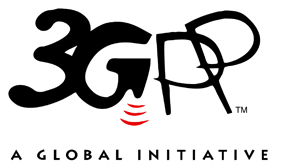 The present document has been developed within the 3rd Generation Partnership Project (3GPP TM) and may be further elaborated for the purposes of 3GPP.
The present document has not been subject to any approval process by the 3GPP Organizational Partners and shall not be implemented.
This Specification is provided for future development work within 3GPP only. The Organizational Partners accept no liability for any use of this Specification.
Specifications and Reports for implementation of the 3GPP TM system should be obtained via the 3GPP Organizational Partners' Publications Offices.The present document has been developed within the 3rd Generation Partnership Project (3GPP TM) and may be further elaborated for the purposes of 3GPP.
The present document has not been subject to any approval process by the 3GPP Organizational Partners and shall not be implemented.
This Specification is provided for future development work within 3GPP only. The Organizational Partners accept no liability for any use of this Specification.
Specifications and Reports for implementation of the 3GPP TM system should be obtained via the 3GPP Organizational Partners' Publications Offices.3GPPPostal address3GPP support office address650 Route des Lucioles - Sophia AntipolisValbonne - FRANCETel.: +33 4 92 94 42 00 Fax: +33 4 93 65 47 16Internethttp://www.3gpp.orgCopyright NotificationNo part may be reproduced except as authorized by written permission.
The copyright and the foregoing restriction extend to reproduction in all media.© 2023, 3GPP Organizational Partners (ARIB, ATIS, CCSA, ETSI, TSDSI, TTA, TTC).All rights reserved.UMTS™ is a Trade Mark of ETSI registered for the benefit of its members3GPP™ is a Trade Mark of ETSI registered for the benefit of its Members and of the 3GPP Organizational Partners
LTE™ is a Trade Mark of ETSI registered for the benefit of its Members and of the 3GPP Organizational PartnersGSM® and the GSM logo are registered and owned by the GSM Association87654321ATSSS parameter 1ATSSS parameter 1ATSSS parameter 1ATSSS parameter 1ATSSS parameter 1ATSSS parameter 1ATSSS parameter 1ATSSS parameter 1octet 1octet aATSSS parameter 2ATSSS parameter 2ATSSS parameter 2ATSSS parameter 2ATSSS parameter 2ATSSS parameter 2ATSSS parameter 2ATSSS parameter 2octet a+1*octet b*……………………octet b+1* …octet c*ATSSS parameter NATSSS parameter NATSSS parameter NATSSS parameter NATSSS parameter NATSSS parameter NATSSS parameter NATSSS parameter Noctet c+1*octet d*87654321ATSSS parameter identifierATSSS parameter identifierATSSS parameter identifierATSSS parameter identifierATSSS parameter identifierATSSS parameter identifierATSSS parameter identifierATSSS parameter identifieroctet 1ATSSS parameter contents lengthATSSS parameter contents lengthATSSS parameter contents lengthATSSS parameter contents lengthATSSS parameter contents lengthATSSS parameter contents lengthATSSS parameter contents lengthATSSS parameter contents lengthoctet 2octet 3
ATSSS parameter contents
ATSSS parameter contents
ATSSS parameter contents
ATSSS parameter contents
ATSSS parameter contents
ATSSS parameter contents
ATSSS parameter contents
ATSSS parameter contentsoctet 4
octet aThe ATSSS parameter identifier is encoded as follows:BitsThe ATSSS parameter identifier is encoded as follows:BitsThe ATSSS parameter identifier is encoded as follows:BitsThe ATSSS parameter identifier is encoded as follows:BitsThe ATSSS parameter identifier is encoded as follows:BitsThe ATSSS parameter identifier is encoded as follows:BitsThe ATSSS parameter identifier is encoded as follows:BitsThe ATSSS parameter identifier is encoded as follows:BitsThe ATSSS parameter identifier is encoded as follows:BitsThe ATSSS parameter identifier is encoded as follows:Bits8765432100000001ATSSS rules00000010MPTCP network steering functionalities information00000011Measurement assistance information00000100MPQUIC network steering functionalities informationAll other values are spare.All other values are spare.All other values are spare.All other values are spare.All other values are spare.All other values are spare.All other values are spare.All other values are spare.All other values are spare.All other values are spare.The ATSSS parameter contents for the ATSSS rules are specified according to clause 6.1.3.The ATSSS parameter contents for the ATSSS rules are specified according to clause 6.1.3.The ATSSS parameter contents for the ATSSS rules are specified according to clause 6.1.3.The ATSSS parameter contents for the ATSSS rules are specified according to clause 6.1.3.The ATSSS parameter contents for the ATSSS rules are specified according to clause 6.1.3.The ATSSS parameter contents for the ATSSS rules are specified according to clause 6.1.3.The ATSSS parameter contents for the ATSSS rules are specified according to clause 6.1.3.The ATSSS parameter contents for the ATSSS rules are specified according to clause 6.1.3.The ATSSS parameter contents for the ATSSS rules are specified according to clause 6.1.3.The ATSSS parameter contents for the ATSSS rules are specified according to clause 6.1.3.The ATSSS parameter contents for the MPTCP network steering functionalities information are specified according to clause 6.1.4.The ATSSS parameter contents for the MPTCP network steering functionalities information are specified according to clause 6.1.4.The ATSSS parameter contents for the MPTCP network steering functionalities information are specified according to clause 6.1.4.The ATSSS parameter contents for the MPTCP network steering functionalities information are specified according to clause 6.1.4.The ATSSS parameter contents for the MPTCP network steering functionalities information are specified according to clause 6.1.4.The ATSSS parameter contents for the MPTCP network steering functionalities information are specified according to clause 6.1.4.The ATSSS parameter contents for the MPTCP network steering functionalities information are specified according to clause 6.1.4.The ATSSS parameter contents for the MPTCP network steering functionalities information are specified according to clause 6.1.4.The ATSSS parameter contents for the MPTCP network steering functionalities information are specified according to clause 6.1.4.The ATSSS parameter contents for the MPTCP network steering functionalities information are specified according to clause 6.1.4.The ATSSS parameter contents for the measurement assistance information are specified according to clause 6.1.5.The ATSSS parameter contents for the measurement assistance information are specified according to clause 6.1.5.The ATSSS parameter contents for the measurement assistance information are specified according to clause 6.1.5.The ATSSS parameter contents for the measurement assistance information are specified according to clause 6.1.5.The ATSSS parameter contents for the measurement assistance information are specified according to clause 6.1.5.The ATSSS parameter contents for the measurement assistance information are specified according to clause 6.1.5.The ATSSS parameter contents for the measurement assistance information are specified according to clause 6.1.5.The ATSSS parameter contents for the measurement assistance information are specified according to clause 6.1.5.The ATSSS parameter contents for the measurement assistance information are specified according to clause 6.1.5.The ATSSS parameter contents for the measurement assistance information are specified according to clause 6.1.5.The ATSSS parameter contents for the MPQUIC network steering functionalities information are specified according to clause 6.1.4.The ATSSS parameter contents for the MPQUIC network steering functionalities information are specified according to clause 6.1.4.The ATSSS parameter contents for the MPQUIC network steering functionalities information are specified according to clause 6.1.4.The ATSSS parameter contents for the MPQUIC network steering functionalities information are specified according to clause 6.1.4.The ATSSS parameter contents for the MPQUIC network steering functionalities information are specified according to clause 6.1.4.The ATSSS parameter contents for the MPQUIC network steering functionalities information are specified according to clause 6.1.4.The ATSSS parameter contents for the MPQUIC network steering functionalities information are specified according to clause 6.1.4.The ATSSS parameter contents for the MPQUIC network steering functionalities information are specified according to clause 6.1.4.The ATSSS parameter contents for the MPQUIC network steering functionalities information are specified according to clause 6.1.4.The ATSSS parameter contents for the MPQUIC network steering functionalities information are specified according to clause 6.1.4.887654321ATSSS rule 1ATSSS rule 1ATSSS rule 1ATSSS rule 1ATSSS rule 1ATSSS rule 1ATSSS rule 1ATSSS rule 1ATSSS rule 1octet 4octet soctet 4octet sATSSS rule 2ATSSS rule 2ATSSS rule 2ATSSS rule 2ATSSS rule 2ATSSS rule 2ATSSS rule 2ATSSS rule 2ATSSS rule 2octet s+1octet toctet s+1octet t………………………octet t+1octet uoctet t+1octet uATSSS rule nATSSS rule nATSSS rule nATSSS rule nATSSS rule nATSSS rule nATSSS rule nATSSS rule nATSSS rule noctet u+1octet aoctet u+1octet a887654321Length of ATSSS ruleLength of ATSSS ruleLength of ATSSS ruleLength of ATSSS ruleLength of ATSSS ruleLength of ATSSS ruleLength of ATSSS ruleLength of ATSSS ruleLength of ATSSS ruleoctet 4octet 5octet 4octet 5ATSSS rule IDATSSS rule IDATSSS rule IDATSSS rule IDATSSS rule IDATSSS rule IDATSSS rule IDATSSS rule IDATSSS rule IDoctet 6octet 6ATSSS rule operationATSSS rule operationATSSS rule operationATSSS rule operationATSSS rule operationATSSS rule operationATSSS rule operationATSSS rule operationATSSS rule operationoctet 7octet 7Precedence value of ATSSS rulePrecedence value of ATSSS rulePrecedence value of ATSSS rulePrecedence value of ATSSS rulePrecedence value of ATSSS rulePrecedence value of ATSSS rulePrecedence value of ATSSS rulePrecedence value of ATSSS rulePrecedence value of ATSSS ruleoctet 8octet 8Length of traffic descriptorLength of traffic descriptorLength of traffic descriptorLength of traffic descriptorLength of traffic descriptorLength of traffic descriptorLength of traffic descriptorLength of traffic descriptorLength of traffic descriptoroctet 9octet 10octet 9octet 10Traffic descriptorTraffic descriptorTraffic descriptorTraffic descriptorTraffic descriptorTraffic descriptorTraffic descriptorTraffic descriptorTraffic descriptoroctet 11octet foctet 11octet fAccess selection descriptorAccess selection descriptorAccess selection descriptorAccess selection descriptorAccess selection descriptorAccess selection descriptorAccess selection descriptorAccess selection descriptorAccess selection descriptoroctet f+1octet s*octet f+1octet s*Length of access selection descriptoroctet f+1Steering functionalityoctet f+2Steering modeoctet f+3Steering mode informationoctet f+4*Steering mode additional indicatoroctet z*(NOTE)Threshold valuesoctet z+1*octet s*Transport Modeoctet s+10Spare0Spare0Spare0Spare0Spare0SpareLBPAOoctet z*Length of threshold valuesoctet z+1*Maximum RTT valueoctet z+2*octet z+3*Maximum packet loss rateoctet s*87654321Transport mode valueTransport mode valueTransport mode valueTransport mode valueTransport mode valueTransport mode valueTransport mode valueTransport mode valueoctet s+1ATSSS rule ID (octet 6)ATSSS rule ID (octet 6)ATSSS rule ID (octet 6)ATSSS rule ID (octet 6)ATSSS rule ID (octet 6)ATSSS rule ID (octet 6)ATSSS rule ID (octet 6)ATSSS rule ID (octet 6)ATSSS rule ID (octet 6)ATSSS rule ID (octet 6)ATSSS rule ID (octet 6)ATSSS rule ID (octet 6)ATSSS rule ID (octet 6)ATSSS rule ID (octet 6)ATSSS rule ID (octet 6)ATSSS rule ID (octet 6)ATSSS rule ID (octet 6)ATSSS rule ID (octet 6)ATSSS rule ID (octet 6)ATSSS rule ID (octet 6)ATSSS rule ID (octet 6)ATSSS rule ID (octet 6)ATSSS rule ID (octet 6)ATSSS rule ID (octet 6)ATSSS rule ID (octet 6)ATSSS rule ID (octet 6)ATSSS rule ID (octet 6)ATSSS rule ID (octet 6)ATSSS rule ID (octet 6)ATSSS rule ID (octet 6)ATSSS rule ID (octet 6)ATSSS rule ID (octet 6)ATSSS rule ID (octet 6)ATSSS rule ID (octet 6)ATSSS rule ID (octet 6)ATSSS rule ID (octet 6)ATSSS rule ID (octet 6)ATSSS rule ID (octet 6)ATSSS rule ID (octet 6)ATSSS rule ID (octet 6)ATSSS rule ID (octet 6)The ATSSS rule ID specifies the identity of the individual ATSSS rule on which the ATSSS rule operation in octet 7 is applied.The ATSSS rule ID specifies the identity of the individual ATSSS rule on which the ATSSS rule operation in octet 7 is applied.The ATSSS rule ID specifies the identity of the individual ATSSS rule on which the ATSSS rule operation in octet 7 is applied.The ATSSS rule ID specifies the identity of the individual ATSSS rule on which the ATSSS rule operation in octet 7 is applied.The ATSSS rule ID specifies the identity of the individual ATSSS rule on which the ATSSS rule operation in octet 7 is applied.The ATSSS rule ID specifies the identity of the individual ATSSS rule on which the ATSSS rule operation in octet 7 is applied.The ATSSS rule ID specifies the identity of the individual ATSSS rule on which the ATSSS rule operation in octet 7 is applied.The ATSSS rule ID specifies the identity of the individual ATSSS rule on which the ATSSS rule operation in octet 7 is applied.The ATSSS rule ID specifies the identity of the individual ATSSS rule on which the ATSSS rule operation in octet 7 is applied.The ATSSS rule ID specifies the identity of the individual ATSSS rule on which the ATSSS rule operation in octet 7 is applied.The ATSSS rule ID specifies the identity of the individual ATSSS rule on which the ATSSS rule operation in octet 7 is applied.The ATSSS rule ID specifies the identity of the individual ATSSS rule on which the ATSSS rule operation in octet 7 is applied.The ATSSS rule ID specifies the identity of the individual ATSSS rule on which the ATSSS rule operation in octet 7 is applied.The ATSSS rule ID specifies the identity of the individual ATSSS rule on which the ATSSS rule operation in octet 7 is applied.The ATSSS rule ID specifies the identity of the individual ATSSS rule on which the ATSSS rule operation in octet 7 is applied.The ATSSS rule ID specifies the identity of the individual ATSSS rule on which the ATSSS rule operation in octet 7 is applied.The ATSSS rule ID specifies the identity of the individual ATSSS rule on which the ATSSS rule operation in octet 7 is applied.The ATSSS rule ID specifies the identity of the individual ATSSS rule on which the ATSSS rule operation in octet 7 is applied.The ATSSS rule ID specifies the identity of the individual ATSSS rule on which the ATSSS rule operation in octet 7 is applied.The ATSSS rule ID specifies the identity of the individual ATSSS rule on which the ATSSS rule operation in octet 7 is applied.The ATSSS rule ID specifies the identity of the individual ATSSS rule on which the ATSSS rule operation in octet 7 is applied.The ATSSS rule ID specifies the identity of the individual ATSSS rule on which the ATSSS rule operation in octet 7 is applied.The ATSSS rule ID specifies the identity of the individual ATSSS rule on which the ATSSS rule operation in octet 7 is applied.The ATSSS rule ID specifies the identity of the individual ATSSS rule on which the ATSSS rule operation in octet 7 is applied.The ATSSS rule ID specifies the identity of the individual ATSSS rule on which the ATSSS rule operation in octet 7 is applied.The ATSSS rule ID specifies the identity of the individual ATSSS rule on which the ATSSS rule operation in octet 7 is applied.The ATSSS rule ID specifies the identity of the individual ATSSS rule on which the ATSSS rule operation in octet 7 is applied.The ATSSS rule ID specifies the identity of the individual ATSSS rule on which the ATSSS rule operation in octet 7 is applied.The ATSSS rule ID specifies the identity of the individual ATSSS rule on which the ATSSS rule operation in octet 7 is applied.The ATSSS rule ID specifies the identity of the individual ATSSS rule on which the ATSSS rule operation in octet 7 is applied.The ATSSS rule ID specifies the identity of the individual ATSSS rule on which the ATSSS rule operation in octet 7 is applied.The ATSSS rule ID specifies the identity of the individual ATSSS rule on which the ATSSS rule operation in octet 7 is applied.The ATSSS rule ID specifies the identity of the individual ATSSS rule on which the ATSSS rule operation in octet 7 is applied.The ATSSS rule ID specifies the identity of the individual ATSSS rule on which the ATSSS rule operation in octet 7 is applied.The ATSSS rule ID specifies the identity of the individual ATSSS rule on which the ATSSS rule operation in octet 7 is applied.The ATSSS rule ID specifies the identity of the individual ATSSS rule on which the ATSSS rule operation in octet 7 is applied.The ATSSS rule ID specifies the identity of the individual ATSSS rule on which the ATSSS rule operation in octet 7 is applied.The ATSSS rule ID specifies the identity of the individual ATSSS rule on which the ATSSS rule operation in octet 7 is applied.The ATSSS rule ID specifies the identity of the individual ATSSS rule on which the ATSSS rule operation in octet 7 is applied.The ATSSS rule ID specifies the identity of the individual ATSSS rule on which the ATSSS rule operation in octet 7 is applied.The ATSSS rule ID specifies the identity of the individual ATSSS rule on which the ATSSS rule operation in octet 7 is applied.ATSSS rule operation (octet 7)ATSSS rule operation (octet 7)ATSSS rule operation (octet 7)ATSSS rule operation (octet 7)ATSSS rule operation (octet 7)ATSSS rule operation (octet 7)ATSSS rule operation (octet 7)ATSSS rule operation (octet 7)ATSSS rule operation (octet 7)ATSSS rule operation (octet 7)ATSSS rule operation (octet 7)ATSSS rule operation (octet 7)ATSSS rule operation (octet 7)ATSSS rule operation (octet 7)ATSSS rule operation (octet 7)ATSSS rule operation (octet 7)ATSSS rule operation (octet 7)ATSSS rule operation (octet 7)ATSSS rule operation (octet 7)ATSSS rule operation (octet 7)ATSSS rule operation (octet 7)ATSSS rule operation (octet 7)ATSSS rule operation (octet 7)ATSSS rule operation (octet 7)ATSSS rule operation (octet 7)ATSSS rule operation (octet 7)ATSSS rule operation (octet 7)ATSSS rule operation (octet 7)ATSSS rule operation (octet 7)ATSSS rule operation (octet 7)ATSSS rule operation (octet 7)ATSSS rule operation (octet 7)ATSSS rule operation (octet 7)ATSSS rule operation (octet 7)ATSSS rule operation (octet 7)ATSSS rule operation (octet 7)ATSSS rule operation (octet 7)ATSSS rule operation (octet 7)ATSSS rule operation (octet 7)ATSSS rule operation (octet 7)ATSSS rule operation (octet 7)The ATSSS rule operation is encoded as follows:The ATSSS rule operation is encoded as follows:The ATSSS rule operation is encoded as follows:The ATSSS rule operation is encoded as follows:The ATSSS rule operation is encoded as follows:The ATSSS rule operation is encoded as follows:The ATSSS rule operation is encoded as follows:The ATSSS rule operation is encoded as follows:The ATSSS rule operation is encoded as follows:The ATSSS rule operation is encoded as follows:The ATSSS rule operation is encoded as follows:The ATSSS rule operation is encoded as follows:The ATSSS rule operation is encoded as follows:The ATSSS rule operation is encoded as follows:The ATSSS rule operation is encoded as follows:The ATSSS rule operation is encoded as follows:The ATSSS rule operation is encoded as follows:The ATSSS rule operation is encoded as follows:The ATSSS rule operation is encoded as follows:The ATSSS rule operation is encoded as follows:The ATSSS rule operation is encoded as follows:The ATSSS rule operation is encoded as follows:The ATSSS rule operation is encoded as follows:The ATSSS rule operation is encoded as follows:The ATSSS rule operation is encoded as follows:The ATSSS rule operation is encoded as follows:The ATSSS rule operation is encoded as follows:The ATSSS rule operation is encoded as follows:The ATSSS rule operation is encoded as follows:The ATSSS rule operation is encoded as follows:The ATSSS rule operation is encoded as follows:The ATSSS rule operation is encoded as follows:The ATSSS rule operation is encoded as follows:The ATSSS rule operation is encoded as follows:The ATSSS rule operation is encoded as follows:The ATSSS rule operation is encoded as follows:The ATSSS rule operation is encoded as follows:The ATSSS rule operation is encoded as follows:The ATSSS rule operation is encoded as follows:The ATSSS rule operation is encoded as follows:The ATSSS rule operation is encoded as follows:BitsBitsBitsBitsBitsBitsBitsBitsBitsBitsBitsBitsBitsBitsBitsBitsBitsBitsBitsBitsBitsBitsBitsBitsBitsBitsBitsBitsBitsBitsBitsBitsBitsBitsBitsBitsBitsBitsBitsBitsBits87777666655554444333322222111110000000000000000000000000011111Add or replace ATSSS ruleAdd or replace ATSSS ruleAdd or replace ATSSS ruleAdd or replace ATSSS ruleAdd or replace ATSSS ruleAdd or replace ATSSS rule0000000000000000000001111100000Delete ATSSS ruleDelete ATSSS ruleDelete ATSSS ruleDelete ATSSS ruleDelete ATSSS ruleDelete ATSSS ruleAll other values are spare.All other values are spare.All other values are spare.All other values are spare.All other values are spare.All other values are spare.All other values are spare.All other values are spare.All other values are spare.All other values are spare.All other values are spare.All other values are spare.All other values are spare.All other values are spare.All other values are spare.All other values are spare.All other values are spare.All other values are spare.All other values are spare.All other values are spare.All other values are spare.All other values are spare.All other values are spare.All other values are spare.All other values are spare.All other values are spare.All other values are spare.All other values are spare.All other values are spare.All other values are spare.All other values are spare.All other values are spare.All other values are spare.All other values are spare.All other values are spare.All other values are spare.All other values are spare.All other values are spare.All other values are spare.All other values are spare.All other values are spare.If "Add or replace ATSSS rule" is indicated, the ATSSS rule with identity as indicated in ATSSS rule ID and contents as indicated in the following octets of the ATSSS rule parameter is added to the set of ATSSS rules. If an ATSSS rule with the same ATSSS rule ID does not exist in the set of ATSSS rules, a new rule is created and added. If an ATSSS rule with the same ATSSS rule ID exists in the set of ATSSS rules, the old rule is replaced with the new ATSSS rule. If "Delete ATSSS rule" is indicated, the ATSSS rule with identity as indicated in the ATSSS rule ID parameter is deleted from the set of ATSSS set of rules and octets a+5 and onwards of the ATSSS rule parameter are ignored. If no ATSSS rule with identity as indicated in the ATSSS rule ID parameter exists in the set of ATSSS rules, the Delete ATSSS rule operation is successful without changes to the set of ATSSS rules.If "Add or replace ATSSS rule" is indicated, the ATSSS rule with identity as indicated in ATSSS rule ID and contents as indicated in the following octets of the ATSSS rule parameter is added to the set of ATSSS rules. If an ATSSS rule with the same ATSSS rule ID does not exist in the set of ATSSS rules, a new rule is created and added. If an ATSSS rule with the same ATSSS rule ID exists in the set of ATSSS rules, the old rule is replaced with the new ATSSS rule. If "Delete ATSSS rule" is indicated, the ATSSS rule with identity as indicated in the ATSSS rule ID parameter is deleted from the set of ATSSS set of rules and octets a+5 and onwards of the ATSSS rule parameter are ignored. If no ATSSS rule with identity as indicated in the ATSSS rule ID parameter exists in the set of ATSSS rules, the Delete ATSSS rule operation is successful without changes to the set of ATSSS rules.If "Add or replace ATSSS rule" is indicated, the ATSSS rule with identity as indicated in ATSSS rule ID and contents as indicated in the following octets of the ATSSS rule parameter is added to the set of ATSSS rules. If an ATSSS rule with the same ATSSS rule ID does not exist in the set of ATSSS rules, a new rule is created and added. If an ATSSS rule with the same ATSSS rule ID exists in the set of ATSSS rules, the old rule is replaced with the new ATSSS rule. If "Delete ATSSS rule" is indicated, the ATSSS rule with identity as indicated in the ATSSS rule ID parameter is deleted from the set of ATSSS set of rules and octets a+5 and onwards of the ATSSS rule parameter are ignored. If no ATSSS rule with identity as indicated in the ATSSS rule ID parameter exists in the set of ATSSS rules, the Delete ATSSS rule operation is successful without changes to the set of ATSSS rules.If "Add or replace ATSSS rule" is indicated, the ATSSS rule with identity as indicated in ATSSS rule ID and contents as indicated in the following octets of the ATSSS rule parameter is added to the set of ATSSS rules. If an ATSSS rule with the same ATSSS rule ID does not exist in the set of ATSSS rules, a new rule is created and added. If an ATSSS rule with the same ATSSS rule ID exists in the set of ATSSS rules, the old rule is replaced with the new ATSSS rule. If "Delete ATSSS rule" is indicated, the ATSSS rule with identity as indicated in the ATSSS rule ID parameter is deleted from the set of ATSSS set of rules and octets a+5 and onwards of the ATSSS rule parameter are ignored. If no ATSSS rule with identity as indicated in the ATSSS rule ID parameter exists in the set of ATSSS rules, the Delete ATSSS rule operation is successful without changes to the set of ATSSS rules.If "Add or replace ATSSS rule" is indicated, the ATSSS rule with identity as indicated in ATSSS rule ID and contents as indicated in the following octets of the ATSSS rule parameter is added to the set of ATSSS rules. If an ATSSS rule with the same ATSSS rule ID does not exist in the set of ATSSS rules, a new rule is created and added. If an ATSSS rule with the same ATSSS rule ID exists in the set of ATSSS rules, the old rule is replaced with the new ATSSS rule. If "Delete ATSSS rule" is indicated, the ATSSS rule with identity as indicated in the ATSSS rule ID parameter is deleted from the set of ATSSS set of rules and octets a+5 and onwards of the ATSSS rule parameter are ignored. If no ATSSS rule with identity as indicated in the ATSSS rule ID parameter exists in the set of ATSSS rules, the Delete ATSSS rule operation is successful without changes to the set of ATSSS rules.If "Add or replace ATSSS rule" is indicated, the ATSSS rule with identity as indicated in ATSSS rule ID and contents as indicated in the following octets of the ATSSS rule parameter is added to the set of ATSSS rules. If an ATSSS rule with the same ATSSS rule ID does not exist in the set of ATSSS rules, a new rule is created and added. If an ATSSS rule with the same ATSSS rule ID exists in the set of ATSSS rules, the old rule is replaced with the new ATSSS rule. If "Delete ATSSS rule" is indicated, the ATSSS rule with identity as indicated in the ATSSS rule ID parameter is deleted from the set of ATSSS set of rules and octets a+5 and onwards of the ATSSS rule parameter are ignored. If no ATSSS rule with identity as indicated in the ATSSS rule ID parameter exists in the set of ATSSS rules, the Delete ATSSS rule operation is successful without changes to the set of ATSSS rules.If "Add or replace ATSSS rule" is indicated, the ATSSS rule with identity as indicated in ATSSS rule ID and contents as indicated in the following octets of the ATSSS rule parameter is added to the set of ATSSS rules. If an ATSSS rule with the same ATSSS rule ID does not exist in the set of ATSSS rules, a new rule is created and added. If an ATSSS rule with the same ATSSS rule ID exists in the set of ATSSS rules, the old rule is replaced with the new ATSSS rule. If "Delete ATSSS rule" is indicated, the ATSSS rule with identity as indicated in the ATSSS rule ID parameter is deleted from the set of ATSSS set of rules and octets a+5 and onwards of the ATSSS rule parameter are ignored. If no ATSSS rule with identity as indicated in the ATSSS rule ID parameter exists in the set of ATSSS rules, the Delete ATSSS rule operation is successful without changes to the set of ATSSS rules.If "Add or replace ATSSS rule" is indicated, the ATSSS rule with identity as indicated in ATSSS rule ID and contents as indicated in the following octets of the ATSSS rule parameter is added to the set of ATSSS rules. If an ATSSS rule with the same ATSSS rule ID does not exist in the set of ATSSS rules, a new rule is created and added. If an ATSSS rule with the same ATSSS rule ID exists in the set of ATSSS rules, the old rule is replaced with the new ATSSS rule. If "Delete ATSSS rule" is indicated, the ATSSS rule with identity as indicated in the ATSSS rule ID parameter is deleted from the set of ATSSS set of rules and octets a+5 and onwards of the ATSSS rule parameter are ignored. If no ATSSS rule with identity as indicated in the ATSSS rule ID parameter exists in the set of ATSSS rules, the Delete ATSSS rule operation is successful without changes to the set of ATSSS rules.If "Add or replace ATSSS rule" is indicated, the ATSSS rule with identity as indicated in ATSSS rule ID and contents as indicated in the following octets of the ATSSS rule parameter is added to the set of ATSSS rules. If an ATSSS rule with the same ATSSS rule ID does not exist in the set of ATSSS rules, a new rule is created and added. If an ATSSS rule with the same ATSSS rule ID exists in the set of ATSSS rules, the old rule is replaced with the new ATSSS rule. If "Delete ATSSS rule" is indicated, the ATSSS rule with identity as indicated in the ATSSS rule ID parameter is deleted from the set of ATSSS set of rules and octets a+5 and onwards of the ATSSS rule parameter are ignored. If no ATSSS rule with identity as indicated in the ATSSS rule ID parameter exists in the set of ATSSS rules, the Delete ATSSS rule operation is successful without changes to the set of ATSSS rules.If "Add or replace ATSSS rule" is indicated, the ATSSS rule with identity as indicated in ATSSS rule ID and contents as indicated in the following octets of the ATSSS rule parameter is added to the set of ATSSS rules. If an ATSSS rule with the same ATSSS rule ID does not exist in the set of ATSSS rules, a new rule is created and added. If an ATSSS rule with the same ATSSS rule ID exists in the set of ATSSS rules, the old rule is replaced with the new ATSSS rule. If "Delete ATSSS rule" is indicated, the ATSSS rule with identity as indicated in the ATSSS rule ID parameter is deleted from the set of ATSSS set of rules and octets a+5 and onwards of the ATSSS rule parameter are ignored. If no ATSSS rule with identity as indicated in the ATSSS rule ID parameter exists in the set of ATSSS rules, the Delete ATSSS rule operation is successful without changes to the set of ATSSS rules.If "Add or replace ATSSS rule" is indicated, the ATSSS rule with identity as indicated in ATSSS rule ID and contents as indicated in the following octets of the ATSSS rule parameter is added to the set of ATSSS rules. If an ATSSS rule with the same ATSSS rule ID does not exist in the set of ATSSS rules, a new rule is created and added. If an ATSSS rule with the same ATSSS rule ID exists in the set of ATSSS rules, the old rule is replaced with the new ATSSS rule. If "Delete ATSSS rule" is indicated, the ATSSS rule with identity as indicated in the ATSSS rule ID parameter is deleted from the set of ATSSS set of rules and octets a+5 and onwards of the ATSSS rule parameter are ignored. If no ATSSS rule with identity as indicated in the ATSSS rule ID parameter exists in the set of ATSSS rules, the Delete ATSSS rule operation is successful without changes to the set of ATSSS rules.If "Add or replace ATSSS rule" is indicated, the ATSSS rule with identity as indicated in ATSSS rule ID and contents as indicated in the following octets of the ATSSS rule parameter is added to the set of ATSSS rules. If an ATSSS rule with the same ATSSS rule ID does not exist in the set of ATSSS rules, a new rule is created and added. If an ATSSS rule with the same ATSSS rule ID exists in the set of ATSSS rules, the old rule is replaced with the new ATSSS rule. If "Delete ATSSS rule" is indicated, the ATSSS rule with identity as indicated in the ATSSS rule ID parameter is deleted from the set of ATSSS set of rules and octets a+5 and onwards of the ATSSS rule parameter are ignored. If no ATSSS rule with identity as indicated in the ATSSS rule ID parameter exists in the set of ATSSS rules, the Delete ATSSS rule operation is successful without changes to the set of ATSSS rules.If "Add or replace ATSSS rule" is indicated, the ATSSS rule with identity as indicated in ATSSS rule ID and contents as indicated in the following octets of the ATSSS rule parameter is added to the set of ATSSS rules. If an ATSSS rule with the same ATSSS rule ID does not exist in the set of ATSSS rules, a new rule is created and added. If an ATSSS rule with the same ATSSS rule ID exists in the set of ATSSS rules, the old rule is replaced with the new ATSSS rule. If "Delete ATSSS rule" is indicated, the ATSSS rule with identity as indicated in the ATSSS rule ID parameter is deleted from the set of ATSSS set of rules and octets a+5 and onwards of the ATSSS rule parameter are ignored. If no ATSSS rule with identity as indicated in the ATSSS rule ID parameter exists in the set of ATSSS rules, the Delete ATSSS rule operation is successful without changes to the set of ATSSS rules.If "Add or replace ATSSS rule" is indicated, the ATSSS rule with identity as indicated in ATSSS rule ID and contents as indicated in the following octets of the ATSSS rule parameter is added to the set of ATSSS rules. If an ATSSS rule with the same ATSSS rule ID does not exist in the set of ATSSS rules, a new rule is created and added. If an ATSSS rule with the same ATSSS rule ID exists in the set of ATSSS rules, the old rule is replaced with the new ATSSS rule. If "Delete ATSSS rule" is indicated, the ATSSS rule with identity as indicated in the ATSSS rule ID parameter is deleted from the set of ATSSS set of rules and octets a+5 and onwards of the ATSSS rule parameter are ignored. If no ATSSS rule with identity as indicated in the ATSSS rule ID parameter exists in the set of ATSSS rules, the Delete ATSSS rule operation is successful without changes to the set of ATSSS rules.If "Add or replace ATSSS rule" is indicated, the ATSSS rule with identity as indicated in ATSSS rule ID and contents as indicated in the following octets of the ATSSS rule parameter is added to the set of ATSSS rules. If an ATSSS rule with the same ATSSS rule ID does not exist in the set of ATSSS rules, a new rule is created and added. If an ATSSS rule with the same ATSSS rule ID exists in the set of ATSSS rules, the old rule is replaced with the new ATSSS rule. If "Delete ATSSS rule" is indicated, the ATSSS rule with identity as indicated in the ATSSS rule ID parameter is deleted from the set of ATSSS set of rules and octets a+5 and onwards of the ATSSS rule parameter are ignored. If no ATSSS rule with identity as indicated in the ATSSS rule ID parameter exists in the set of ATSSS rules, the Delete ATSSS rule operation is successful without changes to the set of ATSSS rules.If "Add or replace ATSSS rule" is indicated, the ATSSS rule with identity as indicated in ATSSS rule ID and contents as indicated in the following octets of the ATSSS rule parameter is added to the set of ATSSS rules. If an ATSSS rule with the same ATSSS rule ID does not exist in the set of ATSSS rules, a new rule is created and added. If an ATSSS rule with the same ATSSS rule ID exists in the set of ATSSS rules, the old rule is replaced with the new ATSSS rule. If "Delete ATSSS rule" is indicated, the ATSSS rule with identity as indicated in the ATSSS rule ID parameter is deleted from the set of ATSSS set of rules and octets a+5 and onwards of the ATSSS rule parameter are ignored. If no ATSSS rule with identity as indicated in the ATSSS rule ID parameter exists in the set of ATSSS rules, the Delete ATSSS rule operation is successful without changes to the set of ATSSS rules.If "Add or replace ATSSS rule" is indicated, the ATSSS rule with identity as indicated in ATSSS rule ID and contents as indicated in the following octets of the ATSSS rule parameter is added to the set of ATSSS rules. If an ATSSS rule with the same ATSSS rule ID does not exist in the set of ATSSS rules, a new rule is created and added. If an ATSSS rule with the same ATSSS rule ID exists in the set of ATSSS rules, the old rule is replaced with the new ATSSS rule. If "Delete ATSSS rule" is indicated, the ATSSS rule with identity as indicated in the ATSSS rule ID parameter is deleted from the set of ATSSS set of rules and octets a+5 and onwards of the ATSSS rule parameter are ignored. If no ATSSS rule with identity as indicated in the ATSSS rule ID parameter exists in the set of ATSSS rules, the Delete ATSSS rule operation is successful without changes to the set of ATSSS rules.If "Add or replace ATSSS rule" is indicated, the ATSSS rule with identity as indicated in ATSSS rule ID and contents as indicated in the following octets of the ATSSS rule parameter is added to the set of ATSSS rules. If an ATSSS rule with the same ATSSS rule ID does not exist in the set of ATSSS rules, a new rule is created and added. If an ATSSS rule with the same ATSSS rule ID exists in the set of ATSSS rules, the old rule is replaced with the new ATSSS rule. If "Delete ATSSS rule" is indicated, the ATSSS rule with identity as indicated in the ATSSS rule ID parameter is deleted from the set of ATSSS set of rules and octets a+5 and onwards of the ATSSS rule parameter are ignored. If no ATSSS rule with identity as indicated in the ATSSS rule ID parameter exists in the set of ATSSS rules, the Delete ATSSS rule operation is successful without changes to the set of ATSSS rules.If "Add or replace ATSSS rule" is indicated, the ATSSS rule with identity as indicated in ATSSS rule ID and contents as indicated in the following octets of the ATSSS rule parameter is added to the set of ATSSS rules. If an ATSSS rule with the same ATSSS rule ID does not exist in the set of ATSSS rules, a new rule is created and added. If an ATSSS rule with the same ATSSS rule ID exists in the set of ATSSS rules, the old rule is replaced with the new ATSSS rule. If "Delete ATSSS rule" is indicated, the ATSSS rule with identity as indicated in the ATSSS rule ID parameter is deleted from the set of ATSSS set of rules and octets a+5 and onwards of the ATSSS rule parameter are ignored. If no ATSSS rule with identity as indicated in the ATSSS rule ID parameter exists in the set of ATSSS rules, the Delete ATSSS rule operation is successful without changes to the set of ATSSS rules.If "Add or replace ATSSS rule" is indicated, the ATSSS rule with identity as indicated in ATSSS rule ID and contents as indicated in the following octets of the ATSSS rule parameter is added to the set of ATSSS rules. If an ATSSS rule with the same ATSSS rule ID does not exist in the set of ATSSS rules, a new rule is created and added. If an ATSSS rule with the same ATSSS rule ID exists in the set of ATSSS rules, the old rule is replaced with the new ATSSS rule. If "Delete ATSSS rule" is indicated, the ATSSS rule with identity as indicated in the ATSSS rule ID parameter is deleted from the set of ATSSS set of rules and octets a+5 and onwards of the ATSSS rule parameter are ignored. If no ATSSS rule with identity as indicated in the ATSSS rule ID parameter exists in the set of ATSSS rules, the Delete ATSSS rule operation is successful without changes to the set of ATSSS rules.If "Add or replace ATSSS rule" is indicated, the ATSSS rule with identity as indicated in ATSSS rule ID and contents as indicated in the following octets of the ATSSS rule parameter is added to the set of ATSSS rules. If an ATSSS rule with the same ATSSS rule ID does not exist in the set of ATSSS rules, a new rule is created and added. If an ATSSS rule with the same ATSSS rule ID exists in the set of ATSSS rules, the old rule is replaced with the new ATSSS rule. If "Delete ATSSS rule" is indicated, the ATSSS rule with identity as indicated in the ATSSS rule ID parameter is deleted from the set of ATSSS set of rules and octets a+5 and onwards of the ATSSS rule parameter are ignored. If no ATSSS rule with identity as indicated in the ATSSS rule ID parameter exists in the set of ATSSS rules, the Delete ATSSS rule operation is successful without changes to the set of ATSSS rules.If "Add or replace ATSSS rule" is indicated, the ATSSS rule with identity as indicated in ATSSS rule ID and contents as indicated in the following octets of the ATSSS rule parameter is added to the set of ATSSS rules. If an ATSSS rule with the same ATSSS rule ID does not exist in the set of ATSSS rules, a new rule is created and added. If an ATSSS rule with the same ATSSS rule ID exists in the set of ATSSS rules, the old rule is replaced with the new ATSSS rule. If "Delete ATSSS rule" is indicated, the ATSSS rule with identity as indicated in the ATSSS rule ID parameter is deleted from the set of ATSSS set of rules and octets a+5 and onwards of the ATSSS rule parameter are ignored. If no ATSSS rule with identity as indicated in the ATSSS rule ID parameter exists in the set of ATSSS rules, the Delete ATSSS rule operation is successful without changes to the set of ATSSS rules.If "Add or replace ATSSS rule" is indicated, the ATSSS rule with identity as indicated in ATSSS rule ID and contents as indicated in the following octets of the ATSSS rule parameter is added to the set of ATSSS rules. If an ATSSS rule with the same ATSSS rule ID does not exist in the set of ATSSS rules, a new rule is created and added. If an ATSSS rule with the same ATSSS rule ID exists in the set of ATSSS rules, the old rule is replaced with the new ATSSS rule. If "Delete ATSSS rule" is indicated, the ATSSS rule with identity as indicated in the ATSSS rule ID parameter is deleted from the set of ATSSS set of rules and octets a+5 and onwards of the ATSSS rule parameter are ignored. If no ATSSS rule with identity as indicated in the ATSSS rule ID parameter exists in the set of ATSSS rules, the Delete ATSSS rule operation is successful without changes to the set of ATSSS rules.If "Add or replace ATSSS rule" is indicated, the ATSSS rule with identity as indicated in ATSSS rule ID and contents as indicated in the following octets of the ATSSS rule parameter is added to the set of ATSSS rules. If an ATSSS rule with the same ATSSS rule ID does not exist in the set of ATSSS rules, a new rule is created and added. If an ATSSS rule with the same ATSSS rule ID exists in the set of ATSSS rules, the old rule is replaced with the new ATSSS rule. If "Delete ATSSS rule" is indicated, the ATSSS rule with identity as indicated in the ATSSS rule ID parameter is deleted from the set of ATSSS set of rules and octets a+5 and onwards of the ATSSS rule parameter are ignored. If no ATSSS rule with identity as indicated in the ATSSS rule ID parameter exists in the set of ATSSS rules, the Delete ATSSS rule operation is successful without changes to the set of ATSSS rules.If "Add or replace ATSSS rule" is indicated, the ATSSS rule with identity as indicated in ATSSS rule ID and contents as indicated in the following octets of the ATSSS rule parameter is added to the set of ATSSS rules. If an ATSSS rule with the same ATSSS rule ID does not exist in the set of ATSSS rules, a new rule is created and added. If an ATSSS rule with the same ATSSS rule ID exists in the set of ATSSS rules, the old rule is replaced with the new ATSSS rule. If "Delete ATSSS rule" is indicated, the ATSSS rule with identity as indicated in the ATSSS rule ID parameter is deleted from the set of ATSSS set of rules and octets a+5 and onwards of the ATSSS rule parameter are ignored. If no ATSSS rule with identity as indicated in the ATSSS rule ID parameter exists in the set of ATSSS rules, the Delete ATSSS rule operation is successful without changes to the set of ATSSS rules.If "Add or replace ATSSS rule" is indicated, the ATSSS rule with identity as indicated in ATSSS rule ID and contents as indicated in the following octets of the ATSSS rule parameter is added to the set of ATSSS rules. If an ATSSS rule with the same ATSSS rule ID does not exist in the set of ATSSS rules, a new rule is created and added. If an ATSSS rule with the same ATSSS rule ID exists in the set of ATSSS rules, the old rule is replaced with the new ATSSS rule. If "Delete ATSSS rule" is indicated, the ATSSS rule with identity as indicated in the ATSSS rule ID parameter is deleted from the set of ATSSS set of rules and octets a+5 and onwards of the ATSSS rule parameter are ignored. If no ATSSS rule with identity as indicated in the ATSSS rule ID parameter exists in the set of ATSSS rules, the Delete ATSSS rule operation is successful without changes to the set of ATSSS rules.If "Add or replace ATSSS rule" is indicated, the ATSSS rule with identity as indicated in ATSSS rule ID and contents as indicated in the following octets of the ATSSS rule parameter is added to the set of ATSSS rules. If an ATSSS rule with the same ATSSS rule ID does not exist in the set of ATSSS rules, a new rule is created and added. If an ATSSS rule with the same ATSSS rule ID exists in the set of ATSSS rules, the old rule is replaced with the new ATSSS rule. If "Delete ATSSS rule" is indicated, the ATSSS rule with identity as indicated in the ATSSS rule ID parameter is deleted from the set of ATSSS set of rules and octets a+5 and onwards of the ATSSS rule parameter are ignored. If no ATSSS rule with identity as indicated in the ATSSS rule ID parameter exists in the set of ATSSS rules, the Delete ATSSS rule operation is successful without changes to the set of ATSSS rules.If "Add or replace ATSSS rule" is indicated, the ATSSS rule with identity as indicated in ATSSS rule ID and contents as indicated in the following octets of the ATSSS rule parameter is added to the set of ATSSS rules. If an ATSSS rule with the same ATSSS rule ID does not exist in the set of ATSSS rules, a new rule is created and added. If an ATSSS rule with the same ATSSS rule ID exists in the set of ATSSS rules, the old rule is replaced with the new ATSSS rule. If "Delete ATSSS rule" is indicated, the ATSSS rule with identity as indicated in the ATSSS rule ID parameter is deleted from the set of ATSSS set of rules and octets a+5 and onwards of the ATSSS rule parameter are ignored. If no ATSSS rule with identity as indicated in the ATSSS rule ID parameter exists in the set of ATSSS rules, the Delete ATSSS rule operation is successful without changes to the set of ATSSS rules.If "Add or replace ATSSS rule" is indicated, the ATSSS rule with identity as indicated in ATSSS rule ID and contents as indicated in the following octets of the ATSSS rule parameter is added to the set of ATSSS rules. If an ATSSS rule with the same ATSSS rule ID does not exist in the set of ATSSS rules, a new rule is created and added. If an ATSSS rule with the same ATSSS rule ID exists in the set of ATSSS rules, the old rule is replaced with the new ATSSS rule. If "Delete ATSSS rule" is indicated, the ATSSS rule with identity as indicated in the ATSSS rule ID parameter is deleted from the set of ATSSS set of rules and octets a+5 and onwards of the ATSSS rule parameter are ignored. If no ATSSS rule with identity as indicated in the ATSSS rule ID parameter exists in the set of ATSSS rules, the Delete ATSSS rule operation is successful without changes to the set of ATSSS rules.If "Add or replace ATSSS rule" is indicated, the ATSSS rule with identity as indicated in ATSSS rule ID and contents as indicated in the following octets of the ATSSS rule parameter is added to the set of ATSSS rules. If an ATSSS rule with the same ATSSS rule ID does not exist in the set of ATSSS rules, a new rule is created and added. If an ATSSS rule with the same ATSSS rule ID exists in the set of ATSSS rules, the old rule is replaced with the new ATSSS rule. If "Delete ATSSS rule" is indicated, the ATSSS rule with identity as indicated in the ATSSS rule ID parameter is deleted from the set of ATSSS set of rules and octets a+5 and onwards of the ATSSS rule parameter are ignored. If no ATSSS rule with identity as indicated in the ATSSS rule ID parameter exists in the set of ATSSS rules, the Delete ATSSS rule operation is successful without changes to the set of ATSSS rules.If "Add or replace ATSSS rule" is indicated, the ATSSS rule with identity as indicated in ATSSS rule ID and contents as indicated in the following octets of the ATSSS rule parameter is added to the set of ATSSS rules. If an ATSSS rule with the same ATSSS rule ID does not exist in the set of ATSSS rules, a new rule is created and added. If an ATSSS rule with the same ATSSS rule ID exists in the set of ATSSS rules, the old rule is replaced with the new ATSSS rule. If "Delete ATSSS rule" is indicated, the ATSSS rule with identity as indicated in the ATSSS rule ID parameter is deleted from the set of ATSSS set of rules and octets a+5 and onwards of the ATSSS rule parameter are ignored. If no ATSSS rule with identity as indicated in the ATSSS rule ID parameter exists in the set of ATSSS rules, the Delete ATSSS rule operation is successful without changes to the set of ATSSS rules.If "Add or replace ATSSS rule" is indicated, the ATSSS rule with identity as indicated in ATSSS rule ID and contents as indicated in the following octets of the ATSSS rule parameter is added to the set of ATSSS rules. If an ATSSS rule with the same ATSSS rule ID does not exist in the set of ATSSS rules, a new rule is created and added. If an ATSSS rule with the same ATSSS rule ID exists in the set of ATSSS rules, the old rule is replaced with the new ATSSS rule. If "Delete ATSSS rule" is indicated, the ATSSS rule with identity as indicated in the ATSSS rule ID parameter is deleted from the set of ATSSS set of rules and octets a+5 and onwards of the ATSSS rule parameter are ignored. If no ATSSS rule with identity as indicated in the ATSSS rule ID parameter exists in the set of ATSSS rules, the Delete ATSSS rule operation is successful without changes to the set of ATSSS rules.If "Add or replace ATSSS rule" is indicated, the ATSSS rule with identity as indicated in ATSSS rule ID and contents as indicated in the following octets of the ATSSS rule parameter is added to the set of ATSSS rules. If an ATSSS rule with the same ATSSS rule ID does not exist in the set of ATSSS rules, a new rule is created and added. If an ATSSS rule with the same ATSSS rule ID exists in the set of ATSSS rules, the old rule is replaced with the new ATSSS rule. If "Delete ATSSS rule" is indicated, the ATSSS rule with identity as indicated in the ATSSS rule ID parameter is deleted from the set of ATSSS set of rules and octets a+5 and onwards of the ATSSS rule parameter are ignored. If no ATSSS rule with identity as indicated in the ATSSS rule ID parameter exists in the set of ATSSS rules, the Delete ATSSS rule operation is successful without changes to the set of ATSSS rules.If "Add or replace ATSSS rule" is indicated, the ATSSS rule with identity as indicated in ATSSS rule ID and contents as indicated in the following octets of the ATSSS rule parameter is added to the set of ATSSS rules. If an ATSSS rule with the same ATSSS rule ID does not exist in the set of ATSSS rules, a new rule is created and added. If an ATSSS rule with the same ATSSS rule ID exists in the set of ATSSS rules, the old rule is replaced with the new ATSSS rule. If "Delete ATSSS rule" is indicated, the ATSSS rule with identity as indicated in the ATSSS rule ID parameter is deleted from the set of ATSSS set of rules and octets a+5 and onwards of the ATSSS rule parameter are ignored. If no ATSSS rule with identity as indicated in the ATSSS rule ID parameter exists in the set of ATSSS rules, the Delete ATSSS rule operation is successful without changes to the set of ATSSS rules.If "Add or replace ATSSS rule" is indicated, the ATSSS rule with identity as indicated in ATSSS rule ID and contents as indicated in the following octets of the ATSSS rule parameter is added to the set of ATSSS rules. If an ATSSS rule with the same ATSSS rule ID does not exist in the set of ATSSS rules, a new rule is created and added. If an ATSSS rule with the same ATSSS rule ID exists in the set of ATSSS rules, the old rule is replaced with the new ATSSS rule. If "Delete ATSSS rule" is indicated, the ATSSS rule with identity as indicated in the ATSSS rule ID parameter is deleted from the set of ATSSS set of rules and octets a+5 and onwards of the ATSSS rule parameter are ignored. If no ATSSS rule with identity as indicated in the ATSSS rule ID parameter exists in the set of ATSSS rules, the Delete ATSSS rule operation is successful without changes to the set of ATSSS rules.If "Add or replace ATSSS rule" is indicated, the ATSSS rule with identity as indicated in ATSSS rule ID and contents as indicated in the following octets of the ATSSS rule parameter is added to the set of ATSSS rules. If an ATSSS rule with the same ATSSS rule ID does not exist in the set of ATSSS rules, a new rule is created and added. If an ATSSS rule with the same ATSSS rule ID exists in the set of ATSSS rules, the old rule is replaced with the new ATSSS rule. If "Delete ATSSS rule" is indicated, the ATSSS rule with identity as indicated in the ATSSS rule ID parameter is deleted from the set of ATSSS set of rules and octets a+5 and onwards of the ATSSS rule parameter are ignored. If no ATSSS rule with identity as indicated in the ATSSS rule ID parameter exists in the set of ATSSS rules, the Delete ATSSS rule operation is successful without changes to the set of ATSSS rules.If "Add or replace ATSSS rule" is indicated, the ATSSS rule with identity as indicated in ATSSS rule ID and contents as indicated in the following octets of the ATSSS rule parameter is added to the set of ATSSS rules. If an ATSSS rule with the same ATSSS rule ID does not exist in the set of ATSSS rules, a new rule is created and added. If an ATSSS rule with the same ATSSS rule ID exists in the set of ATSSS rules, the old rule is replaced with the new ATSSS rule. If "Delete ATSSS rule" is indicated, the ATSSS rule with identity as indicated in the ATSSS rule ID parameter is deleted from the set of ATSSS set of rules and octets a+5 and onwards of the ATSSS rule parameter are ignored. If no ATSSS rule with identity as indicated in the ATSSS rule ID parameter exists in the set of ATSSS rules, the Delete ATSSS rule operation is successful without changes to the set of ATSSS rules.If "Add or replace ATSSS rule" is indicated, the ATSSS rule with identity as indicated in ATSSS rule ID and contents as indicated in the following octets of the ATSSS rule parameter is added to the set of ATSSS rules. If an ATSSS rule with the same ATSSS rule ID does not exist in the set of ATSSS rules, a new rule is created and added. If an ATSSS rule with the same ATSSS rule ID exists in the set of ATSSS rules, the old rule is replaced with the new ATSSS rule. If "Delete ATSSS rule" is indicated, the ATSSS rule with identity as indicated in the ATSSS rule ID parameter is deleted from the set of ATSSS set of rules and octets a+5 and onwards of the ATSSS rule parameter are ignored. If no ATSSS rule with identity as indicated in the ATSSS rule ID parameter exists in the set of ATSSS rules, the Delete ATSSS rule operation is successful without changes to the set of ATSSS rules.If "Add or replace ATSSS rule" is indicated, the ATSSS rule with identity as indicated in ATSSS rule ID and contents as indicated in the following octets of the ATSSS rule parameter is added to the set of ATSSS rules. If an ATSSS rule with the same ATSSS rule ID does not exist in the set of ATSSS rules, a new rule is created and added. If an ATSSS rule with the same ATSSS rule ID exists in the set of ATSSS rules, the old rule is replaced with the new ATSSS rule. If "Delete ATSSS rule" is indicated, the ATSSS rule with identity as indicated in the ATSSS rule ID parameter is deleted from the set of ATSSS set of rules and octets a+5 and onwards of the ATSSS rule parameter are ignored. If no ATSSS rule with identity as indicated in the ATSSS rule ID parameter exists in the set of ATSSS rules, the Delete ATSSS rule operation is successful without changes to the set of ATSSS rules.If "Add or replace ATSSS rule" is indicated, the ATSSS rule with identity as indicated in ATSSS rule ID and contents as indicated in the following octets of the ATSSS rule parameter is added to the set of ATSSS rules. If an ATSSS rule with the same ATSSS rule ID does not exist in the set of ATSSS rules, a new rule is created and added. If an ATSSS rule with the same ATSSS rule ID exists in the set of ATSSS rules, the old rule is replaced with the new ATSSS rule. If "Delete ATSSS rule" is indicated, the ATSSS rule with identity as indicated in the ATSSS rule ID parameter is deleted from the set of ATSSS set of rules and octets a+5 and onwards of the ATSSS rule parameter are ignored. If no ATSSS rule with identity as indicated in the ATSSS rule ID parameter exists in the set of ATSSS rules, the Delete ATSSS rule operation is successful without changes to the set of ATSSS rules.If "Add or replace ATSSS rule" is indicated, the ATSSS rule with identity as indicated in ATSSS rule ID and contents as indicated in the following octets of the ATSSS rule parameter is added to the set of ATSSS rules. If an ATSSS rule with the same ATSSS rule ID does not exist in the set of ATSSS rules, a new rule is created and added. If an ATSSS rule with the same ATSSS rule ID exists in the set of ATSSS rules, the old rule is replaced with the new ATSSS rule. If "Delete ATSSS rule" is indicated, the ATSSS rule with identity as indicated in the ATSSS rule ID parameter is deleted from the set of ATSSS set of rules and octets a+5 and onwards of the ATSSS rule parameter are ignored. If no ATSSS rule with identity as indicated in the ATSSS rule ID parameter exists in the set of ATSSS rules, the Delete ATSSS rule operation is successful without changes to the set of ATSSS rules.Precedence value of an ATSSS rule (octet 8)Precedence value of an ATSSS rule (octet 8)Precedence value of an ATSSS rule (octet 8)Precedence value of an ATSSS rule (octet 8)Precedence value of an ATSSS rule (octet 8)Precedence value of an ATSSS rule (octet 8)Precedence value of an ATSSS rule (octet 8)Precedence value of an ATSSS rule (octet 8)Precedence value of an ATSSS rule (octet 8)Precedence value of an ATSSS rule (octet 8)Precedence value of an ATSSS rule (octet 8)Precedence value of an ATSSS rule (octet 8)Precedence value of an ATSSS rule (octet 8)Precedence value of an ATSSS rule (octet 8)Precedence value of an ATSSS rule (octet 8)Precedence value of an ATSSS rule (octet 8)Precedence value of an ATSSS rule (octet 8)Precedence value of an ATSSS rule (octet 8)Precedence value of an ATSSS rule (octet 8)Precedence value of an ATSSS rule (octet 8)Precedence value of an ATSSS rule (octet 8)Precedence value of an ATSSS rule (octet 8)Precedence value of an ATSSS rule (octet 8)Precedence value of an ATSSS rule (octet 8)Precedence value of an ATSSS rule (octet 8)Precedence value of an ATSSS rule (octet 8)Precedence value of an ATSSS rule (octet 8)Precedence value of an ATSSS rule (octet 8)Precedence value of an ATSSS rule (octet 8)Precedence value of an ATSSS rule (octet 8)Precedence value of an ATSSS rule (octet 8)Precedence value of an ATSSS rule (octet 8)Precedence value of an ATSSS rule (octet 8)Precedence value of an ATSSS rule (octet 8)Precedence value of an ATSSS rule (octet 8)Precedence value of an ATSSS rule (octet 8)Precedence value of an ATSSS rule (octet 8)Precedence value of an ATSSS rule (octet 8)Precedence value of an ATSSS rule (octet 8)Precedence value of an ATSSS rule (octet 8)Precedence value of an ATSSS rule (octet 8)The precedence value of an ATSSS rule field shall be used to specify the precedence of the ATSSS rule among all ATSSS rules. This field shall include the binary encoded value of the precedence value in the range from 0 to 255 (decimal). The higher the value of the precedence value field, the lower the precedence of the ATSSS rule is.The precedence value of an ATSSS rule field shall be used to specify the precedence of the ATSSS rule among all ATSSS rules. This field shall include the binary encoded value of the precedence value in the range from 0 to 255 (decimal). The higher the value of the precedence value field, the lower the precedence of the ATSSS rule is.The precedence value of an ATSSS rule field shall be used to specify the precedence of the ATSSS rule among all ATSSS rules. This field shall include the binary encoded value of the precedence value in the range from 0 to 255 (decimal). The higher the value of the precedence value field, the lower the precedence of the ATSSS rule is.The precedence value of an ATSSS rule field shall be used to specify the precedence of the ATSSS rule among all ATSSS rules. This field shall include the binary encoded value of the precedence value in the range from 0 to 255 (decimal). The higher the value of the precedence value field, the lower the precedence of the ATSSS rule is.The precedence value of an ATSSS rule field shall be used to specify the precedence of the ATSSS rule among all ATSSS rules. This field shall include the binary encoded value of the precedence value in the range from 0 to 255 (decimal). The higher the value of the precedence value field, the lower the precedence of the ATSSS rule is.The precedence value of an ATSSS rule field shall be used to specify the precedence of the ATSSS rule among all ATSSS rules. This field shall include the binary encoded value of the precedence value in the range from 0 to 255 (decimal). The higher the value of the precedence value field, the lower the precedence of the ATSSS rule is.The precedence value of an ATSSS rule field shall be used to specify the precedence of the ATSSS rule among all ATSSS rules. This field shall include the binary encoded value of the precedence value in the range from 0 to 255 (decimal). The higher the value of the precedence value field, the lower the precedence of the ATSSS rule is.The precedence value of an ATSSS rule field shall be used to specify the precedence of the ATSSS rule among all ATSSS rules. This field shall include the binary encoded value of the precedence value in the range from 0 to 255 (decimal). The higher the value of the precedence value field, the lower the precedence of the ATSSS rule is.The precedence value of an ATSSS rule field shall be used to specify the precedence of the ATSSS rule among all ATSSS rules. This field shall include the binary encoded value of the precedence value in the range from 0 to 255 (decimal). The higher the value of the precedence value field, the lower the precedence of the ATSSS rule is.The precedence value of an ATSSS rule field shall be used to specify the precedence of the ATSSS rule among all ATSSS rules. This field shall include the binary encoded value of the precedence value in the range from 0 to 255 (decimal). The higher the value of the precedence value field, the lower the precedence of the ATSSS rule is.The precedence value of an ATSSS rule field shall be used to specify the precedence of the ATSSS rule among all ATSSS rules. This field shall include the binary encoded value of the precedence value in the range from 0 to 255 (decimal). The higher the value of the precedence value field, the lower the precedence of the ATSSS rule is.The precedence value of an ATSSS rule field shall be used to specify the precedence of the ATSSS rule among all ATSSS rules. This field shall include the binary encoded value of the precedence value in the range from 0 to 255 (decimal). The higher the value of the precedence value field, the lower the precedence of the ATSSS rule is.The precedence value of an ATSSS rule field shall be used to specify the precedence of the ATSSS rule among all ATSSS rules. This field shall include the binary encoded value of the precedence value in the range from 0 to 255 (decimal). The higher the value of the precedence value field, the lower the precedence of the ATSSS rule is.The precedence value of an ATSSS rule field shall be used to specify the precedence of the ATSSS rule among all ATSSS rules. This field shall include the binary encoded value of the precedence value in the range from 0 to 255 (decimal). The higher the value of the precedence value field, the lower the precedence of the ATSSS rule is.The precedence value of an ATSSS rule field shall be used to specify the precedence of the ATSSS rule among all ATSSS rules. This field shall include the binary encoded value of the precedence value in the range from 0 to 255 (decimal). The higher the value of the precedence value field, the lower the precedence of the ATSSS rule is.The precedence value of an ATSSS rule field shall be used to specify the precedence of the ATSSS rule among all ATSSS rules. This field shall include the binary encoded value of the precedence value in the range from 0 to 255 (decimal). The higher the value of the precedence value field, the lower the precedence of the ATSSS rule is.The precedence value of an ATSSS rule field shall be used to specify the precedence of the ATSSS rule among all ATSSS rules. This field shall include the binary encoded value of the precedence value in the range from 0 to 255 (decimal). The higher the value of the precedence value field, the lower the precedence of the ATSSS rule is.The precedence value of an ATSSS rule field shall be used to specify the precedence of the ATSSS rule among all ATSSS rules. This field shall include the binary encoded value of the precedence value in the range from 0 to 255 (decimal). The higher the value of the precedence value field, the lower the precedence of the ATSSS rule is.The precedence value of an ATSSS rule field shall be used to specify the precedence of the ATSSS rule among all ATSSS rules. This field shall include the binary encoded value of the precedence value in the range from 0 to 255 (decimal). The higher the value of the precedence value field, the lower the precedence of the ATSSS rule is.The precedence value of an ATSSS rule field shall be used to specify the precedence of the ATSSS rule among all ATSSS rules. This field shall include the binary encoded value of the precedence value in the range from 0 to 255 (decimal). The higher the value of the precedence value field, the lower the precedence of the ATSSS rule is.The precedence value of an ATSSS rule field shall be used to specify the precedence of the ATSSS rule among all ATSSS rules. This field shall include the binary encoded value of the precedence value in the range from 0 to 255 (decimal). The higher the value of the precedence value field, the lower the precedence of the ATSSS rule is.The precedence value of an ATSSS rule field shall be used to specify the precedence of the ATSSS rule among all ATSSS rules. This field shall include the binary encoded value of the precedence value in the range from 0 to 255 (decimal). The higher the value of the precedence value field, the lower the precedence of the ATSSS rule is.The precedence value of an ATSSS rule field shall be used to specify the precedence of the ATSSS rule among all ATSSS rules. This field shall include the binary encoded value of the precedence value in the range from 0 to 255 (decimal). The higher the value of the precedence value field, the lower the precedence of the ATSSS rule is.The precedence value of an ATSSS rule field shall be used to specify the precedence of the ATSSS rule among all ATSSS rules. This field shall include the binary encoded value of the precedence value in the range from 0 to 255 (decimal). The higher the value of the precedence value field, the lower the precedence of the ATSSS rule is.The precedence value of an ATSSS rule field shall be used to specify the precedence of the ATSSS rule among all ATSSS rules. This field shall include the binary encoded value of the precedence value in the range from 0 to 255 (decimal). The higher the value of the precedence value field, the lower the precedence of the ATSSS rule is.The precedence value of an ATSSS rule field shall be used to specify the precedence of the ATSSS rule among all ATSSS rules. This field shall include the binary encoded value of the precedence value in the range from 0 to 255 (decimal). The higher the value of the precedence value field, the lower the precedence of the ATSSS rule is.The precedence value of an ATSSS rule field shall be used to specify the precedence of the ATSSS rule among all ATSSS rules. This field shall include the binary encoded value of the precedence value in the range from 0 to 255 (decimal). The higher the value of the precedence value field, the lower the precedence of the ATSSS rule is.The precedence value of an ATSSS rule field shall be used to specify the precedence of the ATSSS rule among all ATSSS rules. This field shall include the binary encoded value of the precedence value in the range from 0 to 255 (decimal). The higher the value of the precedence value field, the lower the precedence of the ATSSS rule is.The precedence value of an ATSSS rule field shall be used to specify the precedence of the ATSSS rule among all ATSSS rules. This field shall include the binary encoded value of the precedence value in the range from 0 to 255 (decimal). The higher the value of the precedence value field, the lower the precedence of the ATSSS rule is.The precedence value of an ATSSS rule field shall be used to specify the precedence of the ATSSS rule among all ATSSS rules. This field shall include the binary encoded value of the precedence value in the range from 0 to 255 (decimal). The higher the value of the precedence value field, the lower the precedence of the ATSSS rule is.The precedence value of an ATSSS rule field shall be used to specify the precedence of the ATSSS rule among all ATSSS rules. This field shall include the binary encoded value of the precedence value in the range from 0 to 255 (decimal). The higher the value of the precedence value field, the lower the precedence of the ATSSS rule is.The precedence value of an ATSSS rule field shall be used to specify the precedence of the ATSSS rule among all ATSSS rules. This field shall include the binary encoded value of the precedence value in the range from 0 to 255 (decimal). The higher the value of the precedence value field, the lower the precedence of the ATSSS rule is.The precedence value of an ATSSS rule field shall be used to specify the precedence of the ATSSS rule among all ATSSS rules. This field shall include the binary encoded value of the precedence value in the range from 0 to 255 (decimal). The higher the value of the precedence value field, the lower the precedence of the ATSSS rule is.The precedence value of an ATSSS rule field shall be used to specify the precedence of the ATSSS rule among all ATSSS rules. This field shall include the binary encoded value of the precedence value in the range from 0 to 255 (decimal). The higher the value of the precedence value field, the lower the precedence of the ATSSS rule is.The precedence value of an ATSSS rule field shall be used to specify the precedence of the ATSSS rule among all ATSSS rules. This field shall include the binary encoded value of the precedence value in the range from 0 to 255 (decimal). The higher the value of the precedence value field, the lower the precedence of the ATSSS rule is.The precedence value of an ATSSS rule field shall be used to specify the precedence of the ATSSS rule among all ATSSS rules. This field shall include the binary encoded value of the precedence value in the range from 0 to 255 (decimal). The higher the value of the precedence value field, the lower the precedence of the ATSSS rule is.The precedence value of an ATSSS rule field shall be used to specify the precedence of the ATSSS rule among all ATSSS rules. This field shall include the binary encoded value of the precedence value in the range from 0 to 255 (decimal). The higher the value of the precedence value field, the lower the precedence of the ATSSS rule is.The precedence value of an ATSSS rule field shall be used to specify the precedence of the ATSSS rule among all ATSSS rules. This field shall include the binary encoded value of the precedence value in the range from 0 to 255 (decimal). The higher the value of the precedence value field, the lower the precedence of the ATSSS rule is.The precedence value of an ATSSS rule field shall be used to specify the precedence of the ATSSS rule among all ATSSS rules. This field shall include the binary encoded value of the precedence value in the range from 0 to 255 (decimal). The higher the value of the precedence value field, the lower the precedence of the ATSSS rule is.The precedence value of an ATSSS rule field shall be used to specify the precedence of the ATSSS rule among all ATSSS rules. This field shall include the binary encoded value of the precedence value in the range from 0 to 255 (decimal). The higher the value of the precedence value field, the lower the precedence of the ATSSS rule is.The precedence value of an ATSSS rule field shall be used to specify the precedence of the ATSSS rule among all ATSSS rules. This field shall include the binary encoded value of the precedence value in the range from 0 to 255 (decimal). The higher the value of the precedence value field, the lower the precedence of the ATSSS rule is.The traffic descriptor length field (octets 9 to 10) indicates length of the traffic descriptor field.The traffic descriptor length field (octets 9 to 10) indicates length of the traffic descriptor field.The traffic descriptor length field (octets 9 to 10) indicates length of the traffic descriptor field.The traffic descriptor length field (octets 9 to 10) indicates length of the traffic descriptor field.The traffic descriptor length field (octets 9 to 10) indicates length of the traffic descriptor field.The traffic descriptor length field (octets 9 to 10) indicates length of the traffic descriptor field.The traffic descriptor length field (octets 9 to 10) indicates length of the traffic descriptor field.The traffic descriptor length field (octets 9 to 10) indicates length of the traffic descriptor field.The traffic descriptor length field (octets 9 to 10) indicates length of the traffic descriptor field.The traffic descriptor length field (octets 9 to 10) indicates length of the traffic descriptor field.The traffic descriptor length field (octets 9 to 10) indicates length of the traffic descriptor field.The traffic descriptor length field (octets 9 to 10) indicates length of the traffic descriptor field.The traffic descriptor length field (octets 9 to 10) indicates length of the traffic descriptor field.The traffic descriptor length field (octets 9 to 10) indicates length of the traffic descriptor field.The traffic descriptor length field (octets 9 to 10) indicates length of the traffic descriptor field.The traffic descriptor length field (octets 9 to 10) indicates length of the traffic descriptor field.The traffic descriptor length field (octets 9 to 10) indicates length of the traffic descriptor field.The traffic descriptor length field (octets 9 to 10) indicates length of the traffic descriptor field.The traffic descriptor length field (octets 9 to 10) indicates length of the traffic descriptor field.The traffic descriptor length field (octets 9 to 10) indicates length of the traffic descriptor field.The traffic descriptor length field (octets 9 to 10) indicates length of the traffic descriptor field.The traffic descriptor length field (octets 9 to 10) indicates length of the traffic descriptor field.The traffic descriptor length field (octets 9 to 10) indicates length of the traffic descriptor field.The traffic descriptor length field (octets 9 to 10) indicates length of the traffic descriptor field.The traffic descriptor length field (octets 9 to 10) indicates length of the traffic descriptor field.The traffic descriptor length field (octets 9 to 10) indicates length of the traffic descriptor field.The traffic descriptor length field (octets 9 to 10) indicates length of the traffic descriptor field.The traffic descriptor length field (octets 9 to 10) indicates length of the traffic descriptor field.The traffic descriptor length field (octets 9 to 10) indicates length of the traffic descriptor field.The traffic descriptor length field (octets 9 to 10) indicates length of the traffic descriptor field.The traffic descriptor length field (octets 9 to 10) indicates length of the traffic descriptor field.The traffic descriptor length field (octets 9 to 10) indicates length of the traffic descriptor field.The traffic descriptor length field (octets 9 to 10) indicates length of the traffic descriptor field.The traffic descriptor length field (octets 9 to 10) indicates length of the traffic descriptor field.The traffic descriptor length field (octets 9 to 10) indicates length of the traffic descriptor field.The traffic descriptor length field (octets 9 to 10) indicates length of the traffic descriptor field.The traffic descriptor length field (octets 9 to 10) indicates length of the traffic descriptor field.The traffic descriptor length field (octets 9 to 10) indicates length of the traffic descriptor field.The traffic descriptor length field (octets 9 to 10) indicates length of the traffic descriptor field.The traffic descriptor length field (octets 9 to 10) indicates length of the traffic descriptor field.The traffic descriptor length field (octets 9 to 10) indicates length of the traffic descriptor field.Traffic descriptor (octets 11 to f)Traffic descriptor (octets 11 to f)Traffic descriptor (octets 11 to f)Traffic descriptor (octets 11 to f)Traffic descriptor (octets 11 to f)Traffic descriptor (octets 11 to f)Traffic descriptor (octets 11 to f)Traffic descriptor (octets 11 to f)Traffic descriptor (octets 11 to f)Traffic descriptor (octets 11 to f)Traffic descriptor (octets 11 to f)Traffic descriptor (octets 11 to f)Traffic descriptor (octets 11 to f)Traffic descriptor (octets 11 to f)Traffic descriptor (octets 11 to f)Traffic descriptor (octets 11 to f)Traffic descriptor (octets 11 to f)Traffic descriptor (octets 11 to f)Traffic descriptor (octets 11 to f)Traffic descriptor (octets 11 to f)Traffic descriptor (octets 11 to f)Traffic descriptor (octets 11 to f)Traffic descriptor (octets 11 to f)Traffic descriptor (octets 11 to f)Traffic descriptor (octets 11 to f)Traffic descriptor (octets 11 to f)Traffic descriptor (octets 11 to f)Traffic descriptor (octets 11 to f)Traffic descriptor (octets 11 to f)Traffic descriptor (octets 11 to f)Traffic descriptor (octets 11 to f)Traffic descriptor (octets 11 to f)Traffic descriptor (octets 11 to f)Traffic descriptor (octets 11 to f)Traffic descriptor (octets 11 to f)Traffic descriptor (octets 11 to f)Traffic descriptor (octets 11 to f)Traffic descriptor (octets 11 to f)Traffic descriptor (octets 11 to f)Traffic descriptor (octets 11 to f)Traffic descriptor (octets 11 to f)The traffic descriptor field is, as defined in table 5.2.1 in 3GPP TS 24.526 [5], of variable size and contains a variable number (at least one) of traffic descriptor components (NOTE 3). Each traffic descriptor component shall be encoded as a sequence of one octet traffic descriptor component type identifier and a traffic descriptor component value field. The traffic descriptor component type identifier shall be transmitted first.The traffic descriptor field is, as defined in table 5.2.1 in 3GPP TS 24.526 [5], of variable size and contains a variable number (at least one) of traffic descriptor components (NOTE 3). Each traffic descriptor component shall be encoded as a sequence of one octet traffic descriptor component type identifier and a traffic descriptor component value field. The traffic descriptor component type identifier shall be transmitted first.The traffic descriptor field is, as defined in table 5.2.1 in 3GPP TS 24.526 [5], of variable size and contains a variable number (at least one) of traffic descriptor components (NOTE 3). Each traffic descriptor component shall be encoded as a sequence of one octet traffic descriptor component type identifier and a traffic descriptor component value field. The traffic descriptor component type identifier shall be transmitted first.The traffic descriptor field is, as defined in table 5.2.1 in 3GPP TS 24.526 [5], of variable size and contains a variable number (at least one) of traffic descriptor components (NOTE 3). Each traffic descriptor component shall be encoded as a sequence of one octet traffic descriptor component type identifier and a traffic descriptor component value field. The traffic descriptor component type identifier shall be transmitted first.The traffic descriptor field is, as defined in table 5.2.1 in 3GPP TS 24.526 [5], of variable size and contains a variable number (at least one) of traffic descriptor components (NOTE 3). Each traffic descriptor component shall be encoded as a sequence of one octet traffic descriptor component type identifier and a traffic descriptor component value field. The traffic descriptor component type identifier shall be transmitted first.The traffic descriptor field is, as defined in table 5.2.1 in 3GPP TS 24.526 [5], of variable size and contains a variable number (at least one) of traffic descriptor components (NOTE 3). Each traffic descriptor component shall be encoded as a sequence of one octet traffic descriptor component type identifier and a traffic descriptor component value field. The traffic descriptor component type identifier shall be transmitted first.The traffic descriptor field is, as defined in table 5.2.1 in 3GPP TS 24.526 [5], of variable size and contains a variable number (at least one) of traffic descriptor components (NOTE 3). Each traffic descriptor component shall be encoded as a sequence of one octet traffic descriptor component type identifier and a traffic descriptor component value field. The traffic descriptor component type identifier shall be transmitted first.The traffic descriptor field is, as defined in table 5.2.1 in 3GPP TS 24.526 [5], of variable size and contains a variable number (at least one) of traffic descriptor components (NOTE 3). Each traffic descriptor component shall be encoded as a sequence of one octet traffic descriptor component type identifier and a traffic descriptor component value field. The traffic descriptor component type identifier shall be transmitted first.The traffic descriptor field is, as defined in table 5.2.1 in 3GPP TS 24.526 [5], of variable size and contains a variable number (at least one) of traffic descriptor components (NOTE 3). Each traffic descriptor component shall be encoded as a sequence of one octet traffic descriptor component type identifier and a traffic descriptor component value field. The traffic descriptor component type identifier shall be transmitted first.The traffic descriptor field is, as defined in table 5.2.1 in 3GPP TS 24.526 [5], of variable size and contains a variable number (at least one) of traffic descriptor components (NOTE 3). Each traffic descriptor component shall be encoded as a sequence of one octet traffic descriptor component type identifier and a traffic descriptor component value field. The traffic descriptor component type identifier shall be transmitted first.The traffic descriptor field is, as defined in table 5.2.1 in 3GPP TS 24.526 [5], of variable size and contains a variable number (at least one) of traffic descriptor components (NOTE 3). Each traffic descriptor component shall be encoded as a sequence of one octet traffic descriptor component type identifier and a traffic descriptor component value field. The traffic descriptor component type identifier shall be transmitted first.The traffic descriptor field is, as defined in table 5.2.1 in 3GPP TS 24.526 [5], of variable size and contains a variable number (at least one) of traffic descriptor components (NOTE 3). Each traffic descriptor component shall be encoded as a sequence of one octet traffic descriptor component type identifier and a traffic descriptor component value field. The traffic descriptor component type identifier shall be transmitted first.The traffic descriptor field is, as defined in table 5.2.1 in 3GPP TS 24.526 [5], of variable size and contains a variable number (at least one) of traffic descriptor components (NOTE 3). Each traffic descriptor component shall be encoded as a sequence of one octet traffic descriptor component type identifier and a traffic descriptor component value field. The traffic descriptor component type identifier shall be transmitted first.The traffic descriptor field is, as defined in table 5.2.1 in 3GPP TS 24.526 [5], of variable size and contains a variable number (at least one) of traffic descriptor components (NOTE 3). Each traffic descriptor component shall be encoded as a sequence of one octet traffic descriptor component type identifier and a traffic descriptor component value field. The traffic descriptor component type identifier shall be transmitted first.The traffic descriptor field is, as defined in table 5.2.1 in 3GPP TS 24.526 [5], of variable size and contains a variable number (at least one) of traffic descriptor components (NOTE 3). Each traffic descriptor component shall be encoded as a sequence of one octet traffic descriptor component type identifier and a traffic descriptor component value field. The traffic descriptor component type identifier shall be transmitted first.The traffic descriptor field is, as defined in table 5.2.1 in 3GPP TS 24.526 [5], of variable size and contains a variable number (at least one) of traffic descriptor components (NOTE 3). Each traffic descriptor component shall be encoded as a sequence of one octet traffic descriptor component type identifier and a traffic descriptor component value field. The traffic descriptor component type identifier shall be transmitted first.The traffic descriptor field is, as defined in table 5.2.1 in 3GPP TS 24.526 [5], of variable size and contains a variable number (at least one) of traffic descriptor components (NOTE 3). Each traffic descriptor component shall be encoded as a sequence of one octet traffic descriptor component type identifier and a traffic descriptor component value field. The traffic descriptor component type identifier shall be transmitted first.The traffic descriptor field is, as defined in table 5.2.1 in 3GPP TS 24.526 [5], of variable size and contains a variable number (at least one) of traffic descriptor components (NOTE 3). Each traffic descriptor component shall be encoded as a sequence of one octet traffic descriptor component type identifier and a traffic descriptor component value field. The traffic descriptor component type identifier shall be transmitted first.The traffic descriptor field is, as defined in table 5.2.1 in 3GPP TS 24.526 [5], of variable size and contains a variable number (at least one) of traffic descriptor components (NOTE 3). Each traffic descriptor component shall be encoded as a sequence of one octet traffic descriptor component type identifier and a traffic descriptor component value field. The traffic descriptor component type identifier shall be transmitted first.The traffic descriptor field is, as defined in table 5.2.1 in 3GPP TS 24.526 [5], of variable size and contains a variable number (at least one) of traffic descriptor components (NOTE 3). Each traffic descriptor component shall be encoded as a sequence of one octet traffic descriptor component type identifier and a traffic descriptor component value field. The traffic descriptor component type identifier shall be transmitted first.The traffic descriptor field is, as defined in table 5.2.1 in 3GPP TS 24.526 [5], of variable size and contains a variable number (at least one) of traffic descriptor components (NOTE 3). Each traffic descriptor component shall be encoded as a sequence of one octet traffic descriptor component type identifier and a traffic descriptor component value field. The traffic descriptor component type identifier shall be transmitted first.The traffic descriptor field is, as defined in table 5.2.1 in 3GPP TS 24.526 [5], of variable size and contains a variable number (at least one) of traffic descriptor components (NOTE 3). Each traffic descriptor component shall be encoded as a sequence of one octet traffic descriptor component type identifier and a traffic descriptor component value field. The traffic descriptor component type identifier shall be transmitted first.The traffic descriptor field is, as defined in table 5.2.1 in 3GPP TS 24.526 [5], of variable size and contains a variable number (at least one) of traffic descriptor components (NOTE 3). Each traffic descriptor component shall be encoded as a sequence of one octet traffic descriptor component type identifier and a traffic descriptor component value field. The traffic descriptor component type identifier shall be transmitted first.The traffic descriptor field is, as defined in table 5.2.1 in 3GPP TS 24.526 [5], of variable size and contains a variable number (at least one) of traffic descriptor components (NOTE 3). Each traffic descriptor component shall be encoded as a sequence of one octet traffic descriptor component type identifier and a traffic descriptor component value field. The traffic descriptor component type identifier shall be transmitted first.The traffic descriptor field is, as defined in table 5.2.1 in 3GPP TS 24.526 [5], of variable size and contains a variable number (at least one) of traffic descriptor components (NOTE 3). Each traffic descriptor component shall be encoded as a sequence of one octet traffic descriptor component type identifier and a traffic descriptor component value field. The traffic descriptor component type identifier shall be transmitted first.The traffic descriptor field is, as defined in table 5.2.1 in 3GPP TS 24.526 [5], of variable size and contains a variable number (at least one) of traffic descriptor components (NOTE 3). Each traffic descriptor component shall be encoded as a sequence of one octet traffic descriptor component type identifier and a traffic descriptor component value field. The traffic descriptor component type identifier shall be transmitted first.The traffic descriptor field is, as defined in table 5.2.1 in 3GPP TS 24.526 [5], of variable size and contains a variable number (at least one) of traffic descriptor components (NOTE 3). Each traffic descriptor component shall be encoded as a sequence of one octet traffic descriptor component type identifier and a traffic descriptor component value field. The traffic descriptor component type identifier shall be transmitted first.The traffic descriptor field is, as defined in table 5.2.1 in 3GPP TS 24.526 [5], of variable size and contains a variable number (at least one) of traffic descriptor components (NOTE 3). Each traffic descriptor component shall be encoded as a sequence of one octet traffic descriptor component type identifier and a traffic descriptor component value field. The traffic descriptor component type identifier shall be transmitted first.The traffic descriptor field is, as defined in table 5.2.1 in 3GPP TS 24.526 [5], of variable size and contains a variable number (at least one) of traffic descriptor components (NOTE 3). Each traffic descriptor component shall be encoded as a sequence of one octet traffic descriptor component type identifier and a traffic descriptor component value field. The traffic descriptor component type identifier shall be transmitted first.The traffic descriptor field is, as defined in table 5.2.1 in 3GPP TS 24.526 [5], of variable size and contains a variable number (at least one) of traffic descriptor components (NOTE 3). Each traffic descriptor component shall be encoded as a sequence of one octet traffic descriptor component type identifier and a traffic descriptor component value field. The traffic descriptor component type identifier shall be transmitted first.The traffic descriptor field is, as defined in table 5.2.1 in 3GPP TS 24.526 [5], of variable size and contains a variable number (at least one) of traffic descriptor components (NOTE 3). Each traffic descriptor component shall be encoded as a sequence of one octet traffic descriptor component type identifier and a traffic descriptor component value field. The traffic descriptor component type identifier shall be transmitted first.The traffic descriptor field is, as defined in table 5.2.1 in 3GPP TS 24.526 [5], of variable size and contains a variable number (at least one) of traffic descriptor components (NOTE 3). Each traffic descriptor component shall be encoded as a sequence of one octet traffic descriptor component type identifier and a traffic descriptor component value field. The traffic descriptor component type identifier shall be transmitted first.The traffic descriptor field is, as defined in table 5.2.1 in 3GPP TS 24.526 [5], of variable size and contains a variable number (at least one) of traffic descriptor components (NOTE 3). Each traffic descriptor component shall be encoded as a sequence of one octet traffic descriptor component type identifier and a traffic descriptor component value field. The traffic descriptor component type identifier shall be transmitted first.The traffic descriptor field is, as defined in table 5.2.1 in 3GPP TS 24.526 [5], of variable size and contains a variable number (at least one) of traffic descriptor components (NOTE 3). Each traffic descriptor component shall be encoded as a sequence of one octet traffic descriptor component type identifier and a traffic descriptor component value field. The traffic descriptor component type identifier shall be transmitted first.The traffic descriptor field is, as defined in table 5.2.1 in 3GPP TS 24.526 [5], of variable size and contains a variable number (at least one) of traffic descriptor components (NOTE 3). Each traffic descriptor component shall be encoded as a sequence of one octet traffic descriptor component type identifier and a traffic descriptor component value field. The traffic descriptor component type identifier shall be transmitted first.The traffic descriptor field is, as defined in table 5.2.1 in 3GPP TS 24.526 [5], of variable size and contains a variable number (at least one) of traffic descriptor components (NOTE 3). Each traffic descriptor component shall be encoded as a sequence of one octet traffic descriptor component type identifier and a traffic descriptor component value field. The traffic descriptor component type identifier shall be transmitted first.The traffic descriptor field is, as defined in table 5.2.1 in 3GPP TS 24.526 [5], of variable size and contains a variable number (at least one) of traffic descriptor components (NOTE 3). Each traffic descriptor component shall be encoded as a sequence of one octet traffic descriptor component type identifier and a traffic descriptor component value field. The traffic descriptor component type identifier shall be transmitted first.The traffic descriptor field is, as defined in table 5.2.1 in 3GPP TS 24.526 [5], of variable size and contains a variable number (at least one) of traffic descriptor components (NOTE 3). Each traffic descriptor component shall be encoded as a sequence of one octet traffic descriptor component type identifier and a traffic descriptor component value field. The traffic descriptor component type identifier shall be transmitted first.The traffic descriptor field is, as defined in table 5.2.1 in 3GPP TS 24.526 [5], of variable size and contains a variable number (at least one) of traffic descriptor components (NOTE 3). Each traffic descriptor component shall be encoded as a sequence of one octet traffic descriptor component type identifier and a traffic descriptor component value field. The traffic descriptor component type identifier shall be transmitted first.The traffic descriptor field is, as defined in table 5.2.1 in 3GPP TS 24.526 [5], of variable size and contains a variable number (at least one) of traffic descriptor components (NOTE 3). Each traffic descriptor component shall be encoded as a sequence of one octet traffic descriptor component type identifier and a traffic descriptor component value field. The traffic descriptor component type identifier shall be transmitted first.The traffic descriptor field is, as defined in table 5.2.1 in 3GPP TS 24.526 [5], of variable size and contains a variable number (at least one) of traffic descriptor components (NOTE 3). Each traffic descriptor component shall be encoded as a sequence of one octet traffic descriptor component type identifier and a traffic descriptor component value field. The traffic descriptor component type identifier shall be transmitted first.Traffic descriptor component type identifierBitsTraffic descriptor component type identifierBitsTraffic descriptor component type identifierBitsTraffic descriptor component type identifierBitsTraffic descriptor component type identifierBitsTraffic descriptor component type identifierBitsTraffic descriptor component type identifierBitsTraffic descriptor component type identifierBitsTraffic descriptor component type identifierBitsTraffic descriptor component type identifierBitsTraffic descriptor component type identifierBitsTraffic descriptor component type identifierBitsTraffic descriptor component type identifierBitsTraffic descriptor component type identifierBitsTraffic descriptor component type identifierBitsTraffic descriptor component type identifierBitsTraffic descriptor component type identifierBitsTraffic descriptor component type identifierBitsTraffic descriptor component type identifierBitsTraffic descriptor component type identifierBitsTraffic descriptor component type identifierBitsTraffic descriptor component type identifierBitsTraffic descriptor component type identifierBitsTraffic descriptor component type identifierBitsTraffic descriptor component type identifierBitsTraffic descriptor component type identifierBitsTraffic descriptor component type identifierBitsTraffic descriptor component type identifierBitsTraffic descriptor component type identifierBitsTraffic descriptor component type identifierBitsTraffic descriptor component type identifierBitsTraffic descriptor component type identifierBitsTraffic descriptor component type identifierBitsTraffic descriptor component type identifierBitsTraffic descriptor component type identifierBitsTraffic descriptor component type identifierBitsTraffic descriptor component type identifierBitsTraffic descriptor component type identifierBitsTraffic descriptor component type identifierBitsTraffic descriptor component type identifierBitsTraffic descriptor component type identifierBits87777666655554444333322222111110000000000000000000000000011111Match-all typeMatch-all typeMatch-all typeMatch-all typeMatch-all typeMatch-all type0000000000000111100000000000000OS Id + OS App Id type (NOTE 1)OS Id + OS App Id type (NOTE 1)OS Id + OS App Id type (NOTE 1)OS Id + OS App Id type (NOTE 1)OS Id + OS App Id type (NOTE 1)OS Id + OS App Id type (NOTE 1)0000000001111000000000000000000IPv4 remote address typeIPv4 remote address typeIPv4 remote address typeIPv4 remote address typeIPv4 remote address typeIPv4 remote address type0000011110000000000000000011111IPv6 remote address/prefix length typeIPv6 remote address/prefix length typeIPv6 remote address/prefix length typeIPv6 remote address/prefix length typeIPv6 remote address/prefix length typeIPv6 remote address/prefix length type0000011111111000000000000000000Protocol identifier/next header typeProtocol identifier/next header typeProtocol identifier/next header typeProtocol identifier/next header typeProtocol identifier/next header typeProtocol identifier/next header type0111100001111000000000000000000Single remote port typeSingle remote port typeSingle remote port typeSingle remote port typeSingle remote port typeSingle remote port type0111100001111000000000000011111Remote port range typeRemote port range typeRemote port range typeRemote port range typeRemote port range typeRemote port range type00111100001111000000000111100000IP 3 tuple typeIP 3 tuple typeIP 3 tuple typeIP 3 tuple typeIP 3 tuple type0111111110000000000000000000000Security parameter index typeSecurity parameter index typeSecurity parameter index typeSecurity parameter index typeSecurity parameter index typeSecurity parameter index type0111111111111000000000000000000Type of service/traffic class typeType of service/traffic class typeType of service/traffic class typeType of service/traffic class typeType of service/traffic class typeType of service/traffic class type1000000000000000000000000000000Flow label typeFlow label typeFlow label typeFlow label typeFlow label typeFlow label type1000000000000000000000000011111Destination MAC address typeDestination MAC address typeDestination MAC address typeDestination MAC address typeDestination MAC address typeDestination MAC address type1000000000000000000001111111111802.1Q C-TAG VID type802.1Q C-TAG VID type802.1Q C-TAG VID type802.1Q C-TAG VID type802.1Q C-TAG VID type802.1Q C-TAG VID type1000000000000000011110000000000802.1Q S-TAG VID type802.1Q S-TAG VID type802.1Q S-TAG VID type802.1Q S-TAG VID type802.1Q S-TAG VID type802.1Q S-TAG VID type1000000000000000011110000011111802.1Q C-TAG PCP/DEI type802.1Q C-TAG PCP/DEI type802.1Q C-TAG PCP/DEI type802.1Q C-TAG PCP/DEI type802.1Q C-TAG PCP/DEI type802.1Q C-TAG PCP/DEI type1000000000000000011111111100000802.1Q S-TAG PCP/DEI type802.1Q S-TAG PCP/DEI type802.1Q S-TAG PCP/DEI type802.1Q S-TAG PCP/DEI type802.1Q S-TAG PCP/DEI type802.1Q S-TAG PCP/DEI type1000000000000000011111111111111Ethertype typeEthertype typeEthertype typeEthertype typeEthertype typeEthertype type1000000000000111100000000000000DNN typeDNN typeDNN typeDNN typeDNN typeDNN type1000000001111000000000000011111Destination FQDNDestination FQDNDestination FQDNDestination FQDNDestination FQDNDestination FQDN11000000001111000000000111100000Regular expressionRegular expressionRegular expressionRegular expressionRegular expression1000011110000000000000000000000OS App Id typeOS App Id typeOS App Id typeOS App Id typeOS App Id typeOS App Id type1000011110000000000000000011111Destination MAC address range typeDestination MAC address range typeDestination MAC address range typeDestination MAC address range typeDestination MAC address range typeDestination MAC address range type1000011110000000000001111100000PIN ID typePIN ID typePIN ID typePIN ID typePIN ID typePIN ID type1000011110000000000001111111111Connectivity group ID typeConnectivity group ID typeConnectivity group ID typeConnectivity group ID typeConnectivity group ID typeConnectivity group ID typeAll other values are spare. If received they shall be interpreted as unknown.All other values are spare. If received they shall be interpreted as unknown.All other values are spare. If received they shall be interpreted as unknown.All other values are spare. If received they shall be interpreted as unknown.All other values are spare. If received they shall be interpreted as unknown.All other values are spare. If received they shall be interpreted as unknown.All other values are spare. If received they shall be interpreted as unknown.All other values are spare. If received they shall be interpreted as unknown.All other values are spare. If received they shall be interpreted as unknown.All other values are spare. If received they shall be interpreted as unknown.All other values are spare. If received they shall be interpreted as unknown.All other values are spare. If received they shall be interpreted as unknown.All other values are spare. If received they shall be interpreted as unknown.All other values are spare. If received they shall be interpreted as unknown.All other values are spare. If received they shall be interpreted as unknown.All other values are spare. If received they shall be interpreted as unknown.All other values are spare. If received they shall be interpreted as unknown.All other values are spare. If received they shall be interpreted as unknown.All other values are spare. If received they shall be interpreted as unknown.All other values are spare. If received they shall be interpreted as unknown.All other values are spare. If received they shall be interpreted as unknown.All other values are spare. If received they shall be interpreted as unknown.All other values are spare. If received they shall be interpreted as unknown.All other values are spare. If received they shall be interpreted as unknown.All other values are spare. If received they shall be interpreted as unknown.All other values are spare. If received they shall be interpreted as unknown.All other values are spare. If received they shall be interpreted as unknown.All other values are spare. If received they shall be interpreted as unknown.All other values are spare. If received they shall be interpreted as unknown.All other values are spare. If received they shall be interpreted as unknown.All other values are spare. If received they shall be interpreted as unknown.All other values are spare. If received they shall be interpreted as unknown.All other values are spare. If received they shall be interpreted as unknown.All other values are spare. If received they shall be interpreted as unknown.All other values are spare. If received they shall be interpreted as unknown.All other values are spare. If received they shall be interpreted as unknown.All other values are spare. If received they shall be interpreted as unknown.All other values are spare. If received they shall be interpreted as unknown.All other values are spare. If received they shall be interpreted as unknown.All other values are spare. If received they shall be interpreted as unknown.All other values are spare. If received they shall be interpreted as unknown.Length of access selection descriptor (octet f+1)Length of access selection descriptor (octet f+1)Length of access selection descriptor (octet f+1)Length of access selection descriptor (octet f+1)Length of access selection descriptor (octet f+1)Length of access selection descriptor (octet f+1)Length of access selection descriptor (octet f+1)Length of access selection descriptor (octet f+1)Length of access selection descriptor (octet f+1)Length of access selection descriptor (octet f+1)Length of access selection descriptor (octet f+1)Length of access selection descriptor (octet f+1)Length of access selection descriptor (octet f+1)Length of access selection descriptor (octet f+1)Length of access selection descriptor (octet f+1)Length of access selection descriptor (octet f+1)Length of access selection descriptor (octet f+1)Length of access selection descriptor (octet f+1)Length of access selection descriptor (octet f+1)Length of access selection descriptor (octet f+1)Length of access selection descriptor (octet f+1)Length of access selection descriptor (octet f+1)Length of access selection descriptor (octet f+1)Length of access selection descriptor (octet f+1)Length of access selection descriptor (octet f+1)Length of access selection descriptor (octet f+1)Length of access selection descriptor (octet f+1)Length of access selection descriptor (octet f+1)Length of access selection descriptor (octet f+1)Length of access selection descriptor (octet f+1)Length of access selection descriptor (octet f+1)Length of access selection descriptor (octet f+1)Length of access selection descriptor (octet f+1)Length of access selection descriptor (octet f+1)Length of access selection descriptor (octet f+1)Length of access selection descriptor (octet f+1)Length of access selection descriptor (octet f+1)Length of access selection descriptor (octet f+1)Length of access selection descriptor (octet f+1)Length of access selection descriptor (octet f+1)Length of access selection descriptor (octet f+1)BitsBitsBitsBitsBitsBitsBitsBitsBitsBitsBitsBitsBitsBitsBitsBitsBitsBitsBitsBitsBitsBitsBitsBitsBitsBitsBitsBitsBitsBitsBitsBitsBitsBitsBitsBitsBitsBitsBitsBitsBits87777666655554444333322222111110000000000000000000001111111111If the steering mode is smallest delayIf the steering mode is smallest delayIf the steering mode is smallest delayIf the steering mode is smallest delayIf the steering mode is smallest delayIf the steering mode is smallest delay0000000000000000000011111000000000If the steering mode is not smallest delay and steering mode additional indicator is not includedIf the steering mode is not smallest delay and steering mode additional indicator is not includedIf the steering mode is not smallest delay and steering mode additional indicator is not included0000000000000000000011111000001111If the steering mode is not smallest delay and steering mode additional indicator is includedIf the steering mode is not smallest delay and steering mode additional indicator is includedIf the steering mode is not smallest delay and steering mode additional indicator is includedAll other values are spare.All other values are spare.All other values are spare.All other values are spare.All other values are spare.All other values are spare.All other values are spare.All other values are spare.All other values are spare.All other values are spare.All other values are spare.All other values are spare.All other values are spare.All other values are spare.All other values are spare.All other values are spare.All other values are spare.All other values are spare.All other values are spare.All other values are spare.All other values are spare.All other values are spare.All other values are spare.All other values are spare.All other values are spare.All other values are spare.All other values are spare.All other values are spare.All other values are spare.All other values are spare.All other values are spare.All other values are spare.All other values are spare.All other values are spare.All other values are spare.All other values are spare.All other values are spare.All other values are spare.All other values are spare.All other values are spare.All other values are spare.Steering functionality (octet f+2)Steering functionality (octet f+2)Steering functionality (octet f+2)Steering functionality (octet f+2)Steering functionality (octet f+2)Steering functionality (octet f+2)Steering functionality (octet f+2)Steering functionality (octet f+2)Steering functionality (octet f+2)Steering functionality (octet f+2)Steering functionality (octet f+2)Steering functionality (octet f+2)Steering functionality (octet f+2)Steering functionality (octet f+2)Steering functionality (octet f+2)Steering functionality (octet f+2)Steering functionality (octet f+2)Steering functionality (octet f+2)Steering functionality (octet f+2)Steering functionality (octet f+2)Steering functionality (octet f+2)Steering functionality (octet f+2)Steering functionality (octet f+2)Steering functionality (octet f+2)Steering functionality (octet f+2)Steering functionality (octet f+2)Steering functionality (octet f+2)Steering functionality (octet f+2)Steering functionality (octet f+2)Steering functionality (octet f+2)Steering functionality (octet f+2)Steering functionality (octet f+2)Steering functionality (octet f+2)Steering functionality (octet f+2)Steering functionality (octet f+2)Steering functionality (octet f+2)Steering functionality (octet f+2)Steering functionality (octet f+2)Steering functionality (octet f+2)Steering functionality (octet f+2)Steering functionality (octet f+2)The steering functionality field shall be encoded by one octet (octet f+2) as followsThe steering functionality field shall be encoded by one octet (octet f+2) as followsThe steering functionality field shall be encoded by one octet (octet f+2) as followsThe steering functionality field shall be encoded by one octet (octet f+2) as followsThe steering functionality field shall be encoded by one octet (octet f+2) as followsThe steering functionality field shall be encoded by one octet (octet f+2) as followsThe steering functionality field shall be encoded by one octet (octet f+2) as followsThe steering functionality field shall be encoded by one octet (octet f+2) as followsThe steering functionality field shall be encoded by one octet (octet f+2) as followsThe steering functionality field shall be encoded by one octet (octet f+2) as followsThe steering functionality field shall be encoded by one octet (octet f+2) as followsThe steering functionality field shall be encoded by one octet (octet f+2) as followsThe steering functionality field shall be encoded by one octet (octet f+2) as followsThe steering functionality field shall be encoded by one octet (octet f+2) as followsThe steering functionality field shall be encoded by one octet (octet f+2) as followsThe steering functionality field shall be encoded by one octet (octet f+2) as followsThe steering functionality field shall be encoded by one octet (octet f+2) as followsThe steering functionality field shall be encoded by one octet (octet f+2) as followsThe steering functionality field shall be encoded by one octet (octet f+2) as followsThe steering functionality field shall be encoded by one octet (octet f+2) as followsThe steering functionality field shall be encoded by one octet (octet f+2) as followsThe steering functionality field shall be encoded by one octet (octet f+2) as followsThe steering functionality field shall be encoded by one octet (octet f+2) as followsThe steering functionality field shall be encoded by one octet (octet f+2) as followsThe steering functionality field shall be encoded by one octet (octet f+2) as followsThe steering functionality field shall be encoded by one octet (octet f+2) as followsThe steering functionality field shall be encoded by one octet (octet f+2) as followsThe steering functionality field shall be encoded by one octet (octet f+2) as followsThe steering functionality field shall be encoded by one octet (octet f+2) as followsThe steering functionality field shall be encoded by one octet (octet f+2) as followsThe steering functionality field shall be encoded by one octet (octet f+2) as followsThe steering functionality field shall be encoded by one octet (octet f+2) as followsThe steering functionality field shall be encoded by one octet (octet f+2) as followsThe steering functionality field shall be encoded by one octet (octet f+2) as followsThe steering functionality field shall be encoded by one octet (octet f+2) as followsThe steering functionality field shall be encoded by one octet (octet f+2) as followsThe steering functionality field shall be encoded by one octet (octet f+2) as followsThe steering functionality field shall be encoded by one octet (octet f+2) as followsThe steering functionality field shall be encoded by one octet (octet f+2) as followsThe steering functionality field shall be encoded by one octet (octet f+2) as followsThe steering functionality field shall be encoded by one octet (octet f+2) as followsBitsBitsBitsBitsBitsBitsBitsBitsBitsBitsBitsBitsBitsBitsBitsBitsBitsBitsBitsBitsBitsBitsBitsBitsBitsBitsBitsBitsBitsBitsBitsBitsBitsBitsBitsBitsBitsBitsBitsBitsBits87777666655554444333322222111110000000000000000000000000011111UE's supported steering functionality (NOTE 2)UE's supported steering functionality (NOTE 2)UE's supported steering functionality (NOTE 2)UE's supported steering functionality (NOTE 2)UE's supported steering functionality (NOTE 2)UE's supported steering functionality (NOTE 2)0000000000000000000001111100000MPTCP functionalityMPTCP functionalityMPTCP functionalityMPTCP functionalityMPTCP functionalityMPTCP functionality0000000000000000000001111111111ATSSS-LL functionalityATSSS-LL functionalityATSSS-LL functionalityATSSS-LL functionalityATSSS-LL functionalityATSSS-LL functionality0000000000000000011110000000000MPQUIC functionalityMPQUIC functionalityMPQUIC functionalityMPQUIC functionalityMPQUIC functionalityMPQUIC functionalityAll other values are spare.If the UE does not support the received encoded steering functionality in the ATSSS rule, the UE shall ignore the ATSSS rule.All other values are spare.If the UE does not support the received encoded steering functionality in the ATSSS rule, the UE shall ignore the ATSSS rule.All other values are spare.If the UE does not support the received encoded steering functionality in the ATSSS rule, the UE shall ignore the ATSSS rule.All other values are spare.If the UE does not support the received encoded steering functionality in the ATSSS rule, the UE shall ignore the ATSSS rule.All other values are spare.If the UE does not support the received encoded steering functionality in the ATSSS rule, the UE shall ignore the ATSSS rule.All other values are spare.If the UE does not support the received encoded steering functionality in the ATSSS rule, the UE shall ignore the ATSSS rule.All other values are spare.If the UE does not support the received encoded steering functionality in the ATSSS rule, the UE shall ignore the ATSSS rule.All other values are spare.If the UE does not support the received encoded steering functionality in the ATSSS rule, the UE shall ignore the ATSSS rule.All other values are spare.If the UE does not support the received encoded steering functionality in the ATSSS rule, the UE shall ignore the ATSSS rule.All other values are spare.If the UE does not support the received encoded steering functionality in the ATSSS rule, the UE shall ignore the ATSSS rule.All other values are spare.If the UE does not support the received encoded steering functionality in the ATSSS rule, the UE shall ignore the ATSSS rule.All other values are spare.If the UE does not support the received encoded steering functionality in the ATSSS rule, the UE shall ignore the ATSSS rule.All other values are spare.If the UE does not support the received encoded steering functionality in the ATSSS rule, the UE shall ignore the ATSSS rule.All other values are spare.If the UE does not support the received encoded steering functionality in the ATSSS rule, the UE shall ignore the ATSSS rule.All other values are spare.If the UE does not support the received encoded steering functionality in the ATSSS rule, the UE shall ignore the ATSSS rule.All other values are spare.If the UE does not support the received encoded steering functionality in the ATSSS rule, the UE shall ignore the ATSSS rule.All other values are spare.If the UE does not support the received encoded steering functionality in the ATSSS rule, the UE shall ignore the ATSSS rule.All other values are spare.If the UE does not support the received encoded steering functionality in the ATSSS rule, the UE shall ignore the ATSSS rule.All other values are spare.If the UE does not support the received encoded steering functionality in the ATSSS rule, the UE shall ignore the ATSSS rule.All other values are spare.If the UE does not support the received encoded steering functionality in the ATSSS rule, the UE shall ignore the ATSSS rule.All other values are spare.If the UE does not support the received encoded steering functionality in the ATSSS rule, the UE shall ignore the ATSSS rule.All other values are spare.If the UE does not support the received encoded steering functionality in the ATSSS rule, the UE shall ignore the ATSSS rule.All other values are spare.If the UE does not support the received encoded steering functionality in the ATSSS rule, the UE shall ignore the ATSSS rule.All other values are spare.If the UE does not support the received encoded steering functionality in the ATSSS rule, the UE shall ignore the ATSSS rule.All other values are spare.If the UE does not support the received encoded steering functionality in the ATSSS rule, the UE shall ignore the ATSSS rule.All other values are spare.If the UE does not support the received encoded steering functionality in the ATSSS rule, the UE shall ignore the ATSSS rule.All other values are spare.If the UE does not support the received encoded steering functionality in the ATSSS rule, the UE shall ignore the ATSSS rule.All other values are spare.If the UE does not support the received encoded steering functionality in the ATSSS rule, the UE shall ignore the ATSSS rule.All other values are spare.If the UE does not support the received encoded steering functionality in the ATSSS rule, the UE shall ignore the ATSSS rule.All other values are spare.If the UE does not support the received encoded steering functionality in the ATSSS rule, the UE shall ignore the ATSSS rule.All other values are spare.If the UE does not support the received encoded steering functionality in the ATSSS rule, the UE shall ignore the ATSSS rule.All other values are spare.If the UE does not support the received encoded steering functionality in the ATSSS rule, the UE shall ignore the ATSSS rule.All other values are spare.If the UE does not support the received encoded steering functionality in the ATSSS rule, the UE shall ignore the ATSSS rule.All other values are spare.If the UE does not support the received encoded steering functionality in the ATSSS rule, the UE shall ignore the ATSSS rule.All other values are spare.If the UE does not support the received encoded steering functionality in the ATSSS rule, the UE shall ignore the ATSSS rule.All other values are spare.If the UE does not support the received encoded steering functionality in the ATSSS rule, the UE shall ignore the ATSSS rule.All other values are spare.If the UE does not support the received encoded steering functionality in the ATSSS rule, the UE shall ignore the ATSSS rule.All other values are spare.If the UE does not support the received encoded steering functionality in the ATSSS rule, the UE shall ignore the ATSSS rule.All other values are spare.If the UE does not support the received encoded steering functionality in the ATSSS rule, the UE shall ignore the ATSSS rule.All other values are spare.If the UE does not support the received encoded steering functionality in the ATSSS rule, the UE shall ignore the ATSSS rule.All other values are spare.If the UE does not support the received encoded steering functionality in the ATSSS rule, the UE shall ignore the ATSSS rule.Steering mode (octet f+3)Steering mode (octet f+3)Steering mode (octet f+3)Steering mode (octet f+3)Steering mode (octet f+3)Steering mode (octet f+3)Steering mode (octet f+3)Steering mode (octet f+3)Steering mode (octet f+3)Steering mode (octet f+3)Steering mode (octet f+3)Steering mode (octet f+3)Steering mode (octet f+3)Steering mode (octet f+3)Steering mode (octet f+3)Steering mode (octet f+3)Steering mode (octet f+3)Steering mode (octet f+3)Steering mode (octet f+3)Steering mode (octet f+3)Steering mode (octet f+3)Steering mode (octet f+3)Steering mode (octet f+3)Steering mode (octet f+3)Steering mode (octet f+3)Steering mode (octet f+3)Steering mode (octet f+3)Steering mode (octet f+3)Steering mode (octet f+3)Steering mode (octet f+3)Steering mode (octet f+3)Steering mode (octet f+3)Steering mode (octet f+3)Steering mode (octet f+3)Steering mode (octet f+3)Steering mode (octet f+3)Steering mode (octet f+3)Steering mode (octet f+3)Steering mode (octet f+3)Steering mode (octet f+3)Steering mode (octet f+3)The steering mode descriptor field shall be encoded by one octet (octet f+3) as follows:The steering mode descriptor field shall be encoded by one octet (octet f+3) as follows:The steering mode descriptor field shall be encoded by one octet (octet f+3) as follows:The steering mode descriptor field shall be encoded by one octet (octet f+3) as follows:The steering mode descriptor field shall be encoded by one octet (octet f+3) as follows:The steering mode descriptor field shall be encoded by one octet (octet f+3) as follows:The steering mode descriptor field shall be encoded by one octet (octet f+3) as follows:The steering mode descriptor field shall be encoded by one octet (octet f+3) as follows:The steering mode descriptor field shall be encoded by one octet (octet f+3) as follows:The steering mode descriptor field shall be encoded by one octet (octet f+3) as follows:The steering mode descriptor field shall be encoded by one octet (octet f+3) as follows:The steering mode descriptor field shall be encoded by one octet (octet f+3) as follows:The steering mode descriptor field shall be encoded by one octet (octet f+3) as follows:The steering mode descriptor field shall be encoded by one octet (octet f+3) as follows:The steering mode descriptor field shall be encoded by one octet (octet f+3) as follows:The steering mode descriptor field shall be encoded by one octet (octet f+3) as follows:The steering mode descriptor field shall be encoded by one octet (octet f+3) as follows:The steering mode descriptor field shall be encoded by one octet (octet f+3) as follows:The steering mode descriptor field shall be encoded by one octet (octet f+3) as follows:The steering mode descriptor field shall be encoded by one octet (octet f+3) as follows:The steering mode descriptor field shall be encoded by one octet (octet f+3) as follows:The steering mode descriptor field shall be encoded by one octet (octet f+3) as follows:The steering mode descriptor field shall be encoded by one octet (octet f+3) as follows:The steering mode descriptor field shall be encoded by one octet (octet f+3) as follows:The steering mode descriptor field shall be encoded by one octet (octet f+3) as follows:The steering mode descriptor field shall be encoded by one octet (octet f+3) as follows:The steering mode descriptor field shall be encoded by one octet (octet f+3) as follows:The steering mode descriptor field shall be encoded by one octet (octet f+3) as follows:The steering mode descriptor field shall be encoded by one octet (octet f+3) as follows:The steering mode descriptor field shall be encoded by one octet (octet f+3) as follows:The steering mode descriptor field shall be encoded by one octet (octet f+3) as follows:The steering mode descriptor field shall be encoded by one octet (octet f+3) as follows:The steering mode descriptor field shall be encoded by one octet (octet f+3) as follows:The steering mode descriptor field shall be encoded by one octet (octet f+3) as follows:The steering mode descriptor field shall be encoded by one octet (octet f+3) as follows:The steering mode descriptor field shall be encoded by one octet (octet f+3) as follows:The steering mode descriptor field shall be encoded by one octet (octet f+3) as follows:The steering mode descriptor field shall be encoded by one octet (octet f+3) as follows:The steering mode descriptor field shall be encoded by one octet (octet f+3) as follows:The steering mode descriptor field shall be encoded by one octet (octet f+3) as follows:The steering mode descriptor field shall be encoded by one octet (octet f+3) as follows:BitsBitsBitsBitsBitsBitsBitsBitsBitsBitsBitsBitsBitsBitsBitsBitsBitsBitsBitsBitsBitsBitsBitsBitsBitsBitsBitsBitsBitsBitsBitsBitsBitsBitsBitsBitsBitsBitsBitsBitsBits87777666655554444333322222111110000000000000000000000000011111Active-standbyActive-standbyActive-standbyActive-standbyActive-standbyActive-standby0000000000000000000001111100000Smallest delaySmallest delaySmallest delaySmallest delaySmallest delaySmallest delay0000000000000000000001111111111Load balancingLoad balancingLoad balancingLoad balancingLoad balancingLoad balancing0000000000000000011110000000000Priority basedPriority basedPriority basedPriority basedPriority basedPriority based0000000000000000011110000011111RedundantRedundantRedundantRedundantRedundantRedundantAll other values are spare.All other values are spare.All other values are spare.All other values are spare.All other values are spare.All other values are spare.All other values are spare.All other values are spare.All other values are spare.All other values are spare.All other values are spare.All other values are spare.All other values are spare.All other values are spare.All other values are spare.All other values are spare.All other values are spare.All other values are spare.All other values are spare.All other values are spare.All other values are spare.All other values are spare.All other values are spare.All other values are spare.All other values are spare.All other values are spare.All other values are spare.All other values are spare.All other values are spare.All other values are spare.All other values are spare.All other values are spare.All other values are spare.All other values are spare.All other values are spare.All other values are spare.All other values are spare.All other values are spare.All other values are spare.All other values are spare.All other values are spare.Steering mode information (octet f+4)Steering mode information (octet f+4)Steering mode information (octet f+4)Steering mode information (octet f+4)Steering mode information (octet f+4)Steering mode information (octet f+4)Steering mode information (octet f+4)Steering mode information (octet f+4)Steering mode information (octet f+4)Steering mode information (octet f+4)Steering mode information (octet f+4)Steering mode information (octet f+4)Steering mode information (octet f+4)Steering mode information (octet f+4)Steering mode information (octet f+4)Steering mode information (octet f+4)Steering mode information (octet f+4)Steering mode information (octet f+4)Steering mode information (octet f+4)Steering mode information (octet f+4)Steering mode information (octet f+4)Steering mode information (octet f+4)Steering mode information (octet f+4)Steering mode information (octet f+4)Steering mode information (octet f+4)Steering mode information (octet f+4)Steering mode information (octet f+4)Steering mode information (octet f+4)Steering mode information (octet f+4)Steering mode information (octet f+4)Steering mode information (octet f+4)Steering mode information (octet f+4)Steering mode information (octet f+4)Steering mode information (octet f+4)Steering mode information (octet f+4)Steering mode information (octet f+4)Steering mode information (octet f+4)Steering mode information (octet f+4)Steering mode information (octet f+4)Steering mode information (octet f+4)Steering mode information (octet f+4)If the steering mode is defined as active-standby, octet f+4 shall be defined as follows:If the steering mode is defined as active-standby, octet f+4 shall be defined as follows:If the steering mode is defined as active-standby, octet f+4 shall be defined as follows:If the steering mode is defined as active-standby, octet f+4 shall be defined as follows:If the steering mode is defined as active-standby, octet f+4 shall be defined as follows:If the steering mode is defined as active-standby, octet f+4 shall be defined as follows:If the steering mode is defined as active-standby, octet f+4 shall be defined as follows:If the steering mode is defined as active-standby, octet f+4 shall be defined as follows:If the steering mode is defined as active-standby, octet f+4 shall be defined as follows:If the steering mode is defined as active-standby, octet f+4 shall be defined as follows:If the steering mode is defined as active-standby, octet f+4 shall be defined as follows:If the steering mode is defined as active-standby, octet f+4 shall be defined as follows:If the steering mode is defined as active-standby, octet f+4 shall be defined as follows:If the steering mode is defined as active-standby, octet f+4 shall be defined as follows:If the steering mode is defined as active-standby, octet f+4 shall be defined as follows:If the steering mode is defined as active-standby, octet f+4 shall be defined as follows:If the steering mode is defined as active-standby, octet f+4 shall be defined as follows:If the steering mode is defined as active-standby, octet f+4 shall be defined as follows:If the steering mode is defined as active-standby, octet f+4 shall be defined as follows:If the steering mode is defined as active-standby, octet f+4 shall be defined as follows:If the steering mode is defined as active-standby, octet f+4 shall be defined as follows:If the steering mode is defined as active-standby, octet f+4 shall be defined as follows:If the steering mode is defined as active-standby, octet f+4 shall be defined as follows:If the steering mode is defined as active-standby, octet f+4 shall be defined as follows:If the steering mode is defined as active-standby, octet f+4 shall be defined as follows:If the steering mode is defined as active-standby, octet f+4 shall be defined as follows:If the steering mode is defined as active-standby, octet f+4 shall be defined as follows:If the steering mode is defined as active-standby, octet f+4 shall be defined as follows:If the steering mode is defined as active-standby, octet f+4 shall be defined as follows:If the steering mode is defined as active-standby, octet f+4 shall be defined as follows:If the steering mode is defined as active-standby, octet f+4 shall be defined as follows:If the steering mode is defined as active-standby, octet f+4 shall be defined as follows:If the steering mode is defined as active-standby, octet f+4 shall be defined as follows:If the steering mode is defined as active-standby, octet f+4 shall be defined as follows:If the steering mode is defined as active-standby, octet f+4 shall be defined as follows:If the steering mode is defined as active-standby, octet f+4 shall be defined as follows:If the steering mode is defined as active-standby, octet f+4 shall be defined as follows:If the steering mode is defined as active-standby, octet f+4 shall be defined as follows:If the steering mode is defined as active-standby, octet f+4 shall be defined as follows:If the steering mode is defined as active-standby, octet f+4 shall be defined as follows:If the steering mode is defined as active-standby, octet f+4 shall be defined as follows:BitsBitsBitsBitsBitsBitsBitsBitsBitsBitsBitsBitsBitsBitsBitsBitsBitsBitsBitsBitsBitsBitsBitsBitsBitsBitsBitsBitsBitsBitsBitsBitsBitsBitsBitsBitsBitsBitsBitsBitsBits87777666655554444333332222221111110000000000000000000000000000111111Active 3GPP and no standbyActive 3GPP and no standby0000000000000000000000111111000000Active 3GPP and non-3GPP standbyActive 3GPP and non-3GPP standby0000000000000000000000111111111111Active non-3GPP and no standbyActive non-3GPP and no standby0000000000000000011111000000000000Active non-3GPP and 3GPP standbyActive non-3GPP and 3GPP standbyAll other values are spare.All other values are spare.All other values are spare.All other values are spare.All other values are spare.All other values are spare.All other values are spare.All other values are spare.All other values are spare.All other values are spare.All other values are spare.All other values are spare.All other values are spare.All other values are spare.All other values are spare.All other values are spare.All other values are spare.All other values are spare.All other values are spare.All other values are spare.All other values are spare.All other values are spare.All other values are spare.All other values are spare.All other values are spare.All other values are spare.All other values are spare.All other values are spare.All other values are spare.All other values are spare.All other values are spare.All other values are spare.All other values are spare.All other values are spare.All other values are spare.All other values are spare.All other values are spare.All other values are spare.All other values are spare.All other values are spare.All other values are spare.If the steering mode is defined as smallest delay, Steering mode information shall not be included.If the steering mode is defined as smallest delay, Steering mode information shall not be included.If the steering mode is defined as smallest delay, Steering mode information shall not be included.If the steering mode is defined as smallest delay, Steering mode information shall not be included.If the steering mode is defined as smallest delay, Steering mode information shall not be included.If the steering mode is defined as smallest delay, Steering mode information shall not be included.If the steering mode is defined as smallest delay, Steering mode information shall not be included.If the steering mode is defined as smallest delay, Steering mode information shall not be included.If the steering mode is defined as smallest delay, Steering mode information shall not be included.If the steering mode is defined as smallest delay, Steering mode information shall not be included.If the steering mode is defined as smallest delay, Steering mode information shall not be included.If the steering mode is defined as smallest delay, Steering mode information shall not be included.If the steering mode is defined as smallest delay, Steering mode information shall not be included.If the steering mode is defined as smallest delay, Steering mode information shall not be included.If the steering mode is defined as smallest delay, Steering mode information shall not be included.If the steering mode is defined as smallest delay, Steering mode information shall not be included.If the steering mode is defined as smallest delay, Steering mode information shall not be included.If the steering mode is defined as smallest delay, Steering mode information shall not be included.If the steering mode is defined as smallest delay, Steering mode information shall not be included.If the steering mode is defined as smallest delay, Steering mode information shall not be included.If the steering mode is defined as smallest delay, Steering mode information shall not be included.If the steering mode is defined as smallest delay, Steering mode information shall not be included.If the steering mode is defined as smallest delay, Steering mode information shall not be included.If the steering mode is defined as smallest delay, Steering mode information shall not be included.If the steering mode is defined as smallest delay, Steering mode information shall not be included.If the steering mode is defined as smallest delay, Steering mode information shall not be included.If the steering mode is defined as smallest delay, Steering mode information shall not be included.If the steering mode is defined as smallest delay, Steering mode information shall not be included.If the steering mode is defined as smallest delay, Steering mode information shall not be included.If the steering mode is defined as smallest delay, Steering mode information shall not be included.If the steering mode is defined as smallest delay, Steering mode information shall not be included.If the steering mode is defined as smallest delay, Steering mode information shall not be included.If the steering mode is defined as smallest delay, Steering mode information shall not be included.If the steering mode is defined as smallest delay, Steering mode information shall not be included.If the steering mode is defined as smallest delay, Steering mode information shall not be included.If the steering mode is defined as smallest delay, Steering mode information shall not be included.If the steering mode is defined as smallest delay, Steering mode information shall not be included.If the steering mode is defined as smallest delay, Steering mode information shall not be included.If the steering mode is defined as smallest delay, Steering mode information shall not be included.If the steering mode is defined as smallest delay, Steering mode information shall not be included.If the steering mode is defined as smallest delay, Steering mode information shall not be included.If the steering mode is defined as load balancing, octet f+4 shall be encoded to show the percentage of the SDF traffic transmitted over 3GPP access and non-3GPP access as follows:If the steering mode is defined as load balancing, octet f+4 shall be encoded to show the percentage of the SDF traffic transmitted over 3GPP access and non-3GPP access as follows:If the steering mode is defined as load balancing, octet f+4 shall be encoded to show the percentage of the SDF traffic transmitted over 3GPP access and non-3GPP access as follows:If the steering mode is defined as load balancing, octet f+4 shall be encoded to show the percentage of the SDF traffic transmitted over 3GPP access and non-3GPP access as follows:If the steering mode is defined as load balancing, octet f+4 shall be encoded to show the percentage of the SDF traffic transmitted over 3GPP access and non-3GPP access as follows:If the steering mode is defined as load balancing, octet f+4 shall be encoded to show the percentage of the SDF traffic transmitted over 3GPP access and non-3GPP access as follows:If the steering mode is defined as load balancing, octet f+4 shall be encoded to show the percentage of the SDF traffic transmitted over 3GPP access and non-3GPP access as follows:If the steering mode is defined as load balancing, octet f+4 shall be encoded to show the percentage of the SDF traffic transmitted over 3GPP access and non-3GPP access as follows:If the steering mode is defined as load balancing, octet f+4 shall be encoded to show the percentage of the SDF traffic transmitted over 3GPP access and non-3GPP access as follows:If the steering mode is defined as load balancing, octet f+4 shall be encoded to show the percentage of the SDF traffic transmitted over 3GPP access and non-3GPP access as follows:If the steering mode is defined as load balancing, octet f+4 shall be encoded to show the percentage of the SDF traffic transmitted over 3GPP access and non-3GPP access as follows:If the steering mode is defined as load balancing, octet f+4 shall be encoded to show the percentage of the SDF traffic transmitted over 3GPP access and non-3GPP access as follows:If the steering mode is defined as load balancing, octet f+4 shall be encoded to show the percentage of the SDF traffic transmitted over 3GPP access and non-3GPP access as follows:If the steering mode is defined as load balancing, octet f+4 shall be encoded to show the percentage of the SDF traffic transmitted over 3GPP access and non-3GPP access as follows:If the steering mode is defined as load balancing, octet f+4 shall be encoded to show the percentage of the SDF traffic transmitted over 3GPP access and non-3GPP access as follows:If the steering mode is defined as load balancing, octet f+4 shall be encoded to show the percentage of the SDF traffic transmitted over 3GPP access and non-3GPP access as follows:If the steering mode is defined as load balancing, octet f+4 shall be encoded to show the percentage of the SDF traffic transmitted over 3GPP access and non-3GPP access as follows:If the steering mode is defined as load balancing, octet f+4 shall be encoded to show the percentage of the SDF traffic transmitted over 3GPP access and non-3GPP access as follows:If the steering mode is defined as load balancing, octet f+4 shall be encoded to show the percentage of the SDF traffic transmitted over 3GPP access and non-3GPP access as follows:If the steering mode is defined as load balancing, octet f+4 shall be encoded to show the percentage of the SDF traffic transmitted over 3GPP access and non-3GPP access as follows:If the steering mode is defined as load balancing, octet f+4 shall be encoded to show the percentage of the SDF traffic transmitted over 3GPP access and non-3GPP access as follows:If the steering mode is defined as load balancing, octet f+4 shall be encoded to show the percentage of the SDF traffic transmitted over 3GPP access and non-3GPP access as follows:If the steering mode is defined as load balancing, octet f+4 shall be encoded to show the percentage of the SDF traffic transmitted over 3GPP access and non-3GPP access as follows:If the steering mode is defined as load balancing, octet f+4 shall be encoded to show the percentage of the SDF traffic transmitted over 3GPP access and non-3GPP access as follows:If the steering mode is defined as load balancing, octet f+4 shall be encoded to show the percentage of the SDF traffic transmitted over 3GPP access and non-3GPP access as follows:If the steering mode is defined as load balancing, octet f+4 shall be encoded to show the percentage of the SDF traffic transmitted over 3GPP access and non-3GPP access as follows:If the steering mode is defined as load balancing, octet f+4 shall be encoded to show the percentage of the SDF traffic transmitted over 3GPP access and non-3GPP access as follows:If the steering mode is defined as load balancing, octet f+4 shall be encoded to show the percentage of the SDF traffic transmitted over 3GPP access and non-3GPP access as follows:If the steering mode is defined as load balancing, octet f+4 shall be encoded to show the percentage of the SDF traffic transmitted over 3GPP access and non-3GPP access as follows:If the steering mode is defined as load balancing, octet f+4 shall be encoded to show the percentage of the SDF traffic transmitted over 3GPP access and non-3GPP access as follows:If the steering mode is defined as load balancing, octet f+4 shall be encoded to show the percentage of the SDF traffic transmitted over 3GPP access and non-3GPP access as follows:If the steering mode is defined as load balancing, octet f+4 shall be encoded to show the percentage of the SDF traffic transmitted over 3GPP access and non-3GPP access as follows:If the steering mode is defined as load balancing, octet f+4 shall be encoded to show the percentage of the SDF traffic transmitted over 3GPP access and non-3GPP access as follows:If the steering mode is defined as load balancing, octet f+4 shall be encoded to show the percentage of the SDF traffic transmitted over 3GPP access and non-3GPP access as follows:If the steering mode is defined as load balancing, octet f+4 shall be encoded to show the percentage of the SDF traffic transmitted over 3GPP access and non-3GPP access as follows:If the steering mode is defined as load balancing, octet f+4 shall be encoded to show the percentage of the SDF traffic transmitted over 3GPP access and non-3GPP access as follows:If the steering mode is defined as load balancing, octet f+4 shall be encoded to show the percentage of the SDF traffic transmitted over 3GPP access and non-3GPP access as follows:If the steering mode is defined as load balancing, octet f+4 shall be encoded to show the percentage of the SDF traffic transmitted over 3GPP access and non-3GPP access as follows:If the steering mode is defined as load balancing, octet f+4 shall be encoded to show the percentage of the SDF traffic transmitted over 3GPP access and non-3GPP access as follows:If the steering mode is defined as load balancing, octet f+4 shall be encoded to show the percentage of the SDF traffic transmitted over 3GPP access and non-3GPP access as follows:If the steering mode is defined as load balancing, octet f+4 shall be encoded to show the percentage of the SDF traffic transmitted over 3GPP access and non-3GPP access as follows:BitsBitsBitsBitsBitsBitsBitsBitsBitsBitsBitsBitsBitsBitsBitsBitsBitsBitsBitsBitsBitsBitsBitsBitsBitsBitsBitsBitsBitsBitsBitsBitsBitsBitsBitsBitsBitsBitsBitsBitsBits87777666655554444333322222111110000000000000000000000000011111100% over 3GPP and 0% over non-3GPP100% over 3GPP and 0% over non-3GPP100% over 3GPP and 0% over non-3GPP100% over 3GPP and 0% over non-3GPP100% over 3GPP and 0% over non-3GPP100% over 3GPP and 0% over non-3GPP000000000000000000000111110000090% over 3GPP and 10% over non-3GPP90% over 3GPP and 10% over non-3GPP90% over 3GPP and 10% over non-3GPP90% over 3GPP and 10% over non-3GPP90% over 3GPP and 10% over non-3GPP90% over 3GPP and 10% over non-3GPP000000000000000000000111111111180% over 3GPP and 20% over non-3GPP80% over 3GPP and 20% over non-3GPP80% over 3GPP and 20% over non-3GPP80% over 3GPP and 20% over non-3GPP80% over 3GPP and 20% over non-3GPP80% over 3GPP and 20% over non-3GPP000000000000000001111000000000070% over 3GPP and 30% over non-3GPP70% over 3GPP and 30% over non-3GPP70% over 3GPP and 30% over non-3GPP70% over 3GPP and 30% over non-3GPP70% over 3GPP and 30% over non-3GPP70% over 3GPP and 30% over non-3GPP000000000000000001111000001111160% over 3GPP and 40% over non-3GPP60% over 3GPP and 40% over non-3GPP60% over 3GPP and 40% over non-3GPP60% over 3GPP and 40% over non-3GPP60% over 3GPP and 40% over non-3GPP60% over 3GPP and 40% over non-3GPP000000000000000001111111110000050% over 3GPP and 50% over non-3GPP50% over 3GPP and 50% over non-3GPP50% over 3GPP and 50% over non-3GPP50% over 3GPP and 50% over non-3GPP50% over 3GPP and 50% over non-3GPP50% over 3GPP and 50% over non-3GPP000000000000000001111111111111140% over 3GPP and 60% over non-3GPP40% over 3GPP and 60% over non-3GPP40% over 3GPP and 60% over non-3GPP40% over 3GPP and 60% over non-3GPP40% over 3GPP and 60% over non-3GPP40% over 3GPP and 60% over non-3GPP000000000000011110000000000000030% over 3GPP and 70% over non-3GPP30% over 3GPP and 70% over non-3GPP30% over 3GPP and 70% over non-3GPP30% over 3GPP and 70% over non-3GPP30% over 3GPP and 70% over non-3GPP30% over 3GPP and 70% over non-3GPP000000000000011110000000001111120% over 3GPP and 80% over non-3GPP20% over 3GPP and 80% over non-3GPP20% over 3GPP and 80% over non-3GPP20% over 3GPP and 80% over non-3GPP20% over 3GPP and 80% over non-3GPP20% over 3GPP and 80% over non-3GPP000000000000011110000111110000010% over 3GPP and 90% over non-3GPP10% over 3GPP and 90% over non-3GPP10% over 3GPP and 90% over non-3GPP10% over 3GPP and 90% over non-3GPP10% over 3GPP and 90% over non-3GPP10% over 3GPP and 90% over non-3GPP00000000000001111000011111111110% over 3GPP and 100% over non-3GPP0% over 3GPP and 100% over non-3GPP0% over 3GPP and 100% over non-3GPP0% over 3GPP and 100% over non-3GPP0% over 3GPP and 100% over non-3GPP0% over 3GPP and 100% over non-3GPPAll other values are spare.All other values are spare.All other values are spare.All other values are spare.All other values are spare.All other values are spare.All other values are spare.All other values are spare.All other values are spare.All other values are spare.All other values are spare.All other values are spare.All other values are spare.All other values are spare.All other values are spare.All other values are spare.All other values are spare.All other values are spare.All other values are spare.All other values are spare.All other values are spare.All other values are spare.All other values are spare.All other values are spare.All other values are spare.All other values are spare.All other values are spare.All other values are spare.All other values are spare.All other values are spare.All other values are spare.All other values are spare.All other values are spare.All other values are spare.All other values are spare.All other values are spare.All other values are spare.All other values are spare.All other values are spare.All other values are spare.All other values are spare.If the steering mode is defined as priority-based, octet f+4 shall be encoded as:If the steering mode is defined as priority-based, octet f+4 shall be encoded as:If the steering mode is defined as priority-based, octet f+4 shall be encoded as:If the steering mode is defined as priority-based, octet f+4 shall be encoded as:If the steering mode is defined as priority-based, octet f+4 shall be encoded as:If the steering mode is defined as priority-based, octet f+4 shall be encoded as:If the steering mode is defined as priority-based, octet f+4 shall be encoded as:If the steering mode is defined as priority-based, octet f+4 shall be encoded as:If the steering mode is defined as priority-based, octet f+4 shall be encoded as:If the steering mode is defined as priority-based, octet f+4 shall be encoded as:If the steering mode is defined as priority-based, octet f+4 shall be encoded as:If the steering mode is defined as priority-based, octet f+4 shall be encoded as:If the steering mode is defined as priority-based, octet f+4 shall be encoded as:If the steering mode is defined as priority-based, octet f+4 shall be encoded as:If the steering mode is defined as priority-based, octet f+4 shall be encoded as:If the steering mode is defined as priority-based, octet f+4 shall be encoded as:If the steering mode is defined as priority-based, octet f+4 shall be encoded as:If the steering mode is defined as priority-based, octet f+4 shall be encoded as:If the steering mode is defined as priority-based, octet f+4 shall be encoded as:If the steering mode is defined as priority-based, octet f+4 shall be encoded as:If the steering mode is defined as priority-based, octet f+4 shall be encoded as:If the steering mode is defined as priority-based, octet f+4 shall be encoded as:If the steering mode is defined as priority-based, octet f+4 shall be encoded as:If the steering mode is defined as priority-based, octet f+4 shall be encoded as:If the steering mode is defined as priority-based, octet f+4 shall be encoded as:If the steering mode is defined as priority-based, octet f+4 shall be encoded as:If the steering mode is defined as priority-based, octet f+4 shall be encoded as:If the steering mode is defined as priority-based, octet f+4 shall be encoded as:If the steering mode is defined as priority-based, octet f+4 shall be encoded as:If the steering mode is defined as priority-based, octet f+4 shall be encoded as:If the steering mode is defined as priority-based, octet f+4 shall be encoded as:If the steering mode is defined as priority-based, octet f+4 shall be encoded as:If the steering mode is defined as priority-based, octet f+4 shall be encoded as:If the steering mode is defined as priority-based, octet f+4 shall be encoded as:If the steering mode is defined as priority-based, octet f+4 shall be encoded as:If the steering mode is defined as priority-based, octet f+4 shall be encoded as:If the steering mode is defined as priority-based, octet f+4 shall be encoded as:If the steering mode is defined as priority-based, octet f+4 shall be encoded as:If the steering mode is defined as priority-based, octet f+4 shall be encoded as:If the steering mode is defined as priority-based, octet f+4 shall be encoded as:If the steering mode is defined as priority-based, octet f+4 shall be encoded as:BitsBitsBitsBitsBitsBitsBitsBitsBitsBitsBitsBitsBitsBitsBitsBitsBitsBitsBitsBitsBitsBitsBitsBitsBitsBitsBitsBitsBitsBitsBitsBitsBitsBitsBitsBitsBitsBitsBitsBitsBits877776666555544443333222221111100000000000000000000000000111113GPP is high priority access3GPP is high priority access3GPP is high priority access3GPP is high priority access3GPP is high priority access3GPP is high priority access0000000000000000000001111100000non-3GPP is high priority accessnon-3GPP is high priority accessnon-3GPP is high priority accessnon-3GPP is high priority accessnon-3GPP is high priority accessnon-3GPP is high priority accessAll other values are spare.All other values are spare.All other values are spare.All other values are spare.All other values are spare.All other values are spare.All other values are spare.All other values are spare.All other values are spare.All other values are spare.All other values are spare.All other values are spare.All other values are spare.All other values are spare.All other values are spare.All other values are spare.All other values are spare.All other values are spare.All other values are spare.All other values are spare.All other values are spare.All other values are spare.All other values are spare.All other values are spare.All other values are spare.All other values are spare.All other values are spare.All other values are spare.All other values are spare.All other values are spare.All other values are spare.All other values are spare.All other values are spare.All other values are spare.All other values are spare.All other values are spare.All other values are spare.All other values are spare.All other values are spare.All other values are spare.All other values are spare.If the steering mode is defined as redundant, octet f+4 shall be defined as follows:If the steering mode is defined as redundant, octet f+4 shall be defined as follows:If the steering mode is defined as redundant, octet f+4 shall be defined as follows:If the steering mode is defined as redundant, octet f+4 shall be defined as follows:If the steering mode is defined as redundant, octet f+4 shall be defined as follows:If the steering mode is defined as redundant, octet f+4 shall be defined as follows:If the steering mode is defined as redundant, octet f+4 shall be defined as follows:If the steering mode is defined as redundant, octet f+4 shall be defined as follows:If the steering mode is defined as redundant, octet f+4 shall be defined as follows:If the steering mode is defined as redundant, octet f+4 shall be defined as follows:If the steering mode is defined as redundant, octet f+4 shall be defined as follows:If the steering mode is defined as redundant, octet f+4 shall be defined as follows:If the steering mode is defined as redundant, octet f+4 shall be defined as follows:If the steering mode is defined as redundant, octet f+4 shall be defined as follows:If the steering mode is defined as redundant, octet f+4 shall be defined as follows:If the steering mode is defined as redundant, octet f+4 shall be defined as follows:If the steering mode is defined as redundant, octet f+4 shall be defined as follows:If the steering mode is defined as redundant, octet f+4 shall be defined as follows:If the steering mode is defined as redundant, octet f+4 shall be defined as follows:If the steering mode is defined as redundant, octet f+4 shall be defined as follows:If the steering mode is defined as redundant, octet f+4 shall be defined as follows:If the steering mode is defined as redundant, octet f+4 shall be defined as follows:If the steering mode is defined as redundant, octet f+4 shall be defined as follows:If the steering mode is defined as redundant, octet f+4 shall be defined as follows:If the steering mode is defined as redundant, octet f+4 shall be defined as follows:If the steering mode is defined as redundant, octet f+4 shall be defined as follows:If the steering mode is defined as redundant, octet f+4 shall be defined as follows:If the steering mode is defined as redundant, octet f+4 shall be defined as follows:If the steering mode is defined as redundant, octet f+4 shall be defined as follows:If the steering mode is defined as redundant, octet f+4 shall be defined as follows:If the steering mode is defined as redundant, octet f+4 shall be defined as follows:If the steering mode is defined as redundant, octet f+4 shall be defined as follows:If the steering mode is defined as redundant, octet f+4 shall be defined as follows:If the steering mode is defined as redundant, octet f+4 shall be defined as follows:If the steering mode is defined as redundant, octet f+4 shall be defined as follows:If the steering mode is defined as redundant, octet f+4 shall be defined as follows:If the steering mode is defined as redundant, octet f+4 shall be defined as follows:If the steering mode is defined as redundant, octet f+4 shall be defined as follows:If the steering mode is defined as redundant, octet f+4 shall be defined as follows:If the steering mode is defined as redundant, octet f+4 shall be defined as follows:If the steering mode is defined as redundant, octet f+4 shall be defined as follows:BitsBitsBitsBitsBitsBitsBitsBitsBitsBitsBitsBitsBitsBitsBitsBitsBitsBitsBitsBitsBitsBitsBitsBitsBitsBitsBitsBitsBitsBitsBitsBitsBitsBitsBitsBitsBitsBitsBitsBitsBits87777666655554444333332222221111110000000000000000000000000000000000Primary access is not provided0000000000000000000000000000111111Primary access is 3GPP0000000000000000000000111111000000Primary access is non-3GPPAll other values are spare.All other values are spare.All other values are spare.All other values are spare.All other values are spare.All other values are spare.All other values are spare.All other values are spare.All other values are spare.All other values are spare.All other values are spare.All other values are spare.All other values are spare.All other values are spare.All other values are spare.All other values are spare.All other values are spare.All other values are spare.All other values are spare.All other values are spare.All other values are spare.All other values are spare.All other values are spare.All other values are spare.All other values are spare.All other values are spare.All other values are spare.All other values are spare.All other values are spare.All other values are spare.All other values are spare.All other values are spare.All other values are spare.All other values are spare.All other values are spare.All other values are spare.All other values are spare.All other values are spare.All other values are spare.All other values are spare.Steering mode additional indicator (octet z)Steering mode additional indicator (octet z)Steering mode additional indicator (octet z)Steering mode additional indicator (octet z)Steering mode additional indicator (octet z)Steering mode additional indicator (octet z)Steering mode additional indicator (octet z)Steering mode additional indicator (octet z)Steering mode additional indicator (octet z)Steering mode additional indicator (octet z)Steering mode additional indicator (octet z)Steering mode additional indicator (octet z)Steering mode additional indicator (octet z)Steering mode additional indicator (octet z)Steering mode additional indicator (octet z)Steering mode additional indicator (octet z)Steering mode additional indicator (octet z)Steering mode additional indicator (octet z)Steering mode additional indicator (octet z)Steering mode additional indicator (octet z)Steering mode additional indicator (octet z)Steering mode additional indicator (octet z)Steering mode additional indicator (octet z)Steering mode additional indicator (octet z)Steering mode additional indicator (octet z)Steering mode additional indicator (octet z)Steering mode additional indicator (octet z)Steering mode additional indicator (octet z)Steering mode additional indicator (octet z)Steering mode additional indicator (octet z)Steering mode additional indicator (octet z)Steering mode additional indicator (octet z)Steering mode additional indicator (octet z)Steering mode additional indicator (octet z)Steering mode additional indicator (octet z)Steering mode additional indicator (octet z)Steering mode additional indicator (octet z)Steering mode additional indicator (octet z)Steering mode additional indicator (octet z)Steering mode additional indicator (octet z)Steering mode additional indicator (octet z)The steering mode additional indicator provides information to adjust the traffic steering. The following operations exist.The steering mode additional indicator provides information to adjust the traffic steering. The following operations exist.The steering mode additional indicator provides information to adjust the traffic steering. The following operations exist.The steering mode additional indicator provides information to adjust the traffic steering. The following operations exist.The steering mode additional indicator provides information to adjust the traffic steering. The following operations exist.The steering mode additional indicator provides information to adjust the traffic steering. The following operations exist.The steering mode additional indicator provides information to adjust the traffic steering. The following operations exist.The steering mode additional indicator provides information to adjust the traffic steering. The following operations exist.The steering mode additional indicator provides information to adjust the traffic steering. The following operations exist.The steering mode additional indicator provides information to adjust the traffic steering. The following operations exist.The steering mode additional indicator provides information to adjust the traffic steering. The following operations exist.The steering mode additional indicator provides information to adjust the traffic steering. The following operations exist.The steering mode additional indicator provides information to adjust the traffic steering. The following operations exist.The steering mode additional indicator provides information to adjust the traffic steering. The following operations exist.The steering mode additional indicator provides information to adjust the traffic steering. The following operations exist.The steering mode additional indicator provides information to adjust the traffic steering. The following operations exist.The steering mode additional indicator provides information to adjust the traffic steering. The following operations exist.The steering mode additional indicator provides information to adjust the traffic steering. The following operations exist.The steering mode additional indicator provides information to adjust the traffic steering. The following operations exist.The steering mode additional indicator provides information to adjust the traffic steering. The following operations exist.The steering mode additional indicator provides information to adjust the traffic steering. The following operations exist.The steering mode additional indicator provides information to adjust the traffic steering. The following operations exist.The steering mode additional indicator provides information to adjust the traffic steering. The following operations exist.The steering mode additional indicator provides information to adjust the traffic steering. The following operations exist.The steering mode additional indicator provides information to adjust the traffic steering. The following operations exist.The steering mode additional indicator provides information to adjust the traffic steering. The following operations exist.The steering mode additional indicator provides information to adjust the traffic steering. The following operations exist.The steering mode additional indicator provides information to adjust the traffic steering. The following operations exist.The steering mode additional indicator provides information to adjust the traffic steering. The following operations exist.The steering mode additional indicator provides information to adjust the traffic steering. The following operations exist.The steering mode additional indicator provides information to adjust the traffic steering. The following operations exist.The steering mode additional indicator provides information to adjust the traffic steering. The following operations exist.The steering mode additional indicator provides information to adjust the traffic steering. The following operations exist.The steering mode additional indicator provides information to adjust the traffic steering. The following operations exist.The steering mode additional indicator provides information to adjust the traffic steering. The following operations exist.The steering mode additional indicator provides information to adjust the traffic steering. The following operations exist.The steering mode additional indicator provides information to adjust the traffic steering. The following operations exist.The steering mode additional indicator provides information to adjust the traffic steering. The following operations exist.The steering mode additional indicator provides information to adjust the traffic steering. The following operations exist.The steering mode additional indicator provides information to adjust the traffic steering. The following operations exist.The steering mode additional indicator provides information to adjust the traffic steering. The following operations exist.LBPAO (load balancing percentages adjustment operation) (octet z, bits 2 to 1) is set as follows:LBPAO (load balancing percentages adjustment operation) (octet z, bits 2 to 1) is set as follows:LBPAO (load balancing percentages adjustment operation) (octet z, bits 2 to 1) is set as follows:LBPAO (load balancing percentages adjustment operation) (octet z, bits 2 to 1) is set as follows:LBPAO (load balancing percentages adjustment operation) (octet z, bits 2 to 1) is set as follows:LBPAO (load balancing percentages adjustment operation) (octet z, bits 2 to 1) is set as follows:LBPAO (load balancing percentages adjustment operation) (octet z, bits 2 to 1) is set as follows:LBPAO (load balancing percentages adjustment operation) (octet z, bits 2 to 1) is set as follows:LBPAO (load balancing percentages adjustment operation) (octet z, bits 2 to 1) is set as follows:LBPAO (load balancing percentages adjustment operation) (octet z, bits 2 to 1) is set as follows:LBPAO (load balancing percentages adjustment operation) (octet z, bits 2 to 1) is set as follows:LBPAO (load balancing percentages adjustment operation) (octet z, bits 2 to 1) is set as follows:LBPAO (load balancing percentages adjustment operation) (octet z, bits 2 to 1) is set as follows:LBPAO (load balancing percentages adjustment operation) (octet z, bits 2 to 1) is set as follows:LBPAO (load balancing percentages adjustment operation) (octet z, bits 2 to 1) is set as follows:LBPAO (load balancing percentages adjustment operation) (octet z, bits 2 to 1) is set as follows:LBPAO (load balancing percentages adjustment operation) (octet z, bits 2 to 1) is set as follows:LBPAO (load balancing percentages adjustment operation) (octet z, bits 2 to 1) is set as follows:LBPAO (load balancing percentages adjustment operation) (octet z, bits 2 to 1) is set as follows:LBPAO (load balancing percentages adjustment operation) (octet z, bits 2 to 1) is set as follows:LBPAO (load balancing percentages adjustment operation) (octet z, bits 2 to 1) is set as follows:LBPAO (load balancing percentages adjustment operation) (octet z, bits 2 to 1) is set as follows:LBPAO (load balancing percentages adjustment operation) (octet z, bits 2 to 1) is set as follows:LBPAO (load balancing percentages adjustment operation) (octet z, bits 2 to 1) is set as follows:LBPAO (load balancing percentages adjustment operation) (octet z, bits 2 to 1) is set as follows:LBPAO (load balancing percentages adjustment operation) (octet z, bits 2 to 1) is set as follows:LBPAO (load balancing percentages adjustment operation) (octet z, bits 2 to 1) is set as follows:LBPAO (load balancing percentages adjustment operation) (octet z, bits 2 to 1) is set as follows:LBPAO (load balancing percentages adjustment operation) (octet z, bits 2 to 1) is set as follows:LBPAO (load balancing percentages adjustment operation) (octet z, bits 2 to 1) is set as follows:LBPAO (load balancing percentages adjustment operation) (octet z, bits 2 to 1) is set as follows:LBPAO (load balancing percentages adjustment operation) (octet z, bits 2 to 1) is set as follows:LBPAO (load balancing percentages adjustment operation) (octet z, bits 2 to 1) is set as follows:LBPAO (load balancing percentages adjustment operation) (octet z, bits 2 to 1) is set as follows:LBPAO (load balancing percentages adjustment operation) (octet z, bits 2 to 1) is set as follows:LBPAO (load balancing percentages adjustment operation) (octet z, bits 2 to 1) is set as follows:LBPAO (load balancing percentages adjustment operation) (octet z, bits 2 to 1) is set as follows:LBPAO (load balancing percentages adjustment operation) (octet z, bits 2 to 1) is set as follows:LBPAO (load balancing percentages adjustment operation) (octet z, bits 2 to 1) is set as follows:LBPAO (load balancing percentages adjustment operation) (octet z, bits 2 to 1) is set as follows:LBPAO (load balancing percentages adjustment operation) (octet z, bits 2 to 1) is set as follows:BitBitBitBitBitBitBitBitBitBitBitBitBitBitBitBitBitBitBitBitBitBitBitBitBitBitBitBitBitBitBitBitBitBitBitBitBitBitBitBitBit221111111111111111111111111111111111111110000000No additional operationNo additional operationNo additional operationNo additional operationNo additional operationNo additional operationNo additional operationNo additional operationNo additional operationNo additional operationNo additional operationNo additional operationNo additional operationNo additional operationNo additional operationNo additional operationNo additional operationNo additional operationNo additional operationNo additional operationNo additional operationNo additional operationNo additional operationNo additional operationNo additional operationNo additional operationNo additional operationNo additional operationNo additional operationNo additional operationNo additional operationNo additional operationNo additional operationNo additional operation0001111Autonomous load-balance operation is allowedAutonomous load-balance operation is allowedAutonomous load-balance operation is allowedAutonomous load-balance operation is allowedAutonomous load-balance operation is allowedAutonomous load-balance operation is allowedAutonomous load-balance operation is allowedAutonomous load-balance operation is allowedAutonomous load-balance operation is allowedAutonomous load-balance operation is allowedAutonomous load-balance operation is allowedAutonomous load-balance operation is allowedAutonomous load-balance operation is allowedAutonomous load-balance operation is allowedAutonomous load-balance operation is allowedAutonomous load-balance operation is allowedAutonomous load-balance operation is allowedAutonomous load-balance operation is allowedAutonomous load-balance operation is allowedAutonomous load-balance operation is allowedAutonomous load-balance operation is allowedAutonomous load-balance operation is allowedAutonomous load-balance operation is allowedAutonomous load-balance operation is allowedAutonomous load-balance operation is allowedAutonomous load-balance operation is allowedAutonomous load-balance operation is allowedAutonomous load-balance operation is allowedAutonomous load-balance operation is allowedAutonomous load-balance operation is allowedAutonomous load-balance operation is allowedAutonomous load-balance operation is allowedAutonomous load-balance operation is allowedAutonomous load-balance operation is allowed1110000UE assistance operation is allowedUE assistance operation is allowedUE assistance operation is allowedUE assistance operation is allowedUE assistance operation is allowedUE assistance operation is allowedUE assistance operation is allowedUE assistance operation is allowedUE assistance operation is allowedUE assistance operation is allowedUE assistance operation is allowedUE assistance operation is allowedUE assistance operation is allowedUE assistance operation is allowedUE assistance operation is allowedUE assistance operation is allowedUE assistance operation is allowedUE assistance operation is allowedUE assistance operation is allowedUE assistance operation is allowedUE assistance operation is allowedUE assistance operation is allowedUE assistance operation is allowedUE assistance operation is allowedUE assistance operation is allowedUE assistance operation is allowedUE assistance operation is allowedUE assistance operation is allowedUE assistance operation is allowedUE assistance operation is allowedUE assistance operation is allowedUE assistance operation is allowedUE assistance operation is allowedUE assistance operation is allowed1111111sparesparesparesparesparesparesparesparesparesparesparesparesparesparesparesparesparesparesparesparesparesparesparesparesparesparesparesparesparesparesparesparesparespareMaximum RTT value (octets z+2 to z+3)Maximum RTT value (octets z+2 to z+3)Maximum RTT value (octets z+2 to z+3)Maximum RTT value (octets z+2 to z+3)Maximum RTT value (octets z+2 to z+3)Maximum RTT value (octets z+2 to z+3)Maximum RTT value (octets z+2 to z+3)Maximum RTT value (octets z+2 to z+3)Maximum RTT value (octets z+2 to z+3)Maximum RTT value (octets z+2 to z+3)Maximum RTT value (octets z+2 to z+3)Maximum RTT value (octets z+2 to z+3)Maximum RTT value (octets z+2 to z+3)Maximum RTT value (octets z+2 to z+3)Maximum RTT value (octets z+2 to z+3)Maximum RTT value (octets z+2 to z+3)Maximum RTT value (octets z+2 to z+3)Maximum RTT value (octets z+2 to z+3)Maximum RTT value (octets z+2 to z+3)Maximum RTT value (octets z+2 to z+3)Maximum RTT value (octets z+2 to z+3)Maximum RTT value (octets z+2 to z+3)Maximum RTT value (octets z+2 to z+3)Maximum RTT value (octets z+2 to z+3)Maximum RTT value (octets z+2 to z+3)Maximum RTT value (octets z+2 to z+3)Maximum RTT value (octets z+2 to z+3)Maximum RTT value (octets z+2 to z+3)Maximum RTT value (octets z+2 to z+3)Maximum RTT value (octets z+2 to z+3)Maximum RTT value (octets z+2 to z+3)Maximum RTT value (octets z+2 to z+3)Maximum RTT value (octets z+2 to z+3)Maximum RTT value (octets z+2 to z+3)Maximum RTT value (octets z+2 to z+3)Maximum RTT value (octets z+2 to z+3)Maximum RTT value (octets z+2 to z+3)Maximum RTT value (octets z+2 to z+3)Maximum RTT value (octets z+2 to z+3)Maximum RTT value (octets z+2 to z+3)Maximum RTT value (octets z+2 to z+3)If the steering mode is defined as load balancing, priority based or redundant (octet f+3), the maximum RTT value field indicates binary encoded value of the maximum RTT in miliseconds (NOTE 4) (NOTE 6) (NOTE 7)If the steering mode is defined as load balancing, priority based or redundant (octet f+3), the maximum RTT value field indicates binary encoded value of the maximum RTT in miliseconds (NOTE 4) (NOTE 6) (NOTE 7)If the steering mode is defined as load balancing, priority based or redundant (octet f+3), the maximum RTT value field indicates binary encoded value of the maximum RTT in miliseconds (NOTE 4) (NOTE 6) (NOTE 7)If the steering mode is defined as load balancing, priority based or redundant (octet f+3), the maximum RTT value field indicates binary encoded value of the maximum RTT in miliseconds (NOTE 4) (NOTE 6) (NOTE 7)If the steering mode is defined as load balancing, priority based or redundant (octet f+3), the maximum RTT value field indicates binary encoded value of the maximum RTT in miliseconds (NOTE 4) (NOTE 6) (NOTE 7)If the steering mode is defined as load balancing, priority based or redundant (octet f+3), the maximum RTT value field indicates binary encoded value of the maximum RTT in miliseconds (NOTE 4) (NOTE 6) (NOTE 7)If the steering mode is defined as load balancing, priority based or redundant (octet f+3), the maximum RTT value field indicates binary encoded value of the maximum RTT in miliseconds (NOTE 4) (NOTE 6) (NOTE 7)If the steering mode is defined as load balancing, priority based or redundant (octet f+3), the maximum RTT value field indicates binary encoded value of the maximum RTT in miliseconds (NOTE 4) (NOTE 6) (NOTE 7)If the steering mode is defined as load balancing, priority based or redundant (octet f+3), the maximum RTT value field indicates binary encoded value of the maximum RTT in miliseconds (NOTE 4) (NOTE 6) (NOTE 7)If the steering mode is defined as load balancing, priority based or redundant (octet f+3), the maximum RTT value field indicates binary encoded value of the maximum RTT in miliseconds (NOTE 4) (NOTE 6) (NOTE 7)If the steering mode is defined as load balancing, priority based or redundant (octet f+3), the maximum RTT value field indicates binary encoded value of the maximum RTT in miliseconds (NOTE 4) (NOTE 6) (NOTE 7)If the steering mode is defined as load balancing, priority based or redundant (octet f+3), the maximum RTT value field indicates binary encoded value of the maximum RTT in miliseconds (NOTE 4) (NOTE 6) (NOTE 7)If the steering mode is defined as load balancing, priority based or redundant (octet f+3), the maximum RTT value field indicates binary encoded value of the maximum RTT in miliseconds (NOTE 4) (NOTE 6) (NOTE 7)If the steering mode is defined as load balancing, priority based or redundant (octet f+3), the maximum RTT value field indicates binary encoded value of the maximum RTT in miliseconds (NOTE 4) (NOTE 6) (NOTE 7)If the steering mode is defined as load balancing, priority based or redundant (octet f+3), the maximum RTT value field indicates binary encoded value of the maximum RTT in miliseconds (NOTE 4) (NOTE 6) (NOTE 7)If the steering mode is defined as load balancing, priority based or redundant (octet f+3), the maximum RTT value field indicates binary encoded value of the maximum RTT in miliseconds (NOTE 4) (NOTE 6) (NOTE 7)If the steering mode is defined as load balancing, priority based or redundant (octet f+3), the maximum RTT value field indicates binary encoded value of the maximum RTT in miliseconds (NOTE 4) (NOTE 6) (NOTE 7)If the steering mode is defined as load balancing, priority based or redundant (octet f+3), the maximum RTT value field indicates binary encoded value of the maximum RTT in miliseconds (NOTE 4) (NOTE 6) (NOTE 7)If the steering mode is defined as load balancing, priority based or redundant (octet f+3), the maximum RTT value field indicates binary encoded value of the maximum RTT in miliseconds (NOTE 4) (NOTE 6) (NOTE 7)If the steering mode is defined as load balancing, priority based or redundant (octet f+3), the maximum RTT value field indicates binary encoded value of the maximum RTT in miliseconds (NOTE 4) (NOTE 6) (NOTE 7)If the steering mode is defined as load balancing, priority based or redundant (octet f+3), the maximum RTT value field indicates binary encoded value of the maximum RTT in miliseconds (NOTE 4) (NOTE 6) (NOTE 7)If the steering mode is defined as load balancing, priority based or redundant (octet f+3), the maximum RTT value field indicates binary encoded value of the maximum RTT in miliseconds (NOTE 4) (NOTE 6) (NOTE 7)If the steering mode is defined as load balancing, priority based or redundant (octet f+3), the maximum RTT value field indicates binary encoded value of the maximum RTT in miliseconds (NOTE 4) (NOTE 6) (NOTE 7)If the steering mode is defined as load balancing, priority based or redundant (octet f+3), the maximum RTT value field indicates binary encoded value of the maximum RTT in miliseconds (NOTE 4) (NOTE 6) (NOTE 7)If the steering mode is defined as load balancing, priority based or redundant (octet f+3), the maximum RTT value field indicates binary encoded value of the maximum RTT in miliseconds (NOTE 4) (NOTE 6) (NOTE 7)If the steering mode is defined as load balancing, priority based or redundant (octet f+3), the maximum RTT value field indicates binary encoded value of the maximum RTT in miliseconds (NOTE 4) (NOTE 6) (NOTE 7)If the steering mode is defined as load balancing, priority based or redundant (octet f+3), the maximum RTT value field indicates binary encoded value of the maximum RTT in miliseconds (NOTE 4) (NOTE 6) (NOTE 7)If the steering mode is defined as load balancing, priority based or redundant (octet f+3), the maximum RTT value field indicates binary encoded value of the maximum RTT in miliseconds (NOTE 4) (NOTE 6) (NOTE 7)If the steering mode is defined as load balancing, priority based or redundant (octet f+3), the maximum RTT value field indicates binary encoded value of the maximum RTT in miliseconds (NOTE 4) (NOTE 6) (NOTE 7)If the steering mode is defined as load balancing, priority based or redundant (octet f+3), the maximum RTT value field indicates binary encoded value of the maximum RTT in miliseconds (NOTE 4) (NOTE 6) (NOTE 7)If the steering mode is defined as load balancing, priority based or redundant (octet f+3), the maximum RTT value field indicates binary encoded value of the maximum RTT in miliseconds (NOTE 4) (NOTE 6) (NOTE 7)If the steering mode is defined as load balancing, priority based or redundant (octet f+3), the maximum RTT value field indicates binary encoded value of the maximum RTT in miliseconds (NOTE 4) (NOTE 6) (NOTE 7)If the steering mode is defined as load balancing, priority based or redundant (octet f+3), the maximum RTT value field indicates binary encoded value of the maximum RTT in miliseconds (NOTE 4) (NOTE 6) (NOTE 7)If the steering mode is defined as load balancing, priority based or redundant (octet f+3), the maximum RTT value field indicates binary encoded value of the maximum RTT in miliseconds (NOTE 4) (NOTE 6) (NOTE 7)If the steering mode is defined as load balancing, priority based or redundant (octet f+3), the maximum RTT value field indicates binary encoded value of the maximum RTT in miliseconds (NOTE 4) (NOTE 6) (NOTE 7)If the steering mode is defined as load balancing, priority based or redundant (octet f+3), the maximum RTT value field indicates binary encoded value of the maximum RTT in miliseconds (NOTE 4) (NOTE 6) (NOTE 7)If the steering mode is defined as load balancing, priority based or redundant (octet f+3), the maximum RTT value field indicates binary encoded value of the maximum RTT in miliseconds (NOTE 4) (NOTE 6) (NOTE 7)If the steering mode is defined as load balancing, priority based or redundant (octet f+3), the maximum RTT value field indicates binary encoded value of the maximum RTT in miliseconds (NOTE 4) (NOTE 6) (NOTE 7)If the steering mode is defined as load balancing, priority based or redundant (octet f+3), the maximum RTT value field indicates binary encoded value of the maximum RTT in miliseconds (NOTE 4) (NOTE 6) (NOTE 7)If the steering mode is defined as load balancing, priority based or redundant (octet f+3), the maximum RTT value field indicates binary encoded value of the maximum RTT in miliseconds (NOTE 4) (NOTE 6) (NOTE 7)If the steering mode is defined as load balancing, priority based or redundant (octet f+3), the maximum RTT value field indicates binary encoded value of the maximum RTT in miliseconds (NOTE 4) (NOTE 6) (NOTE 7)Maximum packet loss rate (octet s)Maximum packet loss rate (octet s)Maximum packet loss rate (octet s)Maximum packet loss rate (octet s)Maximum packet loss rate (octet s)Maximum packet loss rate (octet s)Maximum packet loss rate (octet s)Maximum packet loss rate (octet s)Maximum packet loss rate (octet s)Maximum packet loss rate (octet s)Maximum packet loss rate (octet s)Maximum packet loss rate (octet s)Maximum packet loss rate (octet s)Maximum packet loss rate (octet s)Maximum packet loss rate (octet s)Maximum packet loss rate (octet s)Maximum packet loss rate (octet s)Maximum packet loss rate (octet s)Maximum packet loss rate (octet s)Maximum packet loss rate (octet s)Maximum packet loss rate (octet s)Maximum packet loss rate (octet s)Maximum packet loss rate (octet s)Maximum packet loss rate (octet s)Maximum packet loss rate (octet s)Maximum packet loss rate (octet s)Maximum packet loss rate (octet s)Maximum packet loss rate (octet s)Maximum packet loss rate (octet s)Maximum packet loss rate (octet s)Maximum packet loss rate (octet s)Maximum packet loss rate (octet s)Maximum packet loss rate (octet s)Maximum packet loss rate (octet s)Maximum packet loss rate (octet s)Maximum packet loss rate (octet s)Maximum packet loss rate (octet s)Maximum packet loss rate (octet s)Maximum packet loss rate (octet s)Maximum packet loss rate (octet s)Maximum packet loss rate (octet s)If the steering mode is defined as load balancing, priority based or redundant (octet f+3), the maximum packet loss rate field indicates the allowed percentage of packet rate lost as follows (NOTE 4) (NOTE 6) (NOTE 7):If the steering mode is defined as load balancing, priority based or redundant (octet f+3), the maximum packet loss rate field indicates the allowed percentage of packet rate lost as follows (NOTE 4) (NOTE 6) (NOTE 7):If the steering mode is defined as load balancing, priority based or redundant (octet f+3), the maximum packet loss rate field indicates the allowed percentage of packet rate lost as follows (NOTE 4) (NOTE 6) (NOTE 7):If the steering mode is defined as load balancing, priority based or redundant (octet f+3), the maximum packet loss rate field indicates the allowed percentage of packet rate lost as follows (NOTE 4) (NOTE 6) (NOTE 7):If the steering mode is defined as load balancing, priority based or redundant (octet f+3), the maximum packet loss rate field indicates the allowed percentage of packet rate lost as follows (NOTE 4) (NOTE 6) (NOTE 7):If the steering mode is defined as load balancing, priority based or redundant (octet f+3), the maximum packet loss rate field indicates the allowed percentage of packet rate lost as follows (NOTE 4) (NOTE 6) (NOTE 7):If the steering mode is defined as load balancing, priority based or redundant (octet f+3), the maximum packet loss rate field indicates the allowed percentage of packet rate lost as follows (NOTE 4) (NOTE 6) (NOTE 7):If the steering mode is defined as load balancing, priority based or redundant (octet f+3), the maximum packet loss rate field indicates the allowed percentage of packet rate lost as follows (NOTE 4) (NOTE 6) (NOTE 7):If the steering mode is defined as load balancing, priority based or redundant (octet f+3), the maximum packet loss rate field indicates the allowed percentage of packet rate lost as follows (NOTE 4) (NOTE 6) (NOTE 7):If the steering mode is defined as load balancing, priority based or redundant (octet f+3), the maximum packet loss rate field indicates the allowed percentage of packet rate lost as follows (NOTE 4) (NOTE 6) (NOTE 7):If the steering mode is defined as load balancing, priority based or redundant (octet f+3), the maximum packet loss rate field indicates the allowed percentage of packet rate lost as follows (NOTE 4) (NOTE 6) (NOTE 7):If the steering mode is defined as load balancing, priority based or redundant (octet f+3), the maximum packet loss rate field indicates the allowed percentage of packet rate lost as follows (NOTE 4) (NOTE 6) (NOTE 7):If the steering mode is defined as load balancing, priority based or redundant (octet f+3), the maximum packet loss rate field indicates the allowed percentage of packet rate lost as follows (NOTE 4) (NOTE 6) (NOTE 7):If the steering mode is defined as load balancing, priority based or redundant (octet f+3), the maximum packet loss rate field indicates the allowed percentage of packet rate lost as follows (NOTE 4) (NOTE 6) (NOTE 7):If the steering mode is defined as load balancing, priority based or redundant (octet f+3), the maximum packet loss rate field indicates the allowed percentage of packet rate lost as follows (NOTE 4) (NOTE 6) (NOTE 7):If the steering mode is defined as load balancing, priority based or redundant (octet f+3), the maximum packet loss rate field indicates the allowed percentage of packet rate lost as follows (NOTE 4) (NOTE 6) (NOTE 7):If the steering mode is defined as load balancing, priority based or redundant (octet f+3), the maximum packet loss rate field indicates the allowed percentage of packet rate lost as follows (NOTE 4) (NOTE 6) (NOTE 7):If the steering mode is defined as load balancing, priority based or redundant (octet f+3), the maximum packet loss rate field indicates the allowed percentage of packet rate lost as follows (NOTE 4) (NOTE 6) (NOTE 7):If the steering mode is defined as load balancing, priority based or redundant (octet f+3), the maximum packet loss rate field indicates the allowed percentage of packet rate lost as follows (NOTE 4) (NOTE 6) (NOTE 7):If the steering mode is defined as load balancing, priority based or redundant (octet f+3), the maximum packet loss rate field indicates the allowed percentage of packet rate lost as follows (NOTE 4) (NOTE 6) (NOTE 7):If the steering mode is defined as load balancing, priority based or redundant (octet f+3), the maximum packet loss rate field indicates the allowed percentage of packet rate lost as follows (NOTE 4) (NOTE 6) (NOTE 7):If the steering mode is defined as load balancing, priority based or redundant (octet f+3), the maximum packet loss rate field indicates the allowed percentage of packet rate lost as follows (NOTE 4) (NOTE 6) (NOTE 7):If the steering mode is defined as load balancing, priority based or redundant (octet f+3), the maximum packet loss rate field indicates the allowed percentage of packet rate lost as follows (NOTE 4) (NOTE 6) (NOTE 7):If the steering mode is defined as load balancing, priority based or redundant (octet f+3), the maximum packet loss rate field indicates the allowed percentage of packet rate lost as follows (NOTE 4) (NOTE 6) (NOTE 7):If the steering mode is defined as load balancing, priority based or redundant (octet f+3), the maximum packet loss rate field indicates the allowed percentage of packet rate lost as follows (NOTE 4) (NOTE 6) (NOTE 7):If the steering mode is defined as load balancing, priority based or redundant (octet f+3), the maximum packet loss rate field indicates the allowed percentage of packet rate lost as follows (NOTE 4) (NOTE 6) (NOTE 7):If the steering mode is defined as load balancing, priority based or redundant (octet f+3), the maximum packet loss rate field indicates the allowed percentage of packet rate lost as follows (NOTE 4) (NOTE 6) (NOTE 7):If the steering mode is defined as load balancing, priority based or redundant (octet f+3), the maximum packet loss rate field indicates the allowed percentage of packet rate lost as follows (NOTE 4) (NOTE 6) (NOTE 7):If the steering mode is defined as load balancing, priority based or redundant (octet f+3), the maximum packet loss rate field indicates the allowed percentage of packet rate lost as follows (NOTE 4) (NOTE 6) (NOTE 7):If the steering mode is defined as load balancing, priority based or redundant (octet f+3), the maximum packet loss rate field indicates the allowed percentage of packet rate lost as follows (NOTE 4) (NOTE 6) (NOTE 7):If the steering mode is defined as load balancing, priority based or redundant (octet f+3), the maximum packet loss rate field indicates the allowed percentage of packet rate lost as follows (NOTE 4) (NOTE 6) (NOTE 7):If the steering mode is defined as load balancing, priority based or redundant (octet f+3), the maximum packet loss rate field indicates the allowed percentage of packet rate lost as follows (NOTE 4) (NOTE 6) (NOTE 7):If the steering mode is defined as load balancing, priority based or redundant (octet f+3), the maximum packet loss rate field indicates the allowed percentage of packet rate lost as follows (NOTE 4) (NOTE 6) (NOTE 7):If the steering mode is defined as load balancing, priority based or redundant (octet f+3), the maximum packet loss rate field indicates the allowed percentage of packet rate lost as follows (NOTE 4) (NOTE 6) (NOTE 7):If the steering mode is defined as load balancing, priority based or redundant (octet f+3), the maximum packet loss rate field indicates the allowed percentage of packet rate lost as follows (NOTE 4) (NOTE 6) (NOTE 7):If the steering mode is defined as load balancing, priority based or redundant (octet f+3), the maximum packet loss rate field indicates the allowed percentage of packet rate lost as follows (NOTE 4) (NOTE 6) (NOTE 7):If the steering mode is defined as load balancing, priority based or redundant (octet f+3), the maximum packet loss rate field indicates the allowed percentage of packet rate lost as follows (NOTE 4) (NOTE 6) (NOTE 7):If the steering mode is defined as load balancing, priority based or redundant (octet f+3), the maximum packet loss rate field indicates the allowed percentage of packet rate lost as follows (NOTE 4) (NOTE 6) (NOTE 7):If the steering mode is defined as load balancing, priority based or redundant (octet f+3), the maximum packet loss rate field indicates the allowed percentage of packet rate lost as follows (NOTE 4) (NOTE 6) (NOTE 7):If the steering mode is defined as load balancing, priority based or redundant (octet f+3), the maximum packet loss rate field indicates the allowed percentage of packet rate lost as follows (NOTE 4) (NOTE 6) (NOTE 7):If the steering mode is defined as load balancing, priority based or redundant (octet f+3), the maximum packet loss rate field indicates the allowed percentage of packet rate lost as follows (NOTE 4) (NOTE 6) (NOTE 7):BitsBitsBitsBitsBitsBitsBitsBitsBitsBitsBitsBitsBitsBitsBitsBitsBitsBitsBitsBitsBitsBitsBitsBitsBitsBitsBitsBitsBitsBitsBitsBitsBitsBitsBitsBitsBitsBitsBitsBitsBits8887777666655554444333332222211110000000000000000000000000000000000% packet loss rate0% packet loss rate0% packet loss rate0% packet loss rate0000000000000000000000000000011111% packet loss rate1% packet loss rate1% packet loss rate1% packet loss ratetotototo000111111110000000011111000000000100% packet loss rate100% packet loss rate100% packet loss rate100% packet loss rateAll other values are spare (NOTE 5).All other values are spare (NOTE 5).All other values are spare (NOTE 5).All other values are spare (NOTE 5).All other values are spare (NOTE 5).All other values are spare (NOTE 5).All other values are spare (NOTE 5).All other values are spare (NOTE 5).All other values are spare (NOTE 5).All other values are spare (NOTE 5).All other values are spare (NOTE 5).All other values are spare (NOTE 5).All other values are spare (NOTE 5).All other values are spare (NOTE 5).All other values are spare (NOTE 5).All other values are spare (NOTE 5).All other values are spare (NOTE 5).All other values are spare (NOTE 5).All other values are spare (NOTE 5).All other values are spare (NOTE 5).All other values are spare (NOTE 5).All other values are spare (NOTE 5).All other values are spare (NOTE 5).All other values are spare (NOTE 5).All other values are spare (NOTE 5).All other values are spare (NOTE 5).All other values are spare (NOTE 5).All other values are spare (NOTE 5).All other values are spare (NOTE 5).All other values are spare (NOTE 5).All other values are spare (NOTE 5).All other values are spare (NOTE 5).All other values are spare (NOTE 5).All other values are spare (NOTE 5).All other values are spare (NOTE 5).All other values are spare (NOTE 5).All other values are spare (NOTE 5).All other values are spare (NOTE 5).All other values are spare (NOTE 5).All other values are spare (NOTE 5).All other values are spare (NOTE 5).Transport Mode (octet s+1)Transport Mode (octet s+1)Transport Mode (octet s+1)Transport Mode (octet s+1)Transport Mode (octet s+1)Transport Mode (octet s+1)Transport Mode (octet s+1)Transport Mode (octet s+1)Transport Mode (octet s+1)Transport Mode (octet s+1)Transport Mode (octet s+1)Transport Mode (octet s+1)Transport Mode (octet s+1)Transport Mode (octet s+1)Transport Mode (octet s+1)Transport Mode (octet s+1)Transport Mode (octet s+1)Transport Mode (octet s+1)Transport Mode (octet s+1)Transport Mode (octet s+1)Transport Mode (octet s+1)Transport Mode (octet s+1)Transport Mode (octet s+1)Transport Mode (octet s+1)Transport Mode (octet s+1)Transport Mode (octet s+1)Transport Mode (octet s+1)Transport Mode (octet s+1)Transport Mode (octet s+1)Transport Mode (octet s+1)Transport Mode (octet s+1)Transport Mode (octet s+1)Transport Mode (octet s+1)Transport Mode (octet s+1)Transport Mode (octet s+1)Transport Mode (octet s+1)Transport Mode (octet s+1)Transport Mode (octet s+1)Transport Mode (octet s+1)Transport Mode (octet s+1)Transport Mode (octet s+1)If the steering functionality is MPQUIC functionality, this octet is used to identify the transport mode of the matching traffic (NOTE 6):If the steering functionality is MPQUIC functionality, this octet is used to identify the transport mode of the matching traffic (NOTE 6):If the steering functionality is MPQUIC functionality, this octet is used to identify the transport mode of the matching traffic (NOTE 6):If the steering functionality is MPQUIC functionality, this octet is used to identify the transport mode of the matching traffic (NOTE 6):If the steering functionality is MPQUIC functionality, this octet is used to identify the transport mode of the matching traffic (NOTE 6):If the steering functionality is MPQUIC functionality, this octet is used to identify the transport mode of the matching traffic (NOTE 6):If the steering functionality is MPQUIC functionality, this octet is used to identify the transport mode of the matching traffic (NOTE 6):If the steering functionality is MPQUIC functionality, this octet is used to identify the transport mode of the matching traffic (NOTE 6):If the steering functionality is MPQUIC functionality, this octet is used to identify the transport mode of the matching traffic (NOTE 6):If the steering functionality is MPQUIC functionality, this octet is used to identify the transport mode of the matching traffic (NOTE 6):If the steering functionality is MPQUIC functionality, this octet is used to identify the transport mode of the matching traffic (NOTE 6):If the steering functionality is MPQUIC functionality, this octet is used to identify the transport mode of the matching traffic (NOTE 6):If the steering functionality is MPQUIC functionality, this octet is used to identify the transport mode of the matching traffic (NOTE 6):If the steering functionality is MPQUIC functionality, this octet is used to identify the transport mode of the matching traffic (NOTE 6):If the steering functionality is MPQUIC functionality, this octet is used to identify the transport mode of the matching traffic (NOTE 6):If the steering functionality is MPQUIC functionality, this octet is used to identify the transport mode of the matching traffic (NOTE 6):If the steering functionality is MPQUIC functionality, this octet is used to identify the transport mode of the matching traffic (NOTE 6):If the steering functionality is MPQUIC functionality, this octet is used to identify the transport mode of the matching traffic (NOTE 6):If the steering functionality is MPQUIC functionality, this octet is used to identify the transport mode of the matching traffic (NOTE 6):If the steering functionality is MPQUIC functionality, this octet is used to identify the transport mode of the matching traffic (NOTE 6):If the steering functionality is MPQUIC functionality, this octet is used to identify the transport mode of the matching traffic (NOTE 6):If the steering functionality is MPQUIC functionality, this octet is used to identify the transport mode of the matching traffic (NOTE 6):If the steering functionality is MPQUIC functionality, this octet is used to identify the transport mode of the matching traffic (NOTE 6):If the steering functionality is MPQUIC functionality, this octet is used to identify the transport mode of the matching traffic (NOTE 6):If the steering functionality is MPQUIC functionality, this octet is used to identify the transport mode of the matching traffic (NOTE 6):If the steering functionality is MPQUIC functionality, this octet is used to identify the transport mode of the matching traffic (NOTE 6):If the steering functionality is MPQUIC functionality, this octet is used to identify the transport mode of the matching traffic (NOTE 6):If the steering functionality is MPQUIC functionality, this octet is used to identify the transport mode of the matching traffic (NOTE 6):If the steering functionality is MPQUIC functionality, this octet is used to identify the transport mode of the matching traffic (NOTE 6):If the steering functionality is MPQUIC functionality, this octet is used to identify the transport mode of the matching traffic (NOTE 6):If the steering functionality is MPQUIC functionality, this octet is used to identify the transport mode of the matching traffic (NOTE 6):If the steering functionality is MPQUIC functionality, this octet is used to identify the transport mode of the matching traffic (NOTE 6):If the steering functionality is MPQUIC functionality, this octet is used to identify the transport mode of the matching traffic (NOTE 6):If the steering functionality is MPQUIC functionality, this octet is used to identify the transport mode of the matching traffic (NOTE 6):If the steering functionality is MPQUIC functionality, this octet is used to identify the transport mode of the matching traffic (NOTE 6):If the steering functionality is MPQUIC functionality, this octet is used to identify the transport mode of the matching traffic (NOTE 6):If the steering functionality is MPQUIC functionality, this octet is used to identify the transport mode of the matching traffic (NOTE 6):If the steering functionality is MPQUIC functionality, this octet is used to identify the transport mode of the matching traffic (NOTE 6):If the steering functionality is MPQUIC functionality, this octet is used to identify the transport mode of the matching traffic (NOTE 6):If the steering functionality is MPQUIC functionality, this octet is used to identify the transport mode of the matching traffic (NOTE 6):If the steering functionality is MPQUIC functionality, this octet is used to identify the transport mode of the matching traffic (NOTE 6):BitsBitsBitsBitsBitsBitsBitsBitsBitsBitsBitsBitsBitsBitsBitsBitsBitsBitsBitsBitsBitsBitsBitsBitsBitsBitsBitsBitsBitsBitsBitsBitsBitsBitsBitsBitsBitsBitsBitsBitsBits888777766665555444433333222221111000000000000000000000000000001111Datagram mode 1 (NOTE 8)Datagram mode 1 (NOTE 8)Datagram mode 1 (NOTE 8)Datagram mode 1 (NOTE 8)000000000000000000000000111110000Datagram mode 2 (NOTE 9)Datagram mode 2 (NOTE 9)Datagram mode 2 (NOTE 9)Datagram mode 2 (NOTE 9)000000000000000000000000111111111Stream modeStream modeStream modeStream modeAll other values are spare and shall be ignored.All other values are spare and shall be ignored.All other values are spare and shall be ignored.All other values are spare and shall be ignored.All other values are spare and shall be ignored.All other values are spare and shall be ignored.All other values are spare and shall be ignored.All other values are spare and shall be ignored.All other values are spare and shall be ignored.All other values are spare and shall be ignored.All other values are spare and shall be ignored.All other values are spare and shall be ignored.All other values are spare and shall be ignored.All other values are spare and shall be ignored.All other values are spare and shall be ignored.All other values are spare and shall be ignored.All other values are spare and shall be ignored.All other values are spare and shall be ignored.All other values are spare and shall be ignored.All other values are spare and shall be ignored.All other values are spare and shall be ignored.All other values are spare and shall be ignored.All other values are spare and shall be ignored.All other values are spare and shall be ignored.All other values are spare and shall be ignored.All other values are spare and shall be ignored.All other values are spare and shall be ignored.All other values are spare and shall be ignored.All other values are spare and shall be ignored.All other values are spare and shall be ignored.All other values are spare and shall be ignored.All other values are spare and shall be ignored.All other values are spare and shall be ignored.All other values are spare and shall be ignored.All other values are spare and shall be ignored.All other values are spare and shall be ignored.All other values are spare and shall be ignored.All other values are spare and shall be ignored.All other values are spare and shall be ignored.All other values are spare and shall be ignored.All other values are spare and shall be ignored.NOTE 1:	For "OS Id + OS App Id type", the traffic descriptor component value field does not specify the OS version number or the version number of the application.NOTE 1:	For "OS Id + OS App Id type", the traffic descriptor component value field does not specify the OS version number or the version number of the application.NOTE 1:	For "OS Id + OS App Id type", the traffic descriptor component value field does not specify the OS version number or the version number of the application.NOTE 1:	For "OS Id + OS App Id type", the traffic descriptor component value field does not specify the OS version number or the version number of the application.NOTE 1:	For "OS Id + OS App Id type", the traffic descriptor component value field does not specify the OS version number or the version number of the application.NOTE 1:	For "OS Id + OS App Id type", the traffic descriptor component value field does not specify the OS version number or the version number of the application.NOTE 1:	For "OS Id + OS App Id type", the traffic descriptor component value field does not specify the OS version number or the version number of the application.NOTE 1:	For "OS Id + OS App Id type", the traffic descriptor component value field does not specify the OS version number or the version number of the application.NOTE 1:	For "OS Id + OS App Id type", the traffic descriptor component value field does not specify the OS version number or the version number of the application.NOTE 1:	For "OS Id + OS App Id type", the traffic descriptor component value field does not specify the OS version number or the version number of the application.NOTE 1:	For "OS Id + OS App Id type", the traffic descriptor component value field does not specify the OS version number or the version number of the application.NOTE 1:	For "OS Id + OS App Id type", the traffic descriptor component value field does not specify the OS version number or the version number of the application.NOTE 1:	For "OS Id + OS App Id type", the traffic descriptor component value field does not specify the OS version number or the version number of the application.NOTE 1:	For "OS Id + OS App Id type", the traffic descriptor component value field does not specify the OS version number or the version number of the application.NOTE 1:	For "OS Id + OS App Id type", the traffic descriptor component value field does not specify the OS version number or the version number of the application.NOTE 1:	For "OS Id + OS App Id type", the traffic descriptor component value field does not specify the OS version number or the version number of the application.NOTE 1:	For "OS Id + OS App Id type", the traffic descriptor component value field does not specify the OS version number or the version number of the application.NOTE 1:	For "OS Id + OS App Id type", the traffic descriptor component value field does not specify the OS version number or the version number of the application.NOTE 1:	For "OS Id + OS App Id type", the traffic descriptor component value field does not specify the OS version number or the version number of the application.NOTE 1:	For "OS Id + OS App Id type", the traffic descriptor component value field does not specify the OS version number or the version number of the application.NOTE 1:	For "OS Id + OS App Id type", the traffic descriptor component value field does not specify the OS version number or the version number of the application.NOTE 1:	For "OS Id + OS App Id type", the traffic descriptor component value field does not specify the OS version number or the version number of the application.NOTE 1:	For "OS Id + OS App Id type", the traffic descriptor component value field does not specify the OS version number or the version number of the application.NOTE 1:	For "OS Id + OS App Id type", the traffic descriptor component value field does not specify the OS version number or the version number of the application.NOTE 1:	For "OS Id + OS App Id type", the traffic descriptor component value field does not specify the OS version number or the version number of the application.NOTE 1:	For "OS Id + OS App Id type", the traffic descriptor component value field does not specify the OS version number or the version number of the application.NOTE 1:	For "OS Id + OS App Id type", the traffic descriptor component value field does not specify the OS version number or the version number of the application.NOTE 1:	For "OS Id + OS App Id type", the traffic descriptor component value field does not specify the OS version number or the version number of the application.NOTE 1:	For "OS Id + OS App Id type", the traffic descriptor component value field does not specify the OS version number or the version number of the application.NOTE 1:	For "OS Id + OS App Id type", the traffic descriptor component value field does not specify the OS version number or the version number of the application.NOTE 1:	For "OS Id + OS App Id type", the traffic descriptor component value field does not specify the OS version number or the version number of the application.NOTE 1:	For "OS Id + OS App Id type", the traffic descriptor component value field does not specify the OS version number or the version number of the application.NOTE 1:	For "OS Id + OS App Id type", the traffic descriptor component value field does not specify the OS version number or the version number of the application.NOTE 1:	For "OS Id + OS App Id type", the traffic descriptor component value field does not specify the OS version number or the version number of the application.NOTE 1:	For "OS Id + OS App Id type", the traffic descriptor component value field does not specify the OS version number or the version number of the application.NOTE 1:	For "OS Id + OS App Id type", the traffic descriptor component value field does not specify the OS version number or the version number of the application.NOTE 1:	For "OS Id + OS App Id type", the traffic descriptor component value field does not specify the OS version number or the version number of the application.NOTE 1:	For "OS Id + OS App Id type", the traffic descriptor component value field does not specify the OS version number or the version number of the application.NOTE 1:	For "OS Id + OS App Id type", the traffic descriptor component value field does not specify the OS version number or the version number of the application.NOTE 1:	For "OS Id + OS App Id type", the traffic descriptor component value field does not specify the OS version number or the version number of the application.NOTE 1:	For "OS Id + OS App Id type", the traffic descriptor component value field does not specify the OS version number or the version number of the application.NOTE 2:	This value shall be set by the SMF if the UE supports only one steering functionality, i.e. only "ATSSS Low-Layer functionality with any steering mode". The SMF knows the UE's supported steering functionality during the MA PDU session establishment.NOTE 2:	This value shall be set by the SMF if the UE supports only one steering functionality, i.e. only "ATSSS Low-Layer functionality with any steering mode". The SMF knows the UE's supported steering functionality during the MA PDU session establishment.NOTE 2:	This value shall be set by the SMF if the UE supports only one steering functionality, i.e. only "ATSSS Low-Layer functionality with any steering mode". The SMF knows the UE's supported steering functionality during the MA PDU session establishment.NOTE 2:	This value shall be set by the SMF if the UE supports only one steering functionality, i.e. only "ATSSS Low-Layer functionality with any steering mode". The SMF knows the UE's supported steering functionality during the MA PDU session establishment.NOTE 2:	This value shall be set by the SMF if the UE supports only one steering functionality, i.e. only "ATSSS Low-Layer functionality with any steering mode". The SMF knows the UE's supported steering functionality during the MA PDU session establishment.NOTE 2:	This value shall be set by the SMF if the UE supports only one steering functionality, i.e. only "ATSSS Low-Layer functionality with any steering mode". The SMF knows the UE's supported steering functionality during the MA PDU session establishment.NOTE 2:	This value shall be set by the SMF if the UE supports only one steering functionality, i.e. only "ATSSS Low-Layer functionality with any steering mode". The SMF knows the UE's supported steering functionality during the MA PDU session establishment.NOTE 2:	This value shall be set by the SMF if the UE supports only one steering functionality, i.e. only "ATSSS Low-Layer functionality with any steering mode". The SMF knows the UE's supported steering functionality during the MA PDU session establishment.NOTE 2:	This value shall be set by the SMF if the UE supports only one steering functionality, i.e. only "ATSSS Low-Layer functionality with any steering mode". The SMF knows the UE's supported steering functionality during the MA PDU session establishment.NOTE 2:	This value shall be set by the SMF if the UE supports only one steering functionality, i.e. only "ATSSS Low-Layer functionality with any steering mode". The SMF knows the UE's supported steering functionality during the MA PDU session establishment.NOTE 2:	This value shall be set by the SMF if the UE supports only one steering functionality, i.e. only "ATSSS Low-Layer functionality with any steering mode". The SMF knows the UE's supported steering functionality during the MA PDU session establishment.NOTE 2:	This value shall be set by the SMF if the UE supports only one steering functionality, i.e. only "ATSSS Low-Layer functionality with any steering mode". The SMF knows the UE's supported steering functionality during the MA PDU session establishment.NOTE 2:	This value shall be set by the SMF if the UE supports only one steering functionality, i.e. only "ATSSS Low-Layer functionality with any steering mode". The SMF knows the UE's supported steering functionality during the MA PDU session establishment.NOTE 2:	This value shall be set by the SMF if the UE supports only one steering functionality, i.e. only "ATSSS Low-Layer functionality with any steering mode". The SMF knows the UE's supported steering functionality during the MA PDU session establishment.NOTE 2:	This value shall be set by the SMF if the UE supports only one steering functionality, i.e. only "ATSSS Low-Layer functionality with any steering mode". The SMF knows the UE's supported steering functionality during the MA PDU session establishment.NOTE 2:	This value shall be set by the SMF if the UE supports only one steering functionality, i.e. only "ATSSS Low-Layer functionality with any steering mode". The SMF knows the UE's supported steering functionality during the MA PDU session establishment.NOTE 2:	This value shall be set by the SMF if the UE supports only one steering functionality, i.e. only "ATSSS Low-Layer functionality with any steering mode". The SMF knows the UE's supported steering functionality during the MA PDU session establishment.NOTE 2:	This value shall be set by the SMF if the UE supports only one steering functionality, i.e. only "ATSSS Low-Layer functionality with any steering mode". The SMF knows the UE's supported steering functionality during the MA PDU session establishment.NOTE 2:	This value shall be set by the SMF if the UE supports only one steering functionality, i.e. only "ATSSS Low-Layer functionality with any steering mode". The SMF knows the UE's supported steering functionality during the MA PDU session establishment.NOTE 2:	This value shall be set by the SMF if the UE supports only one steering functionality, i.e. only "ATSSS Low-Layer functionality with any steering mode". The SMF knows the UE's supported steering functionality during the MA PDU session establishment.NOTE 2:	This value shall be set by the SMF if the UE supports only one steering functionality, i.e. only "ATSSS Low-Layer functionality with any steering mode". The SMF knows the UE's supported steering functionality during the MA PDU session establishment.NOTE 2:	This value shall be set by the SMF if the UE supports only one steering functionality, i.e. only "ATSSS Low-Layer functionality with any steering mode". The SMF knows the UE's supported steering functionality during the MA PDU session establishment.NOTE 2:	This value shall be set by the SMF if the UE supports only one steering functionality, i.e. only "ATSSS Low-Layer functionality with any steering mode". The SMF knows the UE's supported steering functionality during the MA PDU session establishment.NOTE 2:	This value shall be set by the SMF if the UE supports only one steering functionality, i.e. only "ATSSS Low-Layer functionality with any steering mode". The SMF knows the UE's supported steering functionality during the MA PDU session establishment.NOTE 2:	This value shall be set by the SMF if the UE supports only one steering functionality, i.e. only "ATSSS Low-Layer functionality with any steering mode". The SMF knows the UE's supported steering functionality during the MA PDU session establishment.NOTE 2:	This value shall be set by the SMF if the UE supports only one steering functionality, i.e. only "ATSSS Low-Layer functionality with any steering mode". The SMF knows the UE's supported steering functionality during the MA PDU session establishment.NOTE 2:	This value shall be set by the SMF if the UE supports only one steering functionality, i.e. only "ATSSS Low-Layer functionality with any steering mode". The SMF knows the UE's supported steering functionality during the MA PDU session establishment.NOTE 2:	This value shall be set by the SMF if the UE supports only one steering functionality, i.e. only "ATSSS Low-Layer functionality with any steering mode". The SMF knows the UE's supported steering functionality during the MA PDU session establishment.NOTE 2:	This value shall be set by the SMF if the UE supports only one steering functionality, i.e. only "ATSSS Low-Layer functionality with any steering mode". The SMF knows the UE's supported steering functionality during the MA PDU session establishment.NOTE 2:	This value shall be set by the SMF if the UE supports only one steering functionality, i.e. only "ATSSS Low-Layer functionality with any steering mode". The SMF knows the UE's supported steering functionality during the MA PDU session establishment.NOTE 2:	This value shall be set by the SMF if the UE supports only one steering functionality, i.e. only "ATSSS Low-Layer functionality with any steering mode". The SMF knows the UE's supported steering functionality during the MA PDU session establishment.NOTE 2:	This value shall be set by the SMF if the UE supports only one steering functionality, i.e. only "ATSSS Low-Layer functionality with any steering mode". The SMF knows the UE's supported steering functionality during the MA PDU session establishment.NOTE 2:	This value shall be set by the SMF if the UE supports only one steering functionality, i.e. only "ATSSS Low-Layer functionality with any steering mode". The SMF knows the UE's supported steering functionality during the MA PDU session establishment.NOTE 2:	This value shall be set by the SMF if the UE supports only one steering functionality, i.e. only "ATSSS Low-Layer functionality with any steering mode". The SMF knows the UE's supported steering functionality during the MA PDU session establishment.NOTE 2:	This value shall be set by the SMF if the UE supports only one steering functionality, i.e. only "ATSSS Low-Layer functionality with any steering mode". The SMF knows the UE's supported steering functionality during the MA PDU session establishment.NOTE 2:	This value shall be set by the SMF if the UE supports only one steering functionality, i.e. only "ATSSS Low-Layer functionality with any steering mode". The SMF knows the UE's supported steering functionality during the MA PDU session establishment.NOTE 2:	This value shall be set by the SMF if the UE supports only one steering functionality, i.e. only "ATSSS Low-Layer functionality with any steering mode". The SMF knows the UE's supported steering functionality during the MA PDU session establishment.NOTE 2:	This value shall be set by the SMF if the UE supports only one steering functionality, i.e. only "ATSSS Low-Layer functionality with any steering mode". The SMF knows the UE's supported steering functionality during the MA PDU session establishment.NOTE 2:	This value shall be set by the SMF if the UE supports only one steering functionality, i.e. only "ATSSS Low-Layer functionality with any steering mode". The SMF knows the UE's supported steering functionality during the MA PDU session establishment.NOTE 2:	This value shall be set by the SMF if the UE supports only one steering functionality, i.e. only "ATSSS Low-Layer functionality with any steering mode". The SMF knows the UE's supported steering functionality during the MA PDU session establishment.NOTE 2:	This value shall be set by the SMF if the UE supports only one steering functionality, i.e. only "ATSSS Low-Layer functionality with any steering mode". The SMF knows the UE's supported steering functionality during the MA PDU session establishment.NOTE 3:	Traffic descriptor components of an ATSSS rule are not required to be the same as the traffic descriptor components, defined in table 5.2.1 in 3GPP TS 24.526 [5].NOTE 3:	Traffic descriptor components of an ATSSS rule are not required to be the same as the traffic descriptor components, defined in table 5.2.1 in 3GPP TS 24.526 [5].NOTE 3:	Traffic descriptor components of an ATSSS rule are not required to be the same as the traffic descriptor components, defined in table 5.2.1 in 3GPP TS 24.526 [5].NOTE 3:	Traffic descriptor components of an ATSSS rule are not required to be the same as the traffic descriptor components, defined in table 5.2.1 in 3GPP TS 24.526 [5].NOTE 3:	Traffic descriptor components of an ATSSS rule are not required to be the same as the traffic descriptor components, defined in table 5.2.1 in 3GPP TS 24.526 [5].NOTE 3:	Traffic descriptor components of an ATSSS rule are not required to be the same as the traffic descriptor components, defined in table 5.2.1 in 3GPP TS 24.526 [5].NOTE 3:	Traffic descriptor components of an ATSSS rule are not required to be the same as the traffic descriptor components, defined in table 5.2.1 in 3GPP TS 24.526 [5].NOTE 3:	Traffic descriptor components of an ATSSS rule are not required to be the same as the traffic descriptor components, defined in table 5.2.1 in 3GPP TS 24.526 [5].NOTE 3:	Traffic descriptor components of an ATSSS rule are not required to be the same as the traffic descriptor components, defined in table 5.2.1 in 3GPP TS 24.526 [5].NOTE 3:	Traffic descriptor components of an ATSSS rule are not required to be the same as the traffic descriptor components, defined in table 5.2.1 in 3GPP TS 24.526 [5].NOTE 3:	Traffic descriptor components of an ATSSS rule are not required to be the same as the traffic descriptor components, defined in table 5.2.1 in 3GPP TS 24.526 [5].NOTE 3:	Traffic descriptor components of an ATSSS rule are not required to be the same as the traffic descriptor components, defined in table 5.2.1 in 3GPP TS 24.526 [5].NOTE 3:	Traffic descriptor components of an ATSSS rule are not required to be the same as the traffic descriptor components, defined in table 5.2.1 in 3GPP TS 24.526 [5].NOTE 3:	Traffic descriptor components of an ATSSS rule are not required to be the same as the traffic descriptor components, defined in table 5.2.1 in 3GPP TS 24.526 [5].NOTE 3:	Traffic descriptor components of an ATSSS rule are not required to be the same as the traffic descriptor components, defined in table 5.2.1 in 3GPP TS 24.526 [5].NOTE 3:	Traffic descriptor components of an ATSSS rule are not required to be the same as the traffic descriptor components, defined in table 5.2.1 in 3GPP TS 24.526 [5].NOTE 3:	Traffic descriptor components of an ATSSS rule are not required to be the same as the traffic descriptor components, defined in table 5.2.1 in 3GPP TS 24.526 [5].NOTE 3:	Traffic descriptor components of an ATSSS rule are not required to be the same as the traffic descriptor components, defined in table 5.2.1 in 3GPP TS 24.526 [5].NOTE 3:	Traffic descriptor components of an ATSSS rule are not required to be the same as the traffic descriptor components, defined in table 5.2.1 in 3GPP TS 24.526 [5].NOTE 3:	Traffic descriptor components of an ATSSS rule are not required to be the same as the traffic descriptor components, defined in table 5.2.1 in 3GPP TS 24.526 [5].NOTE 3:	Traffic descriptor components of an ATSSS rule are not required to be the same as the traffic descriptor components, defined in table 5.2.1 in 3GPP TS 24.526 [5].NOTE 3:	Traffic descriptor components of an ATSSS rule are not required to be the same as the traffic descriptor components, defined in table 5.2.1 in 3GPP TS 24.526 [5].NOTE 3:	Traffic descriptor components of an ATSSS rule are not required to be the same as the traffic descriptor components, defined in table 5.2.1 in 3GPP TS 24.526 [5].NOTE 3:	Traffic descriptor components of an ATSSS rule are not required to be the same as the traffic descriptor components, defined in table 5.2.1 in 3GPP TS 24.526 [5].NOTE 3:	Traffic descriptor components of an ATSSS rule are not required to be the same as the traffic descriptor components, defined in table 5.2.1 in 3GPP TS 24.526 [5].NOTE 3:	Traffic descriptor components of an ATSSS rule are not required to be the same as the traffic descriptor components, defined in table 5.2.1 in 3GPP TS 24.526 [5].NOTE 3:	Traffic descriptor components of an ATSSS rule are not required to be the same as the traffic descriptor components, defined in table 5.2.1 in 3GPP TS 24.526 [5].NOTE 3:	Traffic descriptor components of an ATSSS rule are not required to be the same as the traffic descriptor components, defined in table 5.2.1 in 3GPP TS 24.526 [5].NOTE 3:	Traffic descriptor components of an ATSSS rule are not required to be the same as the traffic descriptor components, defined in table 5.2.1 in 3GPP TS 24.526 [5].NOTE 3:	Traffic descriptor components of an ATSSS rule are not required to be the same as the traffic descriptor components, defined in table 5.2.1 in 3GPP TS 24.526 [5].NOTE 3:	Traffic descriptor components of an ATSSS rule are not required to be the same as the traffic descriptor components, defined in table 5.2.1 in 3GPP TS 24.526 [5].NOTE 3:	Traffic descriptor components of an ATSSS rule are not required to be the same as the traffic descriptor components, defined in table 5.2.1 in 3GPP TS 24.526 [5].NOTE 3:	Traffic descriptor components of an ATSSS rule are not required to be the same as the traffic descriptor components, defined in table 5.2.1 in 3GPP TS 24.526 [5].NOTE 3:	Traffic descriptor components of an ATSSS rule are not required to be the same as the traffic descriptor components, defined in table 5.2.1 in 3GPP TS 24.526 [5].NOTE 3:	Traffic descriptor components of an ATSSS rule are not required to be the same as the traffic descriptor components, defined in table 5.2.1 in 3GPP TS 24.526 [5].NOTE 3:	Traffic descriptor components of an ATSSS rule are not required to be the same as the traffic descriptor components, defined in table 5.2.1 in 3GPP TS 24.526 [5].NOTE 3:	Traffic descriptor components of an ATSSS rule are not required to be the same as the traffic descriptor components, defined in table 5.2.1 in 3GPP TS 24.526 [5].NOTE 3:	Traffic descriptor components of an ATSSS rule are not required to be the same as the traffic descriptor components, defined in table 5.2.1 in 3GPP TS 24.526 [5].NOTE 3:	Traffic descriptor components of an ATSSS rule are not required to be the same as the traffic descriptor components, defined in table 5.2.1 in 3GPP TS 24.526 [5].NOTE 3:	Traffic descriptor components of an ATSSS rule are not required to be the same as the traffic descriptor components, defined in table 5.2.1 in 3GPP TS 24.526 [5].NOTE 3:	Traffic descriptor components of an ATSSS rule are not required to be the same as the traffic descriptor components, defined in table 5.2.1 in 3GPP TS 24.526 [5].NOTE 4:	If the value is received for a steering mode other than load balancing, priority based or redundant, it shall be ignored.NOTE 4:	If the value is received for a steering mode other than load balancing, priority based or redundant, it shall be ignored.NOTE 4:	If the value is received for a steering mode other than load balancing, priority based or redundant, it shall be ignored.NOTE 4:	If the value is received for a steering mode other than load balancing, priority based or redundant, it shall be ignored.NOTE 4:	If the value is received for a steering mode other than load balancing, priority based or redundant, it shall be ignored.NOTE 4:	If the value is received for a steering mode other than load balancing, priority based or redundant, it shall be ignored.NOTE 4:	If the value is received for a steering mode other than load balancing, priority based or redundant, it shall be ignored.NOTE 4:	If the value is received for a steering mode other than load balancing, priority based or redundant, it shall be ignored.NOTE 4:	If the value is received for a steering mode other than load balancing, priority based or redundant, it shall be ignored.NOTE 4:	If the value is received for a steering mode other than load balancing, priority based or redundant, it shall be ignored.NOTE 4:	If the value is received for a steering mode other than load balancing, priority based or redundant, it shall be ignored.NOTE 4:	If the value is received for a steering mode other than load balancing, priority based or redundant, it shall be ignored.NOTE 4:	If the value is received for a steering mode other than load balancing, priority based or redundant, it shall be ignored.NOTE 4:	If the value is received for a steering mode other than load balancing, priority based or redundant, it shall be ignored.NOTE 4:	If the value is received for a steering mode other than load balancing, priority based or redundant, it shall be ignored.NOTE 4:	If the value is received for a steering mode other than load balancing, priority based or redundant, it shall be ignored.NOTE 4:	If the value is received for a steering mode other than load balancing, priority based or redundant, it shall be ignored.NOTE 4:	If the value is received for a steering mode other than load balancing, priority based or redundant, it shall be ignored.NOTE 4:	If the value is received for a steering mode other than load balancing, priority based or redundant, it shall be ignored.NOTE 4:	If the value is received for a steering mode other than load balancing, priority based or redundant, it shall be ignored.NOTE 4:	If the value is received for a steering mode other than load balancing, priority based or redundant, it shall be ignored.NOTE 4:	If the value is received for a steering mode other than load balancing, priority based or redundant, it shall be ignored.NOTE 4:	If the value is received for a steering mode other than load balancing, priority based or redundant, it shall be ignored.NOTE 4:	If the value is received for a steering mode other than load balancing, priority based or redundant, it shall be ignored.NOTE 4:	If the value is received for a steering mode other than load balancing, priority based or redundant, it shall be ignored.NOTE 4:	If the value is received for a steering mode other than load balancing, priority based or redundant, it shall be ignored.NOTE 4:	If the value is received for a steering mode other than load balancing, priority based or redundant, it shall be ignored.NOTE 4:	If the value is received for a steering mode other than load balancing, priority based or redundant, it shall be ignored.NOTE 4:	If the value is received for a steering mode other than load balancing, priority based or redundant, it shall be ignored.NOTE 4:	If the value is received for a steering mode other than load balancing, priority based or redundant, it shall be ignored.NOTE 4:	If the value is received for a steering mode other than load balancing, priority based or redundant, it shall be ignored.NOTE 4:	If the value is received for a steering mode other than load balancing, priority based or redundant, it shall be ignored.NOTE 4:	If the value is received for a steering mode other than load balancing, priority based or redundant, it shall be ignored.NOTE 4:	If the value is received for a steering mode other than load balancing, priority based or redundant, it shall be ignored.NOTE 4:	If the value is received for a steering mode other than load balancing, priority based or redundant, it shall be ignored.NOTE 4:	If the value is received for a steering mode other than load balancing, priority based or redundant, it shall be ignored.NOTE 4:	If the value is received for a steering mode other than load balancing, priority based or redundant, it shall be ignored.NOTE 4:	If the value is received for a steering mode other than load balancing, priority based or redundant, it shall be ignored.NOTE 4:	If the value is received for a steering mode other than load balancing, priority based or redundant, it shall be ignored.NOTE 4:	If the value is received for a steering mode other than load balancing, priority based or redundant, it shall be ignored.NOTE 4:	If the value is received for a steering mode other than load balancing, priority based or redundant, it shall be ignored.NOTE 5:	NOTE 5:	NOTE 5:	NOTE 5:	NOTE 5:	NOTE 5:	NOTE 5:	NOTE 5:	NOTE 5:	NOTE 5:	NOTE 5:	NOTE 5:	NOTE 5:	NOTE 5:	NOTE 5:	NOTE 5:	NOTE 5:	NOTE 5:	NOTE 5:	NOTE 5:	NOTE 5:	NOTE 5:	NOTE 5:	NOTE 5:	NOTE 5:	NOTE 5:	NOTE 5:	NOTE 5:	NOTE 5:	NOTE 5:	NOTE 5:	NOTE 5:	NOTE 5:	NOTE 5:	NOTE 5:	NOTE 5:	NOTE 5:	NOTE 5:	NOTE 5:	NOTE 5:	NOTE 5:	NOTE 6:	The transport mode shall be included if the steering functionality is MPQUIC functionality. Otherwise if the steering functionality is not MPQUIC, the transport mode shall not be included.NOTE 6:	The transport mode shall be included if the steering functionality is MPQUIC functionality. Otherwise if the steering functionality is not MPQUIC, the transport mode shall not be included.NOTE 6:	The transport mode shall be included if the steering functionality is MPQUIC functionality. Otherwise if the steering functionality is not MPQUIC, the transport mode shall not be included.NOTE 6:	The transport mode shall be included if the steering functionality is MPQUIC functionality. Otherwise if the steering functionality is not MPQUIC, the transport mode shall not be included.NOTE 6:	The transport mode shall be included if the steering functionality is MPQUIC functionality. Otherwise if the steering functionality is not MPQUIC, the transport mode shall not be included.NOTE 6:	The transport mode shall be included if the steering functionality is MPQUIC functionality. Otherwise if the steering functionality is not MPQUIC, the transport mode shall not be included.NOTE 6:	The transport mode shall be included if the steering functionality is MPQUIC functionality. Otherwise if the steering functionality is not MPQUIC, the transport mode shall not be included.NOTE 6:	The transport mode shall be included if the steering functionality is MPQUIC functionality. Otherwise if the steering functionality is not MPQUIC, the transport mode shall not be included.NOTE 6:	The transport mode shall be included if the steering functionality is MPQUIC functionality. Otherwise if the steering functionality is not MPQUIC, the transport mode shall not be included.NOTE 6:	The transport mode shall be included if the steering functionality is MPQUIC functionality. Otherwise if the steering functionality is not MPQUIC, the transport mode shall not be included.NOTE 6:	The transport mode shall be included if the steering functionality is MPQUIC functionality. Otherwise if the steering functionality is not MPQUIC, the transport mode shall not be included.NOTE 6:	The transport mode shall be included if the steering functionality is MPQUIC functionality. Otherwise if the steering functionality is not MPQUIC, the transport mode shall not be included.NOTE 6:	The transport mode shall be included if the steering functionality is MPQUIC functionality. Otherwise if the steering functionality is not MPQUIC, the transport mode shall not be included.NOTE 6:	The transport mode shall be included if the steering functionality is MPQUIC functionality. Otherwise if the steering functionality is not MPQUIC, the transport mode shall not be included.NOTE 6:	The transport mode shall be included if the steering functionality is MPQUIC functionality. Otherwise if the steering functionality is not MPQUIC, the transport mode shall not be included.NOTE 6:	The transport mode shall be included if the steering functionality is MPQUIC functionality. Otherwise if the steering functionality is not MPQUIC, the transport mode shall not be included.NOTE 6:	The transport mode shall be included if the steering functionality is MPQUIC functionality. Otherwise if the steering functionality is not MPQUIC, the transport mode shall not be included.NOTE 6:	The transport mode shall be included if the steering functionality is MPQUIC functionality. Otherwise if the steering functionality is not MPQUIC, the transport mode shall not be included.NOTE 6:	The transport mode shall be included if the steering functionality is MPQUIC functionality. Otherwise if the steering functionality is not MPQUIC, the transport mode shall not be included.NOTE 6:	The transport mode shall be included if the steering functionality is MPQUIC functionality. Otherwise if the steering functionality is not MPQUIC, the transport mode shall not be included.NOTE 6:	The transport mode shall be included if the steering functionality is MPQUIC functionality. Otherwise if the steering functionality is not MPQUIC, the transport mode shall not be included.NOTE 6:	The transport mode shall be included if the steering functionality is MPQUIC functionality. Otherwise if the steering functionality is not MPQUIC, the transport mode shall not be included.NOTE 6:	The transport mode shall be included if the steering functionality is MPQUIC functionality. Otherwise if the steering functionality is not MPQUIC, the transport mode shall not be included.NOTE 6:	The transport mode shall be included if the steering functionality is MPQUIC functionality. Otherwise if the steering functionality is not MPQUIC, the transport mode shall not be included.NOTE 6:	The transport mode shall be included if the steering functionality is MPQUIC functionality. Otherwise if the steering functionality is not MPQUIC, the transport mode shall not be included.NOTE 6:	The transport mode shall be included if the steering functionality is MPQUIC functionality. Otherwise if the steering functionality is not MPQUIC, the transport mode shall not be included.NOTE 6:	The transport mode shall be included if the steering functionality is MPQUIC functionality. Otherwise if the steering functionality is not MPQUIC, the transport mode shall not be included.NOTE 6:	The transport mode shall be included if the steering functionality is MPQUIC functionality. Otherwise if the steering functionality is not MPQUIC, the transport mode shall not be included.NOTE 6:	The transport mode shall be included if the steering functionality is MPQUIC functionality. Otherwise if the steering functionality is not MPQUIC, the transport mode shall not be included.NOTE 6:	The transport mode shall be included if the steering functionality is MPQUIC functionality. Otherwise if the steering functionality is not MPQUIC, the transport mode shall not be included.NOTE 6:	The transport mode shall be included if the steering functionality is MPQUIC functionality. Otherwise if the steering functionality is not MPQUIC, the transport mode shall not be included.NOTE 6:	The transport mode shall be included if the steering functionality is MPQUIC functionality. Otherwise if the steering functionality is not MPQUIC, the transport mode shall not be included.NOTE 6:	The transport mode shall be included if the steering functionality is MPQUIC functionality. Otherwise if the steering functionality is not MPQUIC, the transport mode shall not be included.NOTE 6:	The transport mode shall be included if the steering functionality is MPQUIC functionality. Otherwise if the steering functionality is not MPQUIC, the transport mode shall not be included.NOTE 6:	The transport mode shall be included if the steering functionality is MPQUIC functionality. Otherwise if the steering functionality is not MPQUIC, the transport mode shall not be included.NOTE 6:	The transport mode shall be included if the steering functionality is MPQUIC functionality. Otherwise if the steering functionality is not MPQUIC, the transport mode shall not be included.NOTE 6:	The transport mode shall be included if the steering functionality is MPQUIC functionality. Otherwise if the steering functionality is not MPQUIC, the transport mode shall not be included.NOTE 6:	The transport mode shall be included if the steering functionality is MPQUIC functionality. Otherwise if the steering functionality is not MPQUIC, the transport mode shall not be included.NOTE 6:	The transport mode shall be included if the steering functionality is MPQUIC functionality. Otherwise if the steering functionality is not MPQUIC, the transport mode shall not be included.NOTE 6:	The transport mode shall be included if the steering functionality is MPQUIC functionality. Otherwise if the steering functionality is not MPQUIC, the transport mode shall not be included.NOTE 6:	The transport mode shall be included if the steering functionality is MPQUIC functionality. Otherwise if the steering functionality is not MPQUIC, the transport mode shall not be included.NOTE 7:	If the steering mode is defined as redundant, only either maximum RTT value or maximum packet loss rate may be provided and not both.NOTE 7:	If the steering mode is defined as redundant, only either maximum RTT value or maximum packet loss rate may be provided and not both.NOTE 7:	If the steering mode is defined as redundant, only either maximum RTT value or maximum packet loss rate may be provided and not both.NOTE 7:	If the steering mode is defined as redundant, only either maximum RTT value or maximum packet loss rate may be provided and not both.NOTE 7:	If the steering mode is defined as redundant, only either maximum RTT value or maximum packet loss rate may be provided and not both.NOTE 7:	If the steering mode is defined as redundant, only either maximum RTT value or maximum packet loss rate may be provided and not both.NOTE 7:	If the steering mode is defined as redundant, only either maximum RTT value or maximum packet loss rate may be provided and not both.NOTE 7:	If the steering mode is defined as redundant, only either maximum RTT value or maximum packet loss rate may be provided and not both.NOTE 7:	If the steering mode is defined as redundant, only either maximum RTT value or maximum packet loss rate may be provided and not both.NOTE 7:	If the steering mode is defined as redundant, only either maximum RTT value or maximum packet loss rate may be provided and not both.NOTE 7:	If the steering mode is defined as redundant, only either maximum RTT value or maximum packet loss rate may be provided and not both.NOTE 7:	If the steering mode is defined as redundant, only either maximum RTT value or maximum packet loss rate may be provided and not both.NOTE 7:	If the steering mode is defined as redundant, only either maximum RTT value or maximum packet loss rate may be provided and not both.NOTE 7:	If the steering mode is defined as redundant, only either maximum RTT value or maximum packet loss rate may be provided and not both.NOTE 7:	If the steering mode is defined as redundant, only either maximum RTT value or maximum packet loss rate may be provided and not both.NOTE 7:	If the steering mode is defined as redundant, only either maximum RTT value or maximum packet loss rate may be provided and not both.NOTE 7:	If the steering mode is defined as redundant, only either maximum RTT value or maximum packet loss rate may be provided and not both.NOTE 7:	If the steering mode is defined as redundant, only either maximum RTT value or maximum packet loss rate may be provided and not both.NOTE 7:	If the steering mode is defined as redundant, only either maximum RTT value or maximum packet loss rate may be provided and not both.NOTE 7:	If the steering mode is defined as redundant, only either maximum RTT value or maximum packet loss rate may be provided and not both.NOTE 7:	If the steering mode is defined as redundant, only either maximum RTT value or maximum packet loss rate may be provided and not both.NOTE 7:	If the steering mode is defined as redundant, only either maximum RTT value or maximum packet loss rate may be provided and not both.NOTE 7:	If the steering mode is defined as redundant, only either maximum RTT value or maximum packet loss rate may be provided and not both.NOTE 7:	If the steering mode is defined as redundant, only either maximum RTT value or maximum packet loss rate may be provided and not both.NOTE 7:	If the steering mode is defined as redundant, only either maximum RTT value or maximum packet loss rate may be provided and not both.NOTE 7:	If the steering mode is defined as redundant, only either maximum RTT value or maximum packet loss rate may be provided and not both.NOTE 7:	If the steering mode is defined as redundant, only either maximum RTT value or maximum packet loss rate may be provided and not both.NOTE 7:	If the steering mode is defined as redundant, only either maximum RTT value or maximum packet loss rate may be provided and not both.NOTE 7:	If the steering mode is defined as redundant, only either maximum RTT value or maximum packet loss rate may be provided and not both.NOTE 7:	If the steering mode is defined as redundant, only either maximum RTT value or maximum packet loss rate may be provided and not both.NOTE 7:	If the steering mode is defined as redundant, only either maximum RTT value or maximum packet loss rate may be provided and not both.NOTE 7:	If the steering mode is defined as redundant, only either maximum RTT value or maximum packet loss rate may be provided and not both.NOTE 7:	If the steering mode is defined as redundant, only either maximum RTT value or maximum packet loss rate may be provided and not both.NOTE 7:	If the steering mode is defined as redundant, only either maximum RTT value or maximum packet loss rate may be provided and not both.NOTE 7:	If the steering mode is defined as redundant, only either maximum RTT value or maximum packet loss rate may be provided and not both.NOTE 7:	If the steering mode is defined as redundant, only either maximum RTT value or maximum packet loss rate may be provided and not both.NOTE 7:	If the steering mode is defined as redundant, only either maximum RTT value or maximum packet loss rate may be provided and not both.NOTE 7:	If the steering mode is defined as redundant, only either maximum RTT value or maximum packet loss rate may be provided and not both.NOTE 7:	If the steering mode is defined as redundant, only either maximum RTT value or maximum packet loss rate may be provided and not both.NOTE 7:	If the steering mode is defined as redundant, only either maximum RTT value or maximum packet loss rate may be provided and not both.NOTE 7:	If the steering mode is defined as redundant, only either maximum RTT value or maximum packet loss rate may be provided and not both.87654321Client 3GPP IP address typeClient 3GPP IP address typeClient 3GPP IP address typeClient 3GPP IP address typeClient 3GPP IP address typeClient 3GPP IP address typeClient 3GPP IP address typeClient 3GPP IP address typeoctet a+1Client 3GPP IP addressClient 3GPP IP addressClient 3GPP IP addressClient 3GPP IP addressClient 3GPP IP addressClient 3GPP IP addressClient 3GPP IP addressClient 3GPP IP addressoctet a+2octet k-1Client non-3GPP IP address typeClient non-3GPP IP address typeClient non-3GPP IP address typeClient non-3GPP IP address typeClient non-3GPP IP address typeClient non-3GPP IP address typeClient non-3GPP IP address typeClient non-3GPP IP address typeoctet kClient non-3GPP IP addressClient non-3GPP IP addressClient non-3GPP IP addressClient non-3GPP IP addressClient non-3GPP IP addressClient non-3GPP IP addressClient non-3GPP IP addressClient non-3GPP IP addressoctet k+1octet l-1Length of proxy information Length of proxy information Length of proxy information Length of proxy information Length of proxy information Length of proxy information Length of proxy information Length of proxy information octet l Proxy information value 1 Proxy information value 1 Proxy information value 1 Proxy information value 1 Proxy information value 1 Proxy information value 1 Proxy information value 1 Proxy information value 1octet l+1 Proxy information value 1 Proxy information value 1 Proxy information value 1 Proxy information value 1 Proxy information value 1 Proxy information value 1 Proxy information value 1 Proxy information value 1 Proxy information value 1 Proxy information value 1 Proxy information value 1 Proxy information value 1 Proxy information value 1 Proxy information value 1 Proxy information value 1 Proxy information value 1 Proxy information value 1 Proxy information value 1 Proxy information value 1 Proxy information value 1 Proxy information value 1 Proxy information value 1 Proxy information value 1 Proxy information value 1octet m+2 Proxy information value 2 Proxy information value 2 Proxy information value 2 Proxy information value 2 Proxy information value 2 Proxy information value 2 Proxy information value 2 Proxy information value 2octet n Proxy information value 2 Proxy information value 2 Proxy information value 2 Proxy information value 2 Proxy information value 2 Proxy information value 2 Proxy information value 2 Proxy information value 2 Proxy information value 2 Proxy information value 2 Proxy information value 2 Proxy information value 2 Proxy information value 2 Proxy information value 2 Proxy information value 2 Proxy information value 2 Proxy information value 2 Proxy information value 2 Proxy information value 2 Proxy information value 2 Proxy information value 2 Proxy information value 2 Proxy information value 2 Proxy information value 2octet oProxy information value nProxy information value nProxy information value nProxy information value nProxy information value nProxy information value nProxy information value nProxy information value noctet pProxy information value nProxy information value nProxy information value nProxy information value nProxy information value nProxy information value nProxy information value nProxy information value nProxy information value nProxy information value nProxy information value nProxy information value nProxy information value nProxy information value nProxy information value nProxy information value nProxy information value nProxy information value nProxy information value nProxy information value nProxy information value nProxy information value nProxy information value nProxy information value noctet sProxy IP address typeoctet l+1Proxy IP addressoctet l+2octet m-1Proxy portoctet moctet m+1Proxy typeoctet m+2Client 3GPP IP address type (octet a+1) is set as follows:BitsClient 3GPP IP address type (octet a+1) is set as follows:BitsClient 3GPP IP address type (octet a+1) is set as follows:BitsClient 3GPP IP address type (octet a+1) is set as follows:BitsClient 3GPP IP address type (octet a+1) is set as follows:BitsClient 3GPP IP address type (octet a+1) is set as follows:BitsClient 3GPP IP address type (octet a+1) is set as follows:BitsClient 3GPP IP address type (octet a+1) is set as follows:BitsClient 3GPP IP address type (octet a+1) is set as follows:BitsClient 3GPP IP address type (octet a+1) is set as follows:BitsClient 3GPP IP address type (octet a+1) is set as follows:BitsClient 3GPP IP address type (octet a+1) is set as follows:BitsClient 3GPP IP address type (octet a+1) is set as follows:BitsClient 3GPP IP address type (octet a+1) is set as follows:BitsClient 3GPP IP address type (octet a+1) is set as follows:BitsClient 3GPP IP address type (octet a+1) is set as follows:BitsClient 3GPP IP address type (octet a+1) is set as follows:BitsClient 3GPP IP address type (octet a+1) is set as follows:BitsClient 3GPP IP address type (octet a+1) is set as follows:BitsClient 3GPP IP address type (octet a+1) is set as follows:BitsClient 3GPP IP address type (octet a+1) is set as follows:BitsClient 3GPP IP address type (octet a+1) is set as follows:BitsClient 3GPP IP address type (octet a+1) is set as follows:BitsClient 3GPP IP address type (octet a+1) is set as follows:BitsClient 3GPP IP address type (octet a+1) is set as follows:BitsClient 3GPP IP address type (octet a+1) is set as follows:BitsClient 3GPP IP address type (octet a+1) is set as follows:Bits88776655444333222211110000000000000000001111IPv4IPv40000000000000011110000IPv6IPv60000000000000011111111IPv4v6IPv4v6If the Client 3GPP IP address type indicates IPv4, then the Client 3GPP IP address field contains an IPv4 address in 4 octets.If the Client 3GPP IP address type indicates IPv4, then the Client 3GPP IP address field contains an IPv4 address in 4 octets.If the Client 3GPP IP address type indicates IPv4, then the Client 3GPP IP address field contains an IPv4 address in 4 octets.If the Client 3GPP IP address type indicates IPv4, then the Client 3GPP IP address field contains an IPv4 address in 4 octets.If the Client 3GPP IP address type indicates IPv4, then the Client 3GPP IP address field contains an IPv4 address in 4 octets.If the Client 3GPP IP address type indicates IPv4, then the Client 3GPP IP address field contains an IPv4 address in 4 octets.If the Client 3GPP IP address type indicates IPv4, then the Client 3GPP IP address field contains an IPv4 address in 4 octets.If the Client 3GPP IP address type indicates IPv4, then the Client 3GPP IP address field contains an IPv4 address in 4 octets.If the Client 3GPP IP address type indicates IPv4, then the Client 3GPP IP address field contains an IPv4 address in 4 octets.If the Client 3GPP IP address type indicates IPv4, then the Client 3GPP IP address field contains an IPv4 address in 4 octets.If the Client 3GPP IP address type indicates IPv4, then the Client 3GPP IP address field contains an IPv4 address in 4 octets.If the Client 3GPP IP address type indicates IPv4, then the Client 3GPP IP address field contains an IPv4 address in 4 octets.If the Client 3GPP IP address type indicates IPv4, then the Client 3GPP IP address field contains an IPv4 address in 4 octets.If the Client 3GPP IP address type indicates IPv4, then the Client 3GPP IP address field contains an IPv4 address in 4 octets.If the Client 3GPP IP address type indicates IPv4, then the Client 3GPP IP address field contains an IPv4 address in 4 octets.If the Client 3GPP IP address type indicates IPv4, then the Client 3GPP IP address field contains an IPv4 address in 4 octets.If the Client 3GPP IP address type indicates IPv4, then the Client 3GPP IP address field contains an IPv4 address in 4 octets.If the Client 3GPP IP address type indicates IPv4, then the Client 3GPP IP address field contains an IPv4 address in 4 octets.If the Client 3GPP IP address type indicates IPv4, then the Client 3GPP IP address field contains an IPv4 address in 4 octets.If the Client 3GPP IP address type indicates IPv4, then the Client 3GPP IP address field contains an IPv4 address in 4 octets.If the Client 3GPP IP address type indicates IPv4, then the Client 3GPP IP address field contains an IPv4 address in 4 octets.If the Client 3GPP IP address type indicates IPv4, then the Client 3GPP IP address field contains an IPv4 address in 4 octets.If the Client 3GPP IP address type indicates IPv4, then the Client 3GPP IP address field contains an IPv4 address in 4 octets.If the Client 3GPP IP address type indicates IPv4, then the Client 3GPP IP address field contains an IPv4 address in 4 octets.If the Client 3GPP IP address type indicates IPv4, then the Client 3GPP IP address field contains an IPv4 address in 4 octets.If the Client 3GPP IP address type indicates IPv4, then the Client 3GPP IP address field contains an IPv4 address in 4 octets.If the Client 3GPP IP address type indicates IPv4, then the Client 3GPP IP address field contains an IPv4 address in 4 octets.If the Client 3GPP IP address type indicates IPv6, then the Client 3GPP IP address field contains an IPv6 address in 16 octets field and 1 octet prefix length field. The IPv6 address field shall be transmitted first.If the Client 3GPP IP address type indicates IPv6, then the Client 3GPP IP address field contains an IPv6 address in 16 octets field and 1 octet prefix length field. The IPv6 address field shall be transmitted first.If the Client 3GPP IP address type indicates IPv6, then the Client 3GPP IP address field contains an IPv6 address in 16 octets field and 1 octet prefix length field. The IPv6 address field shall be transmitted first.If the Client 3GPP IP address type indicates IPv6, then the Client 3GPP IP address field contains an IPv6 address in 16 octets field and 1 octet prefix length field. The IPv6 address field shall be transmitted first.If the Client 3GPP IP address type indicates IPv6, then the Client 3GPP IP address field contains an IPv6 address in 16 octets field and 1 octet prefix length field. The IPv6 address field shall be transmitted first.If the Client 3GPP IP address type indicates IPv6, then the Client 3GPP IP address field contains an IPv6 address in 16 octets field and 1 octet prefix length field. The IPv6 address field shall be transmitted first.If the Client 3GPP IP address type indicates IPv6, then the Client 3GPP IP address field contains an IPv6 address in 16 octets field and 1 octet prefix length field. The IPv6 address field shall be transmitted first.If the Client 3GPP IP address type indicates IPv6, then the Client 3GPP IP address field contains an IPv6 address in 16 octets field and 1 octet prefix length field. The IPv6 address field shall be transmitted first.If the Client 3GPP IP address type indicates IPv6, then the Client 3GPP IP address field contains an IPv6 address in 16 octets field and 1 octet prefix length field. The IPv6 address field shall be transmitted first.If the Client 3GPP IP address type indicates IPv6, then the Client 3GPP IP address field contains an IPv6 address in 16 octets field and 1 octet prefix length field. The IPv6 address field shall be transmitted first.If the Client 3GPP IP address type indicates IPv6, then the Client 3GPP IP address field contains an IPv6 address in 16 octets field and 1 octet prefix length field. The IPv6 address field shall be transmitted first.If the Client 3GPP IP address type indicates IPv6, then the Client 3GPP IP address field contains an IPv6 address in 16 octets field and 1 octet prefix length field. The IPv6 address field shall be transmitted first.If the Client 3GPP IP address type indicates IPv6, then the Client 3GPP IP address field contains an IPv6 address in 16 octets field and 1 octet prefix length field. The IPv6 address field shall be transmitted first.If the Client 3GPP IP address type indicates IPv6, then the Client 3GPP IP address field contains an IPv6 address in 16 octets field and 1 octet prefix length field. The IPv6 address field shall be transmitted first.If the Client 3GPP IP address type indicates IPv6, then the Client 3GPP IP address field contains an IPv6 address in 16 octets field and 1 octet prefix length field. The IPv6 address field shall be transmitted first.If the Client 3GPP IP address type indicates IPv6, then the Client 3GPP IP address field contains an IPv6 address in 16 octets field and 1 octet prefix length field. The IPv6 address field shall be transmitted first.If the Client 3GPP IP address type indicates IPv6, then the Client 3GPP IP address field contains an IPv6 address in 16 octets field and 1 octet prefix length field. The IPv6 address field shall be transmitted first.If the Client 3GPP IP address type indicates IPv6, then the Client 3GPP IP address field contains an IPv6 address in 16 octets field and 1 octet prefix length field. The IPv6 address field shall be transmitted first.If the Client 3GPP IP address type indicates IPv6, then the Client 3GPP IP address field contains an IPv6 address in 16 octets field and 1 octet prefix length field. The IPv6 address field shall be transmitted first.If the Client 3GPP IP address type indicates IPv6, then the Client 3GPP IP address field contains an IPv6 address in 16 octets field and 1 octet prefix length field. The IPv6 address field shall be transmitted first.If the Client 3GPP IP address type indicates IPv6, then the Client 3GPP IP address field contains an IPv6 address in 16 octets field and 1 octet prefix length field. The IPv6 address field shall be transmitted first.If the Client 3GPP IP address type indicates IPv6, then the Client 3GPP IP address field contains an IPv6 address in 16 octets field and 1 octet prefix length field. The IPv6 address field shall be transmitted first.If the Client 3GPP IP address type indicates IPv6, then the Client 3GPP IP address field contains an IPv6 address in 16 octets field and 1 octet prefix length field. The IPv6 address field shall be transmitted first.If the Client 3GPP IP address type indicates IPv6, then the Client 3GPP IP address field contains an IPv6 address in 16 octets field and 1 octet prefix length field. The IPv6 address field shall be transmitted first.If the Client 3GPP IP address type indicates IPv6, then the Client 3GPP IP address field contains an IPv6 address in 16 octets field and 1 octet prefix length field. The IPv6 address field shall be transmitted first.If the Client 3GPP IP address type indicates IPv6, then the Client 3GPP IP address field contains an IPv6 address in 16 octets field and 1 octet prefix length field. The IPv6 address field shall be transmitted first.If the Client 3GPP IP address type indicates IPv6, then the Client 3GPP IP address field contains an IPv6 address in 16 octets field and 1 octet prefix length field. The IPv6 address field shall be transmitted first.If the Client 3GPP IP address type indicates IPv4v6, then the Client 3GPP IP address field contains two IP addresses. The first Client 3GPP IP address is an IPv4 address in 4 octets and the second Client 3GPP IP address is an IPv6 address field in 16 octets followed by 1 octet prefix length field.If the Client 3GPP IP address type indicates IPv4v6, then the Client 3GPP IP address field contains two IP addresses. The first Client 3GPP IP address is an IPv4 address in 4 octets and the second Client 3GPP IP address is an IPv6 address field in 16 octets followed by 1 octet prefix length field.If the Client 3GPP IP address type indicates IPv4v6, then the Client 3GPP IP address field contains two IP addresses. The first Client 3GPP IP address is an IPv4 address in 4 octets and the second Client 3GPP IP address is an IPv6 address field in 16 octets followed by 1 octet prefix length field.If the Client 3GPP IP address type indicates IPv4v6, then the Client 3GPP IP address field contains two IP addresses. The first Client 3GPP IP address is an IPv4 address in 4 octets and the second Client 3GPP IP address is an IPv6 address field in 16 octets followed by 1 octet prefix length field.If the Client 3GPP IP address type indicates IPv4v6, then the Client 3GPP IP address field contains two IP addresses. The first Client 3GPP IP address is an IPv4 address in 4 octets and the second Client 3GPP IP address is an IPv6 address field in 16 octets followed by 1 octet prefix length field.If the Client 3GPP IP address type indicates IPv4v6, then the Client 3GPP IP address field contains two IP addresses. The first Client 3GPP IP address is an IPv4 address in 4 octets and the second Client 3GPP IP address is an IPv6 address field in 16 octets followed by 1 octet prefix length field.If the Client 3GPP IP address type indicates IPv4v6, then the Client 3GPP IP address field contains two IP addresses. The first Client 3GPP IP address is an IPv4 address in 4 octets and the second Client 3GPP IP address is an IPv6 address field in 16 octets followed by 1 octet prefix length field.If the Client 3GPP IP address type indicates IPv4v6, then the Client 3GPP IP address field contains two IP addresses. The first Client 3GPP IP address is an IPv4 address in 4 octets and the second Client 3GPP IP address is an IPv6 address field in 16 octets followed by 1 octet prefix length field.If the Client 3GPP IP address type indicates IPv4v6, then the Client 3GPP IP address field contains two IP addresses. The first Client 3GPP IP address is an IPv4 address in 4 octets and the second Client 3GPP IP address is an IPv6 address field in 16 octets followed by 1 octet prefix length field.If the Client 3GPP IP address type indicates IPv4v6, then the Client 3GPP IP address field contains two IP addresses. The first Client 3GPP IP address is an IPv4 address in 4 octets and the second Client 3GPP IP address is an IPv6 address field in 16 octets followed by 1 octet prefix length field.If the Client 3GPP IP address type indicates IPv4v6, then the Client 3GPP IP address field contains two IP addresses. The first Client 3GPP IP address is an IPv4 address in 4 octets and the second Client 3GPP IP address is an IPv6 address field in 16 octets followed by 1 octet prefix length field.If the Client 3GPP IP address type indicates IPv4v6, then the Client 3GPP IP address field contains two IP addresses. The first Client 3GPP IP address is an IPv4 address in 4 octets and the second Client 3GPP IP address is an IPv6 address field in 16 octets followed by 1 octet prefix length field.If the Client 3GPP IP address type indicates IPv4v6, then the Client 3GPP IP address field contains two IP addresses. The first Client 3GPP IP address is an IPv4 address in 4 octets and the second Client 3GPP IP address is an IPv6 address field in 16 octets followed by 1 octet prefix length field.If the Client 3GPP IP address type indicates IPv4v6, then the Client 3GPP IP address field contains two IP addresses. The first Client 3GPP IP address is an IPv4 address in 4 octets and the second Client 3GPP IP address is an IPv6 address field in 16 octets followed by 1 octet prefix length field.If the Client 3GPP IP address type indicates IPv4v6, then the Client 3GPP IP address field contains two IP addresses. The first Client 3GPP IP address is an IPv4 address in 4 octets and the second Client 3GPP IP address is an IPv6 address field in 16 octets followed by 1 octet prefix length field.If the Client 3GPP IP address type indicates IPv4v6, then the Client 3GPP IP address field contains two IP addresses. The first Client 3GPP IP address is an IPv4 address in 4 octets and the second Client 3GPP IP address is an IPv6 address field in 16 octets followed by 1 octet prefix length field.If the Client 3GPP IP address type indicates IPv4v6, then the Client 3GPP IP address field contains two IP addresses. The first Client 3GPP IP address is an IPv4 address in 4 octets and the second Client 3GPP IP address is an IPv6 address field in 16 octets followed by 1 octet prefix length field.If the Client 3GPP IP address type indicates IPv4v6, then the Client 3GPP IP address field contains two IP addresses. The first Client 3GPP IP address is an IPv4 address in 4 octets and the second Client 3GPP IP address is an IPv6 address field in 16 octets followed by 1 octet prefix length field.If the Client 3GPP IP address type indicates IPv4v6, then the Client 3GPP IP address field contains two IP addresses. The first Client 3GPP IP address is an IPv4 address in 4 octets and the second Client 3GPP IP address is an IPv6 address field in 16 octets followed by 1 octet prefix length field.If the Client 3GPP IP address type indicates IPv4v6, then the Client 3GPP IP address field contains two IP addresses. The first Client 3GPP IP address is an IPv4 address in 4 octets and the second Client 3GPP IP address is an IPv6 address field in 16 octets followed by 1 octet prefix length field.If the Client 3GPP IP address type indicates IPv4v6, then the Client 3GPP IP address field contains two IP addresses. The first Client 3GPP IP address is an IPv4 address in 4 octets and the second Client 3GPP IP address is an IPv6 address field in 16 octets followed by 1 octet prefix length field.If the Client 3GPP IP address type indicates IPv4v6, then the Client 3GPP IP address field contains two IP addresses. The first Client 3GPP IP address is an IPv4 address in 4 octets and the second Client 3GPP IP address is an IPv6 address field in 16 octets followed by 1 octet prefix length field.If the Client 3GPP IP address type indicates IPv4v6, then the Client 3GPP IP address field contains two IP addresses. The first Client 3GPP IP address is an IPv4 address in 4 octets and the second Client 3GPP IP address is an IPv6 address field in 16 octets followed by 1 octet prefix length field.If the Client 3GPP IP address type indicates IPv4v6, then the Client 3GPP IP address field contains two IP addresses. The first Client 3GPP IP address is an IPv4 address in 4 octets and the second Client 3GPP IP address is an IPv6 address field in 16 octets followed by 1 octet prefix length field.If the Client 3GPP IP address type indicates IPv4v6, then the Client 3GPP IP address field contains two IP addresses. The first Client 3GPP IP address is an IPv4 address in 4 octets and the second Client 3GPP IP address is an IPv6 address field in 16 octets followed by 1 octet prefix length field.If the Client 3GPP IP address type indicates IPv4v6, then the Client 3GPP IP address field contains two IP addresses. The first Client 3GPP IP address is an IPv4 address in 4 octets and the second Client 3GPP IP address is an IPv6 address field in 16 octets followed by 1 octet prefix length field.If the Client 3GPP IP address type indicates IPv4v6, then the Client 3GPP IP address field contains two IP addresses. The first Client 3GPP IP address is an IPv4 address in 4 octets and the second Client 3GPP IP address is an IPv6 address field in 16 octets followed by 1 octet prefix length field.Client non-3GPP IP address type (octet k) is set as follows:BitsClient non-3GPP IP address type (octet k) is set as follows:BitsClient non-3GPP IP address type (octet k) is set as follows:BitsClient non-3GPP IP address type (octet k) is set as follows:BitsClient non-3GPP IP address type (octet k) is set as follows:BitsClient non-3GPP IP address type (octet k) is set as follows:BitsClient non-3GPP IP address type (octet k) is set as follows:BitsClient non-3GPP IP address type (octet k) is set as follows:BitsClient non-3GPP IP address type (octet k) is set as follows:BitsClient non-3GPP IP address type (octet k) is set as follows:BitsClient non-3GPP IP address type (octet k) is set as follows:BitsClient non-3GPP IP address type (octet k) is set as follows:BitsClient non-3GPP IP address type (octet k) is set as follows:BitsClient non-3GPP IP address type (octet k) is set as follows:BitsClient non-3GPP IP address type (octet k) is set as follows:BitsClient non-3GPP IP address type (octet k) is set as follows:BitsClient non-3GPP IP address type (octet k) is set as follows:BitsClient non-3GPP IP address type (octet k) is set as follows:BitsClient non-3GPP IP address type (octet k) is set as follows:BitsClient non-3GPP IP address type (octet k) is set as follows:BitsClient non-3GPP IP address type (octet k) is set as follows:BitsClient non-3GPP IP address type (octet k) is set as follows:BitsClient non-3GPP IP address type (octet k) is set as follows:BitsClient non-3GPP IP address type (octet k) is set as follows:BitsClient non-3GPP IP address type (octet k) is set as follows:BitsClient non-3GPP IP address type (octet k) is set as follows:BitsClient non-3GPP IP address type (octet k) is set as follows:Bits8776655444333222111100000000000000001111IPv4IPv4IPv400000000000001110000IPv6IPv6IPv600000000000001111111IPv4v6IPv4v6IPv4v6If the Client non-3GPP IP address type indicates IPv4, then the Client non-3GPP IP address field contains an IPv4 address in 4 octets.If the Client non-3GPP IP address type indicates IPv4, then the Client non-3GPP IP address field contains an IPv4 address in 4 octets.If the Client non-3GPP IP address type indicates IPv4, then the Client non-3GPP IP address field contains an IPv4 address in 4 octets.If the Client non-3GPP IP address type indicates IPv4, then the Client non-3GPP IP address field contains an IPv4 address in 4 octets.If the Client non-3GPP IP address type indicates IPv4, then the Client non-3GPP IP address field contains an IPv4 address in 4 octets.If the Client non-3GPP IP address type indicates IPv4, then the Client non-3GPP IP address field contains an IPv4 address in 4 octets.If the Client non-3GPP IP address type indicates IPv4, then the Client non-3GPP IP address field contains an IPv4 address in 4 octets.If the Client non-3GPP IP address type indicates IPv4, then the Client non-3GPP IP address field contains an IPv4 address in 4 octets.If the Client non-3GPP IP address type indicates IPv4, then the Client non-3GPP IP address field contains an IPv4 address in 4 octets.If the Client non-3GPP IP address type indicates IPv4, then the Client non-3GPP IP address field contains an IPv4 address in 4 octets.If the Client non-3GPP IP address type indicates IPv4, then the Client non-3GPP IP address field contains an IPv4 address in 4 octets.If the Client non-3GPP IP address type indicates IPv4, then the Client non-3GPP IP address field contains an IPv4 address in 4 octets.If the Client non-3GPP IP address type indicates IPv4, then the Client non-3GPP IP address field contains an IPv4 address in 4 octets.If the Client non-3GPP IP address type indicates IPv4, then the Client non-3GPP IP address field contains an IPv4 address in 4 octets.If the Client non-3GPP IP address type indicates IPv4, then the Client non-3GPP IP address field contains an IPv4 address in 4 octets.If the Client non-3GPP IP address type indicates IPv4, then the Client non-3GPP IP address field contains an IPv4 address in 4 octets.If the Client non-3GPP IP address type indicates IPv4, then the Client non-3GPP IP address field contains an IPv4 address in 4 octets.If the Client non-3GPP IP address type indicates IPv4, then the Client non-3GPP IP address field contains an IPv4 address in 4 octets.If the Client non-3GPP IP address type indicates IPv4, then the Client non-3GPP IP address field contains an IPv4 address in 4 octets.If the Client non-3GPP IP address type indicates IPv4, then the Client non-3GPP IP address field contains an IPv4 address in 4 octets.If the Client non-3GPP IP address type indicates IPv4, then the Client non-3GPP IP address field contains an IPv4 address in 4 octets.If the Client non-3GPP IP address type indicates IPv4, then the Client non-3GPP IP address field contains an IPv4 address in 4 octets.If the Client non-3GPP IP address type indicates IPv4, then the Client non-3GPP IP address field contains an IPv4 address in 4 octets.If the Client non-3GPP IP address type indicates IPv4, then the Client non-3GPP IP address field contains an IPv4 address in 4 octets.If the Client non-3GPP IP address type indicates IPv4, then the Client non-3GPP IP address field contains an IPv4 address in 4 octets.If the Client non-3GPP IP address type indicates IPv4, then the Client non-3GPP IP address field contains an IPv4 address in 4 octets.If the Client non-3GPP IP address type indicates IPv4, then the Client non-3GPP IP address field contains an IPv4 address in 4 octets.If the Client non-3GPP IP address type indicates IPv6, then the Client non-3GPP IP address field contains an IPv6 address in 16 octets field and 1 octet prefix length field. The IPv6 address field shall be transmitted first.If the Client non-3GPP IP address type indicates IPv6, then the Client non-3GPP IP address field contains an IPv6 address in 16 octets field and 1 octet prefix length field. The IPv6 address field shall be transmitted first.If the Client non-3GPP IP address type indicates IPv6, then the Client non-3GPP IP address field contains an IPv6 address in 16 octets field and 1 octet prefix length field. The IPv6 address field shall be transmitted first.If the Client non-3GPP IP address type indicates IPv6, then the Client non-3GPP IP address field contains an IPv6 address in 16 octets field and 1 octet prefix length field. The IPv6 address field shall be transmitted first.If the Client non-3GPP IP address type indicates IPv6, then the Client non-3GPP IP address field contains an IPv6 address in 16 octets field and 1 octet prefix length field. The IPv6 address field shall be transmitted first.If the Client non-3GPP IP address type indicates IPv6, then the Client non-3GPP IP address field contains an IPv6 address in 16 octets field and 1 octet prefix length field. The IPv6 address field shall be transmitted first.If the Client non-3GPP IP address type indicates IPv6, then the Client non-3GPP IP address field contains an IPv6 address in 16 octets field and 1 octet prefix length field. The IPv6 address field shall be transmitted first.If the Client non-3GPP IP address type indicates IPv6, then the Client non-3GPP IP address field contains an IPv6 address in 16 octets field and 1 octet prefix length field. The IPv6 address field shall be transmitted first.If the Client non-3GPP IP address type indicates IPv6, then the Client non-3GPP IP address field contains an IPv6 address in 16 octets field and 1 octet prefix length field. The IPv6 address field shall be transmitted first.If the Client non-3GPP IP address type indicates IPv6, then the Client non-3GPP IP address field contains an IPv6 address in 16 octets field and 1 octet prefix length field. The IPv6 address field shall be transmitted first.If the Client non-3GPP IP address type indicates IPv6, then the Client non-3GPP IP address field contains an IPv6 address in 16 octets field and 1 octet prefix length field. The IPv6 address field shall be transmitted first.If the Client non-3GPP IP address type indicates IPv6, then the Client non-3GPP IP address field contains an IPv6 address in 16 octets field and 1 octet prefix length field. The IPv6 address field shall be transmitted first.If the Client non-3GPP IP address type indicates IPv6, then the Client non-3GPP IP address field contains an IPv6 address in 16 octets field and 1 octet prefix length field. The IPv6 address field shall be transmitted first.If the Client non-3GPP IP address type indicates IPv6, then the Client non-3GPP IP address field contains an IPv6 address in 16 octets field and 1 octet prefix length field. The IPv6 address field shall be transmitted first.If the Client non-3GPP IP address type indicates IPv6, then the Client non-3GPP IP address field contains an IPv6 address in 16 octets field and 1 octet prefix length field. The IPv6 address field shall be transmitted first.If the Client non-3GPP IP address type indicates IPv6, then the Client non-3GPP IP address field contains an IPv6 address in 16 octets field and 1 octet prefix length field. The IPv6 address field shall be transmitted first.If the Client non-3GPP IP address type indicates IPv6, then the Client non-3GPP IP address field contains an IPv6 address in 16 octets field and 1 octet prefix length field. The IPv6 address field shall be transmitted first.If the Client non-3GPP IP address type indicates IPv6, then the Client non-3GPP IP address field contains an IPv6 address in 16 octets field and 1 octet prefix length field. The IPv6 address field shall be transmitted first.If the Client non-3GPP IP address type indicates IPv6, then the Client non-3GPP IP address field contains an IPv6 address in 16 octets field and 1 octet prefix length field. The IPv6 address field shall be transmitted first.If the Client non-3GPP IP address type indicates IPv6, then the Client non-3GPP IP address field contains an IPv6 address in 16 octets field and 1 octet prefix length field. The IPv6 address field shall be transmitted first.If the Client non-3GPP IP address type indicates IPv6, then the Client non-3GPP IP address field contains an IPv6 address in 16 octets field and 1 octet prefix length field. The IPv6 address field shall be transmitted first.If the Client non-3GPP IP address type indicates IPv6, then the Client non-3GPP IP address field contains an IPv6 address in 16 octets field and 1 octet prefix length field. The IPv6 address field shall be transmitted first.If the Client non-3GPP IP address type indicates IPv6, then the Client non-3GPP IP address field contains an IPv6 address in 16 octets field and 1 octet prefix length field. The IPv6 address field shall be transmitted first.If the Client non-3GPP IP address type indicates IPv6, then the Client non-3GPP IP address field contains an IPv6 address in 16 octets field and 1 octet prefix length field. The IPv6 address field shall be transmitted first.If the Client non-3GPP IP address type indicates IPv6, then the Client non-3GPP IP address field contains an IPv6 address in 16 octets field and 1 octet prefix length field. The IPv6 address field shall be transmitted first.If the Client non-3GPP IP address type indicates IPv6, then the Client non-3GPP IP address field contains an IPv6 address in 16 octets field and 1 octet prefix length field. The IPv6 address field shall be transmitted first.If the Client non-3GPP IP address type indicates IPv6, then the Client non-3GPP IP address field contains an IPv6 address in 16 octets field and 1 octet prefix length field. The IPv6 address field shall be transmitted first.If the Client non-3GPP IP address type indicates IPv4v6, then the Client non-3GPP IP address field contains two IP addresses. The first Client non-3GPP IP address is an IPv4 address in 4 octets and the second Client non-3GPP IP address is an IPv6 address field in 16 octets followed by 1 octet prefix length field.If the Client non-3GPP IP address type indicates IPv4v6, then the Client non-3GPP IP address field contains two IP addresses. The first Client non-3GPP IP address is an IPv4 address in 4 octets and the second Client non-3GPP IP address is an IPv6 address field in 16 octets followed by 1 octet prefix length field.If the Client non-3GPP IP address type indicates IPv4v6, then the Client non-3GPP IP address field contains two IP addresses. The first Client non-3GPP IP address is an IPv4 address in 4 octets and the second Client non-3GPP IP address is an IPv6 address field in 16 octets followed by 1 octet prefix length field.If the Client non-3GPP IP address type indicates IPv4v6, then the Client non-3GPP IP address field contains two IP addresses. The first Client non-3GPP IP address is an IPv4 address in 4 octets and the second Client non-3GPP IP address is an IPv6 address field in 16 octets followed by 1 octet prefix length field.If the Client non-3GPP IP address type indicates IPv4v6, then the Client non-3GPP IP address field contains two IP addresses. The first Client non-3GPP IP address is an IPv4 address in 4 octets and the second Client non-3GPP IP address is an IPv6 address field in 16 octets followed by 1 octet prefix length field.If the Client non-3GPP IP address type indicates IPv4v6, then the Client non-3GPP IP address field contains two IP addresses. The first Client non-3GPP IP address is an IPv4 address in 4 octets and the second Client non-3GPP IP address is an IPv6 address field in 16 octets followed by 1 octet prefix length field.If the Client non-3GPP IP address type indicates IPv4v6, then the Client non-3GPP IP address field contains two IP addresses. The first Client non-3GPP IP address is an IPv4 address in 4 octets and the second Client non-3GPP IP address is an IPv6 address field in 16 octets followed by 1 octet prefix length field.If the Client non-3GPP IP address type indicates IPv4v6, then the Client non-3GPP IP address field contains two IP addresses. The first Client non-3GPP IP address is an IPv4 address in 4 octets and the second Client non-3GPP IP address is an IPv6 address field in 16 octets followed by 1 octet prefix length field.If the Client non-3GPP IP address type indicates IPv4v6, then the Client non-3GPP IP address field contains two IP addresses. The first Client non-3GPP IP address is an IPv4 address in 4 octets and the second Client non-3GPP IP address is an IPv6 address field in 16 octets followed by 1 octet prefix length field.If the Client non-3GPP IP address type indicates IPv4v6, then the Client non-3GPP IP address field contains two IP addresses. The first Client non-3GPP IP address is an IPv4 address in 4 octets and the second Client non-3GPP IP address is an IPv6 address field in 16 octets followed by 1 octet prefix length field.If the Client non-3GPP IP address type indicates IPv4v6, then the Client non-3GPP IP address field contains two IP addresses. The first Client non-3GPP IP address is an IPv4 address in 4 octets and the second Client non-3GPP IP address is an IPv6 address field in 16 octets followed by 1 octet prefix length field.If the Client non-3GPP IP address type indicates IPv4v6, then the Client non-3GPP IP address field contains two IP addresses. The first Client non-3GPP IP address is an IPv4 address in 4 octets and the second Client non-3GPP IP address is an IPv6 address field in 16 octets followed by 1 octet prefix length field.If the Client non-3GPP IP address type indicates IPv4v6, then the Client non-3GPP IP address field contains two IP addresses. The first Client non-3GPP IP address is an IPv4 address in 4 octets and the second Client non-3GPP IP address is an IPv6 address field in 16 octets followed by 1 octet prefix length field.If the Client non-3GPP IP address type indicates IPv4v6, then the Client non-3GPP IP address field contains two IP addresses. The first Client non-3GPP IP address is an IPv4 address in 4 octets and the second Client non-3GPP IP address is an IPv6 address field in 16 octets followed by 1 octet prefix length field.If the Client non-3GPP IP address type indicates IPv4v6, then the Client non-3GPP IP address field contains two IP addresses. The first Client non-3GPP IP address is an IPv4 address in 4 octets and the second Client non-3GPP IP address is an IPv6 address field in 16 octets followed by 1 octet prefix length field.If the Client non-3GPP IP address type indicates IPv4v6, then the Client non-3GPP IP address field contains two IP addresses. The first Client non-3GPP IP address is an IPv4 address in 4 octets and the second Client non-3GPP IP address is an IPv6 address field in 16 octets followed by 1 octet prefix length field.If the Client non-3GPP IP address type indicates IPv4v6, then the Client non-3GPP IP address field contains two IP addresses. The first Client non-3GPP IP address is an IPv4 address in 4 octets and the second Client non-3GPP IP address is an IPv6 address field in 16 octets followed by 1 octet prefix length field.If the Client non-3GPP IP address type indicates IPv4v6, then the Client non-3GPP IP address field contains two IP addresses. The first Client non-3GPP IP address is an IPv4 address in 4 octets and the second Client non-3GPP IP address is an IPv6 address field in 16 octets followed by 1 octet prefix length field.If the Client non-3GPP IP address type indicates IPv4v6, then the Client non-3GPP IP address field contains two IP addresses. The first Client non-3GPP IP address is an IPv4 address in 4 octets and the second Client non-3GPP IP address is an IPv6 address field in 16 octets followed by 1 octet prefix length field.If the Client non-3GPP IP address type indicates IPv4v6, then the Client non-3GPP IP address field contains two IP addresses. The first Client non-3GPP IP address is an IPv4 address in 4 octets and the second Client non-3GPP IP address is an IPv6 address field in 16 octets followed by 1 octet prefix length field.If the Client non-3GPP IP address type indicates IPv4v6, then the Client non-3GPP IP address field contains two IP addresses. The first Client non-3GPP IP address is an IPv4 address in 4 octets and the second Client non-3GPP IP address is an IPv6 address field in 16 octets followed by 1 octet prefix length field.If the Client non-3GPP IP address type indicates IPv4v6, then the Client non-3GPP IP address field contains two IP addresses. The first Client non-3GPP IP address is an IPv4 address in 4 octets and the second Client non-3GPP IP address is an IPv6 address field in 16 octets followed by 1 octet prefix length field.If the Client non-3GPP IP address type indicates IPv4v6, then the Client non-3GPP IP address field contains two IP addresses. The first Client non-3GPP IP address is an IPv4 address in 4 octets and the second Client non-3GPP IP address is an IPv6 address field in 16 octets followed by 1 octet prefix length field.If the Client non-3GPP IP address type indicates IPv4v6, then the Client non-3GPP IP address field contains two IP addresses. The first Client non-3GPP IP address is an IPv4 address in 4 octets and the second Client non-3GPP IP address is an IPv6 address field in 16 octets followed by 1 octet prefix length field.If the Client non-3GPP IP address type indicates IPv4v6, then the Client non-3GPP IP address field contains two IP addresses. The first Client non-3GPP IP address is an IPv4 address in 4 octets and the second Client non-3GPP IP address is an IPv6 address field in 16 octets followed by 1 octet prefix length field.If the Client non-3GPP IP address type indicates IPv4v6, then the Client non-3GPP IP address field contains two IP addresses. The first Client non-3GPP IP address is an IPv4 address in 4 octets and the second Client non-3GPP IP address is an IPv6 address field in 16 octets followed by 1 octet prefix length field.If the Client non-3GPP IP address type indicates IPv4v6, then the Client non-3GPP IP address field contains two IP addresses. The first Client non-3GPP IP address is an IPv4 address in 4 octets and the second Client non-3GPP IP address is an IPv6 address field in 16 octets followed by 1 octet prefix length field.Proxy IP address type (octet l+1) is set as follows:BitsProxy IP address type (octet l+1) is set as follows:BitsProxy IP address type (octet l+1) is set as follows:BitsProxy IP address type (octet l+1) is set as follows:BitsProxy IP address type (octet l+1) is set as follows:BitsProxy IP address type (octet l+1) is set as follows:BitsProxy IP address type (octet l+1) is set as follows:BitsProxy IP address type (octet l+1) is set as follows:BitsProxy IP address type (octet l+1) is set as follows:BitsProxy IP address type (octet l+1) is set as follows:BitsProxy IP address type (octet l+1) is set as follows:BitsProxy IP address type (octet l+1) is set as follows:BitsProxy IP address type (octet l+1) is set as follows:BitsProxy IP address type (octet l+1) is set as follows:BitsProxy IP address type (octet l+1) is set as follows:BitsProxy IP address type (octet l+1) is set as follows:BitsProxy IP address type (octet l+1) is set as follows:BitsProxy IP address type (octet l+1) is set as follows:BitsProxy IP address type (octet l+1) is set as follows:BitsProxy IP address type (octet l+1) is set as follows:BitsProxy IP address type (octet l+1) is set as follows:BitsProxy IP address type (octet l+1) is set as follows:BitsProxy IP address type (octet l+1) is set as follows:BitsProxy IP address type (octet l+1) is set as follows:BitsProxy IP address type (octet l+1) is set as follows:BitsProxy IP address type (octet l+1) is set as follows:BitsProxy IP address type (octet l+1) is set as follows:Bits8776655444333222111100000000000000001111IPv4IPv4IPv400000000000001110000IPv6IPv6IPv600000000000001111111IPv4v6IPv4v6IPv4v6If the Proxy IP address type indicates IPv4, then the Proxy IP address field contains an IPv4 address in 4 octets.If the Proxy IP address type indicates IPv4, then the Proxy IP address field contains an IPv4 address in 4 octets.If the Proxy IP address type indicates IPv4, then the Proxy IP address field contains an IPv4 address in 4 octets.If the Proxy IP address type indicates IPv4, then the Proxy IP address field contains an IPv4 address in 4 octets.If the Proxy IP address type indicates IPv4, then the Proxy IP address field contains an IPv4 address in 4 octets.If the Proxy IP address type indicates IPv4, then the Proxy IP address field contains an IPv4 address in 4 octets.If the Proxy IP address type indicates IPv4, then the Proxy IP address field contains an IPv4 address in 4 octets.If the Proxy IP address type indicates IPv4, then the Proxy IP address field contains an IPv4 address in 4 octets.If the Proxy IP address type indicates IPv4, then the Proxy IP address field contains an IPv4 address in 4 octets.If the Proxy IP address type indicates IPv4, then the Proxy IP address field contains an IPv4 address in 4 octets.If the Proxy IP address type indicates IPv4, then the Proxy IP address field contains an IPv4 address in 4 octets.If the Proxy IP address type indicates IPv4, then the Proxy IP address field contains an IPv4 address in 4 octets.If the Proxy IP address type indicates IPv4, then the Proxy IP address field contains an IPv4 address in 4 octets.If the Proxy IP address type indicates IPv4, then the Proxy IP address field contains an IPv4 address in 4 octets.If the Proxy IP address type indicates IPv4, then the Proxy IP address field contains an IPv4 address in 4 octets.If the Proxy IP address type indicates IPv4, then the Proxy IP address field contains an IPv4 address in 4 octets.If the Proxy IP address type indicates IPv4, then the Proxy IP address field contains an IPv4 address in 4 octets.If the Proxy IP address type indicates IPv4, then the Proxy IP address field contains an IPv4 address in 4 octets.If the Proxy IP address type indicates IPv4, then the Proxy IP address field contains an IPv4 address in 4 octets.If the Proxy IP address type indicates IPv4, then the Proxy IP address field contains an IPv4 address in 4 octets.If the Proxy IP address type indicates IPv4, then the Proxy IP address field contains an IPv4 address in 4 octets.If the Proxy IP address type indicates IPv4, then the Proxy IP address field contains an IPv4 address in 4 octets.If the Proxy IP address type indicates IPv4, then the Proxy IP address field contains an IPv4 address in 4 octets.If the Proxy IP address type indicates IPv4, then the Proxy IP address field contains an IPv4 address in 4 octets.If the Proxy IP address type indicates IPv4, then the Proxy IP address field contains an IPv4 address in 4 octets.If the Proxy IP address type indicates IPv4, then the Proxy IP address field contains an IPv4 address in 4 octets.If the Proxy IP address type indicates IPv4, then the Proxy IP address field contains an IPv4 address in 4 octets.If the Proxy IP address type indicates IPv6, then the Proxy IP address field contains an IPv6 address in 16 octets.If the Proxy IP address type indicates IPv6, then the Proxy IP address field contains an IPv6 address in 16 octets.If the Proxy IP address type indicates IPv6, then the Proxy IP address field contains an IPv6 address in 16 octets.If the Proxy IP address type indicates IPv6, then the Proxy IP address field contains an IPv6 address in 16 octets.If the Proxy IP address type indicates IPv6, then the Proxy IP address field contains an IPv6 address in 16 octets.If the Proxy IP address type indicates IPv6, then the Proxy IP address field contains an IPv6 address in 16 octets.If the Proxy IP address type indicates IPv6, then the Proxy IP address field contains an IPv6 address in 16 octets.If the Proxy IP address type indicates IPv6, then the Proxy IP address field contains an IPv6 address in 16 octets.If the Proxy IP address type indicates IPv6, then the Proxy IP address field contains an IPv6 address in 16 octets.If the Proxy IP address type indicates IPv6, then the Proxy IP address field contains an IPv6 address in 16 octets.If the Proxy IP address type indicates IPv6, then the Proxy IP address field contains an IPv6 address in 16 octets.If the Proxy IP address type indicates IPv6, then the Proxy IP address field contains an IPv6 address in 16 octets.If the Proxy IP address type indicates IPv6, then the Proxy IP address field contains an IPv6 address in 16 octets.If the Proxy IP address type indicates IPv6, then the Proxy IP address field contains an IPv6 address in 16 octets.If the Proxy IP address type indicates IPv6, then the Proxy IP address field contains an IPv6 address in 16 octets.If the Proxy IP address type indicates IPv6, then the Proxy IP address field contains an IPv6 address in 16 octets.If the Proxy IP address type indicates IPv6, then the Proxy IP address field contains an IPv6 address in 16 octets.If the Proxy IP address type indicates IPv6, then the Proxy IP address field contains an IPv6 address in 16 octets.If the Proxy IP address type indicates IPv6, then the Proxy IP address field contains an IPv6 address in 16 octets.If the Proxy IP address type indicates IPv6, then the Proxy IP address field contains an IPv6 address in 16 octets.If the Proxy IP address type indicates IPv6, then the Proxy IP address field contains an IPv6 address in 16 octets.If the Proxy IP address type indicates IPv6, then the Proxy IP address field contains an IPv6 address in 16 octets.If the Proxy IP address type indicates IPv6, then the Proxy IP address field contains an IPv6 address in 16 octets.If the Proxy IP address type indicates IPv6, then the Proxy IP address field contains an IPv6 address in 16 octets.If the Proxy IP address type indicates IPv6, then the Proxy IP address field contains an IPv6 address in 16 octets.If the Proxy IP address type indicates IPv6, then the Proxy IP address field contains an IPv6 address in 16 octets.If the Proxy IP address type indicates IPv6, then the Proxy IP address field contains an IPv6 address in 16 octets.If the Proxy IP address type indicates IPv4v6, then the Proxy IP address field contains two IP addresses. The first Proxy IP address is an IPv4 address in 4 octets and the second Proxy IP address is an IPv6 address in 16 octets.If the Proxy IP address type indicates IPv4v6, then the Proxy IP address field contains two IP addresses. The first Proxy IP address is an IPv4 address in 4 octets and the second Proxy IP address is an IPv6 address in 16 octets.If the Proxy IP address type indicates IPv4v6, then the Proxy IP address field contains two IP addresses. The first Proxy IP address is an IPv4 address in 4 octets and the second Proxy IP address is an IPv6 address in 16 octets.If the Proxy IP address type indicates IPv4v6, then the Proxy IP address field contains two IP addresses. The first Proxy IP address is an IPv4 address in 4 octets and the second Proxy IP address is an IPv6 address in 16 octets.If the Proxy IP address type indicates IPv4v6, then the Proxy IP address field contains two IP addresses. The first Proxy IP address is an IPv4 address in 4 octets and the second Proxy IP address is an IPv6 address in 16 octets.If the Proxy IP address type indicates IPv4v6, then the Proxy IP address field contains two IP addresses. The first Proxy IP address is an IPv4 address in 4 octets and the second Proxy IP address is an IPv6 address in 16 octets.If the Proxy IP address type indicates IPv4v6, then the Proxy IP address field contains two IP addresses. The first Proxy IP address is an IPv4 address in 4 octets and the second Proxy IP address is an IPv6 address in 16 octets.If the Proxy IP address type indicates IPv4v6, then the Proxy IP address field contains two IP addresses. The first Proxy IP address is an IPv4 address in 4 octets and the second Proxy IP address is an IPv6 address in 16 octets.If the Proxy IP address type indicates IPv4v6, then the Proxy IP address field contains two IP addresses. The first Proxy IP address is an IPv4 address in 4 octets and the second Proxy IP address is an IPv6 address in 16 octets.If the Proxy IP address type indicates IPv4v6, then the Proxy IP address field contains two IP addresses. The first Proxy IP address is an IPv4 address in 4 octets and the second Proxy IP address is an IPv6 address in 16 octets.If the Proxy IP address type indicates IPv4v6, then the Proxy IP address field contains two IP addresses. The first Proxy IP address is an IPv4 address in 4 octets and the second Proxy IP address is an IPv6 address in 16 octets.If the Proxy IP address type indicates IPv4v6, then the Proxy IP address field contains two IP addresses. The first Proxy IP address is an IPv4 address in 4 octets and the second Proxy IP address is an IPv6 address in 16 octets.If the Proxy IP address type indicates IPv4v6, then the Proxy IP address field contains two IP addresses. The first Proxy IP address is an IPv4 address in 4 octets and the second Proxy IP address is an IPv6 address in 16 octets.If the Proxy IP address type indicates IPv4v6, then the Proxy IP address field contains two IP addresses. The first Proxy IP address is an IPv4 address in 4 octets and the second Proxy IP address is an IPv6 address in 16 octets.If the Proxy IP address type indicates IPv4v6, then the Proxy IP address field contains two IP addresses. The first Proxy IP address is an IPv4 address in 4 octets and the second Proxy IP address is an IPv6 address in 16 octets.If the Proxy IP address type indicates IPv4v6, then the Proxy IP address field contains two IP addresses. The first Proxy IP address is an IPv4 address in 4 octets and the second Proxy IP address is an IPv6 address in 16 octets.If the Proxy IP address type indicates IPv4v6, then the Proxy IP address field contains two IP addresses. The first Proxy IP address is an IPv4 address in 4 octets and the second Proxy IP address is an IPv6 address in 16 octets.If the Proxy IP address type indicates IPv4v6, then the Proxy IP address field contains two IP addresses. The first Proxy IP address is an IPv4 address in 4 octets and the second Proxy IP address is an IPv6 address in 16 octets.If the Proxy IP address type indicates IPv4v6, then the Proxy IP address field contains two IP addresses. The first Proxy IP address is an IPv4 address in 4 octets and the second Proxy IP address is an IPv6 address in 16 octets.If the Proxy IP address type indicates IPv4v6, then the Proxy IP address field contains two IP addresses. The first Proxy IP address is an IPv4 address in 4 octets and the second Proxy IP address is an IPv6 address in 16 octets.If the Proxy IP address type indicates IPv4v6, then the Proxy IP address field contains two IP addresses. The first Proxy IP address is an IPv4 address in 4 octets and the second Proxy IP address is an IPv6 address in 16 octets.If the Proxy IP address type indicates IPv4v6, then the Proxy IP address field contains two IP addresses. The first Proxy IP address is an IPv4 address in 4 octets and the second Proxy IP address is an IPv6 address in 16 octets.If the Proxy IP address type indicates IPv4v6, then the Proxy IP address field contains two IP addresses. The first Proxy IP address is an IPv4 address in 4 octets and the second Proxy IP address is an IPv6 address in 16 octets.If the Proxy IP address type indicates IPv4v6, then the Proxy IP address field contains two IP addresses. The first Proxy IP address is an IPv4 address in 4 octets and the second Proxy IP address is an IPv6 address in 16 octets.If the Proxy IP address type indicates IPv4v6, then the Proxy IP address field contains two IP addresses. The first Proxy IP address is an IPv4 address in 4 octets and the second Proxy IP address is an IPv6 address in 16 octets.If the Proxy IP address type indicates IPv4v6, then the Proxy IP address field contains two IP addresses. The first Proxy IP address is an IPv4 address in 4 octets and the second Proxy IP address is an IPv6 address in 16 octets.If the Proxy IP address type indicates IPv4v6, then the Proxy IP address field contains two IP addresses. The first Proxy IP address is an IPv4 address in 4 octets and the second Proxy IP address is an IPv6 address in 16 octets.Proxy type (octet m+2) is set as follows:BitsProxy type (octet m+2) is set as follows:BitsProxy type (octet m+2) is set as follows:BitsProxy type (octet m+2) is set as follows:BitsProxy type (octet m+2) is set as follows:BitsProxy type (octet m+2) is set as follows:BitsProxy type (octet m+2) is set as follows:BitsProxy type (octet m+2) is set as follows:BitsProxy type (octet m+2) is set as follows:BitsProxy type (octet m+2) is set as follows:BitsProxy type (octet m+2) is set as follows:BitsProxy type (octet m+2) is set as follows:BitsProxy type (octet m+2) is set as follows:BitsProxy type (octet m+2) is set as follows:BitsProxy type (octet m+2) is set as follows:BitsProxy type (octet m+2) is set as follows:BitsProxy type (octet m+2) is set as follows:BitsProxy type (octet m+2) is set as follows:BitsProxy type (octet m+2) is set as follows:BitsProxy type (octet m+2) is set as follows:BitsProxy type (octet m+2) is set as follows:BitsProxy type (octet m+2) is set as follows:BitsProxy type (octet m+2) is set as follows:BitsProxy type (octet m+2) is set as follows:BitsProxy type (octet m+2) is set as follows:BitsProxy type (octet m+2) is set as follows:BitsProxy type (octet m+2) is set as follows:Bits87766554443332221111000000000000000001111Transport converter, used only if the proxy type is MPTCPTransport converter, used only if the proxy type is MPTCP00000000000000011110000Connect-UDP, used only if the proxy type is MPQUICAll other values are spare.All other values are spare.All other values are spare.All other values are spare.All other values are spare.All other values are spare.All other values are spare.All other values are spare.All other values are spare.All other values are spare.All other values are spare.All other values are spare.All other values are spare.All other values are spare.All other values are spare.All other values are spare.All other values are spare.All other values are spare.All other values are spare.All other values are spare.All other values are spare.All other values are spare.All other values are spare.All other values are spare.All other values are spare.All other values are spare.All other values are spare.876543211PMF IP address typePMF IP address typePMF IP address typePMF IP address typePMF IP address typePMF IP address typePMF IP address typePMF IP address typePMF IP address typeoctet a+1PMF IP addressPMF IP addressPMF IP addressPMF IP addressPMF IP addressPMF IP addressPMF IP addressPMF IP addressPMF IP addressoctet a+2octet b-5PMF 3GPP portPMF 3GPP portPMF 3GPP portPMF 3GPP portPMF 3GPP portPMF 3GPP portPMF 3GPP portPMF 3GPP portPMF 3GPP portoctet b-4octet b-3PMF non-3GPP portPMF non-3GPP portPMF non-3GPP portPMF non-3GPP portPMF non-3GPP portPMF non-3GPP portPMF non-3GPP portPMF non-3GPP portPMF non-3GPP portoctet b-2octet b-10Spare0Spare0Spare0Spare0Spare0SpareAPMQF APMQF AARIoctet bQoS flow listQoS flow listQoS flow listQoS flow listQoS flow listQoS flow listQoS flow listQoS flow listQoS flow listoctet b+1*octet c*PMF IP address type (octet a+1) is set as follows:BitsPMF IP address type (octet a+1) is set as follows:BitsPMF IP address type (octet a+1) is set as follows:BitsPMF IP address type (octet a+1) is set as follows:BitsPMF IP address type (octet a+1) is set as follows:BitsPMF IP address type (octet a+1) is set as follows:BitsPMF IP address type (octet a+1) is set as follows:BitsPMF IP address type (octet a+1) is set as follows:BitsPMF IP address type (octet a+1) is set as follows:BitsPMF IP address type (octet a+1) is set as follows:BitsPMF IP address type (octet a+1) is set as follows:BitsPMF IP address type (octet a+1) is set as follows:BitsPMF IP address type (octet a+1) is set as follows:Bits8877765432100000000001IPv400000000010IPv600000000011IPv4v6All other values are spare.All other values are spare.All other values are spare.All other values are spare.All other values are spare.All other values are spare.All other values are spare.All other values are spare.All other values are spare.All other values are spare.All other values are spare.All other values are spare.All other values are spare.If the PMF IP address type indicates IPv4, then the PMF IP address field contains an IPv4 address in 4 octets.If the PMF IP address type indicates IPv4, then the PMF IP address field contains an IPv4 address in 4 octets.If the PMF IP address type indicates IPv4, then the PMF IP address field contains an IPv4 address in 4 octets.If the PMF IP address type indicates IPv4, then the PMF IP address field contains an IPv4 address in 4 octets.If the PMF IP address type indicates IPv4, then the PMF IP address field contains an IPv4 address in 4 octets.If the PMF IP address type indicates IPv4, then the PMF IP address field contains an IPv4 address in 4 octets.If the PMF IP address type indicates IPv4, then the PMF IP address field contains an IPv4 address in 4 octets.If the PMF IP address type indicates IPv4, then the PMF IP address field contains an IPv4 address in 4 octets.If the PMF IP address type indicates IPv4, then the PMF IP address field contains an IPv4 address in 4 octets.If the PMF IP address type indicates IPv4, then the PMF IP address field contains an IPv4 address in 4 octets.If the PMF IP address type indicates IPv4, then the PMF IP address field contains an IPv4 address in 4 octets.If the PMF IP address type indicates IPv4, then the PMF IP address field contains an IPv4 address in 4 octets.If the PMF IP address type indicates IPv4, then the PMF IP address field contains an IPv4 address in 4 octets.If the PMF IP address type indicates IPv6, then the PMF IP address field contains an IPv6 address in 16 octets.If the PMF IP address type indicates IPv6, then the PMF IP address field contains an IPv6 address in 16 octets.If the PMF IP address type indicates IPv6, then the PMF IP address field contains an IPv6 address in 16 octets.If the PMF IP address type indicates IPv6, then the PMF IP address field contains an IPv6 address in 16 octets.If the PMF IP address type indicates IPv6, then the PMF IP address field contains an IPv6 address in 16 octets.If the PMF IP address type indicates IPv6, then the PMF IP address field contains an IPv6 address in 16 octets.If the PMF IP address type indicates IPv6, then the PMF IP address field contains an IPv6 address in 16 octets.If the PMF IP address type indicates IPv6, then the PMF IP address field contains an IPv6 address in 16 octets.If the PMF IP address type indicates IPv6, then the PMF IP address field contains an IPv6 address in 16 octets.If the PMF IP address type indicates IPv6, then the PMF IP address field contains an IPv6 address in 16 octets.If the PMF IP address type indicates IPv6, then the PMF IP address field contains an IPv6 address in 16 octets.If the PMF IP address type indicates IPv6, then the PMF IP address field contains an IPv6 address in 16 octets.If the PMF IP address type indicates IPv6, then the PMF IP address field contains an IPv6 address in 16 octets.If the PMF IP address type indicates IPv4v6, then the PMF IP address field contains two IP addresses. The first PMF IP address is an IPv4 address in 4 octets and the second PMF IP address is an IPv6 address in 16 octets.If the PMF IP address type indicates IPv4v6, then the PMF IP address field contains two IP addresses. The first PMF IP address is an IPv4 address in 4 octets and the second PMF IP address is an IPv6 address in 16 octets.If the PMF IP address type indicates IPv4v6, then the PMF IP address field contains two IP addresses. The first PMF IP address is an IPv4 address in 4 octets and the second PMF IP address is an IPv6 address in 16 octets.If the PMF IP address type indicates IPv4v6, then the PMF IP address field contains two IP addresses. The first PMF IP address is an IPv4 address in 4 octets and the second PMF IP address is an IPv6 address in 16 octets.If the PMF IP address type indicates IPv4v6, then the PMF IP address field contains two IP addresses. The first PMF IP address is an IPv4 address in 4 octets and the second PMF IP address is an IPv6 address in 16 octets.If the PMF IP address type indicates IPv4v6, then the PMF IP address field contains two IP addresses. The first PMF IP address is an IPv4 address in 4 octets and the second PMF IP address is an IPv6 address in 16 octets.If the PMF IP address type indicates IPv4v6, then the PMF IP address field contains two IP addresses. The first PMF IP address is an IPv4 address in 4 octets and the second PMF IP address is an IPv6 address in 16 octets.If the PMF IP address type indicates IPv4v6, then the PMF IP address field contains two IP addresses. The first PMF IP address is an IPv4 address in 4 octets and the second PMF IP address is an IPv6 address in 16 octets.If the PMF IP address type indicates IPv4v6, then the PMF IP address field contains two IP addresses. The first PMF IP address is an IPv4 address in 4 octets and the second PMF IP address is an IPv6 address in 16 octets.If the PMF IP address type indicates IPv4v6, then the PMF IP address field contains two IP addresses. The first PMF IP address is an IPv4 address in 4 octets and the second PMF IP address is an IPv6 address in 16 octets.If the PMF IP address type indicates IPv4v6, then the PMF IP address field contains two IP addresses. The first PMF IP address is an IPv4 address in 4 octets and the second PMF IP address is an IPv6 address in 16 octets.If the PMF IP address type indicates IPv4v6, then the PMF IP address field contains two IP addresses. The first PMF IP address is an IPv4 address in 4 octets and the second PMF IP address is an IPv6 address in 16 octets.If the PMF IP address type indicates IPv4v6, then the PMF IP address field contains two IP addresses. The first PMF IP address is an IPv4 address in 4 octets and the second PMF IP address is an IPv6 address in 16 octets.PMF 3GPP port (octets b-4 – b-3) is allocated port number associated with the 3GPP access network and is dedicated for the QoS flow of the default QoS flow.PMF 3GPP port (octets b-4 – b-3) is allocated port number associated with the 3GPP access network and is dedicated for the QoS flow of the default QoS flow.PMF 3GPP port (octets b-4 – b-3) is allocated port number associated with the 3GPP access network and is dedicated for the QoS flow of the default QoS flow.PMF 3GPP port (octets b-4 – b-3) is allocated port number associated with the 3GPP access network and is dedicated for the QoS flow of the default QoS flow.PMF 3GPP port (octets b-4 – b-3) is allocated port number associated with the 3GPP access network and is dedicated for the QoS flow of the default QoS flow.PMF 3GPP port (octets b-4 – b-3) is allocated port number associated with the 3GPP access network and is dedicated for the QoS flow of the default QoS flow.PMF 3GPP port (octets b-4 – b-3) is allocated port number associated with the 3GPP access network and is dedicated for the QoS flow of the default QoS flow.PMF 3GPP port (octets b-4 – b-3) is allocated port number associated with the 3GPP access network and is dedicated for the QoS flow of the default QoS flow.PMF 3GPP port (octets b-4 – b-3) is allocated port number associated with the 3GPP access network and is dedicated for the QoS flow of the default QoS flow.PMF 3GPP port (octets b-4 – b-3) is allocated port number associated with the 3GPP access network and is dedicated for the QoS flow of the default QoS flow.PMF 3GPP port (octets b-4 – b-3) is allocated port number associated with the 3GPP access network and is dedicated for the QoS flow of the default QoS flow.PMF 3GPP port (octets b-4 – b-3) is allocated port number associated with the 3GPP access network and is dedicated for the QoS flow of the default QoS flow.PMF 3GPP port (octets b-4 – b-3) is allocated port number associated with the 3GPP access network and is dedicated for the QoS flow of the default QoS flow.PMF non-3GPP port (octets b-2 – b-1) is allocated port number associated with the non-3GPP access network and is dedicated for the QoS flow of the default QoS flow.PMF non-3GPP port (octets b-2 – b-1) is allocated port number associated with the non-3GPP access network and is dedicated for the QoS flow of the default QoS flow.PMF non-3GPP port (octets b-2 – b-1) is allocated port number associated with the non-3GPP access network and is dedicated for the QoS flow of the default QoS flow.PMF non-3GPP port (octets b-2 – b-1) is allocated port number associated with the non-3GPP access network and is dedicated for the QoS flow of the default QoS flow.PMF non-3GPP port (octets b-2 – b-1) is allocated port number associated with the non-3GPP access network and is dedicated for the QoS flow of the default QoS flow.PMF non-3GPP port (octets b-2 – b-1) is allocated port number associated with the non-3GPP access network and is dedicated for the QoS flow of the default QoS flow.PMF non-3GPP port (octets b-2 – b-1) is allocated port number associated with the non-3GPP access network and is dedicated for the QoS flow of the default QoS flow.PMF non-3GPP port (octets b-2 – b-1) is allocated port number associated with the non-3GPP access network and is dedicated for the QoS flow of the default QoS flow.PMF non-3GPP port (octets b-2 – b-1) is allocated port number associated with the non-3GPP access network and is dedicated for the QoS flow of the default QoS flow.PMF non-3GPP port (octets b-2 – b-1) is allocated port number associated with the non-3GPP access network and is dedicated for the QoS flow of the default QoS flow.PMF non-3GPP port (octets b-2 – b-1) is allocated port number associated with the non-3GPP access network and is dedicated for the QoS flow of the default QoS flow.PMF non-3GPP port (octets b-2 – b-1) is allocated port number associated with the non-3GPP access network and is dedicated for the QoS flow of the default QoS flow.PMF non-3GPP port (octets b-2 – b-1) is allocated port number associated with the non-3GPP access network and is dedicated for the QoS flow of the default QoS flow.AARI (access availability reporting indicator) (octet b, bit 1) is set as follows:BitAARI (access availability reporting indicator) (octet b, bit 1) is set as follows:BitAARI (access availability reporting indicator) (octet b, bit 1) is set as follows:BitAARI (access availability reporting indicator) (octet b, bit 1) is set as follows:BitAARI (access availability reporting indicator) (octet b, bit 1) is set as follows:BitAARI (access availability reporting indicator) (octet b, bit 1) is set as follows:BitAARI (access availability reporting indicator) (octet b, bit 1) is set as follows:BitAARI (access availability reporting indicator) (octet b, bit 1) is set as follows:BitAARI (access availability reporting indicator) (octet b, bit 1) is set as follows:BitAARI (access availability reporting indicator) (octet b, bit 1) is set as follows:BitAARI (access availability reporting indicator) (octet b, bit 1) is set as follows:BitAARI (access availability reporting indicator) (octet b, bit 1) is set as follows:BitAARI (access availability reporting indicator) (octet b, bit 1) is set as follows:Bit111000Do not report the access availability (NOTE 1)Do not report the access availability (NOTE 1)Do not report the access availability (NOTE 1)Do not report the access availability (NOTE 1)Do not report the access availability (NOTE 1)Do not report the access availability (NOTE 1)Do not report the access availability (NOTE 1)Do not report the access availability (NOTE 1)Do not report the access availability (NOTE 1)Do not report the access availability (NOTE 1)111Report the access availabilityReport the access availabilityReport the access availabilityReport the access availabilityReport the access availabilityReport the access availabilityReport the access availabilityReport the access availabilityReport the access availabilityReport the access availabilityAPMQF (access performance measurements per QoS flow indicator) (octet b, bit 2) is set as follows (NOTE 2):BitAPMQF (access performance measurements per QoS flow indicator) (octet b, bit 2) is set as follows (NOTE 2):BitAPMQF (access performance measurements per QoS flow indicator) (octet b, bit 2) is set as follows (NOTE 2):BitAPMQF (access performance measurements per QoS flow indicator) (octet b, bit 2) is set as follows (NOTE 2):BitAPMQF (access performance measurements per QoS flow indicator) (octet b, bit 2) is set as follows (NOTE 2):BitAPMQF (access performance measurements per QoS flow indicator) (octet b, bit 2) is set as follows (NOTE 2):BitAPMQF (access performance measurements per QoS flow indicator) (octet b, bit 2) is set as follows (NOTE 2):BitAPMQF (access performance measurements per QoS flow indicator) (octet b, bit 2) is set as follows (NOTE 2):BitAPMQF (access performance measurements per QoS flow indicator) (octet b, bit 2) is set as follows (NOTE 2):BitAPMQF (access performance measurements per QoS flow indicator) (octet b, bit 2) is set as follows (NOTE 2):BitAPMQF (access performance measurements per QoS flow indicator) (octet b, bit 2) is set as follows (NOTE 2):BitAPMQF (access performance measurements per QoS flow indicator) (octet b, bit 2) is set as follows (NOTE 2):BitAPMQF (access performance measurements per QoS flow indicator) (octet b, bit 2) is set as follows (NOTE 2):Bit222000Perform access performance measurements using default QoS rule.Perform access performance measurements using default QoS rule.Perform access performance measurements using default QoS rule.Perform access performance measurements using default QoS rule.Perform access performance measurements using default QoS rule.Perform access performance measurements using default QoS rule.Perform access performance measurements using default QoS rule.Perform access performance measurements using default QoS rule.Perform access performance measurements using default QoS rule.Perform access performance measurements using default QoS rule.111Perform access performance measurements using non-default QoS rule.Perform access performance measurements using non-default QoS rule.Perform access performance measurements using non-default QoS rule.Perform access performance measurements using non-default QoS rule.Perform access performance measurements using non-default QoS rule.Perform access performance measurements using non-default QoS rule.Perform access performance measurements using non-default QoS rule.Perform access performance measurements using non-default QoS rule.Perform access performance measurements using non-default QoS rule.Perform access performance measurements using non-default QoS rule.QoS flow list is according to figure 6.1.5.2-3, figure 6.1.5.2-4 and table 6.1.5.2-3.QoS flow list is according to figure 6.1.5.2-3, figure 6.1.5.2-4 and table 6.1.5.2-3.QoS flow list is according to figure 6.1.5.2-3, figure 6.1.5.2-4 and table 6.1.5.2-3.QoS flow list is according to figure 6.1.5.2-3, figure 6.1.5.2-4 and table 6.1.5.2-3.QoS flow list is according to figure 6.1.5.2-3, figure 6.1.5.2-4 and table 6.1.5.2-3.QoS flow list is according to figure 6.1.5.2-3, figure 6.1.5.2-4 and table 6.1.5.2-3.QoS flow list is according to figure 6.1.5.2-3, figure 6.1.5.2-4 and table 6.1.5.2-3.QoS flow list is according to figure 6.1.5.2-3, figure 6.1.5.2-4 and table 6.1.5.2-3.QoS flow list is according to figure 6.1.5.2-3, figure 6.1.5.2-4 and table 6.1.5.2-3.QoS flow list is according to figure 6.1.5.2-3, figure 6.1.5.2-4 and table 6.1.5.2-3.QoS flow list is according to figure 6.1.5.2-3, figure 6.1.5.2-4 and table 6.1.5.2-3.QoS flow list is according to figure 6.1.5.2-3, figure 6.1.5.2-4 and table 6.1.5.2-3.QoS flow list is according to figure 6.1.5.2-3, figure 6.1.5.2-4 and table 6.1.5.2-3.NOTE 1:	Even if AARI is set to "Do not report the access availability" during the MA PDU session establishment procedure, the UE still needs to perform access availability or unavailability report procedure over an access immediately after the MA PDU session is established to enable the UPF to determine the UDP port of the PMF in the UE or the UDP port and the IPv6 address of the PMF in the UE, as specified in clause 5.4.2.1.1.NOTE 2:	The UE shall use octets b-4 and b-3 for PMF 3GPP port and octets b-2 and b-1 for PMF non-3GPP port. If APMQF is set to "Perform access performance measurements using default QoS rule" the UE shall ignore the QoS flow list, if provided. If APMQF is set to "Perform access performance measurements using non-default QoS rule" the UE shall use the information provided by the QoS flow list to perform the access performance measurements using the QoS flow of the non-default QoS rule.NOTE 1:	Even if AARI is set to "Do not report the access availability" during the MA PDU session establishment procedure, the UE still needs to perform access availability or unavailability report procedure over an access immediately after the MA PDU session is established to enable the UPF to determine the UDP port of the PMF in the UE or the UDP port and the IPv6 address of the PMF in the UE, as specified in clause 5.4.2.1.1.NOTE 2:	The UE shall use octets b-4 and b-3 for PMF 3GPP port and octets b-2 and b-1 for PMF non-3GPP port. If APMQF is set to "Perform access performance measurements using default QoS rule" the UE shall ignore the QoS flow list, if provided. If APMQF is set to "Perform access performance measurements using non-default QoS rule" the UE shall use the information provided by the QoS flow list to perform the access performance measurements using the QoS flow of the non-default QoS rule.NOTE 1:	Even if AARI is set to "Do not report the access availability" during the MA PDU session establishment procedure, the UE still needs to perform access availability or unavailability report procedure over an access immediately after the MA PDU session is established to enable the UPF to determine the UDP port of the PMF in the UE or the UDP port and the IPv6 address of the PMF in the UE, as specified in clause 5.4.2.1.1.NOTE 2:	The UE shall use octets b-4 and b-3 for PMF 3GPP port and octets b-2 and b-1 for PMF non-3GPP port. If APMQF is set to "Perform access performance measurements using default QoS rule" the UE shall ignore the QoS flow list, if provided. If APMQF is set to "Perform access performance measurements using non-default QoS rule" the UE shall use the information provided by the QoS flow list to perform the access performance measurements using the QoS flow of the non-default QoS rule.NOTE 1:	Even if AARI is set to "Do not report the access availability" during the MA PDU session establishment procedure, the UE still needs to perform access availability or unavailability report procedure over an access immediately after the MA PDU session is established to enable the UPF to determine the UDP port of the PMF in the UE or the UDP port and the IPv6 address of the PMF in the UE, as specified in clause 5.4.2.1.1.NOTE 2:	The UE shall use octets b-4 and b-3 for PMF 3GPP port and octets b-2 and b-1 for PMF non-3GPP port. If APMQF is set to "Perform access performance measurements using default QoS rule" the UE shall ignore the QoS flow list, if provided. If APMQF is set to "Perform access performance measurements using non-default QoS rule" the UE shall use the information provided by the QoS flow list to perform the access performance measurements using the QoS flow of the non-default QoS rule.NOTE 1:	Even if AARI is set to "Do not report the access availability" during the MA PDU session establishment procedure, the UE still needs to perform access availability or unavailability report procedure over an access immediately after the MA PDU session is established to enable the UPF to determine the UDP port of the PMF in the UE or the UDP port and the IPv6 address of the PMF in the UE, as specified in clause 5.4.2.1.1.NOTE 2:	The UE shall use octets b-4 and b-3 for PMF 3GPP port and octets b-2 and b-1 for PMF non-3GPP port. If APMQF is set to "Perform access performance measurements using default QoS rule" the UE shall ignore the QoS flow list, if provided. If APMQF is set to "Perform access performance measurements using non-default QoS rule" the UE shall use the information provided by the QoS flow list to perform the access performance measurements using the QoS flow of the non-default QoS rule.NOTE 1:	Even if AARI is set to "Do not report the access availability" during the MA PDU session establishment procedure, the UE still needs to perform access availability or unavailability report procedure over an access immediately after the MA PDU session is established to enable the UPF to determine the UDP port of the PMF in the UE or the UDP port and the IPv6 address of the PMF in the UE, as specified in clause 5.4.2.1.1.NOTE 2:	The UE shall use octets b-4 and b-3 for PMF 3GPP port and octets b-2 and b-1 for PMF non-3GPP port. If APMQF is set to "Perform access performance measurements using default QoS rule" the UE shall ignore the QoS flow list, if provided. If APMQF is set to "Perform access performance measurements using non-default QoS rule" the UE shall use the information provided by the QoS flow list to perform the access performance measurements using the QoS flow of the non-default QoS rule.NOTE 1:	Even if AARI is set to "Do not report the access availability" during the MA PDU session establishment procedure, the UE still needs to perform access availability or unavailability report procedure over an access immediately after the MA PDU session is established to enable the UPF to determine the UDP port of the PMF in the UE or the UDP port and the IPv6 address of the PMF in the UE, as specified in clause 5.4.2.1.1.NOTE 2:	The UE shall use octets b-4 and b-3 for PMF 3GPP port and octets b-2 and b-1 for PMF non-3GPP port. If APMQF is set to "Perform access performance measurements using default QoS rule" the UE shall ignore the QoS flow list, if provided. If APMQF is set to "Perform access performance measurements using non-default QoS rule" the UE shall use the information provided by the QoS flow list to perform the access performance measurements using the QoS flow of the non-default QoS rule.NOTE 1:	Even if AARI is set to "Do not report the access availability" during the MA PDU session establishment procedure, the UE still needs to perform access availability or unavailability report procedure over an access immediately after the MA PDU session is established to enable the UPF to determine the UDP port of the PMF in the UE or the UDP port and the IPv6 address of the PMF in the UE, as specified in clause 5.4.2.1.1.NOTE 2:	The UE shall use octets b-4 and b-3 for PMF 3GPP port and octets b-2 and b-1 for PMF non-3GPP port. If APMQF is set to "Perform access performance measurements using default QoS rule" the UE shall ignore the QoS flow list, if provided. If APMQF is set to "Perform access performance measurements using non-default QoS rule" the UE shall use the information provided by the QoS flow list to perform the access performance measurements using the QoS flow of the non-default QoS rule.NOTE 1:	Even if AARI is set to "Do not report the access availability" during the MA PDU session establishment procedure, the UE still needs to perform access availability or unavailability report procedure over an access immediately after the MA PDU session is established to enable the UPF to determine the UDP port of the PMF in the UE or the UDP port and the IPv6 address of the PMF in the UE, as specified in clause 5.4.2.1.1.NOTE 2:	The UE shall use octets b-4 and b-3 for PMF 3GPP port and octets b-2 and b-1 for PMF non-3GPP port. If APMQF is set to "Perform access performance measurements using default QoS rule" the UE shall ignore the QoS flow list, if provided. If APMQF is set to "Perform access performance measurements using non-default QoS rule" the UE shall use the information provided by the QoS flow list to perform the access performance measurements using the QoS flow of the non-default QoS rule.NOTE 1:	Even if AARI is set to "Do not report the access availability" during the MA PDU session establishment procedure, the UE still needs to perform access availability or unavailability report procedure over an access immediately after the MA PDU session is established to enable the UPF to determine the UDP port of the PMF in the UE or the UDP port and the IPv6 address of the PMF in the UE, as specified in clause 5.4.2.1.1.NOTE 2:	The UE shall use octets b-4 and b-3 for PMF 3GPP port and octets b-2 and b-1 for PMF non-3GPP port. If APMQF is set to "Perform access performance measurements using default QoS rule" the UE shall ignore the QoS flow list, if provided. If APMQF is set to "Perform access performance measurements using non-default QoS rule" the UE shall use the information provided by the QoS flow list to perform the access performance measurements using the QoS flow of the non-default QoS rule.NOTE 1:	Even if AARI is set to "Do not report the access availability" during the MA PDU session establishment procedure, the UE still needs to perform access availability or unavailability report procedure over an access immediately after the MA PDU session is established to enable the UPF to determine the UDP port of the PMF in the UE or the UDP port and the IPv6 address of the PMF in the UE, as specified in clause 5.4.2.1.1.NOTE 2:	The UE shall use octets b-4 and b-3 for PMF 3GPP port and octets b-2 and b-1 for PMF non-3GPP port. If APMQF is set to "Perform access performance measurements using default QoS rule" the UE shall ignore the QoS flow list, if provided. If APMQF is set to "Perform access performance measurements using non-default QoS rule" the UE shall use the information provided by the QoS flow list to perform the access performance measurements using the QoS flow of the non-default QoS rule.NOTE 1:	Even if AARI is set to "Do not report the access availability" during the MA PDU session establishment procedure, the UE still needs to perform access availability or unavailability report procedure over an access immediately after the MA PDU session is established to enable the UPF to determine the UDP port of the PMF in the UE or the UDP port and the IPv6 address of the PMF in the UE, as specified in clause 5.4.2.1.1.NOTE 2:	The UE shall use octets b-4 and b-3 for PMF 3GPP port and octets b-2 and b-1 for PMF non-3GPP port. If APMQF is set to "Perform access performance measurements using default QoS rule" the UE shall ignore the QoS flow list, if provided. If APMQF is set to "Perform access performance measurements using non-default QoS rule" the UE shall use the information provided by the QoS flow list to perform the access performance measurements using the QoS flow of the non-default QoS rule.NOTE 1:	Even if AARI is set to "Do not report the access availability" during the MA PDU session establishment procedure, the UE still needs to perform access availability or unavailability report procedure over an access immediately after the MA PDU session is established to enable the UPF to determine the UDP port of the PMF in the UE or the UDP port and the IPv6 address of the PMF in the UE, as specified in clause 5.4.2.1.1.NOTE 2:	The UE shall use octets b-4 and b-3 for PMF 3GPP port and octets b-2 and b-1 for PMF non-3GPP port. If APMQF is set to "Perform access performance measurements using default QoS rule" the UE shall ignore the QoS flow list, if provided. If APMQF is set to "Perform access performance measurements using non-default QoS rule" the UE shall use the information provided by the QoS flow list to perform the access performance measurements using the QoS flow of the non-default QoS rule.87654321PMF 3GPP MAC addressPMF 3GPP MAC addressPMF 3GPP MAC addressPMF 3GPP MAC addressPMF 3GPP MAC addressPMF 3GPP MAC addressPMF 3GPP MAC addressPMF 3GPP MAC addressoctet a+1octet a+6PMF non-3GPP MAC addressPMF non-3GPP MAC addressPMF non-3GPP MAC addressPMF non-3GPP MAC addressPMF non-3GPP MAC addressPMF non-3GPP MAC addressPMF non-3GPP MAC addressPMF non-3GPP MAC addressoctet a+7octet a+120Spare0Spare0Spare0Spare0Spare0SpareAPMQFAARIoctet a+13QoS flow listQoS flow listQoS flow listQoS flow listQoS flow listQoS flow listQoS flow listQoS flow listoctet a+14*octet b*PMF 3GPP MAC address contains a 6 octet MAC address associated with the 3GPP access network and is dedicated for the QoS flow of the default QoS flow.PMF 3GPP MAC address contains a 6 octet MAC address associated with the 3GPP access network and is dedicated for the QoS flow of the default QoS flow.PMF 3GPP MAC address contains a 6 octet MAC address associated with the 3GPP access network and is dedicated for the QoS flow of the default QoS flow.PMF 3GPP MAC address contains a 6 octet MAC address associated with the 3GPP access network and is dedicated for the QoS flow of the default QoS flow.PMF non-3GPP MAC address contains a 6 octet MAC address associated with the non-3GPP access network and is dedicated for the QoS flow of the default QoS flow.PMF non-3GPP MAC address contains a 6 octet MAC address associated with the non-3GPP access network and is dedicated for the QoS flow of the default QoS flow.PMF non-3GPP MAC address contains a 6 octet MAC address associated with the non-3GPP access network and is dedicated for the QoS flow of the default QoS flow.PMF non-3GPP MAC address contains a 6 octet MAC address associated with the non-3GPP access network and is dedicated for the QoS flow of the default QoS flow.AARI (access availability reporting indicator) (octet a+13, bit 1) is set as follows:BitAARI (access availability reporting indicator) (octet a+13, bit 1) is set as follows:BitAARI (access availability reporting indicator) (octet a+13, bit 1) is set as follows:BitAARI (access availability reporting indicator) (octet a+13, bit 1) is set as follows:Bit1100Do not report the access availability (NOTE 1)Do not report the access availability (NOTE 1)11Report the access availabilityReport the access availabilityAPMQF (access performance measurements per QoS flow indicator) (octet a+13, bit 2) is and set as follows (NOTE 2):BitAPMQF (access performance measurements per QoS flow indicator) (octet a+13, bit 2) is and set as follows (NOTE 2):BitAPMQF (access performance measurements per QoS flow indicator) (octet a+13, bit 2) is and set as follows (NOTE 2):BitAPMQF (access performance measurements per QoS flow indicator) (octet a+13, bit 2) is and set as follows (NOTE 2):Bit1100Perform access performance measurements using default QoS rule.Perform access performance measurements using default QoS rule.11Perform access performance measurements using non-default QoS rule.Perform access performance measurements using non-default QoS rule.QoS flow list is according to figure 6.1.5.2-3, figure 6.1.5.2-5 and table 6.1.5.2-3.QoS flow list is according to figure 6.1.5.2-3, figure 6.1.5.2-5 and table 6.1.5.2-3.QoS flow list is according to figure 6.1.5.2-3, figure 6.1.5.2-5 and table 6.1.5.2-3.QoS flow list is according to figure 6.1.5.2-3, figure 6.1.5.2-5 and table 6.1.5.2-3.NOTE 1:	Even if AARI is set to "Do not report the access availability" during the MA PDU session establishment procedure, the UE still needs to perform access availability or unavailability report procedure over an access immediately after the MA PDU session is established to enable the UPF to determine the MAC address of the PMF in the UE as specified in clause 5.4.2.1.2.NOTE 2:	The UE shall use octets a+1 through a+6 for PMF 3GPP MAC address and octets a+7 and a+12 for PMF non-3GPP MAC address. If APMQF is set to "Perform access performance measurements using default QoS rule" the UE shall ignore the QoS flow list, if provided. If APMQF is set to "Perform access performance measurements using non-default QoS rule" the UE shall use the information provided by the QoS flow list to perform the access performance measurements using the QoS flow of the non-default QoS rule.NOTE 1:	Even if AARI is set to "Do not report the access availability" during the MA PDU session establishment procedure, the UE still needs to perform access availability or unavailability report procedure over an access immediately after the MA PDU session is established to enable the UPF to determine the MAC address of the PMF in the UE as specified in clause 5.4.2.1.2.NOTE 2:	The UE shall use octets a+1 through a+6 for PMF 3GPP MAC address and octets a+7 and a+12 for PMF non-3GPP MAC address. If APMQF is set to "Perform access performance measurements using default QoS rule" the UE shall ignore the QoS flow list, if provided. If APMQF is set to "Perform access performance measurements using non-default QoS rule" the UE shall use the information provided by the QoS flow list to perform the access performance measurements using the QoS flow of the non-default QoS rule.NOTE 1:	Even if AARI is set to "Do not report the access availability" during the MA PDU session establishment procedure, the UE still needs to perform access availability or unavailability report procedure over an access immediately after the MA PDU session is established to enable the UPF to determine the MAC address of the PMF in the UE as specified in clause 5.4.2.1.2.NOTE 2:	The UE shall use octets a+1 through a+6 for PMF 3GPP MAC address and octets a+7 and a+12 for PMF non-3GPP MAC address. If APMQF is set to "Perform access performance measurements using default QoS rule" the UE shall ignore the QoS flow list, if provided. If APMQF is set to "Perform access performance measurements using non-default QoS rule" the UE shall use the information provided by the QoS flow list to perform the access performance measurements using the QoS flow of the non-default QoS rule.NOTE 1:	Even if AARI is set to "Do not report the access availability" during the MA PDU session establishment procedure, the UE still needs to perform access availability or unavailability report procedure over an access immediately after the MA PDU session is established to enable the UPF to determine the MAC address of the PMF in the UE as specified in clause 5.4.2.1.2.NOTE 2:	The UE shall use octets a+1 through a+6 for PMF 3GPP MAC address and octets a+7 and a+12 for PMF non-3GPP MAC address. If APMQF is set to "Perform access performance measurements using default QoS rule" the UE shall ignore the QoS flow list, if provided. If APMQF is set to "Perform access performance measurements using non-default QoS rule" the UE shall use the information provided by the QoS flow list to perform the access performance measurements using the QoS flow of the non-default QoS rule.87654321Length of QoS flow contentsLength of QoS flow contentsLength of QoS flow contentsLength of QoS flow contentsLength of QoS flow contentsLength of QoS flow contentsLength of QoS flow contentsLength of QoS flow contentsoctet 1QoS flow 1QoS flow 1QoS flow 1QoS flow 1QoS flow 1QoS flow 1QoS flow 1QoS flow 1octet 2octet k……………………octet k+1*octet m-1*QoS flow nQoS flow nQoS flow nQoS flow nQoS flow nQoS flow nQoS flow nQoS flow noctet m*octet n*8776543210 Spare0 Spare0 SpareQFIQFIQFIQFIQFIQFIoctet pPMF 3GPP portPMF 3GPP portPMF 3GPP portPMF 3GPP portPMF 3GPP portPMF 3GPP portPMF 3GPP portPMF 3GPP portPMF 3GPP portoctet p+1octet p+2PMF non-3GPP portPMF non-3GPP portPMF non-3GPP portPMF non-3GPP portPMF non-3GPP portPMF non-3GPP portPMF non-3GPP portPMF non-3GPP portPMF non-3GPP portoctet p+3octet p+48776543210 SpareI0 SpareI0 SpareQFIQFIQFIQFIQFIQFIoctet pPMF 3GPP MAC addressPMF 3GPP MAC addressPMF 3GPP MAC addressPMF 3GPP MAC addressPMF 3GPP MAC addressPMF 3GPP MAC addressPMF 3GPP MAC addressPMF 3GPP MAC addressPMF 3GPP MAC addressoctet p+1octet p+6PMF non-3GPP MAC addressPMF non-3GPP MAC addressPMF non-3GPP MAC addressPMF non-3GPP MAC addressPMF non-3GPP MAC addressPMF non-3GPP MAC addressPMF non-3GPP MAC addressPMF non-3GPP MAC addressPMF non-3GPP MAC addressoctet p+7octet p+12QFI is defined in Table 9.11.4.12.1 of 3GPP TS 24.501 [6].PMF 3GPP port contains a 2 octet port number, associated with the 3GPP access network for the target QoS flow.PMF non-3GPP port contains a 2 octet port number, associated with the non-3GPP access network for the target QoS flow.PMF 3GPP MAC address contains a 6 octet MAC address, associated with the 3GPP access network for the target QoS flow.PMF non-3GPP MAC address contains a 6 octet MAC address, associated with the non-3GPP access network for the target QoS flow.8776655443210Spare0Spare0Spare0Spare0Spare0Spare0Spare0SpareATSSS-STATSSS-STATSSS-STATSSS-SToctet 1Supported ATSSS steering functionalities and steering modes (ATSSS-ST) (octet 1, bits 1, 2, 3 and 4) (see NOTE)Supported ATSSS steering functionalities and steering modes (ATSSS-ST) (octet 1, bits 1, 2, 3 and 4) (see NOTE)Supported ATSSS steering functionalities and steering modes (ATSSS-ST) (octet 1, bits 1, 2, 3 and 4) (see NOTE)Supported ATSSS steering functionalities and steering modes (ATSSS-ST) (octet 1, bits 1, 2, 3 and 4) (see NOTE)Supported ATSSS steering functionalities and steering modes (ATSSS-ST) (octet 1, bits 1, 2, 3 and 4) (see NOTE)This field indicates the 5GSM capability of ATSSS steering functionalities and steering modes.This field indicates the 5GSM capability of ATSSS steering functionalities and steering modes.This field indicates the 5GSM capability of ATSSS steering functionalities and steering modes.This field indicates the 5GSM capability of ATSSS steering functionalities and steering modes.This field indicates the 5GSM capability of ATSSS steering functionalities and steering modes.BitsBitsBitsBitsBits43210001ATSSS Low-Layer functionality with any steering mode allowed for ATSSS-LL supported0010MPTCP functionality with any steering mode and ATSSS-LL functionality with only active-standby steering mode supported0011MPTCP functionality with any steering mode and ATSSS-LL functionality with any steering mode allowed for ATSSS-LL supported0100MPQUIC functionality with any steering mode and ATSSS-LL functionality with only active-standby steering mode supported0101MPQUIC functionality with any steering mode and ATSSS-LL functionality with any steering mode allowed for ATSSS-LL supported0110MPTCP functionality with any steering mode, MPQUIC functionality with any steering mode and ATSSS-LL functionality with only active-standby steering mode supported0111MPTCP functionality with any steering mode, MPQUIC functionality with any steering mode and ATSSS-LL functionality with any steering mode allowed for ATSSS-LL supportedAll other values are reserved.All other values are reserved.All other values are reserved.All other values are reserved.All other values are reserved.All other bits in octet 1 are spare and shall be coded as zero.All other bits in octet 1 are spare and shall be coded as zero.All other bits in octet 1 are spare and shall be coded as zero.All other bits in octet 1 are spare and shall be coded as zero.All other bits in octet 1 are spare and shall be coded as zero.NOTE:	If the ATSSS request PCO parameter is included in the PDN CONNECTIVITY REQUEST message with the request type information element set to "handover", the ATSSS-ST field is ignored.NOTE:	If the ATSSS request PCO parameter is included in the PDN CONNECTIVITY REQUEST message with the request type information element set to "handover", the ATSSS-ST field is ignored.NOTE:	If the ATSSS request PCO parameter is included in the PDN CONNECTIVITY REQUEST message with the request type information element set to "handover", the ATSSS-ST field is ignored.NOTE:	If the ATSSS request PCO parameter is included in the PDN CONNECTIVITY REQUEST message with the request type information element set to "handover", the ATSSS-ST field is ignored.NOTE:	If the ATSSS request PCO parameter is included in the PDN CONNECTIVITY REQUEST message with the request type information element set to "handover", the ATSSS-ST field is ignored.8776655443322110Spare0Spare0Spare0Spare0Spare0Spare0Spare0Spare0Spare0Spare0Spare0SpareMAIIMAIINSFIIoctet 1Network steering functionalities information lengthNetwork steering functionalities information lengthNetwork steering functionalities information lengthNetwork steering functionalities information lengthNetwork steering functionalities information lengthNetwork steering functionalities information lengthNetwork steering functionalities information lengthNetwork steering functionalities information lengthNetwork steering functionalities information lengthNetwork steering functionalities information lengthNetwork steering functionalities information lengthNetwork steering functionalities information lengthNetwork steering functionalities information lengthNetwork steering functionalities information lengthNetwork steering functionalities information lengthoctet 2*octet 3*Network steering functionalities informationNetwork steering functionalities informationNetwork steering functionalities informationNetwork steering functionalities informationNetwork steering functionalities informationNetwork steering functionalities informationNetwork steering functionalities informationNetwork steering functionalities informationNetwork steering functionalities informationNetwork steering functionalities informationNetwork steering functionalities informationNetwork steering functionalities informationNetwork steering functionalities informationNetwork steering functionalities informationNetwork steering functionalities informationoctet 4*octet n*Measurement assistance information lengthMeasurement assistance information lengthMeasurement assistance information lengthMeasurement assistance information lengthMeasurement assistance information lengthMeasurement assistance information lengthMeasurement assistance information lengthMeasurement assistance information lengthMeasurement assistance information lengthMeasurement assistance information lengthMeasurement assistance information lengthMeasurement assistance information lengthMeasurement assistance information lengthMeasurement assistance information lengthMeasurement assistance information lengthoctet n+1*octet n+2*Measurement assistance informationMeasurement assistance informationMeasurement assistance informationMeasurement assistance informationMeasurement assistance informationMeasurement assistance informationMeasurement assistance informationMeasurement assistance informationMeasurement assistance informationMeasurement assistance informationMeasurement assistance informationMeasurement assistance informationMeasurement assistance informationMeasurement assistance informationMeasurement assistance informationoctet n+3*octet m*Network steering functionalities information indicator (NSFII) (octet 1, bit 1)Network steering functionalities information indicator (NSFII) (octet 1, bit 1)Network steering functionalities information indicator (NSFII) (octet 1, bit 1)Network steering functionalities information indicator (NSFII) (octet 1, bit 1)Network steering functionalities information indicator (NSFII) (octet 1, bit 1)This bit indicates whether the network steering functionalities information length field and the network steering functionalities information are included.This bit indicates whether the network steering functionalities information length field and the network steering functionalities information are included.This bit indicates whether the network steering functionalities information length field and the network steering functionalities information are included.This bit indicates whether the network steering functionalities information length field and the network steering functionalities information are included.This bit indicates whether the network steering functionalities information length field and the network steering functionalities information are included.BitBitBitBitBit10Network steering functionalities information length field and network steering functionalities information field not included.1Network steering functionalities information length field and network steering functionalities information field included.Measurement assistance information indicator (MAII) (octet 1, bit 2)Measurement assistance information indicator (MAII) (octet 1, bit 2)Measurement assistance information indicator (MAII) (octet 1, bit 2)Measurement assistance information indicator (MAII) (octet 1, bit 2)Measurement assistance information indicator (MAII) (octet 1, bit 2)This bit indicates whether the measurement assistance information length field and the measurement assistance information field are included.This bit indicates whether the measurement assistance information length field and the measurement assistance information field are included.This bit indicates whether the measurement assistance information length field and the measurement assistance information field are included.This bit indicates whether the measurement assistance information length field and the measurement assistance information field are included.This bit indicates whether the measurement assistance information length field and the measurement assistance information field are included.BitBitBitBitBit20Measurement assistance information length field and the measurement assistance information field not included.1Measurement assistance information length field and the measurement assistance information field included.All other bits in octet 1 are spare and shall be coded as zero.All other bits in octet 1 are spare and shall be coded as zero.All other bits in octet 1 are spare and shall be coded as zero.All other bits in octet 1 are spare and shall be coded as zero.All other bits in octet 1 are spare and shall be coded as zero.The network steering functionalities information length field indicates length of the network steering functionalities information field.The network steering functionalities information length field indicates length of the network steering functionalities information field.The network steering functionalities information length field indicates length of the network steering functionalities information field.The network steering functionalities information length field indicates length of the network steering functionalities information field.The network steering functionalities information length field indicates length of the network steering functionalities information field.The network steering functionalities information field is coded as specified in figure 6.1.4.2-1, figure 6.1.4.2-2 and table 6.1.4.2-1.The network steering functionalities information field is coded as specified in figure 6.1.4.2-1, figure 6.1.4.2-2 and table 6.1.4.2-1.The network steering functionalities information field is coded as specified in figure 6.1.4.2-1, figure 6.1.4.2-2 and table 6.1.4.2-1.The network steering functionalities information field is coded as specified in figure 6.1.4.2-1, figure 6.1.4.2-2 and table 6.1.4.2-1.The network steering functionalities information field is coded as specified in figure 6.1.4.2-1, figure 6.1.4.2-2 and table 6.1.4.2-1.The measurement assistance information length field indicates length of the measurement assistance information field.The measurement assistance information length field indicates length of the measurement assistance information field.The measurement assistance information length field indicates length of the measurement assistance information field.The measurement assistance information length field indicates length of the measurement assistance information field.The measurement assistance information length field indicates length of the measurement assistance information field.The measurement assistance information field is coded as specified in figure 6.1.5.2-1 and table 6.1.5.2-1, figure 6.1.5.2-2 and table 6.1.5.2-2.The measurement assistance information field is coded as specified in figure 6.1.5.2-1 and table 6.1.5.2-1, figure 6.1.5.2-2 and table 6.1.5.2-2.The measurement assistance information field is coded as specified in figure 6.1.5.2-1 and table 6.1.5.2-1, figure 6.1.5.2-2 and table 6.1.5.2-2.The measurement assistance information field is coded as specified in figure 6.1.5.2-1 and table 6.1.5.2-1, figure 6.1.5.2-2 and table 6.1.5.2-2.The measurement assistance information field is coded as specified in figure 6.1.5.2-1 and table 6.1.5.2-1, figure 6.1.5.2-2 and table 6.1.5.2-2.IEIInformation ElementType/ReferencePresenceFormatLengthPMFP echo request message identityMessage type6.2.2.1MV1EPTIExtended procedure transaction identity6.2.2.2MV2RIRequest identity6.2.2.5MV170PaddingPadding6.2.2.6OTLV-E3-1000IEIInformation ElementType/ReferencePresenceFormatLengthPMFP echo response message identityMessage type6.2.2.1MV1EPTIExtended procedure transaction identity6.2.2.2MV2RIRequest identity6.2.2.5MV170PaddingPadding6.2.2.6OTLV-E3-1000IEIInformation ElementType/ReferencePresenceFormatLengthPMFP access report message identityMessage type6.2.2.1MV1EPTIExtended procedure transaction identity6.2.2.2MV2Access availability stateAccess availability state6.2.2.3MV1/2Spare half octetSpare half octet6.2.2.4MV1/2IEIInformation ElementType/ReferencePresenceFormatLengthPMFP acknowledgement message identityMessage type6.2.2.1MV1EPTIExtended procedure transaction identity6.2.2.2MV2IEIInformation ElementType/ReferencePresenceFormatLengthPMFP UAD provisioning message identityMessage type6.2.2.1MV1EPTIExtended procedure transaction identity6.2.2.2MV2DL distribution informationDL distribution information6.2.2.8MV1IEIInformation ElementType/ReferencePresenceFormatLengthPMFP PLR count request message identityMessage type6.2.2.1MV1EPTIExtended procedure transaction identity6.2.2.2MV2IEIInformation ElementType/ReferencePresenceFormatLengthPMFP PLR count response message identityMessage type6.2.2.1MV1EPTIExtended procedure transaction identity6.2.2.2MV2IEIInformation ElementType/ReferencePresenceFormatLengthPMFP PLR report request message identityMessage type6.2.2.1MV1EPTIExtended procedure transaction identity6.2.2.2MV2A-Additional measurement indicationAdditional measurement indication6.2.2.9OTV1IEIInformation ElementType/ReferencePresenceFormatLengthPMFP PLR report response message identityMessage type6.2.2.1MV1EPTIExtended procedure transaction identity6.2.2.2MV2Counting resultCounting result6.2.2.10MV4A-Additional measurement indicationAdditional measurement indication6.2.2.9OTV1IEIInformation ElementType/ReferencePresenceFormatLengthPMFP UAT command message identityMessage type6.2.2.1MV1EPTIExtended procedure transaction identity6.2.2.2MV2IEIInformation ElementType/ReferencePresenceFormatLengthPMFP UAT complete message identityMessage type6.2.2.1MV1EPTIExtended procedure transaction identity6.2.2.2MV2IEIInformation ElementType/ReferencePresenceFormatLengthPMFP UAD provisioning complete message identityMessage type6.2.2.1MV1EPTIExtended procedure transaction identity6.2.2.2MV2IEIInformation ElementType/ReferencePresenceFormatLengthPMFP TDS request message identityMessage type6.2.2.1MV1EPTIExtended procedure transaction identity6.2.2.2MV2B-Traffic typeTraffic type6.2.2.11OTV1IEIInformation ElementType/ReferencePresenceFormatLengthPMFP TDS response message identityMessage type6.2.2.1MV1EPTIExtended procedure transaction identity6.2.2.2MV2IEIInformation ElementType/ReferencePresenceFormatLengthPMFP TDR request message identityMessage type6.2.2.1MV1EPTIExtended procedure transaction identity6.2.2.2MV2B-Traffic typeTraffic type6.2.2.11OTV1IEIInformation ElementType/ReferencePresenceFormatLengthPMFP TDR response message identityMessage type6.2.2.1MV1EPTIExtended procedure transaction identity6.2.2.2MV2BitsBitsBitsBitsBitsBitsBitsBitsBitsBitsBitsBitsBitsBitsBitsBitsBitsBitsBitsBitsBitsBitsBitsBitsBitsBitsBitsBitsBitsBitsBits888777666555444333222111111000000000000000000000111PMFP ECHO REQUEST message PMFP ECHO REQUEST message PMFP ECHO REQUEST message 000000000000000000111000PMFP ECHO RESPONSE messagePMFP ECHO RESPONSE messagePMFP ECHO RESPONSE message000000000000000000111111PMFP ACCESS REPORT message PMFP ACCESS REPORT message PMFP ACCESS REPORT message 000000000000000111000000PMFP ACKNOWLEDGEMENT messagePMFP ACKNOWLEDGEMENT messagePMFP ACKNOWLEDGEMENT message000000000000000111000111PMFP PLR COUNT REQUEST messagePMFP PLR COUNT REQUEST messagePMFP PLR COUNT REQUEST message000000000000000111111000PMFP PLR COUNT RESPONSE messagePMFP PLR COUNT RESPONSE messagePMFP PLR COUNT RESPONSE message000000000000111000000111PMFP UAD PROVISIONING messagePMFP UAD PROVISIONING messagePMFP UAD PROVISIONING message000000000000000111111111PMFP PLR REPORT REQUEST messagePMFP PLR REPORT REQUEST messagePMFP PLR REPORT REQUEST message000000000000111000000000PMFP PLR REPORT RESPONSE messagePMFP PLR REPORT RESPONSE messagePMFP PLR REPORT RESPONSE message000000000000111000111000PMFP UAT COMMAND messagePMFP UAT COMMAND messagePMFP UAT COMMAND message000000000000111000111111PMFP UAT COMPLETE messagePMFP UAT COMPLETE messagePMFP UAT COMPLETE message000000000000111111000000PMFP UAD PROVISIONING COMPLETE messagePMFP UAD PROVISIONING COMPLETE messagePMFP UAD PROVISIONING COMPLETE message00000000000000111111000111PMFP TDS REQUEST message00000000000000111111111000PMFP TDS RESPONSE message00000000000000111111111111PMFP TDR REQUEST message00000000000111000000000000PMFP TDR RESPONSE messageAll other values are reservedAll other values are reservedAll other values are reservedAll other values are reservedAll other values are reservedAll other values are reservedAll other values are reservedAll other values are reservedAll other values are reservedAll other values are reservedAll other values are reservedAll other values are reservedAll other values are reservedAll other values are reservedAll other values are reservedAll other values are reservedAll other values are reservedAll other values are reservedAll other values are reservedAll other values are reservedAll other values are reservedAll other values are reservedAll other values are reservedAll other values are reservedAll other values are reservedAll other values are reservedAll other values are reservedAll other values are reservedAll other values are reservedAll other values are reservedAll other values are reserved87654321EPTIEPTIEPTIEPTIEPTIEPTIEPTIEPTIoctet 1octet 2EPTI (octet 1 to octet 2)Binary encoded EPTI value.EPTI values between 0000H and 7FFFH indicate a UE-initiated transaction. EPTI values between 8000H and FFFFH indicate a UPF-initiated transaction.876554332221Access availability state IEIAccess availability state IEIAccess availability state IEIAccess availability state IEI0spare0spare0spare0spare0spareAN3AA3AA3Aoctet 1Availability over 3GPP access (A3A) (octet 1, bit 1)Availability over 3GPP access (A3A) (octet 1, bit 1)Availability over 3GPP access (A3A) (octet 1, bit 1)Availability over 3GPP access (A3A) (octet 1, bit 1)Availability over 3GPP access (A3A) (octet 1, bit 1)BitBitBitBitBit103GPP access not available13GPP access availableAvailability over non-3GPP access (AN3A) (octet 1, bit 2)Availability over non-3GPP access (AN3A) (octet 1, bit 2)Availability over non-3GPP access (AN3A) (octet 1, bit 2)Availability over non-3GPP access (AN3A) (octet 1, bit 2)Availability over non-3GPP access (AN3A) (octet 1, bit 2)BitBitBitBitBit20non-3GPP access not available1non-3GPP access available87654321Request identity valueRequest identity valueRequest identity valueRequest identity valueRequest identity valueRequest identity valueRequest identity valueRequest identity valueoctet 1Request identity value (octet 1)Request identity value (octet 1)Request identity value (octet 1)Request identity value (octet 1)Request identity value (octet 1)Request identity value (octet 1)Request identity value (octet 1)Request identity value (octet 1)Request identity value (octet 1)Request identity value (octet 1)BitsBitsBitsBitsBitsBitsBitsBitsBitsBits8765432100000000\totototototototo} Request identity value11111111/87654321Padding IEIPadding IEIPadding IEIPadding IEIPadding IEIPadding IEIPadding IEIPadding IEIoctet 1Padding lengthPadding lengthPadding lengthPadding lengthPadding lengthPadding lengthPadding lengthPadding lengthoctet 2octet 3Padding valuePadding valuePadding valuePadding valuePadding valuePadding valuePadding valuePadding valueoctets 3octet nPadding value (octet 3 to octet n)Padding value is coded as an any value (e.g., all zeros or a random value). The receiving entity shall ignore the field.87654321DL distribution information IEIDL distribution information IEIDL distribution information IEIDL distribution information IEIDL distribution information IEIDL distribution information IEIDL distribution information IEIDL distribution information IEIoctet 1DL distribution valueDL distribution valueDL distribution valueDL distribution valueDL distribution valueDL distribution valueDL distribution valueDL distribution valueoctet 2DL distribution value (octet 2)DL distribution value (octet 2)DL distribution value (octet 2)DL distribution value (octet 2)DL distribution value (octet 2)DL distribution value (octet 2)DL distribution value (octet 2)DL distribution value (octet 2)DL distribution value (octet 2)DL distribution value (octet 2)BitsBitsBitsBitsBitsBitsBitsBitsBitsBits8765432100000001100% over 3GPP and 0% over non-3GPP0000001090% over 3GPP and 10% over non-3GPP0000001180% over 3GPP and 20% over non-3GPP0000010070% over 3GPP and 30% over non-3GPP0000010160% over 3GPP and 40% over non-3GPP0000011050% over 3GPP and 50% over non-3GPP0000011140% over 3GPP and 60% over non-3GPP0000100030% over 3GPP and 70% over non-3GPP0000100120% over 3GPP and 80% over non-3GPP0000101010% over 3GPP and 90% over non-3GPP000010110% over 3GPP and 100% over non-3GPPAll other values are spare.All other values are spare.All other values are spare.All other values are spare.All other values are spare.All other values are spare.All other values are spare.All other values are spare.All other values are spare.All other values are spare.876554332221Additional measurement indication IEIAdditional measurement indication IEIAdditional measurement indication IEIAdditional measurement indication IEI0spare0spare0spare0spare0spare0spareRCRCoctet 1Restart counting (RC) (octet 1, bit 1)Restart counting (RC) (octet 1, bit 1)Restart counting (RC) (octet 1, bit 1)Restart counting (RC) (octet 1, bit 1)Restart counting (RC) (octet 1, bit 1)BitBitBitBitBit10Restart counting is not to be performed1Restart counting is to be performedBits 2 to 4 are spare and shall be coded as zero.Bits 2 to 4 are spare and shall be coded as zero.Bits 2 to 4 are spare and shall be coded as zero.Bits 2 to 4 are spare and shall be coded as zero.Bits 2 to 4 are spare and shall be coded as zero.87654321Counting result IEICounting result IEICounting result IEICounting result IEICounting result IEICounting result IEICounting result IEICounting result IEIoctet 1Counting resultCounting resultCounting resultCounting resultCounting resultCounting resultCounting resultCounting resultoctet 2octet 5Counting result (octet 1 to octet 5)Binary encoded counting result value.87655433221Traffic type IEITraffic type IEITraffic type IEITraffic type IEI0spare0spare0spare0spare0spareToTToToctet 1Type of traffic (ToT) (octet 1, bits 1 and 2)Type of traffic (ToT) (octet 1, bits 1 and 2)Type of traffic (ToT) (octet 1, bits 1 and 2)Type of traffic (ToT) (octet 1, bits 1 and 2)Type of traffic (ToT) (octet 1, bits 1 and 2)BitsBitsBitsBitsBits2101GBR01Non-GBR11GBR and non-GBRAll other values are reservedAll other values are reservedAll other values are reservedAll other values are reservedAll other values are reservedBits 3 and 4 are spare and shall be coded as zero.Bits 3 and 4 are spare and shall be coded as zero.Bits 3 and 4 are spare and shall be coded as zero.Bits 3 and 4 are spare and shall be coded as zero.Bits 3 and 4 are spare and shall be coded as zero.87654321Protocol subtypeProtocol subtypeProtocol subtypeProtocol subtypeProtocol subtypeProtocol subtypeProtocol subtypeProtocol subtypeoctet 1Protocol dataProtocol dataProtocol dataProtocol dataProtocol dataProtocol dataProtocol dataProtocol dataoctet 2octet xProtocol subtype (octet 1)The protocol subtype field identifies protocol of the protocol data field.Protocol subtype (octet 1)The protocol subtype field identifies protocol of the protocol data field.Protocol subtype (octet 1)The protocol subtype field identifies protocol of the protocol data field.Protocol subtype (octet 1)The protocol subtype field identifies protocol of the protocol data field.Protocol subtype (octet 1)The protocol subtype field identifies protocol of the protocol data field.Protocol subtype (octet 1)The protocol subtype field identifies protocol of the protocol data field.Protocol subtype (octet 1)The protocol subtype field identifies protocol of the protocol data field.Protocol subtype (octet 1)The protocol subtype field identifies protocol of the protocol data field.Protocol subtype (octet 1)The protocol subtype field identifies protocol of the protocol data field.Protocol subtype (octet 1)The protocol subtype field identifies protocol of the protocol data field.BitsBitsBitsBitsBitsBitsBitsBitsBitsBits8765432100000001Performance measurement function protocol (PMFP).All other values are reserved.All other values are reserved.All other values are reserved.All other values are reserved.All other values are reserved.All other values are reserved.All other values are reserved.All other values are reserved.All other values are reserved.All other values are reserved.Protocol data (octets 2 to x)If the protocol subtype field is set to "Performance measurement function protocol (PMFP)", the protocol data field shall be encoded as a sequence of a two octets PMFP message length field and a PMFP message field. The PMFP message length field shall indicate the length in octets of the PMFP message field. The PMFP message field shall contain a PMFP message as specified in clause 6.2.1.Protocol data (octets 2 to x)If the protocol subtype field is set to "Performance measurement function protocol (PMFP)", the protocol data field shall be encoded as a sequence of a two octets PMFP message length field and a PMFP message field. The PMFP message length field shall indicate the length in octets of the PMFP message field. The PMFP message field shall contain a PMFP message as specified in clause 6.2.1.Protocol data (octets 2 to x)If the protocol subtype field is set to "Performance measurement function protocol (PMFP)", the protocol data field shall be encoded as a sequence of a two octets PMFP message length field and a PMFP message field. The PMFP message length field shall indicate the length in octets of the PMFP message field. The PMFP message field shall contain a PMFP message as specified in clause 6.2.1.Protocol data (octets 2 to x)If the protocol subtype field is set to "Performance measurement function protocol (PMFP)", the protocol data field shall be encoded as a sequence of a two octets PMFP message length field and a PMFP message field. The PMFP message length field shall indicate the length in octets of the PMFP message field. The PMFP message field shall contain a PMFP message as specified in clause 6.2.1.Protocol data (octets 2 to x)If the protocol subtype field is set to "Performance measurement function protocol (PMFP)", the protocol data field shall be encoded as a sequence of a two octets PMFP message length field and a PMFP message field. The PMFP message length field shall indicate the length in octets of the PMFP message field. The PMFP message field shall contain a PMFP message as specified in clause 6.2.1.Protocol data (octets 2 to x)If the protocol subtype field is set to "Performance measurement function protocol (PMFP)", the protocol data field shall be encoded as a sequence of a two octets PMFP message length field and a PMFP message field. The PMFP message length field shall indicate the length in octets of the PMFP message field. The PMFP message field shall contain a PMFP message as specified in clause 6.2.1.Protocol data (octets 2 to x)If the protocol subtype field is set to "Performance measurement function protocol (PMFP)", the protocol data field shall be encoded as a sequence of a two octets PMFP message length field and a PMFP message field. The PMFP message length field shall indicate the length in octets of the PMFP message field. The PMFP message field shall contain a PMFP message as specified in clause 6.2.1.Protocol data (octets 2 to x)If the protocol subtype field is set to "Performance measurement function protocol (PMFP)", the protocol data field shall be encoded as a sequence of a two octets PMFP message length field and a PMFP message field. The PMFP message length field shall indicate the length in octets of the PMFP message field. The PMFP message field shall contain a PMFP message as specified in clause 6.2.1.Protocol data (octets 2 to x)If the protocol subtype field is set to "Performance measurement function protocol (PMFP)", the protocol data field shall be encoded as a sequence of a two octets PMFP message length field and a PMFP message field. The PMFP message length field shall indicate the length in octets of the PMFP message field. The PMFP message field shall contain a PMFP message as specified in clause 6.2.1.Protocol data (octets 2 to x)If the protocol subtype field is set to "Performance measurement function protocol (PMFP)", the protocol data field shall be encoded as a sequence of a two octets PMFP message length field and a PMFP message field. The PMFP message length field shall indicate the length in octets of the PMFP message field. The PMFP message field shall contain a PMFP message as specified in clause 6.2.1.NOTE:	A sending entity shall not set the protocol subtype field to a reserved value. A receiving entity shall ignore a 3GPP IEEE MAC based protocol family envelope if the protocol subtype field is set to a reserved value.NOTE:	A sending entity shall not set the protocol subtype field to a reserved value. A receiving entity shall ignore a 3GPP IEEE MAC based protocol family envelope if the protocol subtype field is set to a reserved value.NOTE:	A sending entity shall not set the protocol subtype field to a reserved value. A receiving entity shall ignore a 3GPP IEEE MAC based protocol family envelope if the protocol subtype field is set to a reserved value.NOTE:	A sending entity shall not set the protocol subtype field to a reserved value. A receiving entity shall ignore a 3GPP IEEE MAC based protocol family envelope if the protocol subtype field is set to a reserved value.NOTE:	A sending entity shall not set the protocol subtype field to a reserved value. A receiving entity shall ignore a 3GPP IEEE MAC based protocol family envelope if the protocol subtype field is set to a reserved value.NOTE:	A sending entity shall not set the protocol subtype field to a reserved value. A receiving entity shall ignore a 3GPP IEEE MAC based protocol family envelope if the protocol subtype field is set to a reserved value.NOTE:	A sending entity shall not set the protocol subtype field to a reserved value. A receiving entity shall ignore a 3GPP IEEE MAC based protocol family envelope if the protocol subtype field is set to a reserved value.NOTE:	A sending entity shall not set the protocol subtype field to a reserved value. A receiving entity shall ignore a 3GPP IEEE MAC based protocol family envelope if the protocol subtype field is set to a reserved value.NOTE:	A sending entity shall not set the protocol subtype field to a reserved value. A receiving entity shall ignore a 3GPP IEEE MAC based protocol family envelope if the protocol subtype field is set to a reserved value.NOTE:	A sending entity shall not set the protocol subtype field to a reserved value. A receiving entity shall ignore a 3GPP IEEE MAC based protocol family envelope if the protocol subtype field is set to a reserved value.TIMER NUM.TIMER NUM.TIMER VALUETIMER VALUECAUSE OF STARTCAUSE OF STARTNORMAL STOPNORMAL STOPONTHE1st, 2nd, 3rd, 4th EXPIRY (NOTE 1)ONTHE1st, 2nd, 3rd, 4th EXPIRY (NOTE 1)T101T1011s1sTransmission of the first PMFP ECHO REQUEST messageTransmission of the first PMFP ECHO REQUEST messageA PMFP ECHO RESPONSE message received for each sent PMFP ECHO REQUEST messageA PMFP ECHO RESPONSE message received for each sent PMFP ECHO REQUEST messageAbort of the procedure.Abort of the procedure.T102T102NOTE 2NOTE 2Transmission of PMFP ACCESS REPORT messageTransmission of PMFP ACCESS REPORT messagePMFP ACKNOWLEDGEMENT message with the same EPTI is received PMFP ACKNOWLEDGEMENT message with the same EPTI is received Retransmission of PMFP ACCESS REPORT messageRetransmission of PMFP ACCESS REPORT messageT103T1031s1sTransmission of PMFP PLR COUNT REQUEST messageTransmission of PMFP PLR COUNT REQUEST messagePMFP PLR COUNT RESPONSE message with the same EPTI is receivedPMFP PLR COUNT RESPONSE message with the same EPTI is receivedAbort of the procedure.Abort of the procedure.T104T1041s1sTransmission of PMFP PLR REPORT REQUEST messageTransmission of PMFP PLR REPORT REQUEST messagePMFP PLR REPORT RESPONSE message with the same EPTI is receivedPMFP PLR REPORT RESPONSE message with the same EPTI is receivedAbort of the procedure.Abort of the procedure.T105T1051s1sTransmission of PMFP UAT COMMAND messageTransmission of PMFP UAT COMMAND messagePMFP UAT COMPLETE message with the same EPTI is receivedPMFP UAT COMPLETE message with the same EPTI is receivedRetransmission of PMFP UAT COMMAND messageRetransmission of PMFP UAT COMMAND messageT106T1061s1sTransmission of PMFP UAD PROVISIONING messageTransmission of PMFP UAD PROVISIONING messagePMFP UAD PROVISIONING COMPLETE message with the same EPTI is receivedPMFP UAD PROVISIONING COMPLETE message with the same EPTI is receivedRetransmission of PMFP UAD PROVISIONING messageRetransmission of PMFP UAD PROVISIONING messageNOTE 1:	Typically, the procedures are aborted on the fifth expiry of the relevant timer. Exceptions are described in the corresponding procedure description. NOTE 2:	Initial timer value is 500 milliseconds. The timer value doubles after each timer expiry, until set to 4 seconds.NOTE 1:	Typically, the procedures are aborted on the fifth expiry of the relevant timer. Exceptions are described in the corresponding procedure description. NOTE 2:	Initial timer value is 500 milliseconds. The timer value doubles after each timer expiry, until set to 4 seconds.NOTE 1:	Typically, the procedures are aborted on the fifth expiry of the relevant timer. Exceptions are described in the corresponding procedure description. NOTE 2:	Initial timer value is 500 milliseconds. The timer value doubles after each timer expiry, until set to 4 seconds.NOTE 1:	Typically, the procedures are aborted on the fifth expiry of the relevant timer. Exceptions are described in the corresponding procedure description. NOTE 2:	Initial timer value is 500 milliseconds. The timer value doubles after each timer expiry, until set to 4 seconds.NOTE 1:	Typically, the procedures are aborted on the fifth expiry of the relevant timer. Exceptions are described in the corresponding procedure description. NOTE 2:	Initial timer value is 500 milliseconds. The timer value doubles after each timer expiry, until set to 4 seconds.NOTE 1:	Typically, the procedures are aborted on the fifth expiry of the relevant timer. Exceptions are described in the corresponding procedure description. NOTE 2:	Initial timer value is 500 milliseconds. The timer value doubles after each timer expiry, until set to 4 seconds.NOTE 1:	Typically, the procedures are aborted on the fifth expiry of the relevant timer. Exceptions are described in the corresponding procedure description. NOTE 2:	Initial timer value is 500 milliseconds. The timer value doubles after each timer expiry, until set to 4 seconds.NOTE 1:	Typically, the procedures are aborted on the fifth expiry of the relevant timer. Exceptions are described in the corresponding procedure description. NOTE 2:	Initial timer value is 500 milliseconds. The timer value doubles after each timer expiry, until set to 4 seconds.NOTE 1:	Typically, the procedures are aborted on the fifth expiry of the relevant timer. Exceptions are described in the corresponding procedure description. NOTE 2:	Initial timer value is 500 milliseconds. The timer value doubles after each timer expiry, until set to 4 seconds.NOTE 1:	Typically, the procedures are aborted on the fifth expiry of the relevant timer. Exceptions are described in the corresponding procedure description. NOTE 2:	Initial timer value is 500 milliseconds. The timer value doubles after each timer expiry, until set to 4 seconds.TIMER NUM.TIMER NUM.TIMER VALUETIMER VALUECAUSE OF STARTCAUSE OF STARTNORMAL STOPNORMAL STOPONTHE1st, 2nd, 3rd, 4th EXPIRY (NOTE 1)ONTHE1st, 2nd, 3rd, 4th EXPIRY (NOTE 1)T201T201NOTE 2NOTE 2Transmission of the first PMFP ECHO REQUEST messageTransmission of the first PMFP ECHO REQUEST messageA PMFP ECHO RESPONSE message received for each sent PMFP ECHO REQUEST messageA PMFP ECHO RESPONSE message received for each sent PMFP ECHO REQUEST messageAbort of the procedure.Abort of the procedure.T203T2031s1sTransmission of PMFP PLR COUNT REQUEST messageTransmission of PMFP PLR COUNT REQUEST messagePMFP PLR COUNT RESPONSE message with the same EPTI is receivedPMFP PLR COUNT RESPONSE message with the same EPTI is receivedAbort of the procedure.Abort of the procedure.T204T2041s1sTransmission of PMFP PLR REPORT REQUEST messageTransmission of PMFP PLR REPORT REQUEST messagePMFP PLR REPORT RESPONSE message with the same EPTI is receivedPMFP PLR REPORT RESPONSE message with the same EPTI is receivedAbort of the procedure.Abort of the procedure.T207T2071s1sTransmission of PMFP TDS REQUEST messageTransmission of PMFP TDS REQUEST messagePMFP TDS RESPONSE message with the same EPTI is receivedPMFP TDS RESPONSE message with the same EPTI is receivedAbort of the procedure.Abort of the procedure.T208T2081s1sTransmission of PMFP TDR REQUEST messageTransmission of PMFP TDR REQUEST messagePMFP TDR RESPONSE message with the same EPTI is receivedPMFP TDR RESPONSE message with the same EPTI is receivedAbort of the procedure.Abort of the procedure.NOTE 1:	Typically, the procedures are aborted on the fifth expiry of the relevant timer. Exceptions are described in the corresponding procedure description.NOTE 2:	The value of this timer is network dependent.NOTE 1:	Typically, the procedures are aborted on the fifth expiry of the relevant timer. Exceptions are described in the corresponding procedure description.NOTE 2:	The value of this timer is network dependent.NOTE 1:	Typically, the procedures are aborted on the fifth expiry of the relevant timer. Exceptions are described in the corresponding procedure description.NOTE 2:	The value of this timer is network dependent.NOTE 1:	Typically, the procedures are aborted on the fifth expiry of the relevant timer. Exceptions are described in the corresponding procedure description.NOTE 2:	The value of this timer is network dependent.NOTE 1:	Typically, the procedures are aborted on the fifth expiry of the relevant timer. Exceptions are described in the corresponding procedure description.NOTE 2:	The value of this timer is network dependent.NOTE 1:	Typically, the procedures are aborted on the fifth expiry of the relevant timer. Exceptions are described in the corresponding procedure description.NOTE 2:	The value of this timer is network dependent.NOTE 1:	Typically, the procedures are aborted on the fifth expiry of the relevant timer. Exceptions are described in the corresponding procedure description.NOTE 2:	The value of this timer is network dependent.NOTE 1:	Typically, the procedures are aborted on the fifth expiry of the relevant timer. Exceptions are described in the corresponding procedure description.NOTE 2:	The value of this timer is network dependent.NOTE 1:	Typically, the procedures are aborted on the fifth expiry of the relevant timer. Exceptions are described in the corresponding procedure description.NOTE 2:	The value of this timer is network dependent.NOTE 1:	Typically, the procedures are aborted on the fifth expiry of the relevant timer. Exceptions are described in the corresponding procedure description.NOTE 2:	The value of this timer is network dependent.Change historyChange historyChange historyChange historyChange historyChange historyChange historyChange historyChange historyDateMeetingTDocCRRevCatSubject/CommentNew version2019-02CT1#115TS skeleton and scope are provided by C1-191625 and C1-191704 respectively.0.0.02019-04CT1#116Includes the following contributions agreed by CT1 at CT1#116: C1-192468, C1-192471, C1-192472.0.1.02019-05CT1#117Includes the following contributions agreed by CT1 at CT1#117: C1-193488, C1-193489, C1-193769, C1-193770.0.2.02019-09CT1#119Includes the following contributions agreed by CT1 at CT1#119: C1-194735, C1-194736, C1-194738, C1-194740, C1-194934, C1-194938, C1-194941, C1-194975, C1-195119, C1-195123, C1-195161, C1-195162.0.3.02019-10CT1#120Includes the following contributions agreed by CT1 at CT1#120: C1-196191, C1-196712, C1-196746, C1-196748, C1-196749, C1-196750, C1-196751, C1-196752, C1-196753, C1-196947.0.4.02019-11CT1#121Includes the following contributions agreed by CT1 at CT1#121: C1-198239, C1-198709, C1-198712, C1-198713, C1-198714, C1-199036.0.5.02019-12CT#86CP-193150Presentation for information at TSG CT1.0.02019-12CT#86CP-192387A title updated1.0.12020-03CT1#122-eIncludes the following contributions agreed by CT1 at CT1#122-e: C1-200461, C1-200630, C1-200789, C1-200807, C1-200928, C1-200929, C1-200988, C1-201000, C1-201009, C1-201014, C1-201036.1.1.02020-05CT1#123-eIncludes the following contributions agreed by CT1 at CT1#123-e: C1-202124, C1-202533, C1-202642, C1-202661, C1-202679, C1-202818.1.2.02020-06CT1#124-eIncludes the following contributions agreed by CT1 at CT1#124-e: C1-203050, C1-203051, C1-203075, C1-203076, C1-203077, C1-204002, C1-204015, C1-204016.1.3.02020-06CT#88eCP-201173Presentation for approval at TSG CT2.0.02020-07CT#88eVersion 16.0.0 created after approval16.0.02020-09CT#89eCP-20215300011FCorrection on the necessity of ATSSS Container IE16.1.02020-09CT#89eCP-20215300031FClarification on whether UP resources are established on 3GPP and non-3GPP accesses16.1.02020-09CT#89eCP-20215300041FHandling of MA PDU session after an inter-system change from N1 mode to S1 mode16.1.02020-09CT#89eCP-20215300051FATSSS rule with steering functionality not supported by the UE16.1.02020-09CT#89eCP-20215300061FClarification on MAI for PMFP16.1.02020-09CT#89eCP-20215300071FPMFP messages transported over default QoS flow16.1.02020-09CT#89eCP-20215300081FRFC for draft-ietf-tcpm-converters16.1.02020-12CT#90eCP-20317900101FClarification on receipt of MA PDU session release command16.2.02020-12CT#90eCP-20317900113FClarifications on using DRB/IPSecSA as indication to MA PDU session UP resources establishment16.2.02020-12CT#90eCP-20317900121FIEI value for the Padding IE16.2.02020-12CT#90eCP-2031790014FCorrection for PMFP messages sent via Ethernet PDU session16.2.02020-12CT#90eCP-20317900151FCorrection for EPTI length16.2.02020-12CT#90eCP-2031790017FCorrection for PMFP timer values16.2.02020-12CT#90eCP-2031790018FSupport of regular expression in ATSSS rules16.2.02020-12CT#90eCP-20317900201FTransport Converter procedure16.2.02020-12CT#90eCP-2031790022FClarification on non-allowed area applied to wireline access16.2.02020-12CT#90eCP-20317900231FIntroduction of IP 3-tuple type16.2.02021-03CT#91eCP-21010900261FNumbering the timers used in PMFP16.3.02021-03CT#91eCP-21010900281FFix support of network-requested UP reactivation16.3.02021-03CT#91eCP-21013300271DCorrection on establishing user plane resources17.0.02021-04CT#91eRestoration of corrupted figures17.0.12021-06CT#92eCP-21113100401AMA PDU session for LADN not supported17.1.02021-06CT#92eCP-21113100452AAddition of ATSSS Rule ID and individual rule modification17.1.02021-06CT#92eCP-21113800311BSupport for MA PDU Session with 3GPP access in EPC17.1.02021-06CT#92eCP-21113800293BIntroduction of performance measurement for a certain target QoS flow and UE assistance data provisioning17.1.02021-06CT#92eCP-21113800361BSupport of UE assistance data in PMFP17.1.02021-06CT#92eCP-21113800371BPMFP message transport associated with QoS flow17.1.02021-06CT#92eCP-21113800381FEPS interworking if UE supporting 3GPP access leg in EPC of an MA PDU session17.102021-06CT#92eCP-21113800303BSupport of packet loss rate measurement17.1.02021-06CT#92eCP-2111500034F17.1.02021-06CT#92eCP-2111500035DCorrection on EPTI17.1.02021-06CT#92eCP-2111500041F5G-RG and hybrid access17.1.02021-06CT#92eCP-21134000475C17.1.02021-09CT#93eCP-21213000463CIntroduction of threshold values17.2.02021-09CT#93eCP-21213000482BMeasurement performance per QoS flow17.2.02021-09CT#93eCP-21215500511DCorrection of MA PDU session network upgrade is allowed17.2.02021-09CT#93eCP-21214000521FIntroduction of MAC address range traffic descriptor component type in ATSSS rule17.2.02021-09CT#93eCP-21213000531BResolve the EN on negotiation the capability of performance measurement per QoS flow17.2.02021-09CT#93eCP-21213000541BQoS flow recognition for per QoS flow measurements17.2.02021-09CT#93eCP-21213000552BDefine UE assistance operation in steering mode indicator17.2.02021-09CT#93eCP-2121300056-BNon-IP type PDN connection support as 3GPP access leg of MA PDU session17.2.02021-09CT#93eCP-2121300057-FAlignment of the PMFP procedure name17.2.02021-12CT#94eCP-2130380060-FRemove the EN on failure of receiving the acknowledgement of restaring counting17.3.02021-12CT#94eCP-2130380061-FClarification on source and destination addresses setting for PMFP messages17.3.02021-12CT#94eCP-2130380062-DAlignment of steering mode additional indicator17.3.02021-12CT#94eCP-21303800631FUE-assistance operation17.3.02021-12CT#94eCP-21303800644FTermination of UE assistance mode17.3.02021-12CT#94eCP-21303800654FUpdates to threshold values17.3.02021-12CT#94eCP-21304800661FReference corrections17.3.02021-12CT#94eCP-21303800671FUpdate of QoS flow list17.3.02022-03CT#95eCP-22022800842FClarification on the steering functionality included in an ATSSS rule17.4.02022-03CT#95e00822FResolution of editor's note on UE assistance data termination procedure17.4.02022-03CT#95eCP-22023900781FAdd UAT as one of PMPF procedures17.4.02022-03CT#95eCP-22023900691FSignal deactivation of an MA PDU session with PDN leg17.4.02022-03CT#95eCP-22023900701BA/Gb mode or Iu mode Interworking for PDN leg17.4.02022-03CT#95eCP-22023900711FClarification on establishing PDN leg17.4.02022-03CT#95eCP-22023900741FClarification on PLR measurement procedure abnormal handling17.4.02022-03CT#95eCP-2202390075-BATSSS parameters provisioned and modified through EPS procedure - 24193 Part17.4.02022-03CT#95eCP-22023900761FCIoT EPS optimizations is not applicable for the PDN leg17.4.02022-03CT#95eCP-22023900771FClarifications on PMFP used on the user planes via 3GPP access in EPC and non-3GPP access in 5GC17.4.02022-03CT#95eCP-22023900791FUE assistance operation is disabled after UAD provisioning procedue17.4.02022-03CT#95eCP-22023900812FAddition of UE assistance data termination procedure supervision17.4.02022-03CT#95eCP-2202390083-FClarification of message retransmission requirements for Access availability or unavailability report procedure17.4.02022-03CT#95eCP-22023900722FAbnormal handling for adding PDN leg to an MA PDU session already with non-3GPP leg17.4.02022-03CT#95eCP-22023900683BRe-activation of user-plane resources for an MA PDU session with PDN leg17.4.02022-03CT#95eEditorial corrections17.4.12022-06CT#96eCP-22120400853FCompletion of PLR measurement procedure17.5.02022-06CT#96eCP-22120400871FCorrection on Additional request17.5.02022-06CT#96eCP-22120400881FCorrection on ATSSS rule encoding17.5.02022-06CT#96eCP-2212040089-FCorrection on several errors of ATSSS17.5.02022-06CT#96eCP-22120400921FModify Additional request IE17.5.02022-06CT#96eCP-22120400951FClarification regarding SMF handling during A/Gb mode or Iu mode Interworking17.5.02022-06CT#96eCP-22120400961FAddition of UE assistance data provisioning procedure supervision17.5.02022-09CT#97eCP-22213800971FSupport MAC address range type in ATSSS container17.6.02022-12CT#98eCP-22311900981FResolution of editor's note on optional backoff timer for PMFP UAD17.7.02022-12CT#98eCP-22311901001FRemoving Editor’s note17.7.02022-12CT#98eCP-2231570101FClarification to the UAD provisioning procedure18.0.02023-03CT#99CP-2302570114-BRedundant steering mode is not applicable for ATSSS-LL functionality (impact on TS 24.193)18.1.018.1.02023-03CT#99CP-23022501131ACorrection of implementation error of CR008118.1.018.1.02023-03CT#99CP-23025701021BSupport MA PDU session establishment with non-3GPP access connected to EPC and 3GPP access connected to 5GCN18.1.018.1.02023-03CT#99CP-23025701031BATSSS rules18.1.018.1.02023-03CT#99CP-23025701051BEncoding of network steering functionalities information18.1.018.1.02023-03CT#99CP-23025701061BMeasurement assistance information18.1.018.1.02023-03CT#99CP-23025701071BMA PDU session via PDN connection18.1.018.1.02023-03CT#99CP-23025701081BMPQUIC Steering Functionality18.1.018.1.02023-03CT#99CP-23025701091BNetwork steering functionalities information18.1.018.1.02023-03CT#99CP-23025701151BIntroducing the Redundant steering mode18.1.018.1.02023-03CT#99CP-23025701161BIntroducing the PMFP Suspend and Resume traffic duplication procedures18.1.018.1.02023-06CT#100CP-2312270118-FTimer number in call flow figure of transmission of PMFP UAD PROVISIONING18.2.018.2.02023-06CT#100CP-2312270122-FCorrecting the name of Restart counting (RC) bit and other corrections18.2.018.2.02023-06CT#100CP-23122801211FIP addresses used to support MPTCP and MPQUIC 18.2.018.2.02023-06CT#100CP-23122801171BResolve the EN on MPQUIC functionality indicated on untrusted non-3GPP leg18.2.018.2.02023-06CT#100CP-23122801191BIEI assignment for traffic type IE18.2.018.2.02023-06CT#100CP-2312280127-FClarification for primary access selection for redundant steering mode when threshold values are provided18.2.018.2.02023-06CT#100CP-23122701231AIEI assignment for Additional measurement indication IE18.2.018.2.02023-06CT#100CP-23122801261FCategorization of the steering functionalities18.2.018.2.02023-06CT#100CP-23122801252BAssociating a QUIC connection with a QoS flow18.2.018.2.02023-09CT#101CP-2321950129-FUpdating ATSSS parameters over E-UTRAN and non-3GPP access network18.3.018.3.02023-09CT#101CP-2322100130-BResolving EN related to including the ATSSS rules to the ATSSS_RESPONSE Notify payload18.3.018.3.02023-09CT#101CP-2321890131-FCorrection on the QFI for the QoS flow of non-default rules18.3.018.3.02023-09CT#101CP-23221001321BInter system change to S1 mode for MA PDU with ePDG leg18.3.018.3.02023-12CT#102CP-2331510133-FClarifications for sending UL and DL traffic after traffic duplication has been suspended for Redundant Steering Mode18.4.018.4.02023-12CT#102CP-23318901341FPadding for PMFP message18.4.018.4.02023-12CT#102CP-23315101353FClarification of ATSSS-LL steering functionallity requirement for ATSSS capable UE18.4.018.4.02023-12CT#102CP-2331510136-BContext identifier for transport mode 1 of MPQUIC functionality 18.4.018.4.02023-12CT#102CP-2331510137-FMissing Note18.4.018.4.02023-12CT#102CP-2331900138-FCorrection the PMFP procedure for dual stack address type after established18.4.018.4.02023-12CT#102CP-2331510141-FAdding the missing Traffic descriptor component type identifiers in the ATSSS rules18.4.018.4.02023-12CT#102CP-23315101391BPerforming PMFP procedure over ePDG leg18.4.018.4.02023-12CT#102CP-23315101402FCorrections related to ATSSS steering functionalities and their usage (TS 24.193)18.4.018.4.0